2020-2021学年度第二学期教学日课表苏州大学医学部教学办公室编2020年11月26日目       录2020级临床医学（”5+3”一体化）1班（30人）、2班（30人）、3班（30人）、4班（31人）、儿科学（30人），选课1班选51人	12020级临床医学（”5+3”一体化）1班（30人）、2班（30人）、3班（30人）、4班（31人）、儿科学（30人），选课2班选51人	22020级临床医学（”5+3”一体化）1班（30人）、2班（30人）、3班（30人）、4班（31人）、儿科学（30人），选课3班选51人	32020级临床医学五年制1班（30人）、2班（30人）、3班（31人）、定向班（30人）、儿科 (45人），选课1班（55人）	42020级临床医学五年制1班（30人）、2班（30人）、3班（31人）、定向班（30人）、儿科 (45人），选课2班（55人）	52020级临床医学五年制1班（30人）、2班（30人）、3班（31人）、定向班（30人）、儿科 (45人），选课3班（56人）	62020级法医（37人）	72020级口腔医学（40人）	82020级医学影像（40人）	92020级护理1班（41人）	102020级护理2班（46人）	112020级医学检验技术（30人）	122020级放射医学1班（54人）、2班（56人）	132020级预防医学1班（60人）、2班（61人）	142020级生物制药（40人）	152020级药学1班（46人）、2班（44人）、药学整合课程班（人）	162020级药学全英文班（20人）	172020级中药（35人）	182020级生物技术1班（47人）	192020级生物技术2班（47人）	202020级食品质量与安全（30人）	212020级生物信息（37人）	222020级生命科学（巴斯德）英才班（30人）	232020级跨专业选修课	242019级临床医学（”5+3”一体化）1班（30人）、2班（30人）、3班（29人）、4班（29人）、临床”5+3”儿科学（30人），选课1班选50人	252019级临床医学（”5+3”一体化）1班（30人）、2班（30人）、3班（29人）、4班（29人）、临床”5+3”儿科学（30人），选课2班选50人	262019级临床医学（”5+3”一体化）1班（30人）、2班（30人）、3班（29人）、4班（29人）、临床”5+3”儿科学（30人），选课3班选50人	272019级临床医学五年制1班（38人）、2班（37人）	282019级临床医学五年制3班（53人）、临床医学五年制定向班（29人）	292019级临床医学五年制儿科（50人）	302019级法医（38人）	312019级口腔医学（43人）	322019级医学影像（44人）	332019级护理学1班（44人）	342019级护理学2班（25人）	352019级医学检验技术（27人）	362019级放射医学1班（56人）	372019级放射医学2班（58人）	382019级预防医学1班（54人）	392019级预防医学2班（55人）	402019级生物制药（35人）	412019级药学1班（42人）	422019级药学2班（40人）	432019级药学全英文班（19人）	442019级中药（36人）	452019级生物技术（高尚荫班）（40人）	462019级生物技术（特色班）（43人）	472019级食品质量与安全（30人）	482019级生物信息（40人）	492019级跨专业选修课	502018级临床医学（”5+3”一体化）1班（29人）	512018级临床医学（”5+3”一体化）2班（30人）	522018级临床医学（”5+3”一体化）3班（30人）	532018级临床医学（”5+3”一体化）4班（29人）	542018级临床医学（”5+3”一体化）儿科班（30人）	552018级临床医学五年制1班（40人）	562018级临床医学五年制2班（43人）	572018级临床医学五年制3班（43人）	582018级临床医学五年定向班（29人）	592018级临床医学（儿科学）（51人）	602018级法医（31人）	612018级口腔医学（50人）	622018级医学影像（46人）	632018级护理1班（19人）、护理2班（15人）	642018级医学检验技术（30人）	652018级放射医学（放射治疗）（33人）	662018级放射医学（核医学）（32人）	672018级放射医学（医学物理）（17人）	682018级预防医学1班（39人）、2班（40人）	692018级生物制药（32人）	702018级药学（42人）	712018级整合药学（39人）	722018级药学全英文班（22人）	732018级中药（26人）	742018级生物技术高尚荫班（33人）	752018级生物技术特色班（58人）	762018级生物科学（28人）	772018级食品质量与安全（26人）	782018级生物信息（41人）	792018级跨专业选修课	802017级临床医学（”5+3”一体化）1班（43人）	812017级临床医学（”5+3”一体化）2班（40人）	822017级临床医学（”5+3”一体化）3班（36人）	832017级临床医学（”5+3”一体化）（卓越医师）（30人）	842017级临床医学（卓越医师）（30人）	852017级临床医学1班（36人）	862017级临床医学2班（30人）	872017级临床医学3班（24人）	882017级临床医学五年制定向班（19人）	892017级临床医学（儿科医学）（51人）	902017级法医学（28人）	912017级口腔医学（50人）	922017级医学影像（40人）	932017级卓越护理学（43人）	942017级医学检验技术（33人）	952017级放射医学（放射治疗）（44人）	962017级放射医学（核医学）（40人）	972017级放射医学（医学物理）（26人）	982017级预防医学（66人）	992017级生物制药（42人）	1002017级药学（普通方向）1班（37人）、2班（43人）	1012017级药学（全英文方向）（18人）	1022017级中药学（29人）	1032017级生物技术（高尚荫班）（40人）	1042017级生物技术（特色班）（40人）	1052017级食品质量与安全（29人）	1062017级生物信息（31人）	1072016级临床医学（”5+3”一体化）1班（40人）、2班（35人）、3班（36人）、全英班（9人）	1082016级临床医学（”5+3”一体化）（卓越医师）（30人）	1092016级临床医学（卓越医师）（30人）	1102016级临床医学1班（35人）、2班（50人）、全英文（8人）	1112016级临床医学（儿科医学）（35人）	1122016级法医学（23人）	1132016级口腔医学（51人）	1142016级医学影像（41人）	1152016级放射医学（放射治疗）（49人）	1162016级放射医学（核医学）（36人）	1172016级放射医学（医学物理）（13人）	1182016级预防医学（64人）	1192014级临床医学（本硕连读）1班（18人）、2班（10人）、3班（12人）、4班（9人）、全英班（6人）	1202014级临床医学（本硕连读）卓越班（5人）、2014级临床医学（本硕连读）5班（2人）	121周末单开班	1222016秋季留学生班（参与选课人数 65 人）	1232017秋季留学生班（参与选课人数 68 人）	1242018秋季留学生班（参与选课人数 54 人）	1252019秋季留学生班（参与选课人数 58 人）	1262020秋季留学生班（参与选课人数 60  人）	127公共选修课程、新生研讨课程、通识选修课程	128	138苏州大学　2020/2021学年第　2　学期　医学部 推荐课表12020级临床医学（”5+3”一体化）1班（30人）、2班（30人）、3班（30人）、4班（31人）、儿科学（30人），选课1班选51人实行日期：2021年3月1日 至2021年7月9日	制表人：倪建国　　联系电话：65884826　打印日期：2020年11月苏州大学　2020/2021学年第　2　学期　医学部 推荐课表22020级临床医学（”5+3”一体化）1班（30人）、2班（30人）、3班（30人）、4班（31人）、儿科学（30人），选课2班选51人实行日期：2021年3月1日 至2021年7月9日	制表人：倪建国　　联系电话：65884826　打印日期：2020年11月苏州大学　2020/2021学年第　2　学期　医学部 推荐课表32020级临床医学（”5+3”一体化）1班（30人）、2班（30人）、3班（30人）、4班（31人）、儿科学（30人），选课3班选51人实行日期：2021年3月1日 至2021年7月9日	制表人：倪建国　　联系电话：65884826　打印日期：2020年11月苏州大学　2020/2021学年第　2　学期　医学部 推荐课表12020级临床医学五年制1班（30人）、2班（30人）、3班（31人）、定向班（30人）、儿科 (45人），选课1班（55人）实行日期：2021年3月1日 至2021年7月9日	制表人：倪建国　　联系电话：65884826　打印日期：2020年11月苏州大学　2020/2021学年第　2　学期　医学部 推荐课表22020级临床医学五年制1班（30人）、2班（30人）、3班（31人）、定向班（30人）、儿科 (45人），选课2班（55人）实行日期：2021年3月1日 至2021年7月9日	制表人：倪建国　　联系电话：65884826　打印日期：2020年11月苏州大学　2020/2021学年第　2　学期　医学部 推荐课表32020级临床医学五年制1班（30人）、2班（30人）、3班（31人）、定向班（30人）、儿科 (45人），选课3班（56人）实行日期：2021年3月1日 至2021年7月9日	制表人：倪建国　　联系电话：65884826　打印日期：2020年11月苏州大学　2020/2021学年第　2　学期　医学部 推荐课表22020级法医（37人）实行日期：2021年3月1日 至2021年7月9日	制表人：倪建国　　联系电话：65884826　打印日期：2020年11月苏州大学　2020/2021学年第　2　学期　医学部 推荐课表2020级口腔医学（40人）实行日期：2021年3月1日 至2021年7月9日	制表人：倪建国　　联系电话：65884826　打印日期：2020年11月苏州大学　2020/2021学年第　2　学期　医学部 推荐课表2020级医学影像（40人）实行日期：2021年3月1日 至2021年7月9日	制表人：倪建国　　联系电话：65884826　打印日期：2020年11月苏州大学　2020/2021学年第　2　学期　医学部 推荐课表2020级护理1班（41人）实行日期：2021年3月1日 至2021年7月9日	制表人：倪建国　　联系电话：65884826　打印日期：2020年11月苏州大学　2020/2021学年第　2　学期　医学部 推荐课表2020级护理2班（46人）实行日期：2021年3月1日 至2021年7月9日	制表人：倪建国　　联系电话：65884826　打印日期：2020年11月苏州大学　2020/2021学年第　2　学期　医学部 推荐课表2020级医学检验技术（30人）实行日期：2021年3月1日 至2021年7月9日	制表人：倪建国　　联系电话：65884826　打印日期：2020年11月苏州大学　2020/2021学年第　2　学期　医学部 推荐课表2020级放射医学1班（54人）、2班（56人）实行日期：2021年3月1日 至2021年7月9日	制表人：倪建国　　联系电话：65884826　打印日期：2020年11月苏州大学　2020/2021学年第　2　学期　医学部 推荐课表2020级预防医学1班（60人）、2班（61人）实行日期：2021年3月1日 至2021年7月9日	制表人：倪建国　　联系电话：65884826　打印日期：2020年11月苏州大学　2020/2021学年第　2　学期　医学部 推荐课表2020级生物制药（40人）实行日期：2021年3月1日 至2021年7月9日	制表人：倪建国　　联系电话：65884826　打印日期：2020年11月苏州大学　2020/2021学年第　2　学期　医学部 推荐课表2020级药学1班（46人）、2班（44人）、药学整合课程班（人）实行日期：2021年3月1日 至2021年7月9日	制表人：倪建国　　联系电话：65884826　打印日期：2020年11月苏州大学　2020/2021学年第　2　学期　医学部 推荐课表2020级药学全英文班（20人）实行日期：2021年3月1日 至2021年7月9日	制表人：倪建国　　联系电话：65884826　打印日期：2020年11月苏州大学　2020/2021学年第　2　学期　医学部 推荐课表2020级中药（35人）实行日期：2021年3月1日 至2021年7月9日	制表人：倪建国　　联系电话：65884826　打印日期：2020年11月苏州大学　2020/2021学年第　2　学期　医学部 推荐课表2020级生物技术1班（47人）实行日期：2021年3月1日 至2021年7月9日	制表人：倪建国　　联系电话：65884826　打印日期：2020年11月苏州大学　2020/2021学年第　2　学期　医学部 推荐课表2020级生物技术2班（47人）实行日期：2021年3月1日 至2021年7月9日	制表人：倪建国　　联系电话：65884826　打印日期：2020年11月苏州大学　2020/2021学年第　2　学期　医学部 推荐课表2020级食品质量与安全（30人）实行日期：2021年3月1日 至2021年7月9日	制表人：倪建国　　联系电话：65884826　打印日期：2020年11月苏州大学　2020/2021学年第　2　学期　医学部 推荐课表2020级生物信息（37人）实行日期：2021年3月1日 至2021年7月9日	制表人：倪建国　　联系电话：65884826　打印日期：2020年11月苏州大学　2020/2021学年第　2　学期　医学部 推荐课表2020级生命科学（巴斯德）英才班（30人）实行日期：2021年3月1日 至2021年7月9日	制表人：倪建国　　联系电话：65884826　打印日期：2020年11月苏州大学　2020/2021学年第　2　学期　医学部 推荐课表2020级跨专业选修课实行日期：2021年3月1日 至2021年7月9日	制表人：倪建国　　联系电话：65884826　打印日期：2020年11月苏州大学　2020/2021学年第　2　学期　医学部 推荐课表12019级临床医学（”5+3”一体化）1班（30人）、2班（30人）、3班（29人）、4班（29人）、临床”5+3”儿科学（30人），选课1班选50人实行日期：2021年3月1日 至2021年7月9日	制表人：倪建国　　联系电话：65884826　打印日期：2020年11月苏州大学　2020/2021学年第　2　学期　医学部 推荐课表22019级临床医学（”5+3”一体化）1班（30人）、2班（30人）、3班（29人）、4班（29人）、临床”5+3”儿科学（30人），选课2班选50人实行日期：2021年3月1日 至2021年7月9日	制表人：倪建国　　联系电话：65884826　打印日期：2020年11月苏州大学　2020/2021学年第　2　学期　医学部 推荐课表32019级临床医学（”5+3”一体化）1班（30人）、2班（30人）、3班（29人）、4班（29人）、临床”5+3”儿科学（30人），选课3班选50人实行日期：2021年3月1日 至2021年7月9日	制表人：倪建国　　联系电话：65884826　打印日期：2020年11月苏州大学　2020/2021学年第　2　学期　医学部 推荐课表12019级临床医学五年制1班（38人）、2班（37人）实行日期：2021年3月1日 至2021年7月9日	制表人：倪建国　　联系电话：65884826　打印日期：2020年11月苏州大学　2020/2021学年第　2　学期　医学部 推荐课表22019级临床医学五年制3班（53人）、临床医学五年制定向班（29人）实行日期：2021年3月1日 至2021年7月9日	制表人：倪建国　　联系电话：65884826　打印日期：2020年11月苏州大学　2020/2021学年第　2　学期　医学部 推荐课表22019级临床医学五年制儿科（50人）实行日期：2021年3月1日 至2021年7月9日	制表人：倪建国　　联系电话：65884826　打印日期：2020年11月苏州大学　2020/2021学年第　2　学期　医学部 推荐课表2019级法医（38人）实行日期：2021年3月1日 至2021年7月9日	制表人：倪建国　　联系电话：65884826　打印日期：2020年11月苏州大学　2020/2021学年第　2　学期　医学部 推荐课表2019级口腔医学（43人）实行日期：2021年3月1日 至2021年7月9日	制表人：倪建国　　联系电话：65884826　打印日期：2020年11月苏州大学　2020/2021学年第　2　学期　医学部 推荐课表2019级医学影像（44人）实行日期：2021年3月1日 至2021年7月9日	制表人：倪建国　　联系电话：65884826　打印日期：2020年11月苏州大学　2020/2021学年第　2　学期　医学部 推荐课表2019级护理学1班（44人）实行日期：2021年3月1日 至2021年7月9日	制表人：倪建国　　联系电话：65884826　打印日期：2020年11月苏州大学　2020/2021学年第　2　学期　医学部 推荐课表2019级护理学2班（25人）实行日期：2021年3月1日 至2021年7月9日	制表人：倪建国　　联系电话：65884826　打印日期：2020年11月苏州大学　2020/2021学年第　2　学期　医学部 推荐课表2019级医学检验技术（27人）实行日期：2021年3月1日 至2021年7月9日	制表人：倪建国　　联系电话：65884826　打印日期：2020年11月苏州大学　2020/2021学年第　2　学期　医学部 推荐课表2019级放射医学1班（56人）实行日期：2021年3月1日 至2021年7月9日	制表人：倪建国　　联系电话：65884826　打印日期：2020年11月苏州大学　2020/2021学年第　2　学期　医学部 推荐课表2019级放射医学2班（58人）实行日期：2021年3月1日 至2021年7月9日	制表人：倪建国　　联系电话：65884826　打印日期：2020年11月苏州大学　2020/2021学年第　2　学期　医学部 推荐课表2019级预防医学1班（54人）实行日期：2021年3月1日 至2021年7月9日	制表人：倪建国　　联系电话：65884826　打印日期：2020年11月苏州大学　2020/2021学年第　2　学期　医学部 推荐课表2019级预防医学2班（55人）实行日期：2021年3月1日 至2021年7月9日	制表人：倪建国　　联系电话：65884826　打印日期：2020年11月苏州大学　2020/2021学年第　2　学期　医学部 推荐课表2019级生物制药（35人）实行日期：2021年3月1日 至2021年7月9日	制表人：倪建国　　联系电话：65884826　打印日期：2020年11月苏州大学　2020/2021学年第　2　学期　医学部 推荐课表2019级药学1班（42人）实行日期：2021年3月1日 至2021年7月9日	制表人：倪建国　　联系电话：65884826　打印日期：2020年11月苏州大学　2020/2021学年第　2　学期　医学部 推荐课表2019级药学2班（40人）实行日期：2021年3月1日 至2021年7月9日	制表人：倪建国　　联系电话：65884826　打印日期：2020年11月苏州大学　2020/2021学年第　2　学期　医学部 推荐课表2019级药学全英文班（19人）实行日期：2021年3月1日 至2021年7月9日	制表人：倪建国　　联系电话：65884826　打印日期：2020年11月苏州大学　2020/2021学年第　2　学期　医学部 推荐课表2019级中药（36人）实行日期：2021年3月1日 至2021年7月9日	制表人：倪建国　　联系电话：65884826　打印日期：2020年11月苏州大学　2020/2021学年第　2　学期　医学部 推荐课表12019级生物技术（高尚荫班）（40人）实行日期：2021年3月1日 至2021年7月9日	制表人：倪建国　　联系电话：65884826　打印日期：2020年11月苏州大学　2020/2021学年第　2　学期　医学部 推荐课表22019级生物技术（特色班）（43人）实行日期：2021年3月1日 至2021年7月9日	制表人：倪建国　　联系电话：65884826　打印日期：2020年11月苏州大学　2020/2021学年第　2　学期　医学部 推荐课表32019级食品质量与安全（30人）实行日期：2021年3月1日 至2021年7月9日	制表人：倪建国　　联系电话：65884826　打印日期：2020年11月苏州大学　2020/2021学年第　2　学期　医学部 推荐课表2019级生物信息（40人）实行日期：2021年3月1日 至2021年7月9日	制表人：倪建国　　联系电话：65884826　打印日期：2020年11月苏州大学　2020/2021学年第　2　学期　医学部 推荐课表2019级跨专业选修课实行日期：2021年3月1日 至2021年7月9日	制表人：倪建国　　联系电话：65884826　打印日期：2020年11月苏州大学　2020/2021学年第　2　学期　医学部 推荐课表2018级临床医学（”5+3”一体化）1班（29人）实行日期：2021年3月1日 至2021年7月9日	制表人：倪建国　　联系电话：65884826　打印日期：2020年11月苏州大学　2020/2021学年第　2　学期　医学部 推荐课表2018级临床医学（”5+3”一体化）2班（30人）实行日期：2021年3月1日 至2021年7月9日	制表人：倪建国　　联系电话：65884826　打印日期：2020年11月苏州大学　2020/2021学年第　2　学期　医学部 推荐课表2018级临床医学（”5+3”一体化）3班（30人）实行日期：2021年3月1日 至2021年7月9日	制表人：倪建国　　联系电话：65884826　打印日期：2020年11月苏州大学　2020/2021学年第　2　学期　医学部 推荐课表2018级临床医学（”5+3”一体化）4班（29人）实行日期：2021年3月1日 至2021年7月9日	制表人：倪建国　　联系电话：65884826　打印日期：2020年11月苏州大学　2020/2021学年第　2　学期　医学部 推荐课表2018级临床医学（”5+3”一体化）儿科班（30人）实行日期：2021年3月1日 至2021年7月9日	制表人：倪建国　　联系电话：65884826　打印日期：2020年11月苏州大学　2020/2021学年第　2　学期　医学部 推荐课表12018级临床医学五年制1班（40人）实行日期：2021年3月1日 至2021年7月9日	制表人：倪建国　　联系电话：65884826　打印日期：2020年11月苏州大学　2020/2021学年第　2　学期　医学部 推荐课表22018级临床医学五年制2班（43人）实行日期：2021年3月1日 至2021年7月9日	制表人：倪建国　　联系电话：65884826　打印日期：2020年11月苏州大学　2020/2021学年第　2　学期　医学部 推荐课表22018级临床医学五年制3班（43人）实行日期：2021年3月1日 至2021年7月9日	制表人：倪建国　　联系电话：65884826　打印日期：2020年11月苏州大学　2020/2021学年第　2　学期　医学部 推荐课表2018级临床医学五年定向班（29人）实行日期：2021年3月1日 至2021年7月9日	制表人：倪建国　　联系电话：65884826　打印日期：2020年11月苏州大学　2020/2021学年第　2　学期　医学部 推荐课表2018级临床医学（儿科学）（51人）实行日期：2021年3月1日 至2021年7月9日	制表人：倪建国　　联系电话：65884826　打印日期：2020年11月苏州大学　2020/2021学年第　2　学期　医学部 推荐课表2018级法医（31人）实行日期：2021年3月1日 至2021年7月9日	制表人：倪建国　　联系电话：65884826　打印日期：2020年11月苏州大学　2020/2021学年第　2　学期　医学部 推荐课表2018级口腔医学（50人）实行日期：2021年3月1日 至2021年7月9日	制表人：倪建国　　联系电话：65884826　打印日期：2020年11月苏州大学　2020/2021学年第　2　学期　医学部 推荐课表2018级医学影像（46人）实行日期：2021年3月1日 至2021年7月9日	制表人：倪建国　　联系电话：65884826　打印日期：2020年11月苏州大学　2020/2021学年第　2　学期　医学部 推荐课表2018级护理1班（19人）、护理2班（15人）实行日期：2021年3月1日 至2021年7月9日	制表人：倪建国　　联系电话：65884826　打印日期：2020年11月苏州大学　2020/2021学年第　2　学期　医学部 推荐课表2018级医学检验技术（30人）实行日期：2021年3月1日 至2021年7月9日	制表人：倪建国　　联系电话：65884826　打印日期：2020年11月苏州大学　2020/2021学年第　2　学期　医学部 推荐课表2018级放射医学（放射治疗）（33人）实行日期：2021年3月1日 至2021年7月9日	制表人：倪建国　　联系电话：65884826　打印日期：2020年11月苏州大学　2020/2021学年第　2　学期　医学部 推荐课表2018级放射医学（核医学）（32人）实行日期：2021年3月1日 至2021年7月9日	制表人：倪建国　　联系电话：65884826　打印日期：2020年11月苏州大学　2020/2021学年第　2　学期　医学部 推荐课表2018级放射医学（医学物理）（17人）实行日期：2021年3月1日 至2021年7月9日	制表人：倪建国　　联系电话：65884826　打印日期：2020年11月苏州大学　2020/2021学年第　2　学期　医学部 推荐课表2018级预防医学1班（39人）、2班（40人）实行日期：2021年3月1日 至2021年7月9日	制表人：倪建国　　联系电话：65884826　打印日期：2020年11月苏州大学　2020/2021学年第　2　学期　医学部 推荐课表2018级生物制药（32人）实行日期：2021年3月1日 至2021年7月9日	制表人：倪建国　　联系电话：65884826　打印日期：2020年11月苏州大学　2020/2021学年第　2　学期　医学部 推荐课表2018级药学（42人）实行日期：2021年3月1日 至2021年7月9日	制表人：倪建国　　联系电话：65884826　打印日期：2020年11月苏州大学　2020/2021学年第　2　学期　医学部 推荐课表2018级整合药学（39人）实行日期：2021年3月1日 至2021年7月9日	制表人：倪建国　　联系电话：65884826　打印日期：2020年11月苏州大学　2020/2021学年第　2　学期　医学部 推荐课表2018级药学全英文班（22人）实行日期：2021年3月1日 至2021年7月9日	制表人：倪建国　　联系电话：65884826　打印日期：2020年11月苏州大学　2020/2021学年第　2　学期　医学部 推荐课表2018级中药（26人）实行日期：2021年3月1日 至2021年7月9日	制表人：倪建国　　联系电话：65884826　打印日期：2020年11月苏州大学　2020/2021学年第　2　学期　医学部 推荐课表2018级生物技术高尚荫班（33人）实行日期：2021年3月1日 至2021年7月9日	制表人：倪建国　　联系电话：65884826　打印日期：2020年11月苏州大学　2020/2021学年第　2　学期　医学部 推荐课表2018级生物技术特色班（58人）实行日期：2021年3月1日 至2021年7月9日	制表人：倪建国　　联系电话：65884826　打印日期：2020年11月苏州大学　2020/2021学年第　2　学期　医学部 推荐课表2018级生物科学（28人）实行日期：2021年3月1日 至2021年7月9日	制表人：倪建国　　联系电话：65884826　打印日期：2020年11月苏州大学　2020/2021学年第　2　学期　医学部 推荐课表2018级食品质量与安全（26人）实行日期：2021年3月1日 至2021年7月9日	制表人：倪建国　　联系电话：65884826　打印日期：2020年11月苏州大学　2020/2021学年第　2　学期　医学部 推荐课表2018级生物信息（41人）实行日期：2021年3月1日 至2021年7月9日	制表人：倪建国　　联系电话：65884826　打印日期：2020年11月苏州大学　2020/2021学年第　2　学期　医学部 推荐课表2018级跨专业选修课实行日期：2021年3月1日 至2021年7月9日	制表人：倪建国　　联系电话：65884826　打印日期：2020年11月苏州大学　2020/2021学年第　2　学期　医学部 推荐课表2017级临床医学（”5+3”一体化）1班（43人）实行日期：2021年3月1日 至2021年7月9日	制表人：倪建国　　联系电话：65884826　打印日期：2020年11月苏州大学　2020/2021学年第　2　学期　医学部 推荐课表2017级临床医学（”5+3”一体化）2班（40人）实行日期：2021年3月1日 至2021年7月9日	制表人：倪建国　　联系电话：65884826　打印日期：2020年11月苏州大学　2020/2021学年第　2　学期　医学部 推荐课表2017级临床医学（”5+3”一体化）3班（36人）实行日期：2021年3月1日 至2021年7月9日	制表人：倪建国　　联系电话：65884826　打印日期：2020年11月苏州大学　2020/2021学年第　2　学期　医学部 推荐课表2017级临床医学（”5+3”一体化）（卓越医师）（30人）实行日期：2021年3月1日 至2021年7月9日	制表人：倪建国　　联系电话：65884826　打印日期：2020年11月苏州大学　2020/2021学年第　2　学期　医学部 推荐课表2017级临床医学（卓越医师）（30人）实行日期：2021年3月1日 至2021年7月9日	制表人：倪建国　　联系电话：65884826　打印日期：2020年11月苏州大学　2020/2021学年第　2　学期　医学部 推荐课表2017级临床医学1班（36人）实行日期：2021年3月1日 至2021年7月9日	制表人：倪建国　　联系电话：65884826　打印日期：2020年11月苏州大学　2020/2021学年第　2　学期　医学部 推荐课表2017级临床医学2班（30人）实行日期：2021年3月1日 至2021年7月9日	制表人：倪建国　　联系电话：65884826　打印日期：2020年11月苏州大学　2020/2021学年第　2　学期　医学部 推荐课表2017级临床医学3班（24人）实行日期：2021年3月1日 至2021年7月9日	制表人：倪建国　　联系电话：65884826　打印日期：2020年11月苏州大学　2020/2021学年第　2　学期　医学部 推荐课表2017级临床医学五年制定向班（19人）实行日期：2021年3月1日 至2021年7月9日	制表人：倪建国　　联系电话：65884826　打印日期：2020年11月苏州大学　2020/2021学年第　2　学期　医学部 推荐课表2017级临床医学（儿科医学）（51人）实行日期：2021年3月1日 至2021年7月9日	制表人：倪建国　　联系电话：65884826　打印日期：2020年11月苏州大学　2020/2021学年第　2　学期　医学部 推荐课表2017级法医学（28人）实行日期：2021年3月1日 至2021年7月9日	制表人：倪建国　　联系电话：65884826　打印日期：2020年11月苏州大学　2020/2021学年第　2　学期　医学部 推荐课表2017级口腔医学（50人）实行日期：2021年3月1日 至2021年7月9日	制表人：倪建国　　联系电话：65884826　打印日期：2020年11月苏州大学　2020/2021学年第　2　学期　医学部 推荐课表2017级医学影像（40人）实行日期：2021年3月1日 至2021年7月9日	制表人：倪建国　　联系电话：65884826　打印日期：2020年11月苏州大学　2020/2021学年第　2　学期　医学部 推荐课表2017级卓越护理学（43人）实行日期：2021年3月1日 至2021年7月9日	制表人：倪建国　　联系电话：65884826　打印日期：2020年11月苏州大学　2020/2021学年第　2　学期　医学部 推荐课表2017级医学检验技术（33人）实行日期：2021年3月1日 至2021年7月9日	制表人：倪建国　　联系电话：65884826　打印日期：2020年11月苏州大学　2020/2021学年第　2　学期　医学部 推荐课表2017级放射医学（放射治疗）（44人）实行日期：2021年3月1日 至2021年7月9日	制表人：倪建国　　联系电话：65884826　打印日期：2020年11月苏州大学　2020/2021学年第　2　学期　医学部 推荐课表2017级放射医学（核医学）（40人）实行日期：2021年3月1日 至2021年7月9日	制表人：倪建国　　联系电话：65884826　打印日期：2020年11月苏州大学　2020/2021学年第　2　学期　医学部 推荐课表2017级放射医学（医学物理）（26人）实行日期：2021年3月1日 至2021年7月9日	制表人：倪建国　　联系电话：65884826　打印日期：2020年11月苏州大学　2020/2021学年第　2　学期　医学部 推荐课表2017级预防医学（66人）实行日期：2021年3月1日 至2021年7月9日	制表人：倪建国　　联系电话：65884826　打印日期：2020年11月苏州大学　2020/2021学年第　2　学期　医学部 推荐课表2017级生物制药（42人）实行日期：2021年3月1日 至2021年7月9日	制表人：倪建国　　联系电话：65884826　打印日期：2020年11月苏州大学　2020/2021学年第　2　学期　医学部 推荐课表2017级药学（普通方向）1班（37人）、2班（43人）实行日期：2021年3月1日 至2021年7月9日	制表人：倪建国　　联系电话：65884826　打印日期：2020年11月苏州大学　2020/2021学年第　2　学期　医学部 推荐课表2017级药学（全英文方向）（18人）实行日期：2021年3月1日 至2021年7月9日	制表人：倪建国　　联系电话：65884826　打印日期：2020年11月苏州大学　2020/2021学年第　2　学期　医学部 推荐课表2017级中药学（29人）实行日期：2021年3月1日 至2021年7月9日	制表人：倪建国　　联系电话：65884826　打印日期：2020年11月苏州大学　2020/2021学年第　2　学期　医学部 推荐课表2017级生物技术（高尚荫班）（40人）实行日期：2021年3月1日 至2021年7月9日	制表人：倪建国　　联系电话：65884826　打印日期：2020年11月苏州大学　2020/2021学年第　2　学期　医学部 推荐课表2017级生物技术（特色班）（40人）实行日期：2021年3月1日 至2021年7月9日	制表人：倪建国　　联系电话：65884826　打印日期：2020年11月苏州大学　2020/2021学年第　2　学期　医学部 推荐课表2017级食品质量与安全（29人）实行日期：2021年3月1日 至2021年7月9日	制表人：倪建国　　联系电话：65884826　打印日期：2020年11月苏州大学　2020/2021学年第　2　学期　医学部 推荐课表2017级生物信息（31人）实行日期：2021年3月1日 至2021年7月9日	制表人：倪建国　　联系电话：65884826　打印日期：2020年11月苏州大学　2020/2021学年第　2　学期　医学部 推荐课表2016级临床医学（”5+3”一体化）1班（40人）、2班（35人）、3班（36人）、全英班（9人）实行日期：2021年3月1日 至2021年7月9日	制表人：倪建国　　联系电话：65884826　打印日期：2020年11月苏州大学　2020/2021学年第　2　学期　医学部 推荐课表2016级临床医学（”5+3”一体化）（卓越医师）（30人）实行日期：2021年3月1日 至2021年7月9日	制表人：倪建国　　联系电话：65884826　打印日期：2020年11月苏州大学　2020/2021学年第　2　学期　医学部 推荐课表2016级临床医学（卓越医师）（30人）实行日期：2021年3月1日 至2021年7月9日	制表人：倪建国　　联系电话：65884826　打印日期：2020年11月苏州大学　2020/2021学年第　2　学期　医学部 推荐课表2016级临床医学1班（35人）、2班（50人）、全英文（8人）实行日期：2021年3月1日 至2021年7月9日	制表人：倪建国　　联系电话：65884826　打印日期：2020年11月苏州大学　2020/2021学年第　2　学期　医学部 推荐课表2016级临床医学（儿科医学）（35人）实行日期：2021年3月1日 至2021年7月9日	制表人：倪建国　　联系电话：65884826　打印日期：2020年11月苏州大学　2020/2021学年第　2　学期　医学部 推荐课表2016级法医学（23人）实行日期：2021年3月1日 至2021年7月9日	制表人：倪建国　　联系电话：65884826　打印日期：2020年11月苏州大学　2020/2021学年第　2　学期　医学部 推荐课表2016级口腔医学（51人）实行日期：2021年3月1日 至2021年7月9日	制表人：倪建国　　联系电话：65884826　打印日期：2020年11月苏州大学　2020/2021学年第　2　学期　医学部 推荐课表2016级医学影像（41人）实行日期：2021年3月1日 至2021年7月9日	制表人：倪建国　　联系电话：65884826　打印日期：2020年11月苏州大学　2020/2021学年第　2　学期　医学部 推荐课表2016级放射医学（放射治疗）（49人）实行日期：2021年3月1日 至2021年7月9日	制表人：倪建国　　联系电话：65884826　打印日期：2020年11月苏州大学　2020/2021学年第　2　学期　医学部 推荐课表2016级放射医学（核医学）（36人）实行日期：2021年3月1日 至2021年7月9日	制表人：倪建国　　联系电话：65884826　打印日期：2020年11月苏州大学　2020/2021学年第　2　学期　医学部 推荐课表2016级放射医学（医学物理）（13人）实行日期：2021年3月1日 至2021年7月9日	制表人：倪建国　　联系电话：65884826　打印日期：2020年11月苏州大学　2020/2021学年第　2　学期　医学部 推荐课表2016级预防医学（64人）实行日期：2021年3月1日 至2021年7月9日	制表人：倪建国　　联系电话：65884826　打印日期：2020年11月苏州大学　2020/2021学年第　2　学期　医学部 推荐课表2014级临床医学（本硕连读）1班（18人）、2班（10人）、3班（12人）、4班（9人）、全英班（6人）实行日期：2021年3月1日 至2021年7月9日	制表人：倪建国　　联系电话：65884826　打印日期：2020年11月苏州大学　2020/2021学年第　2　学期　医学部 推荐课表2014级临床医学（本硕连读）卓越班（5人）、2014级临床医学（本硕连读）5班（2人）实行日期：2021年3月1日 至2021年7月9日	制表人：倪建国　　联系电话：65884826　打印日期：2020年11月苏州大学　2019/2020　学年第　2　学期 　医学部  推荐课表周末单开班实行日期：2021年3月1日 至2021年7月9日	制表人：倪建国　　联系电话：65884826　打印日期：2020年11月苏州大学　2020/2021　学年第　2　学期 　医学部 16 级推荐课表2016秋季留学生班（参与选课人数 65 人）实行日期：2021年3月1日 至2021年7月9日	制表人：卢珊　　联系电话：65880130　打印日期：2020年11月苏州大学　2020/2021　学年第　2　学期 　医学部 17 级推荐课表2017秋季留学生班（参与选课人数 68 人）实行日期：2021年3月1日 至2021年7月9日	制表人：卢珊　　联系电话：65880130　打印日期：2020年11月苏州大学　2020/2021　学年第　2　学期 　医学部 18 级推荐课表2018秋季留学生班（参与选课人数 54 人）实行日期：2021年3月1日 至2021年7月9日	制表人：卢珊　　联系电话：65880130　打印日期：2020年11月苏州大学　2020/2021　学年第　2　学期 　医学部 19 级推荐课表2019秋季留学生班（参与选课人数 58 人）实行日期：2021年3月1日 至2021年7月9日	制表人：卢珊　　联系电话：65880130　打印日期：2020年11月苏州大学　2020/2021　学年第　2　学期 　医学部留学生2020  级推荐课表2020秋季留学生班（参与选课人数 60  人）实行日期：2021年3月1日 至2021年7月9日	制表人：卢珊　　联系电话：65880130　打印日期：2020年11月公共选修课程、新生研讨课程、通识选修课程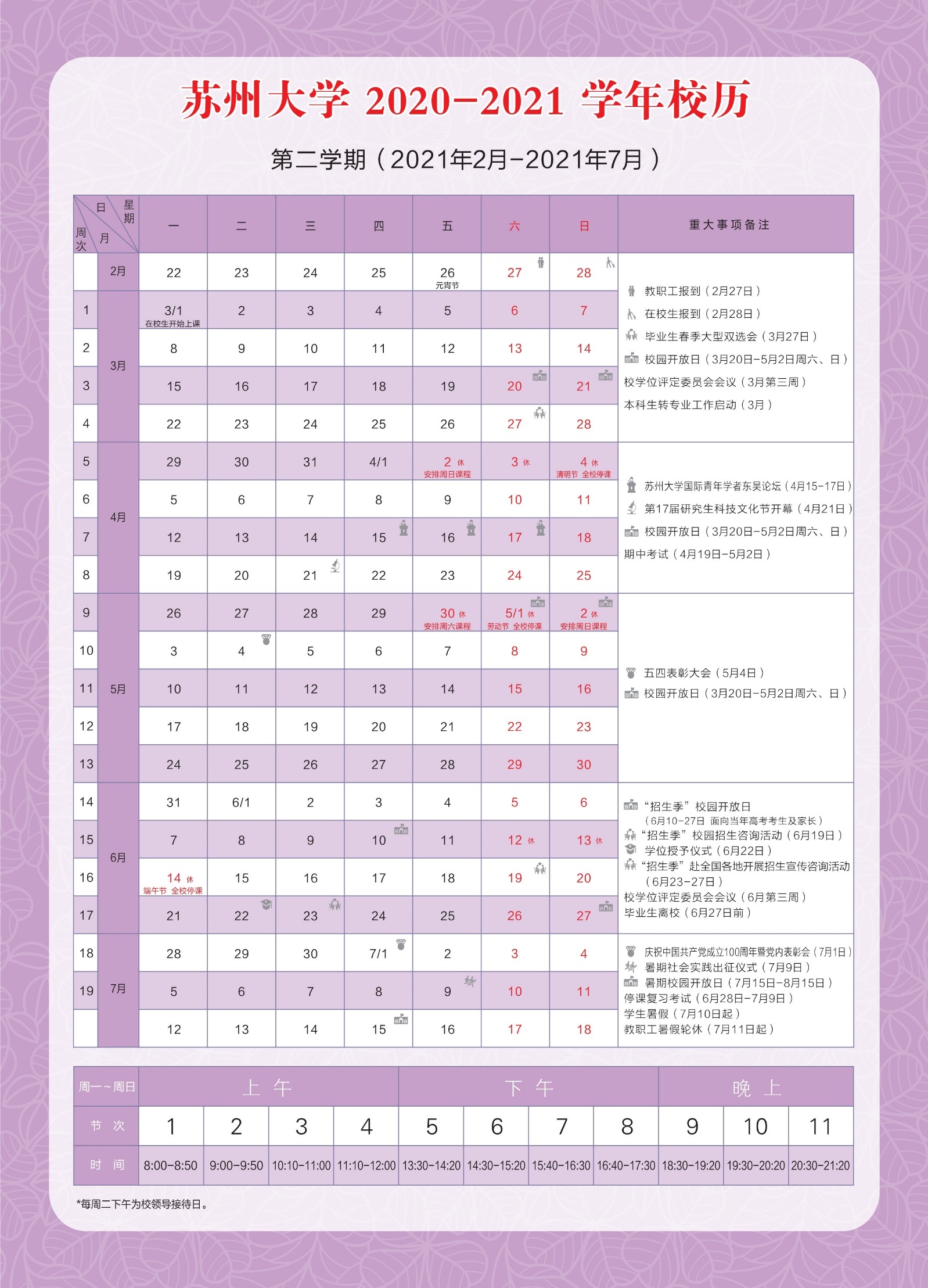 课程代码课  程  名  称学分总学时讲课学时实验学时课程实践学时任课教师      星期节次时间      星期节次时间星期一星期二星期三星期四星期五CLMB3051人体结构Ⅰ4.5010852542刘珺一8:00-8:50有机化学医学基础Ⅰ12-17周301幢1201医学基础Ⅰ1-17周301幢1201English Writing II人体结构Ⅰ刘珺班404幢4208CLMB3053医学基础Ⅰ5.0010670288王国卿 单立冬、朱奇、朱永进、薛蓉、郑栋、高上上、汪家敏、苏雄、王明华、徐岚、俞慧君、胡丽芳、庄文卓、王金志、魏文祥、陈永珍、二9:00-9:50有机化学医学基础Ⅰ12-17周301幢1201医学基础Ⅰ1-17周301幢1201English Writing II人体结构Ⅰ刘珺班404幢420800021036形势与政策（二）0.0088三10:10-11:00Listening and Speaking in English II公共体育（二）有机化学医学基础Ⅰ1-12周301幢1201人体结构Ⅰ刘珺班404幢420800021048思想政治理论课实践（上）1.00+2四11:10-12:00Listening and Speaking in English II公共体育（二）有机化学医学基础Ⅰ1-12周301幢120100021050思想道德修养与法律基础3.00545400五13:30-14:20医学基础Ⅰ实验3-9周生理404幢4118、404幢4122组织404幢4323细胞404幢4313生化404幢4223人体结构Ⅰ刘珺班404幢4208思想道德修养与法律基础有机化学实验单周或双周00041309Listening and Speaking in English II1.503636六14:30-15:20医学基础Ⅰ实验3-9周生理404幢4118、404幢4122组织404幢4323细胞404幢4313生化404幢4223人体结构Ⅰ刘珺班404幢4208思想道德修养与法律基础有机化学实验单周或双周00041311English Writing II1.503636七15:40-16:30医学基础Ⅰ实验3-9周生理404幢4118、404幢4122组织404幢4323细胞404幢4313生化404幢4223人体结构Ⅰ刘珺班404幢4208思想道德修养与法律基础有机化学实验单周或双周00061002公共体育（二）1.003636八16:40-17:30医学基础Ⅰ实验3-9周生理404幢4118、404幢4122组织404幢4323细胞404幢4313生化404幢4223有机化学实验单周或双周00091004有机化学4.007272一18:30-19:2000091005有机化学实验1.003636二19:30-20:20三20:30-21:20备注课程代码课  程  名  称学分总学时讲课学时实验学时课程实践学时任课教师      星期节次时间      星期节次时间星期一星期二星期三星期四星期五CLMB3051人体结构Ⅰ4.5010852542王旻晨一8:00-8:50English Writing II医学基础Ⅰ1-11周301幢1202有机化学医学基础Ⅰ1-17周301幢1202人体结构Ⅰ王旻晨班404幢4205CLMB3053医学基础Ⅰ5.0010670288王国卿 单立冬、朱奇、朱永进、薛蓉、郑栋、傅奕、高上上、汪家敏、苏雄、王明华、徐岚、俞慧君、胡丽芳、庄文卓、王金志、魏文祥、二9:00-9:50English Writing II医学基础Ⅰ1-11周301幢1202有机化学医学基础Ⅰ1-17周301幢1202人体结构Ⅰ王旻晨班404幢420500021036形势与政策（二）0.0088三10:10-11:00有机化学公共体育（二）医学基础Ⅰ11-17周301幢1202Listening and Speaking in English II人体结构Ⅰ王旻晨班404幢420500021048思想政治理论课实践（上）1.00+2四11:10-12:00有机化学公共体育（二）医学基础Ⅰ11-17周301幢1202Listening and Speaking in English II00021050思想道德修养与法律基础3.00545400五13:30-14:20思想道德修养与法律基础人体结构Ⅰ王旻晨班404幢4205有机化学实验单周或双周医学基础Ⅰ实验2-10周生理404幢4118、404幢4122组织404幢4323细胞404幢4313生化404幢422300041309Listening and Speaking in English II1.503636六14:30-15:20思想道德修养与法律基础人体结构Ⅰ王旻晨班404幢4205有机化学实验单周或双周医学基础Ⅰ实验2-10周生理404幢4118、404幢4122组织404幢4323细胞404幢4313生化404幢422300041311English Writing II1.503636七15:40-16:30思想道德修养与法律基础人体结构Ⅰ王旻晨班404幢4205有机化学实验单周或双周医学基础Ⅰ实验2-10周生理404幢4118、404幢4122组织404幢4323细胞404幢4313生化404幢422300061002公共体育（二）1.003636八16:40-17:30有机化学实验单周或双周医学基础Ⅰ实验2-10周生理404幢4118、404幢4122组织404幢4323细胞404幢4313生化404幢422300091004有机化学4.007272一18:30-19:2000091005有机化学实验1.003636二19:30-20:20三20:30-21:20备注课程代码课  程  名  称学分总学时讲课学时实验学时课程实践学时任课教师      星期节次时间      星期节次时间星期一星期二星期三星期四星期五CLMB3051人体结构Ⅰ4.5010852542刘朝晖、赵琳、金光哲一8:00-8:50Listening and Speaking in English II医学基础Ⅰ12-17周301幢1203有机化学医学基础Ⅰ1-17周301幢1203人体结构Ⅰ刘朝晖班404幢4202CLMB3053医学基础Ⅰ5.0010670288王国卿 单立冬、朱奇、朱永进、薛蓉、郑栋、高上上、汪家敏、苏雄、王明华、徐岚、俞慧君、胡丽芳、庄文卓、王金志、魏文祥、余水长二9:00-9:50Listening and Speaking in English II医学基础Ⅰ12-17周301幢1203有机化学医学基础Ⅰ1-17周301幢1203人体结构Ⅰ刘朝晖班404幢420200021036形势与政策（二）0.0088三10:10-11:00有机化学公共体育（二）医学基础Ⅰ1-12周301幢1203English Writing II人体结构Ⅰ刘朝晖班404幢420200021048思想政治理论课实践（上）1.00+2四11:10-12:00有机化学公共体育（二）医学基础Ⅰ1-12周301幢1203English Writing II00021050思想道德修养与法律基础3.00545400五13:30-14:20思想道德修养与法律基础人体结构Ⅰ刘朝晖班404幢4202有机化学实验单周或双周医学基础Ⅰ实验11-17周生理404幢4118、404幢4122组织404幢4323细胞404幢4313生化404幢422300041309Listening and Speaking in English II1.503636六14:30-15:20思想道德修养与法律基础人体结构Ⅰ刘朝晖班404幢4202有机化学实验单周或双周医学基础Ⅰ实验11-17周生理404幢4118、404幢4122组织404幢4323细胞404幢4313生化404幢422300041311English Writing II1.503636七15:40-16:30思想道德修养与法律基础人体结构Ⅰ刘朝晖班404幢4202有机化学实验单周或双周医学基础Ⅰ实验11-17周生理404幢4118、404幢4122组织404幢4323细胞404幢4313生化404幢422300061002公共体育（二）1.003636八16:40-17:30有机化学实验单周或双周医学基础Ⅰ实验11-17周生理404幢4118、404幢4122组织404幢4323细胞404幢4313生化404幢422300091004有机化学4.007272一18:30-19:2000091005有机化学实验1.003636二19:30-20:20三20:30-21:20备注课程代码课  程  名  称学分总学时讲课学时实验学时课程实践学时任课教师      星期节次时间      星期节次时间星期一星期二星期三星期四星期四星期五CLMB1002系统解剖学4.501085454张晔一8:00-8:50有机化学系统解剖学张晔班404幢4202大学英语（二）/英语报刊选读(临床五年、定向、儿科、食品合班)有机化学实验单周或双周普通物理实验单周或双周思想道德修养与法律基础CLMB1082组织学与胚胎学(一)4.00905436余水长二9:00-9:50有机化学系统解剖学张晔班404幢4202大学英语（二）/英语报刊选读(临床五年、定向、儿科、食品合班)有机化学实验单周或双周普通物理实验单周或双周思想道德修养与法律基础00021036形势与政策（二）0.0088三10:10-11:00组织学与胚胎学(一)1-17周余水长班301幢1209系统解剖学张晔班404幢4202有机化学有机化学实验单周或双周普通物理实验单周或双周思想道德修养与法律基础00021048思想政治理论课实践（上）1.00+2四11:10-12:00组织学与胚胎学(一)1-17周余水长班301幢1209有机化学有机化学实验单周或双周普通物理实验单周或双周00021050思想道德修养与法律基础3.005454五13:30-14:20组织学与胚胎学(一)实验4-15周404幢4316医用物理学组织学与胚胎学(一)1-11周余水长班301幢1209系统解剖学张晔班404幢4202系统解剖学张晔班404幢4202公共体育（二）00041006英语报刊选读2.003636六14:30-15:20组织学与胚胎学(一)实验4-15周404幢4316医用物理学组织学与胚胎学(一)1-11周余水长班301幢1209系统解剖学张晔班404幢4202系统解剖学张晔班404幢4202公共体育（二）00041028大学英语（二）2.003636七15:40-16:30组织学与胚胎学(一)实验4-15周404幢4316医用物理学系统解剖学张晔班404幢4202系统解剖学张晔班404幢420200061002公共体育（二）1.003636八16:40-17:3000081008医用物理学3.005454一18:30-19:2000081010普通物理实验1.0054054二19:30-20:2000091004有机化学4.007272三20:30-21:2000091005有机化学实验1.003636备注课程代码课  程  名  称学分总学时讲课学时实验学时课程实践学时任课教师      星期节次时间      星期节次时间星期一星期二星期三星期四星期四星期五CLMB1002系统解剖学4.501085454夏春林一8:00-8:50有机化学系统解剖学夏春林班404幢4201大学英语（二）/英语报刊选读(临床五年、定向、儿科、食品合班)有机化学实验单周或双周普通物理实验单周或双周思想道德修养与法律基础CLMB1082组织学与胚胎学(一)4.00905436余水长二9:00-9:50有机化学系统解剖学夏春林班404幢4201大学英语（二）/英语报刊选读(临床五年、定向、儿科、食品合班)有机化学实验单周或双周普通物理实验单周或双周思想道德修养与法律基础00021036形势与政策（二）0.0088三10:10-11:00组织学与胚胎学(一)1-17周余水长班301幢1209系统解剖学夏春林班404幢4201有机化学有机化学实验单周或双周普通物理实验单周或双周思想道德修养与法律基础00021048思想政治理论课实践（上）1.00+2四11:10-12:00组织学与胚胎学(一)1-17周余水长班301幢1209有机化学有机化学实验单周或双周普通物理实验单周或双周00021050思想道德修养与法律基础3.005454五13:30-14:20组织学与胚胎学(一)实验4-15周404幢4320医用物理学组织学与胚胎学(一)1-11周余水长班301幢1209系统解剖学夏春林班404幢4201系统解剖学夏春林班404幢4201公共体育（二）00041006英语报刊选读2.003636六14:30-15:20组织学与胚胎学(一)实验4-15周404幢4320医用物理学组织学与胚胎学(一)1-11周余水长班301幢1209系统解剖学夏春林班404幢4201系统解剖学夏春林班404幢4201公共体育（二）00041028大学英语（二）2.003636七15:40-16:30组织学与胚胎学(一)实验4-15周404幢4320医用物理学系统解剖学夏春林班404幢4201系统解剖学夏春林班404幢420100061002公共体育（二）1.003636八16:40-17:3000081008医用物理学3.005454一18:30-19:2000081010普通物理实验1.0054054二19:30-20:2000091004有机化学4.007272三20:30-21:2000091005有机化学实验1.003636备注课程代码课  程  名  称学分总学时讲课学时实验学时课程实践学时任课教师      星期节次时间      星期节次时间星期一星期一星期二星期三星期四星期五CLMB1002系统解剖学4.501085454李文杰一8:00-8:50有机化学有机化学系统解剖学李文杰班404幢4208大学英语（二）/英语报刊选读(临床五年、定向、儿科、食品合班)系统解剖学李文杰班404幢4208组织学与胚胎学(一)实验3-4周、6-8周、10-16周404幢4316CLMB1082组织学与胚胎学(一)4.00905436李芳二9:00-9:50有机化学有机化学系统解剖学李文杰班404幢4208大学英语（二）/英语报刊选读(临床五年、定向、儿科、食品合班)系统解剖学李文杰班404幢4208组织学与胚胎学(一)实验3-4周、6-8周、10-16周404幢431600021036形势与政策（二）0.0088三10:10-11:00组织学与胚胎学(一)1-17周李芳班301幢1204组织学与胚胎学(一)1-17周李芳班301幢1204系统解剖学李文杰班404幢4208有机化学系统解剖学李文杰班404幢4208组织学与胚胎学(一)实验3-4周、6-8周、10-16周404幢431600021048思想政治理论课实践（上）1.00+2四11:10-12:00组织学与胚胎学(一)1-17周李芳班301幢1204组织学与胚胎学(一)1-17周李芳班301幢1204有机化学00021050思想道德修养与法律基础3.005454五13:30-14:20有机化学实验单周或双周普通物理实验单周或双周医用物理学组织学与胚胎学(一)1-11周李芳班301幢1204思想道德修养与法律基础公共体育（二）00041006英语报刊选读2.003636六14:30-15:20有机化学实验单周或双周普通物理实验单周或双周医用物理学组织学与胚胎学(一)1-11周李芳班301幢1204思想道德修养与法律基础公共体育（二）00041028大学英语（二）2.003636七15:40-16:30有机化学实验单周或双周普通物理实验单周或双周医用物理学思想道德修养与法律基础00061002公共体育（二）1.003636八16:40-17:30有机化学实验单周或双周普通物理实验单周或双周00081008医用物理学3.005454一18:30-19:2000081010普通物理实验1.0054054二19:30-20:2000091004有机化学4.007272三20:30-21:2000091005有机化学实验1.003636备注课程代码课  程  名  称学分总学时讲课学时实验学时课程实践学时任课教师      星期节次时间      星期节次时间星期一星期一星期二星期三星期四星期五CLMB1002系统解剖学4.5010854541、王旻晨2、张晔一8:00-8:50系统解剖学1班：王旻晨404幢42012班：张晔404幢4202系统解剖学1班：王旻晨404幢42012班：张晔404幢4202有机化学医用物理学大学英语（二）/英语报刊选读(法医、口腔、影像、生信、放医合班)组织学与胚胎学(一)1-17周法医、口腔、影像合班301幢1211CLMB1082组织学与胚胎学(一)4.00905436李颖二9:00-9:50系统解剖学1班：王旻晨404幢42012班：张晔404幢4202系统解剖学1班：王旻晨404幢42012班：张晔404幢4202有机化学医用物理学大学英语（二）/英语报刊选读(法医、口腔、影像、生信、放医合班)组织学与胚胎学(一)1-17周法医、口腔、影像合班301幢121100021036形势与政策（二）0.0088三10:10-11:00系统解剖学1班：王旻晨404幢42012班：张晔404幢4202系统解剖学1班：王旻晨404幢42012班：张晔404幢4202公共体育（二）医用物理学组织学与胚胎学(一)1-12周法医、口腔、影像合班301幢1211有机化学00021048思想政治理论课实践（上）1.00+2四11:10-12:00公共体育（二）组织学与胚胎学(一)1-12周法医、口腔、影像合班301幢1211有机化学00021050思想道德修养与法律基础3.005454五13:30-14:20有机化学实验单周或双周普通物理实验单周或双周思想道德修养与法律基础系统解剖学1班：王旻晨404幢42012班：张晔404幢4202犯罪心理学1-17周301幢1102组织学与胚胎学(一)实验3-4周、6-8周、10-16周404幢4316404幢432000041006英语报刊选读2.003636六14:30-15:20有机化学实验单周或双周普通物理实验单周或双周思想道德修养与法律基础系统解剖学1班：王旻晨404幢42012班：张晔404幢4202犯罪心理学1-17周301幢1102组织学与胚胎学(一)实验3-4周、6-8周、10-16周404幢4316404幢432000041028大学英语（二）2.003636七15:40-16:30有机化学实验单周或双周普通物理实验单周或双周思想道德修养与法律基础系统解剖学1班：王旻晨404幢42012班：张晔404幢4202组织学与胚胎学(一)实验3-4周、6-8周、10-16周404幢4316404幢432000061002公共体育（二）1.003636八16:40-17:30有机化学实验单周或双周普通物理实验单周或双周00081008医用物理学3.005454一18:30-19:2000081010普通物理实验1.005454二19:30-20:2000091004有机化学4.007272三20:30-21:2000091005有机化学实验1.003636MEJU1016犯罪心理学[选修]2.003636李立娟、夏水秀备注课程代码课  程  名  称学分总学时讲课学时实验学时课程实践学时任课教师      星期节次时间      星期节次时间星期一星期一星期二星期三星期四星期五CLMB1002系统解剖学4.5010854541、王旻晨2、张晔一8:00-8:50系统解剖学1班：王旻晨404幢42012班：张晔404幢4202系统解剖学1班：王旻晨404幢42012班：张晔404幢4202有机化学医用物理学大学英语（二）/英语报刊选读(法医、口腔、影像、生信、放医合班)组织学与胚胎学(一)1-17周法医、口腔、影像合班301幢1211CLMB1082组织学与胚胎学(一)4.00905436李颖二9:00-9:50系统解剖学1班：王旻晨404幢42012班：张晔404幢4202系统解剖学1班：王旻晨404幢42012班：张晔404幢4202有机化学医用物理学大学英语（二）/英语报刊选读(法医、口腔、影像、生信、放医合班)组织学与胚胎学(一)1-17周法医、口腔、影像合班301幢121100021036形势与政策（二）0.0088三10:10-11:00系统解剖学1班：王旻晨404幢42012班：张晔404幢4202系统解剖学1班：王旻晨404幢42012班：张晔404幢4202公共体育（二）医用物理学组织学与胚胎学(一)1-12周法医、口腔、影像合班301幢1211有机化学00021048思想政治理论课实践（上）1.00+2四11:10-12:00公共体育（二）组织学与胚胎学(一)1-12周法医、口腔、影像合班301幢1211有机化学00021050思想道德修养与法律基础3.005454五13:30-14:20有机化学实验单周或双周普通物理实验单周或双周思想道德修养与法律基础系统解剖学1班：王旻晨404幢42012班：张晔404幢4202组织学与胚胎学(一)实验3-4周、6-8周、10-16周404幢4316404幢432000041006英语报刊选读2.003636六14:30-15:20有机化学实验单周或双周普通物理实验单周或双周思想道德修养与法律基础系统解剖学1班：王旻晨404幢42012班：张晔404幢4202组织学与胚胎学(一)实验3-4周、6-8周、10-16周404幢4316404幢432000041028大学英语（二）2.003636七15:40-16:30有机化学实验单周或双周普通物理实验单周或双周思想道德修养与法律基础系统解剖学1班：王旻晨404幢42012班：张晔404幢4202组织学与胚胎学(一)实验3-4周、6-8周、10-16周404幢4316404幢432000061002公共体育（二）1.003636八16:40-17:30有机化学实验单周或双周普通物理实验单周或双周00081008医用物理学3.005454一18:30-19:2000081010普通物理实验1.005454二19:30-20:2000091004有机化学4.007272三20:30-21:2000091005有机化学实验1.003636备注课程代码课  程  名  称学分总学时讲课学时实验学时课程实践学时任课教师      星期节次时间      星期节次时间星期一星期一星期二星期三星期四星期五CLMB1002系统解剖学4.5010854541、王旻晨2、张晔一8:00-8:50系统解剖学1班：王旻晨404幢42012班：张晔404幢4202系统解剖学1班：王旻晨404幢42012班：张晔404幢4202有机化学医用物理学大学英语（二）/英语报刊选读(法医、口腔、影像、生信、放医合班)组织学与胚胎学(一)1-17周法医、口腔、影像合班301幢1211CLMB1082组织学与胚胎学(一)4.00905436李颖二9:00-9:50系统解剖学1班：王旻晨404幢42012班：张晔404幢4202系统解剖学1班：王旻晨404幢42012班：张晔404幢4202有机化学医用物理学大学英语（二）/英语报刊选读(法医、口腔、影像、生信、放医合班)组织学与胚胎学(一)1-17周法医、口腔、影像合班301幢121100021036形势与政策（二）0.0088三10:10-11:00系统解剖学1班：王旻晨404幢42012班：张晔404幢4202系统解剖学1班：王旻晨404幢42012班：张晔404幢4202公共体育（二）医用物理学组织学与胚胎学(一)1-12周法医、口腔、影像合班301幢1211有机化学00021048思想政治理论课实践（上）1.00+2四11:10-12:00公共体育（二）组织学与胚胎学(一)1-12周法医、口腔、影像合班301幢1211有机化学00021050思想道德修养与法律基础3.005454五13:30-14:20有机化学实验单周或双周普通物理实验单周或双周思想道德修养与法律基础系统解剖学1班：王旻晨404幢42012班：张晔404幢4202组织学与胚胎学(一)实验3-4周、6-8周、10-16周404幢4316404幢432000041006英语报刊选读2.003636六14:30-15:20有机化学实验单周或双周普通物理实验单周或双周思想道德修养与法律基础系统解剖学1班：王旻晨404幢42012班：张晔404幢4202组织学与胚胎学(一)实验3-4周、6-8周、10-16周404幢4316404幢432000041028大学英语（二）2.003636七15:40-16:30有机化学实验单周或双周普通物理实验单周或双周思想道德修养与法律基础系统解剖学1班：王旻晨404幢42012班：张晔404幢4202组织学与胚胎学(一)实验3-4周、6-8周、10-16周404幢4316404幢432000061002公共体育（二）1.003636八16:40-17:30有机化学实验单周或双周普通物理实验单周或双周00081008医用物理学3.005454一18:30-19:2000081010普通物理实验1.005454二19:30-20:2000091004有机化学4.007272三20:30-21:2000091005有机化学实验1.003636备注课程代码课  程  名  称学分总学时讲课学时实验学时课程实践学时任课教师      星期节次时间      星期节次时间星期一星期二星期三星期三星期四星期四星期五MEIM1001组织学与胚胎学（二）2.00543024傅奕一8:00-8:50解剖生理学解剖部分1-15周护理1班、检验合班301幢12158周15周实验3202-2系解第二实验室解剖生理学生理部分理论1-14周护理1班、检验合班301幢1215生物化学（二）1-17周护理1班2班合班301幢1215生物化学（二）1-17周护理1班2班合班301幢1215普通物理实验单周组织学与胚胎学（二）实验：2-16周护理班双周404幢4323护理教育1-4周、6-8周、10-11周301幢1215MEIM1003生物化学（二）5.001087236郭琳、仇灏、孙自玲二9:00-9:50解剖生理学解剖部分1-15周护理1班、检验合班301幢12158周15周实验3202-2系解第二实验室解剖生理学生理部分理论1-14周护理1班、检验合班301幢1215生物化学（二）1-17周护理1班2班合班301幢1215生物化学（二）1-17周护理1班2班合班301幢1215普通物理实验单周组织学与胚胎学（二）实验：2-16周护理班双周404幢4323护理教育1-4周、6-8周、10-11周301幢1215PHAR1007解剖生理学4.00905436王悦、张国兴 姜岩、孙万平（理论+实验）三10:10-11:00解剖生理学解剖部分1-15周护理1班、检验合班301幢12158周15周实验3202-2系解第二实验室生物化学（二）1-17周护理1班2班合班301幢1215大学英语（二）/英语报刊选读(护理、检验、生技合班)大学英语（二）/英语报刊选读(护理、检验、生技合班)普通物理实验单周组织学与胚胎学（二）实验：2-16周护理班双周404幢4323组织学与胚胎学（二）1-15周护理1班、检验合班302幢210500021036形势与政策（二）0.0088四11:10-12:00生物化学（二）1-17周护理1班2班合班301幢1215大学英语（二）/英语报刊选读(护理、检验、生技合班)大学英语（二）/英语报刊选读(护理、检验、生技合班)普通物理实验单周组织学与胚胎学（二）实验：2-16周护理班双周404幢4323组织学与胚胎学（二）1-15周护理1班、检验合班302幢210500021048思想政治理论课实践（上）1.00+2五13:30-14:20医用物理学思想道德修养与法律基础组织学与胚胎学（二）1-2周302幢2105解剖生理学生理实验5-8节12-16周404幢4118、4122生物化学（二）1-2周301幢1215生物化学（二）实验7-16周404幢4224、4226、4220公共体育（二）00021050思想道德修养与法律基础3.00545400六14:30-15:20医用物理学思想道德修养与法律基础组织学与胚胎学（二）1-2周302幢2105解剖生理学生理实验5-8节12-16周404幢4118、4122生物化学（二）1-2周301幢1215生物化学（二）实验7-16周404幢4224、4226、4220公共体育（二）00041006英语报刊选读2.003636七15:40-16:30医用物理学思想道德修养与法律基础解剖生理学生理实验5-8节12-16周404幢4118、4122生物化学（二）实验7-16周404幢4224、4226、422000041028大学英语（二）2.003636八16:40-17:30解剖生理学生理实验5-8节12-16周404幢4118、4122生物化学（二）实验7-16周404幢4224、4226、422000061002公共体育（二）1.003636一18:30-19:2000081008医用物理学3.005454二19:30-20:2000081010普通物理实验1.00540540三20:30-21:20NURG1007临床体验（2）0.501818孟红燕NURS1073护理教育1.001818侯云英NURG1008名著赏析（2）[选修]0.501818唐吉明备注课程代码课  程  名  称学分总学时讲课学时实验学时课程实践学时任课教师      星期节次时间      星期节次时间星期一星期二星期三星期四星期四星期五星期五MEIM1001组织学与胚胎学（二）2.00543024陈永珍一8:00-8:50组织学与胚胎学（二）1-15周护理2班301幢1211生物化学（二）1-17周301幢1215普通物理实验双周组织学与胚胎学（二）实验：3-17周单周404幢4323护理教育1-4周、6-8周、10-11周301幢1215解剖生理学生理实验1-4节12-16周404幢4118、4122MEIM1003生物化学（二）5.001087236郭琳、仇灏、孙自玲二9:00-9:50组织学与胚胎学（二）1-15周护理2班301幢1211生物化学（二）1-17周301幢1215普通物理实验双周组织学与胚胎学（二）实验：3-17周单周404幢4323护理教育1-4周、6-8周、10-11周301幢1215解剖生理学生理实验1-4节12-16周404幢4118、4122PHAR1007解剖生理学4.00905436王悦、单立冬、陆薇薇（理论+实验）三10:10-11:00解剖生理学生理部分理论11-15周301幢1211生物化学（二）1-17周301幢1215大学英语（二）/英语报刊选读(护理、检验、生技合班)普通物理实验双周组织学与胚胎学（二）实验：3-17周单周404幢4323解剖生理学生理部分理论1-4周、6-8周、10-11周301幢1211解剖生理学生理实验1-4节12-16周404幢4118、412200021036形势与政策（二）0.0088四11:10-12:00解剖生理学生理部分理论11-15周301幢1211生物化学（二）1-17周301幢1215大学英语（二）/英语报刊选读(护理、检验、生技合班)普通物理实验双周组织学与胚胎学（二）实验：3-17周单周404幢4323解剖生理学生理部分理论1-4周、6-8周、10-11周301幢1211解剖生理学生理实验1-4节12-16周404幢4118、412200021048思想政治理论课实践（上）1.00+2五13:30-14:20医用物理学思想道德修养与法律基础解剖生理学解剖部分1-15周301幢12118周15周实验3202-2系解第二实验室生物化学（二）1-2周生物化学（二）实验7-16周404幢4224、4226、4220公共体育（二）公共体育（二）00021050思想道德修养与法律基础3.00545400六14:30-15:20医用物理学思想道德修养与法律基础解剖生理学解剖部分1-15周301幢12118周15周实验3202-2系解第二实验室生物化学（二）1-2周生物化学（二）实验7-16周404幢4224、4226、4220公共体育（二）公共体育（二）00041006英语报刊选读2.003636七15:40-16:30医用物理学思想道德修养与法律基础解剖生理学解剖部分1-15周301幢12118周15周实验3202-2系解第二实验室生物化学（二）实验7-16周404幢4224、4226、422000041028大学英语（二）2.003636八16:40-17:30生物化学（二）实验7-16周404幢4224、4226、422000061002公共体育（二）1.003636一18:30-19:2000081008医用物理学3.005454二19:30-20:2000081010普通物理实验1.00540540三20:30-21:20NURG1007临床体验（2）0.501818孟红燕NURS1073护理教育1.001818侯云英NURG1008名著赏析（2）[选修]0.501818唐吉明备注课程代码课  程  名  称学分总学时讲课学时实验学时课程实践学时任课教师      星期节次时间      星期节次时间星期一星期二星期三星期三星期四星期四星期五MEIM1001组织学与胚胎学（二）2.00543024傅奕一8:00-8:50解剖生理学解剖部分1-15周护理1班、检验合班301幢12158周15周实验3202-2系解第二实验室解剖生理学生理部分理论1-14周护理1班、检验合班301幢1215普通物理实验单周有机化学实验单周或双周有机化学PHAR1007解剖生理学4.00905436王悦、张国兴 、姜岩、孙万平（理论+实验）二9:00-9:50解剖生理学解剖部分1-15周护理1班、检验合班301幢12158周15周实验3202-2系解第二实验室解剖生理学生理部分理论1-14周护理1班、检验合班301幢1215普通物理实验单周有机化学实验单周或双周有机化学00021036形势与政策（二）0.0088三10:10-11:00解剖生理学解剖部分1-15周护理1班、检验合班301幢12158周15周实验3202-2系解第二实验室有机化学大学英语（二）/英语报刊选读(护理、检验、生技合班)大学英语（二）/英语报刊选读(护理、检验、生技合班)普通物理实验单周有机化学实验单周或双周组织学与胚胎学（二）1-15周护理、检验合班302幢210500021048思想政治理论课实践（上）1.00+2四11:10-12:00有机化学大学英语（二）/英语报刊选读(护理、检验、生技合班)大学英语（二）/英语报刊选读(护理、检验、生技合班)普通物理实验单周有机化学实验单周或双周组织学与胚胎学（二）1-15周护理、检验合班302幢210500021050思想道德修养与法律基础3.005454五13:30-14:20医用物理学组织学与胚胎学（二）实验：检验班双周404幢4323组织学与胚胎学（二）1-2周302幢2105解剖生理学生理实验5-8节12-16周404幢4118、4122思想道德修养与法律基础思想道德修养与法律基础公共体育（二）00041006英语报刊选读2.003636六14:30-15:20医用物理学组织学与胚胎学（二）实验：检验班双周404幢4323组织学与胚胎学（二）1-2周302幢2105解剖生理学生理实验5-8节12-16周404幢4118、4122思想道德修养与法律基础思想道德修养与法律基础公共体育（二）00041028大学英语（二）2.003636七15:40-16:30医用物理学组织学与胚胎学（二）实验：检验班双周404幢4323解剖生理学生理实验5-8节12-16周404幢4118、4122思想道德修养与法律基础思想道德修养与法律基础00061002公共体育（二）1.003636八16:40-17:30解剖生理学生理实验5-8节12-16周404幢4118、412200081008医用物理学3.005454一18:30-19:2000081010普通物理实验1.005454二19:30-20:2000091004有机化学4.007272三20:30-21:2000091005有机化学实验1.003636备注课程代码课  程  名  称学分总学时讲课学时实验学时课程实践学时任课教师      星期节次时间      星期节次时间星期一星期二星期三星期四星期四星期五CLMB1002系统解剖学4.5010854541、李文杰2、王晓春一8:00-8:50组织学与胚胎学(一)1-17周301幢1115有机化学医用物理学大学英语（二）/英语报刊选读(法医、口腔、影像、生信、放医合班)大学英语（二）/英语报刊选读(法医、口腔、影像、生信、放医合班)人工智能与生命科学1-17周301幢1115CLMB1082组织学与胚胎学(一)4.00905436傅奕二9:00-9:50组织学与胚胎学(一)1-17周301幢1115有机化学医用物理学大学英语（二）/英语报刊选读(法医、口腔、影像、生信、放医合班)大学英语（二）/英语报刊选读(法医、口腔、影像、生信、放医合班)人工智能与生命科学1-17周301幢111500021036形势与政策（二）0.0088三10:10-11:00人工智能与生命科学6-14周301幢1115公共体育（二）医用物理学组织学与胚胎学(一)1-11周301幢1115组织学与胚胎学(一)1-11周301幢1115有机化学00021048思想政治理论课实践（上）1.00+2四11:10-12:00人工智能与生命科学6-14周301幢1115公共体育（二）组织学与胚胎学(一)1-11周301幢1115组织学与胚胎学(一)1-11周301幢1115有机化学00021050思想道德修养与法律基础3.00545400五13:30-14:20系统解剖学1班：李文杰404幢42012班：王晓春404幢4205组织学与胚胎学(一)实验4-15周404幢4316404幢4320思想道德修养与法律基础有机化学实验单周或双周普通物理实验单周或双周系统解剖学1班：李文杰404幢42012班：王晓春404幢420500041006英语报刊选读2.003636六14:30-15:20系统解剖学1班：李文杰404幢42012班：王晓春404幢4205组织学与胚胎学(一)实验4-15周404幢4316404幢4320思想道德修养与法律基础有机化学实验单周或双周普通物理实验单周或双周系统解剖学1班：李文杰404幢42012班：王晓春404幢420500041028大学英语（二）2.003636七15:40-16:30系统解剖学1班：李文杰404幢42012班：王晓春404幢4205组织学与胚胎学(一)实验4-15周404幢4316404幢4320思想道德修养与法律基础有机化学实验单周或双周普通物理实验单周或双周系统解剖学1班：李文杰404幢42012班：王晓春404幢420500061002公共体育（二）1.003636八16:40-17:30有机化学实验单周或双周普通物理实验单周或双周00081008医用物理学3.005454一18:30-19:2000081010普通物理实验1.005454二19:30-20:2000091004有机化学4.007272三20:30-21:2000091005有机化学实验1.003636RADM1032人工智能与生命科学[选修]2.5048426周如鸿、孟烜宇、陈新建、杨再兴、刘胜堂备注课程代码课  程  名  称学分总学时讲课学时实验学时课程实践学时任课教师      星期节次时间      星期节次时间星期一星期一星期二星期三星期四星期五CLMB1002系统解剖学4.5010854541、刘珺2、王晓春一8:00-8:50医用物理学医用物理学组织学与胚胎学（二）1-15周301幢1111系统解剖学1班：刘珺404幢42082班：王晓春404幢4205有机化学思想道德修养与法律基础MEIM1001组织学与胚胎学（二）2.00543024李颖二9:00-9:50医用物理学医用物理学组织学与胚胎学（二）1-15周301幢1111系统解剖学1班：刘珺404幢42082班：王晓春404幢4205有机化学思想道德修养与法律基础00021036形势与政策（二）0.0088三10:10-11:00医用物理学医用物理学系统解剖学1班：刘珺404幢42082班：王晓春404幢4205大学英语（二）/英语报刊选读(生药、药学、中药、预防合班)思想道德修养与法律基础00021048思想政治理论课实践（上）1.00+2四11:10-12:00大学英语（二）/英语报刊选读(生药、药学、中药、预防合班)00021050思想道德修养与法律基础3.005454五13:30-14:20有机化学实验单周或双周普通物理实验单周或双周有机化学组织学与胚胎学（二）实验：3-17周单周1组2-16双周2组404幢4316系统解剖学1班：刘珺404幢42082班：王晓春404幢4205公共体育（二）00041006英语报刊选读2.003636六14:30-15:20有机化学实验单周或双周普通物理实验单周或双周有机化学组织学与胚胎学（二）实验：3-17周单周1组2-16双周2组404幢4316系统解剖学1班：刘珺404幢42082班：王晓春404幢4205公共体育（二）00041028大学英语（二）2.003636七15:40-16:30有机化学实验单周或双周普通物理实验单周或双周组织学与胚胎学（二）实验：3-17周单周1组2-16双周2组404幢4316系统解剖学1班：刘珺404幢42082班：王晓春404幢420500061002公共体育（二）1.003636八16:40-17:30有机化学实验单周或双周普通物理实验单周或双周00081008医用物理学3.005454一18:30-19:2000081010普通物理实验1.005454二19:30-20:2000091004有机化学4.007272三20:30-21:2000091005有机化学实验1.003636备注课程代码课  程  名  称学分总学时讲课学时实验学时课程实践学时任课教师      星期节次时间      星期节次时间星期一星期二星期三星期三星期三星期四星期四星期五BIDM1001普通生物学（三）3.007245270孙丙耀、朱玉芳、戈志强一8:00-8:50有机化学生药、中药合班普通生物学（三）1-17周302幢2205解剖生理学生理部分理论1-11周生药、中药合班302幢2205解剖生理学生理部分理论1-11周生药、中药合班302幢2205解剖生理学实验生理实验1-4节12-16周404幢4118、4122工程制图）1-17周301幢1205工程制图）1-17周301幢1205医学统计学（一）1-16周301幢1204PHAR1020有机化学5.009090二9:00-9:50有机化学生药、中药合班普通生物学（三）1-17周302幢2205解剖生理学生理部分理论1-11周生药、中药合班302幢2205解剖生理学生理部分理论1-11周生药、中药合班302幢2205解剖生理学实验生理实验1-4节12-16周404幢4118、4122工程制图）1-17周301幢1205工程制图）1-17周301幢1205医学统计学（一）1-16周301幢1204PHAR1024有机化学实验1.505454三10:10-11:00有机化学生药、中药合班解剖生理学生理部分理论12-14周生药、中药合班302幢2205普通生物学（三）1-6周302幢2205医学统计学（一）7-11周301幢1206解剖生理学实验生理实验1-4节12-16周404幢4118、4122大学英语（二）/英语报刊选读(生药、药学、中药、预防合班)大学英语（二）/英语报刊选读(生药、药学、中药、预防合班)有机化学生药、中药合班CLMB1010医学统计学（一）1.5036279李红美、吕大兵、汤在祥四11:10-12:00解剖生理学生理部分理论12-14周生药、中药合班302幢2205普通生物学（三）1-6周302幢2205医学统计学（一）7-11周301幢1206解剖生理学实验生理实验1-4节12-16周404幢4118、4122大学英语（二）/英语报刊选读(生药、药学、中药、预防合班)大学英语（二）/英语报刊选读(生药、药学、中药、预防合班)有机化学生药、中药合班00021048思想政治理论课实践（上）1.00+2五13:30-14:20医用物理学有机化学实验思想道德修养与法律基础思想道德修养与法律基础思想道德修养与法律基础普通物理实验双周普通生物学（三）实验1-5单周706幢61057-17单周702幢2110公共体育（二）00021050思想道德修养与法律基础3.00545400六14:30-15:20医用物理学有机化学实验思想道德修养与法律基础思想道德修养与法律基础思想道德修养与法律基础普通物理实验双周普通生物学（三）实验1-5单周706幢61057-17单周702幢2110公共体育（二）00041006英语报刊选读2.003636七15:40-16:30医用物理学有机化学实验思想道德修养与法律基础思想道德修养与法律基础思想道德修养与法律基础普通物理实验双周普通生物学（三）实验1-5单周706幢61057-17单周702幢211000041028大学英语（二）2.003636八16:40-17:30有机化学实验普通物理实验双周00061002公共体育（二）1.003636一18:30-19:20解剖生理学解剖部分9-11节1-15周生药、中药、药学全英合班302幢22058周15周实验3201-1系解第一实验室00081008医用物理学3.005454一18:30-19:20解剖生理学解剖部分9-11节1-15周生药、中药、药学全英合班302幢22058周15周实验3201-1系解第一实验室00081010普通物理实验1.005454二19:30-20:20解剖生理学解剖部分9-11节1-15周生药、中药、药学全英合班302幢22058周15周实验3201-1系解第一实验室BIOP1003工程制图2.003636詹葵华二19:30-20:20解剖生理学解剖部分9-11节1-15周生药、中药、药学全英合班302幢22058周15周实验3201-1系解第一实验室00021036形势与政策（二）0.0088三20:30-21:20解剖生理学解剖部分9-11节1-15周生药、中药、药学全英合班302幢22058周15周实验3201-1系解第一实验室PHAR1134解剖生理学[选修]3.005454刘朝晖、朱奇、朱永进、孙万平三20:30-21:20解剖生理学解剖部分9-11节1-15周生药、中药、药学全英合班302幢22058周15周实验3201-1系解第一实验室PHAR1135解剖生理学实验[选修]1.003636刘朝晖、朱奇备注课程代码课  程  名  称学分总学时讲课学时实验学时课程实践学时任课教师      星期节次时间      星期节次时间星期一星期二星期三星期四星期五PHAR1020有机化学5.009090一8:00-8:50医用物理学有机化学思想道德修养与法律基础解剖生理学生理部分理论1-14周302幢2205有机化学PHAR1024有机化学实验1.505454二9:00-9:50医用物理学有机化学思想道德修养与法律基础解剖生理学生理部分理论1-14周302幢2205有机化学PHAR1134解剖生理学3.005454王悦、薛蓉、 王琳辉、单立冬三10:10-11:00医用物理学有机化学思想道德修养与法律基础大学英语（二）/英语报刊选读(生药、药学、中药、预防合班)PHAR1135解剖生理学实验1.003636王悦1、薛蓉 王琳辉。2、单立冬 陆薇薇四11:10-12:00大学英语（二）/英语报刊选读(生药、药学、中药、预防合班)00021036形势与政策（二）0.0088五13:30-14:20解剖生理学解剖生理学实验解剖部分1-15周药学1班、2班合班302幢22058周15周实验3201-1系解第一实验室有机化学实验解剖生理学实验生理实验5-8节7-11周404幢4118、4122、4128普通物理实验单周或双周公共体育（二）00021048思想政治理论课实践（上）1.00+2六14:30-15:20解剖生理学解剖生理学实验解剖部分1-15周药学1班、2班合班302幢22058周15周实验3201-1系解第一实验室有机化学实验解剖生理学实验生理实验5-8节7-11周404幢4118、4122、4128普通物理实验单周或双周公共体育（二）00021050思想道德修养与法律基础3.005454七15:40-16:30解剖生理学解剖生理学实验解剖部分1-15周药学1班、2班合班302幢22058周15周实验3201-1系解第一实验室有机化学实验解剖生理学实验生理实验5-8节7-11周404幢4118、4122、4128普通物理实验单周或双周00041006英语报刊选读2.003636八16:40-17:30有机化学实验解剖生理学实验生理实验5-8节7-11周404幢4118、4122、4128普通物理实验单周或双周00041028大学英语（二）2.003636一18:30-19:20组织学与胚胎学（二）单周理论302幢2111双周实验实验：404幢4323医学统计学1-17周301幢120900061002公共体育（二）1.003636一18:30-19:20组织学与胚胎学（二）单周理论302幢2111双周实验实验：404幢4323医学统计学1-17周301幢120900081008医用物理学3.005454二19:30-20:20组织学与胚胎学（二）单周理论302幢2111双周实验实验：404幢4323医学统计学1-17周301幢120900081010普通物理实验1.005454二19:30-20:20组织学与胚胎学（二）单周理论302幢2111双周实验实验：404幢4323医学统计学1-17周301幢1209MEIM1001组织学与胚胎学（二）[选修]2.00543024余水长三20:30-21:20组织学与胚胎学（二）单周理论302幢2111双周实验实验：404幢4323医学统计学1-17周301幢1209PHAR1144医学统计学[选修]3.005454吕大兵、李红美、汤在祥三20:30-21:20组织学与胚胎学（二）单周理论302幢2111双周实验实验：404幢4323医学统计学1-17周301幢1209备注课程代码课  程  名  称学分总学时讲课学时实验学时课程实践学时任课教师      星期节次时间      星期节次时间星期一星期二星期三星期四星期五PHAR1111Organic Chemistry5.009090乔春华，何慧一8:00-8:50Organic Chemistry1-17周301幢1309Anatomical Physiology Experiments生理实验1-4节12-16周404幢4128Listening and Speaking in English IIOrganic Chemistry1-17周301幢1309PHAR1112Organic Chemistry Experiments1.505454二9:00-9:50Organic Chemistry1-17周301幢1309Anatomical Physiology Experiments生理实验1-4节12-16周404幢4128Listening and Speaking in English IIOrganic Chemistry1-17周301幢1309PHAR1136Anatomical Physiology3.005454刘朝晖、王国卿三10:10-11:00English Writing IIAnatomical Physiology生理部分理论1-14周301幢1205Anatomical Physiology Experiments生理实验1-4节12-16周404幢4128Organic Chemistry1-14周301幢1309PHAR1137Anatomical Physiology Experiments1.003636刘朝晖、王国卿四11:10-12:00English Writing IIAnatomical Physiology生理部分理论1-14周301幢1205Anatomical Physiology Experiments生理实验1-4节12-16周404幢4128Organic Chemistry1-14周301幢1309PHAR3015Cardiovascular Health: Medicines & Patient care3.005454Helena Kelly五13:30-14:20医用物理学Organic Chemistry Experiments思想道德修养与法律基础普通物理实验单周或双周公共体育（二）00021048思想政治理论课实践（上）1.00+2六14:30-15:20医用物理学Organic Chemistry Experiments思想道德修养与法律基础普通物理实验单周或双周公共体育（二）00021050思想道德修养与法律基础3.00545400七15:40-16:30医用物理学Organic Chemistry Experiments思想道德修养与法律基础普通物理实验单周或双周00041309Listening and Speaking in English II1.503636八16:40-17:30Organic Chemistry Experiments普通物理实验单周或双周00041311English Writing II1.503636一18:30-19:20Anatomical Physiology、Anatomical Physiology Experiments解剖部分9-11节1-15周生药、中药、药学全英合班302幢22058周15周实验3201-1系解第一实验室组织学与胚胎学（二）单周理论302幢2111双周实验实验：404幢4323医学统计学1-17周301幢120900061002公共体育（二）1.003636一18:30-19:20Anatomical Physiology、Anatomical Physiology Experiments解剖部分9-11节1-15周生药、中药、药学全英合班302幢22058周15周实验3201-1系解第一实验室组织学与胚胎学（二）单周理论302幢2111双周实验实验：404幢4323医学统计学1-17周301幢120900081008医用物理学3.005454二19:30-20:20Anatomical Physiology、Anatomical Physiology Experiments解剖部分9-11节1-15周生药、中药、药学全英合班302幢22058周15周实验3201-1系解第一实验室组织学与胚胎学（二）单周理论302幢2111双周实验实验：404幢4323医学统计学1-17周301幢120900081010普通物理实验1.005454二19:30-20:20Anatomical Physiology、Anatomical Physiology Experiments解剖部分9-11节1-15周生药、中药、药学全英合班302幢22058周15周实验3201-1系解第一实验室组织学与胚胎学（二）单周理论302幢2111双周实验实验：404幢4323医学统计学1-17周301幢120900021036形势与政策（二）0.0088三20:30-21:20Anatomical Physiology、Anatomical Physiology Experiments解剖部分9-11节1-15周生药、中药、药学全英合班302幢22058周15周实验3201-1系解第一实验室组织学与胚胎学（二）单周理论302幢2111双周实验实验：404幢4323医学统计学1-17周301幢1209MEIM1001组织学与胚胎学（二）[选修]2.00543024余水长三20:30-21:20Anatomical Physiology、Anatomical Physiology Experiments解剖部分9-11节1-15周生药、中药、药学全英合班302幢22058周15周实验3201-1系解第一实验室组织学与胚胎学（二）单周理论302幢2111双周实验实验：404幢4323医学统计学1-17周301幢1209PHAR1144医学统计学[选修]3.005454吕大兵、李红美、汤在祥备注《Cardiovascular Health: Medicines & Patient care》，安排在假期线上教学（2021年1月18日至29日）。《Cardiovascular Health: Medicines & Patient care》，安排在假期线上教学（2021年1月18日至29日）。《Cardiovascular Health: Medicines & Patient care》，安排在假期线上教学（2021年1月18日至29日）。《Cardiovascular Health: Medicines & Patient care》，安排在假期线上教学（2021年1月18日至29日）。《Cardiovascular Health: Medicines & Patient care》，安排在假期线上教学（2021年1月18日至29日）。《Cardiovascular Health: Medicines & Patient care》，安排在假期线上教学（2021年1月18日至29日）。《Cardiovascular Health: Medicines & Patient care》，安排在假期线上教学（2021年1月18日至29日）。《Cardiovascular Health: Medicines & Patient care》，安排在假期线上教学（2021年1月18日至29日）。《Cardiovascular Health: Medicines & Patient care》，安排在假期线上教学（2021年1月18日至29日）。《Cardiovascular Health: Medicines & Patient care》，安排在假期线上教学（2021年1月18日至29日）。《Cardiovascular Health: Medicines & Patient care》，安排在假期线上教学（2021年1月18日至29日）。《Cardiovascular Health: Medicines & Patient care》，安排在假期线上教学（2021年1月18日至29日）。《Cardiovascular Health: Medicines & Patient care》，安排在假期线上教学（2021年1月18日至29日）。《Cardiovascular Health: Medicines & Patient care》，安排在假期线上教学（2021年1月18日至29日）。课程代码课  程  名  称学分总学时讲课学时实验学时课程实践学时任课教师      星期节次时间      星期节次时间星期一星期二星期三星期三星期四星期五PHAR1020有机化学5.009090一8:00-8:50有机化学生药、中药合班中药学1-17周301幢1204解剖生理学生理部分理论1-11周生药、中药合班302幢2205解剖生理学实验生理实验1-4节12-16周404幢4118、4122中药学1-17周301幢1204中药学1-2周301幢1202PHAR1024有机化学实验1.505454二9:00-9:50有机化学生药、中药合班中药学1-17周301幢1204解剖生理学生理部分理论1-11周生药、中药合班302幢2205解剖生理学实验生理实验1-4节12-16周404幢4118、4122中药学1-17周301幢1204中药学1-2周301幢1202PHAR1134解剖生理学3.005454刘朝晖、朱奇、朱永进、孙万平三10:10-11:00有机化学生药、中药合班解剖生理学生理部分理论12-14周生药、中药合班302幢2205解剖生理学实验生理实验1-4节12-16周404幢4118、4122大学英语（二）/英语报刊选读(生药、药学、中药、预防合班)有机化学生药、中药合班PHAR1135解剖生理学实验1.003636刘朝晖、朱永进、四11:10-12:00解剖生理学生理部分理论12-14周生药、中药合班302幢2205解剖生理学实验生理实验1-4节12-16周404幢4118、4122大学英语（二）/英语报刊选读(生药、药学、中药、预防合班)有机化学生药、中药合班00021036形势与政策（二）0.0088五13:30-14:20医用物理学有机化学实验思想道德修养与法律基础思想道德修养与法律基础普通物理实验单周或双周公共体育（二）00021048思想政治理论课实践（上）1.00+2六14:30-15:20医用物理学有机化学实验思想道德修养与法律基础思想道德修养与法律基础普通物理实验单周或双周公共体育（二）00021050思想道德修养与法律基础3.005454七15:40-16:30医用物理学有机化学实验思想道德修养与法律基础思想道德修养与法律基础普通物理实验单周或双周00041006英语报刊选读2.003636八16:40-17:30有机化学实验普通物理实验单周或双周00041028大学英语（二）2.003636一18:30-19:20解剖生理学解剖部分9-11节1-15周生药、中药、药学全英合班302幢22058周15周实验3201-1系解第一实验室医学统计学1-17周301幢120900061002公共体育（二）1.003636一18:30-19:20解剖生理学解剖部分9-11节1-15周生药、中药、药学全英合班302幢22058周15周实验3201-1系解第一实验室医学统计学1-17周301幢120900081008医用物理学3.005454二19:30-20:20解剖生理学解剖部分9-11节1-15周生药、中药、药学全英合班302幢22058周15周实验3201-1系解第一实验室医学统计学1-17周301幢120900081010普通物理实验1.005454二19:30-20:20解剖生理学解剖部分9-11节1-15周生药、中药、药学全英合班302幢22058周15周实验3201-1系解第一实验室医学统计学1-17周301幢1209TCHP1005中药学4.007272刘艳丽 曹碧茵三20:30-21:20解剖生理学解剖部分9-11节1-15周生药、中药、药学全英合班302幢22058周15周实验3201-1系解第一实验室医学统计学1-17周301幢1209PHAR1144医学统计学[选修]3.005454吕大兵、李红美、汤在祥三20:30-21:20解剖生理学解剖部分9-11节1-15周生药、中药、药学全英合班302幢22058周15周实验3201-1系解第一实验室医学统计学1-17周301幢1209备注课程代码课  程  名  称学分总学时讲课学时实验学时课程实践学时任课教师      星期节次时间      星期节次时间星期一星期一星期二星期三星期四星期四星期五星期五BIOS1081植物学2.00363600吴均章、孙丙耀一8:00-8:50植物学1-17周301幢1304植物学1-17周301幢1304普通物理学（三）有机化学有机化学实验单周或双周普通物理实验单周或双周动物学1-17周301幢1201动物学1-17周301幢1201BIOS1082动物学2.00363600朱玉芳、戈志强二9:00-9:50植物学1-17周301幢1304植物学1-17周301幢1304普通物理学（三）有机化学有机化学实验单周或双周普通物理实验单周或双周动物学1-17周301幢1201动物学1-17周301幢1201BIOS1083基础生物学实验（一）1.003636戈志强、朱玉芳、许维岸、吴均章、孙丙耀三10:10-11:00有机化学有机化学公共体育（二）大学英语（二）/英语报刊选读(护理、检验、生技合班)有机化学实验单周或双周普通物理实验单周或双周普通物理学（三）普通物理学（三）00021036形势与政策（二）0.0088四11:10-12:00有机化学有机化学公共体育（二）大学英语（二）/英语报刊选读(护理、检验、生技合班)有机化学实验单周或双周普通物理实验单周或双周普通物理学（三）普通物理学（三）00021048思想政治理论课实践（上）1.00+2五13:30-14:20动物学1-3周301幢1201基础生物学实验（一）4-9周706幢6105 11-17周706幢63031组戈志强 孙丙耀 吴均章基础生物学实验（一）4-9周706幢6105 11-16周706幢63032组朱玉芳 吴均章思想道德修养与法律基础思想道德修养与法律基础植物学1-2周301幢1304基础生物学实验（一）3-4周、6-8周、10周706幢6105 11-16周706幢63033组许维岸 孙丙耀00021050思想道德修养与法律基础3.005454六14:30-15:20动物学1-3周301幢1201基础生物学实验（一）4-9周706幢6105 11-17周706幢63031组戈志强 孙丙耀 吴均章基础生物学实验（一）4-9周706幢6105 11-16周706幢63032组朱玉芳 吴均章思想道德修养与法律基础思想道德修养与法律基础植物学1-2周301幢1304基础生物学实验（一）3-4周、6-8周、10周706幢6105 11-16周706幢63033组许维岸 孙丙耀00041006英语报刊选读2.003636七15:40-16:30基础生物学实验（一）4-9周706幢6105 11-17周706幢63031组戈志强 孙丙耀 吴均章基础生物学实验（一）4-9周706幢6105 11-16周706幢63032组朱玉芳 吴均章思想道德修养与法律基础思想道德修养与法律基础基础生物学实验（一）3-4周、6-8周、10周706幢6105 11-16周706幢63033组许维岸 孙丙耀00041028大学英语（二）2.003636八16:40-17:3000061002公共体育（二）1.003636一18:30-19:2000081007普通物理学（三）4.007272二19:30-20:2000081010普通物理实验1.005454三20:30-21:2000091004有机化学4.00727200091005有机化学实验1.003636备注课程代码课  程  名  称学分总学时讲课学时实验学时课程实践学时任课教师      星期节次时间      星期节次时间星期一星期一星期二星期三星期四星期四星期五星期五BIOS1081植物学2.00363600孙丙耀、吴均章一8:00-8:50动物学1-17周301幢1406动物学1-17周301幢1406普通物理学（三）有机化学有机化学实验单周或双周普通物理实验单周或双周植物学1-17周301幢1203植物学1-17周301幢1203BIOS1082动物学2.00363600许维岸二9:00-9:50动物学1-17周301幢1406动物学1-17周301幢1406普通物理学（三）有机化学有机化学实验单周或双周普通物理实验单周或双周植物学1-17周301幢1203植物学1-17周301幢1203BIOS1083基础生物学实验（一）1.003636吴均章、孙丙耀、戈志强、朱玉芳、许维岸三10:10-11:00有机化学有机化学公共体育（二）大学英语（二）/英语报刊选读(护理、检验、生技合班)有机化学实验单周或双周普通物理实验单周或双周普通物理学（三）普通物理学（三）00021036形势与政策（二）0.0088四11:10-12:00有机化学有机化学公共体育（二）大学英语（二）/英语报刊选读(护理、检验、生技合班)有机化学实验单周或双周普通物理实验单周或双周普通物理学（三）普通物理学（三）00021048思想政治理论课实践（上）1.00+2五13:30-14:20植物学1-3周301幢1203基础生物学实验（一）4-9周706幢6105 11-17周706幢63031组戈志强 孙丙耀 吴均章基础生物学实验（一）4-9周706幢6105 11-16周706幢63032组朱玉芳 吴均章思想道德修养与法律基础思想道德修养与法律基础动物学1-2周301幢1406基础生物学实验（一）3-4周、6-8周、10周706幢6105 11-16周706幢63033组许维岸 孙丙耀00021050思想道德修养与法律基础3.005454六14:30-15:20植物学1-3周301幢1203基础生物学实验（一）4-9周706幢6105 11-17周706幢63031组戈志强 孙丙耀 吴均章基础生物学实验（一）4-9周706幢6105 11-16周706幢63032组朱玉芳 吴均章思想道德修养与法律基础思想道德修养与法律基础动物学1-2周301幢1406基础生物学实验（一）3-4周、6-8周、10周706幢6105 11-16周706幢63033组许维岸 孙丙耀00041006英语报刊选读2.003636七15:40-16:30基础生物学实验（一）4-9周706幢6105 11-17周706幢63031组戈志强 孙丙耀 吴均章基础生物学实验（一）4-9周706幢6105 11-16周706幢63032组朱玉芳 吴均章思想道德修养与法律基础思想道德修养与法律基础基础生物学实验（一）3-4周、6-8周、10周706幢6105 11-16周706幢63033组许维岸 孙丙耀00041028大学英语（二）2.003636八16:40-17:3000061002公共体育（二）1.003636一18:30-19:2000081007普通物理学（三）4.007272二19:30-20:2000081010普通物理实验1.005454三20:30-21:2000091004有机化学4.00727200091005有机化学实验1.003636备注课程代码课  程  名  称学分总学时讲课学时实验学时课程实践学时任课教师      星期节次时间      星期节次时间星期一星期二星期三星期四星期四星期五FOQS1086普通生物学（四）2.003636孙丙耀、何渊一8:00-8:50有机化学普通物理学（三）（食品、生信合班）大学英语（二）/英语报刊选读(临床五年、定向、儿科、食品合班)普通物理实验单周或双周有机化学实验单周或双周FOQS1003普通生物学实验1.003636孙丙耀、何渊二9:00-9:50有机化学普通物理学（三）（食品、生信合班）大学英语（二）/英语报刊选读(临床五年、定向、儿科、食品合班)普通物理实验单周或双周有机化学实验单周或双周00021036形势与政策（二）0.0088三10:10-11:00普通生物学（四）1-6周301幢1205公共体育（二）有机化学普通物理实验单周或双周有机化学实验单周或双周普通物理学（三）（食品、生信合班）00021048思想政治理论课实践（上）1.00+2四11:10-12:00普通生物学（四）1-6周301幢1205公共体育（二）有机化学普通物理实验单周或双周有机化学实验单周或双周普通物理学（三）（食品、生信合班）00021050思想道德修养与法律基础3.005454五13:30-14:20思想道德修养与法律基础普通生物学实验4-6周706幢61058-16周702幢2110普通生物学（四）6-17周301幢1205普通生物学（四）6-17周301幢1205概率统计00041006英语报刊选读2.003636六14:30-15:20思想道德修养与法律基础普通生物学实验4-6周706幢61058-16周702幢2110普通生物学（四）6-17周301幢1205普通生物学（四）6-17周301幢1205概率统计00041028大学英语（二）2.003636七15:40-16:30思想道德修养与法律基础普通生物学实验4-6周706幢61058-16周702幢2110概率统计00061002公共体育（二）1.003636八16:40-17:3000071005概率统计3.005454一18:30-19:2000081007普通物理学（三）4.007272二19:30-20:2000081010普通物理实验1.005454三20:30-21:2000091004有机化学4.00727200091005有机化学实验1.003636备注课程代码课  程  名  称学分总学时讲课学时实验学时课程实践学时任课教师      星期节次时间      星期节次时间星期一星期二星期三星期四星期四星期五BIOI1075应用高等数学（上）3.005454张大庆一8:00-8:50普通物理学（三）（食品、生信合班）程序设计及应用(Python)大学英语（二）/英语报刊选读(法医、口腔、影像、生信、放医合班)大学英语（二）/英语报刊选读(法医、口腔、影像、生信、放医合班)有机化学BIOI1077Unix/Linux操作系统1.003636李渊二9:00-9:50普通物理学（三）（食品、生信合班）程序设计及应用(Python)大学英语（二）/英语报刊选读(法医、口腔、影像、生信、放医合班)大学英语（二）/英语报刊选读(法医、口腔、影像、生信、放医合班)有机化学00021036形势与政策（二）0.0088三10:10-11:00应用高等数学（上）1-17周301幢1208有机化学程序设计及应用(Python)应用高等数学（上）1-11周301幢1208应用高等数学（上）1-11周301幢1208普通物理学（三）（食品、生信合班）00021048思想政治理论课实践（上）1.00+2四11:10-12:00应用高等数学（上）1-17周301幢1208有机化学应用高等数学（上）1-11周301幢1208应用高等数学（上）1-11周301幢1208普通物理学（三）（食品、生信合班）00021050思想道德修养与法律基础3.005454五13:30-14:20程序设计及应用(Python)思想道德修养与法律基础Unix/Linux操作系统1-15周404幢4221有机化学实验单周或双周普通物理实验单周或双周公共体育（二）00041006英语报刊选读2.003636六14:30-15:20程序设计及应用(Python)思想道德修养与法律基础Unix/Linux操作系统1-15周404幢4221有机化学实验单周或双周普通物理实验单周或双周公共体育（二）00041028大学英语（二）2.003636七15:40-16:30程序设计及应用(Python)思想道德修养与法律基础有机化学实验单周或双周普通物理实验单周或双周Unix/Linux操作系统15-17周404幢422100061002公共体育（二）1.003636八16:40-17:30有机化学实验单周或双周普通物理实验单周或双周Unix/Linux操作系统15-17周404幢422100081007普通物理学（三）4.007272一18:30-19:2000081010普通物理实验1.005454二19:30-20:2000091004有机化学4.007272三20:30-21:2000091005有机化学实验1.00363600272006程序设计及应用(Python)4.001085454备注课程代码课  程  名  称学分总学时讲课学时实验学时课程实践学时任课教师      星期节次时间      星期节次时间星期一星期二星期三星期四星期五00021036形势与政策（二）0.0088一8:00-8:50大学英语（二）/英语报刊选读普通物理（二）（上）程序设计及应用(Python)高等数学（一）下有机化学1-17周00021048思想政治理论课实践（上）1.00+2二9:00-9:50大学英语（二）/英语报刊选读普通物理（二）（上）程序设计及应用(Python)高等数学（一）下有机化学1-17周00021050思想道德修养与法律基础3.005454三10:10-11:00有机化学1-17周程序设计及应用(Python)高等数学（一）下普通物理（二）（上）00041006英语报刊选读2.003636四11:10-12:00有机化学1-17周普通物理（二）（上）00041028大学英语（二）2.003636五13:30-14:20程序设计及应用(Python)思想道德修养与法律基础有机化学实验单周或双周公共体育（二）00061002公共体育（二）1.003636六14:30-15:20程序设计及应用(Python)思想道德修养与法律基础有机化学实验单周或双周公共体育（二）00071013高等数学（一）下5.009090七15:40-16:30程序设计及应用(Python)高等数学（一）下思想道德修养与法律基础有机化学实验单周或双周00081002普通物理（二）（上）4.007272八16:40-17:30高等数学（一）下有机化学实验单周或双周00091004有机化学4.007272一18:30-19:2000091005有机化学实验1.003636二19:30-20:2000272006程序设计及应用（Python）4.001085454三20:30-21:20备注课程性质课程代码课  程  名  称学分总学时讲课学时实验学时任课教师排课时间专业选修课程30KW0001课外研学（一）2.00+2专业选修课程30KW0002课外研学（二）2.00+2跨专业选修课程30KW0003课外研学（三）2.00+2跨专业选修课程30KW0004课外研学（四）2.00+2跨专业选修课程YXBG0004拉丁语1.001818徐丽华周二9-10节1-7周、10-11周，301幢1109跨专业选修课程YXBG0005健康教育学2.003636孙宏鹏、马亚娜、张有捷周二9-11节，1-7周、10-14周，301幢1105跨专业选修课程YXBG0006生殖健康与性科学1.001818朱虹周四9-10节1-7周、10-11周，301幢1105跨专业选修课程YXBG0007生物文献检索1.50361818邓飞艳、莫兴波1班：周二9-11节，1-7周、10-14周单周理论302幢2109，双周上机706幢6106机房2班：周三9-11节，1-7周、10-14周单周理论302幢2109，双周上机706幢6106机房跨专业选修课程YXBG0012同位素示踪学2.003636岳凌，崔凤梅，周新文周四9-11节，1-7周、10-14周，301幢1101跨专业选修课程YXBG0013核科学概论2.003636许玉杰、柴之芳、朱然、王畅、汪勇周三9-11节，1-7周、10-14周，301幢1115备注1、《拉丁语》中药学专业不可选修。2、《健康教育学》预防医学专业不可选修,不可与通识选修课程《健康教育学》重复选修。3、《核科学概论》不可与通识选修课程《核科学概论——核科学与人类生存发展》重复选修1、《拉丁语》中药学专业不可选修。2、《健康教育学》预防医学专业不可选修,不可与通识选修课程《健康教育学》重复选修。3、《核科学概论》不可与通识选修课程《核科学概论——核科学与人类生存发展》重复选修1、《拉丁语》中药学专业不可选修。2、《健康教育学》预防医学专业不可选修,不可与通识选修课程《健康教育学》重复选修。3、《核科学概论》不可与通识选修课程《核科学概论——核科学与人类生存发展》重复选修1、《拉丁语》中药学专业不可选修。2、《健康教育学》预防医学专业不可选修,不可与通识选修课程《健康教育学》重复选修。3、《核科学概论》不可与通识选修课程《核科学概论——核科学与人类生存发展》重复选修1、《拉丁语》中药学专业不可选修。2、《健康教育学》预防医学专业不可选修,不可与通识选修课程《健康教育学》重复选修。3、《核科学概论》不可与通识选修课程《核科学概论——核科学与人类生存发展》重复选修1、《拉丁语》中药学专业不可选修。2、《健康教育学》预防医学专业不可选修,不可与通识选修课程《健康教育学》重复选修。3、《核科学概论》不可与通识选修课程《核科学概论——核科学与人类生存发展》重复选修1、《拉丁语》中药学专业不可选修。2、《健康教育学》预防医学专业不可选修,不可与通识选修课程《健康教育学》重复选修。3、《核科学概论》不可与通识选修课程《核科学概论——核科学与人类生存发展》重复选修1、《拉丁语》中药学专业不可选修。2、《健康教育学》预防医学专业不可选修,不可与通识选修课程《健康教育学》重复选修。3、《核科学概论》不可与通识选修课程《核科学概论——核科学与人类生存发展》重复选修课程代码课  程  名  称学分总学时讲课学时实验学时课程实践学时任课教师      星期节次时间      星期节次时间星期一星期一星期二星期三星期三星期四星期五CLMB3034医学科研方法6.50118118沈月平、邓飞艳、柯朝甫、尹洁云、舒啸尘、朱正保、张垒一8:00-8:50医学科研方法1-8周302幢2209疾病与免疫学实验9-13周404幢4223、404幢4226医学科研方法1-17周302幢2209医学科研方法1-5周302幢2209病原生物学实验6-17404幢4406404幢4401疾病与免疫学1-17周302幢2209病原生物学1-4周302幢2209CLMB3055病原生物学5.5012276406周霞/黄瑞/吴淑燕/谢芳/ 邬珺超/戴建锋二9:00-9:50医学科研方法1-8周302幢2209疾病与免疫学实验9-13周404幢4223、404幢4226医学科研方法1-17周302幢2209医学科研方法1-5周302幢2209病原生物学实验6-17404幢4406404幢4401疾病与免疫学1-17周302幢2209病原生物学1-4周302幢2209CLMB3056疾病与免疫学2.505234162朱一蓓 王勤 周璇 邱玉华 李颖，孙静 谢炜 朱华亭（实验准备）三10:10-11:00疾病与免疫学实验9-13周404幢4223、404幢4226病原生物学1-17周302幢2209病原生物学实验6-17404幢4406404幢4401思想道德修养与法律基础医学科研方法1-17周302幢220900021013思想道德修养与法律基础3.0054361四11:10-12:00疾病与免疫学实验9-13周404幢4223、404幢4226病原生物学1-17周302幢2209病原生物学实验6-17404幢4406404幢4401思想道德修养与法律基础医学科研方法1-17周302幢220900021014马克思主义基本原理3.005436018五13:30-14:20医学科研方法1-14周302幢2209医学科研方法1-14周302幢2209公共体育（四）病原生物学1-17周302幢220900021038形势与政策（四）0.0088六14:30-15:20医学科研方法1-14周302幢2209医学科研方法1-14周302幢2209公共体育（四）病原生物学1-17周302幢220900021049思想政治理论课实践（下）1.00+2七15:40-16:30马克思主义基本原理军事理论00061008公共体育（四）1.003636八16:40-17:30马克思主义基本原理军事理论00351001军事理论2.003636一18:30-19:20二19:30-20:20三20:30-21:20备注课程代码课  程  名  称学分总学时讲课学时实验学时课程实践学时任课教师      星期节次时间      星期节次时间星期一星期二星期三星期三星期四星期四星期五CLMB3034医学科研方法6.50118118吕大兵*、李红美、彭浩、仲崇科、莫兴波、李云虹#、常杰一8:00-8:50医学科研方法1-17周302幢2309医学科研方法1-17周302幢2309医学科研方法1-5周302幢2309病原生物学实验6-16404幢4412404幢4402疾病与免疫学1-17周302幢2309疾病与免疫学1-17周302幢2309病原生物学1-17周302幢2309CLMB3055病原生物学5.5012276406王蕾/夏超明/张熠/董亮二9:00-9:50医学科研方法1-17周302幢2309医学科研方法1-17周302幢2309医学科研方法1-5周302幢2309病原生物学实验6-16404幢4412404幢4402疾病与免疫学1-17周302幢2309疾病与免疫学1-17周302幢2309病原生物学1-17周302幢2309CLMB3056疾病与免疫学2.505234162居颂光 赵李祥 葛彦 顾宗江，孙静 谢炜 朱华亭 傅奕（实验准备）三10:10-11:00病原生物学1-17周302幢2309病原生物学实验6-16404幢4412404幢4402思想道德修养与法律基础思想道德修养与法律基础医学科研方法1-17周302幢230900021013思想道德修养与法律基础3.0054361四11:10-12:00病原生物学1-17周302幢2309病原生物学实验6-16404幢4412404幢4402思想道德修养与法律基础思想道德修养与法律基础医学科研方法1-17周302幢230900021014马克思主义基本原理3.005436018五13:30-14:20病原生物学实验17404幢4316公共体育（四）疾病与免疫学实验9-13周404幢4223、404幢4226疾病与免疫学实验9-13周404幢4223、404幢4226病原生物学1-6周302幢2309医学科研方法7-11周302幢230900021038形势与政策（四）0.0088六14:30-15:20病原生物学实验17404幢4316公共体育（四）疾病与免疫学实验9-13周404幢4223、404幢4226疾病与免疫学实验9-13周404幢4223、404幢4226病原生物学1-6周302幢2309医学科研方法7-11周302幢230900021049思想政治理论课实践（下）1.00+2七15:40-16:30病原生物学实验17404幢4316疾病与免疫学实验9-13周404幢4223、404幢4226疾病与免疫学实验9-13周404幢4223、404幢4226马克思主义基本原理马克思主义基本原理军事理论00061008公共体育（四）1.003636八16:40-17:30病原生物学实验17404幢4316疾病与免疫学实验9-13周404幢4223、404幢4226疾病与免疫学实验9-13周404幢4223、404幢4226马克思主义基本原理马克思主义基本原理军事理论00351001军事理论2.003636一18:30-19:20二19:30-20:20三20:30-21:20备注课程代码课  程  名  称学分总学时讲课学时实验学时课程实践学时任课教师      星期节次时间      星期节次时间星期一星期二星期三星期四星期五CLMB3034医学科研方法6.50118118张明芝*、武龙飞、汤在祥、裴育芳、仲崇科、彭浩、左辉#、张有捷一8:00-8:50医学科研方法1-17周301幢1306疾病与免疫学1-17周301幢1306医学科研方法1-17周301幢1306病原生物学1-17周301幢1306医学科研方法1-17周301幢1306CLMB3055病原生物学5.5012276406吴淑燕/黄瑞/周霞/戴建锋/张熠/万珊二9:00-9:50医学科研方法1-17周301幢1306疾病与免疫学1-17周301幢1306医学科研方法1-17周301幢1306病原生物学1-17周301幢1306医学科研方法1-17周301幢1306CLMB3056疾病与免疫学2.505234162朱一蓓 赵李祥 周璇 葛彦 李芳，孙静 谢炜 朱华亭（实验准备）三10:10-11:00病原生物学1-10周301幢1306医学科研方法1-11周301幢1306马克思主义基本原理病原生物学6-17周301幢130600021013思想道德修养与法律基础3.0054361四11:10-12:00病原生物学1-10周301幢1306医学科研方法1-11周301幢1306马克思主义基本原理病原生物学6-17周301幢130600021014马克思主义基本原理3.005436018五13:30-14:20病原生物学实验5-17404幢4406404幢4401公共体育（四）疾病与免疫学实验9-13周404幢4220、404幢4224思想道德修养与法律基础00021038形势与政策（四）0.0088六14:30-15:20病原生物学实验5-17404幢4406404幢4401公共体育（四）疾病与免疫学实验9-13周404幢4220、404幢4224思想道德修养与法律基础00021049思想政治理论课实践（下）1.00+2七15:40-16:30病原生物学实验5-17404幢4406404幢4401疾病与免疫学实验9-13周404幢4220、404幢4224军事理论00061008公共体育（四）1.003636八16:40-17:30病原生物学实验5-17404幢4406404幢4401疾病与免疫学实验9-13周404幢4220、404幢4224军事理论00351001军事理论2.003636一18:30-19:20二19:30-20:20三20:30-21:20备注课程代码课  程  名  称学分总学时讲课学时实验学时课程实践学时任课教师      星期节次时间      星期节次时间星期一星期一星期二星期二星期三星期四星期五CLMB1006病理学（一）4.501086048谢芳'/实验：谢芳+邓敏一8:00-8:50病理学（一）1-4周302幢2105病理学（一）实验5-17周404幢4316404幢4320医学免疫学（一）1-12周302幢2105医学免疫学(一)实验13-17周404幢4224、4223医学微生物学（一）1-17周302幢2207人体寄生虫学（一）1-15周302幢2105病理学（一）1-17周302幢2105CLMB1007人体寄生虫学（一）2.00543024夏超明/许静二9:00-9:50病理学（一）1-4周302幢2105病理学（一）实验5-17周404幢4316404幢4320医学免疫学（一）1-12周302幢2105医学免疫学(一)实验13-17周404幢4224、4223医学微生物学（一）1-17周302幢2207人体寄生虫学（一）1-15周302幢2105病理学（一）1-17周302幢2105CLMB1008医学免疫学（一）2.50543618居颂光 葛彦 赵李祥，孙静 谢炜 朱华亭（实验准备）三10:10-11:00病理学（一）实验5-17周404幢4316404幢4320病理学（一）1-11周302幢2105医学免疫学(一)实验13-17周404幢4224、4223大学英语（四）/中国地方文化英语导读/跨文化交际临床五年、定向、生药、中药合班马克思主义基本原理军事理论CLMB1009医学微生物学（一）3.00724428王蕾四11:10-12:00病理学（一）实验5-17周404幢4316404幢4320病理学（一）1-11周302幢2105医学免疫学(一)实验13-17周404幢4224、4223大学英语（四）/中国地方文化英语导读/跨文化交际临床五年、定向、生药、中药合班马克思主义基本原理军事理论00021013思想道德修养与法律基础3.00543618五13:30-14:20医学微生物学（一）1-5周302幢2207医学免疫学（一）11-17周302幢2105公共体育（四）公共体育（四）医学微生物学（一）实验7-16周2组：404幢4410人体寄生虫学（一）实验2-16双周404幢4401、4402医学微生物学（一）实验7-16周1组：404幢440600021014马克思主义基本原理3.00543618六14:30-15:20医学微生物学（一）1-5周302幢2207医学免疫学（一）11-17周302幢2105公共体育（四）公共体育（四）医学微生物学（一）实验7-16周2组：404幢4410人体寄生虫学（一）实验2-16双周404幢4401、4402医学微生物学（一）实验7-16周1组：404幢440600021038形势与政策（四）0.0088七15:40-16:30思想道德修养与法律基础思想道德修养与法律基础医学微生物学（一）实验7-16周2组：404幢4410人体寄生虫学（一）实验2-16双周404幢4401、4402医学微生物学（一）实验7-16周1组：404幢440600021049思想政治理论课实践（下）1.00+2八16:40-17:30思想道德修养与法律基础思想道德修养与法律基础00041004大学英语（四）2.003636一18:30-19:2000041010中国地方文化英语导读2.003636二19:30-20:2000041011跨文化交际2.003636三20:30-21:2000061008公共体育（四）1.00363600351001军事理论2.003636备注课程代码课  程  名  称学分总学时讲课学时实验学时课程实践学时任课教师      星期节次时间      星期节次时间星期一星期一星期二星期二星期三星期四星期五星期五CLMB1006病理学（一）4.501086048王守立/实验王守立+董亮一8:00-8:50病理学（一）1-4周301幢1109医学微生物学（一）实验7-15周404幢4406、4412医学微生物学（一）2-10双周302幢2409人体寄生虫学（一）实验3-17单周404幢4401、4402人体寄生虫学（一）1-15周301幢1109医学微生物学（一）1-17周302幢2409医学免疫学（一）1-12周302幢2205医学免疫学(一)实验13-17周404幢4220、4224CLMB1007人体寄生虫学（一）2.00543024代馥虹/许静二9:00-9:50病理学（一）1-4周301幢1109医学微生物学（一）实验7-15周404幢4406、4412医学微生物学（一）2-10双周302幢2409人体寄生虫学（一）实验3-17单周404幢4401、4402人体寄生虫学（一）1-15周301幢1109医学微生物学（一）1-17周302幢2409医学免疫学（一）1-12周302幢2205医学免疫学(一)实验13-17周404幢4220、4224CLMB1008医学免疫学（一）2.50543618朱一蓓 周璇 顾宗江，孙静 谢炜 朱华亭（实验准备）三10:10-11: 00医学微生物学（一）实验7-15周404幢4406、4412人体寄生虫学（一）实验3-17单周404幢4401、4402大学英语（四）/中国地方文化英语导读/跨文化交际临床五年、定向、生药、中药合班马克思主义基本原理病理学（一）1-12周301幢1109医学免疫学(一)实验13-17周404幢4220、4224CLMB1009医学微生物学（一）3.00724428房红莹四11:10-12:00大学英语（四）/中国地方文化英语导读/跨文化交际临床五年、定向、生药、中药合班马克思主义基本原理病理学（一）1-12周301幢1109医学免疫学(一)实验13-17周404幢4220、422400021013思想道德修养与法律基础3.00543618五13:30-14:20病理学（一）1-17周301幢1109病理学（一）1-17周301幢1109公共体育（四）公共体育（四）医学免疫学（一）10-17周302幢2205病理学（一）实验6-17周404幢4316404幢432000021014马克思主义基本原理3.005436018六14:30-15:20病理学（一）1-17周301幢1109病理学（一）1-17周301幢1109公共体育（四）公共体育（四）医学免疫学（一）10-17周302幢2205病理学（一）实验6-17周404幢4316404幢432000021038形势与政策（四）0.0088七15:40-16:30思想道德修养与法律基础思想道德修养与法律基础病理学（一）实验6-17周404幢4316404幢4320军事理论军事理论00021049思想政治理论课实践（下）1.00+2八16:40-17:30思想道德修养与法律基础思想道德修养与法律基础病理学（一）实验6-17周404幢4316404幢4320军事理论军事理论00041004大学英语（四）2.003636一18:30-19:2000041010中国地方文化英语导读2.003636二19:30-20:2000041011跨文化交际2.003636三20:30-21:2000061008公共体育（四）1.00363600351001军事理论2.003636备注课程代码课  程  名  称学分总学时讲课学时实验学时课程实践学时任课教师      星期节次时间      星期节次时间星期一星期二星期二星期三星期三星期四星期四星期五CLMB1006病理学（一）4.501086048董亮 李建明/实验董亮+万珊一8:00-8:50病理学（一）1-17周301幢1209病理学（一）1-17单周301幢1209人体寄生虫学（一）实验2-16双周404幢4401、4402病理学（一）1-5周301幢1209病理学（一）实验6-17周404幢4316404幢4320医学微生物学（一）1-6周、16周302幢2405医学微生物学（一）实验7-15周404幢4406、4412医学微生物学（一）1-17周302幢2405CLMB1007人体寄生虫学（一）2.00543024周霞/许静/代馥虹二9:00-9:50病理学（一）1-17周301幢1209病理学（一）1-17单周301幢1209人体寄生虫学（一）实验2-16双周404幢4401、4402病理学（一）1-5周301幢1209病理学（一）实验6-17周404幢4316404幢4320医学微生物学（一）1-6周、16周302幢2405医学微生物学（一）实验7-15周404幢4406、4412医学微生物学（一）1-17周302幢2405CLMB1008医学免疫学（一）2.50543618邱玉华 王勤 周璇 胡博，孙静 谢炜 朱华亭（实验准备）三10:10-11:00大学英语（四）/中国地方文化英语导读/跨文化交际儿科、影像、预防合班人体寄生虫学（一）实验2-16双周404幢4401、4402医学免疫学（一）1周301幢1209病理学（一）实验6-17周404幢4316404幢4320医学微生物学（一）实验7-15周404幢4406、4412军事理论CLMB1009医学微生物学（一）3.00724428赵英伟四11:10-12:00大学英语（四）/中国地方文化英语导读/跨文化交际儿科、影像、预防合班医学免疫学（一）1周301幢1209病理学（一）实验6-17周404幢4316404幢4320军事理论00021013思想道德修养与法律基础3.00543618五13:30-14:20人体寄生虫学（一）1-15周301幢1209公共体育（四）公共体育（四）医学免疫学（一）1-17周301幢1209医学免疫学（一）1-17周301幢1209医学免疫学(一)实验13-17周404幢4224、4220、422600021014马克思主义基本原理3.00543618六14:30-15:20人体寄生虫学（一）1-15周301幢1209公共体育（四）公共体育（四）医学免疫学（一）1-17周301幢1209医学免疫学（一）1-17周301幢1209医学免疫学(一)实验13-17周404幢4224、4220、422600021038形势与政策（四）0.0088七15:40-16:30思想道德修养与法律基础马克思主义基本原理马克思主义基本原理医学免疫学(一)实验13-17周404幢4224、4220、422600021049思想政治理论课实践（下）1.00+2八16:40-17:30思想道德修养与法律基础马克思主义基本原理马克思主义基本原理医学免疫学(一)实验13-17周404幢4224、4220、422600041004大学英语（四）2.003636一18:30-19:2000041010中国地方文化英语导读2.003636二19:30-20:2000041011跨文化交际2.003636三20:30-21:2000061008公共体育（四）1.00363600351001军事理论2.003636备注课程代码课  程  名  称学分总学时讲课学时实验学时课程实践学时任课教师      星期节次时间      星期节次时间星期一星期二星期二星期三星期四星期四星期五CLMB1008医学免疫学（一）2.50543618居颂光 葛彦 赵李祥，孙静 谢炜 朱华亭（实验准备）一8:00-8:50医学微生物学（二）1-17周302幢2404医学微生物学（二）1-2周302幢2404病理学（二）实验7-17周404幢4323大学英语（四）/中国地方文化英语导读/跨文化交际法医、口腔、生信、放医合班医学免疫学（一）1-12周302幢2404医学免疫学(一)实验13-17周404幢4220、4224医学微生物学（二）实验7-13周404幢4412CLMB1010医学统计学（一）1.5036279　裴育芳、张垒二9:00-9:50医学微生物学（二）1-17周302幢2404医学微生物学（二）1-2周302幢2404病理学（二）实验7-17周404幢4323大学英语（四）/中国地方文化英语导读/跨文化交际法医、口腔、生信、放医合班医学免疫学（一）1-12周302幢2404医学免疫学(一)实验13-17周404幢4220、4224医学微生物学（二）实验7-13周404幢4412MEIM1004病理学（二）3.00724032刘瑶  李建明/实验：口腔刘瑶+法医荣超三10:10-11:00医学免疫学（一）11-17周302幢2404病理学（二）实验7-17周404幢4323马克思主义基本原理病理学（二）1-4周法医、口腔合班302幢2404医学免疫学(一)实验13-17周404幢4220、4224医学微生物学（二）实验7-13周404幢4412MEIM1005医学微生物学（二）2.50543618洪宇植/罗智璞/姚宏伟/包鹏辉四11:10-12:00医学免疫学（一）11-17周302幢2404马克思主义基本原理病理学（二）1-4周法医、口腔合班302幢2404医学免疫学(一)实验13-17周404幢4220、422400021013思想道德修养与法律基础3.0054361五13:30-14:20病理学（二）1-17周法医、口腔合班302幢2404公共体育（四）公共体育（四）医学统计学（一）1-12周法医、口腔合班301幢1211医学统计学（一）1-12周法医、口腔合班301幢1211思想道德修养与法律基础00021014马克思主义基本原理3.005436018六14:30-15:20病理学（二）1-17周法医、口腔合班302幢2404公共体育（四）公共体育（四）医学统计学（一）1-12周法医、口腔合班301幢1211医学统计学（一）1-12周法医、口腔合班301幢1211思想道德修养与法律基础00021038形势与政策（四）0.0088七15:40-16:30医学统计学（一）1-12周法医、口腔合班301幢1211医学统计学（一）1-12周法医、口腔合班301幢1211军事理论00021049思想政治理论课实践（下）1.00+2八16:40-17:30军事理论00041004大学英语（四）2.003636一18:30-19:2000041010中国地方文化英语导读2.003636二19:30-20:2000041011跨文化交际2.003636三20:30-21:2000061008公共体育（四）1.00363600351001军事理论2.003636备注课程代码课  程  名  称学分总学时讲课学时实验学时课程实践学时任课教师      星期节次时间      星期节次时间星期一星期二星期二星期三星期四星期四星期五CLMB1008医学免疫学（一）2.50543618居颂光 葛  彦 赵李祥，孙静 谢炜 朱华亭（实验准备）一8:00-8:50医学微生物学（一）1-17周302幢2405医学微生物学（一）1-6周302幢2405医学微生物学（一）实验7-15周404幢4406大学英语（四）/中国地方文化英语导读/跨文化交际法医、口腔、生信、放医合班医学免疫学（一）1-12周302幢2404医学免疫学(一)实验13-17周404幢4220、4224病理学（二）实验6-17周404幢4320CLMB1010医学统计学（一）1.5036279　裴育芳、张垒二9:00-9:50医学微生物学（一）1-17周302幢2405医学微生物学（一）1-6周302幢2405医学微生物学（一）实验7-15周404幢4406大学英语（四）/中国地方文化英语导读/跨文化交际法医、口腔、生信、放医合班医学免疫学（一）1-12周302幢2404医学免疫学(一)实验13-17周404幢4220、4224病理学（二）实验6-17周404幢4320MEIM1004病理学（二）3.00724032刘瑶  李建明/实验：口腔刘瑶+法医荣超三10:10-11:00医学免疫学（一）11-17周302幢2404医学微生物学（一）实验7-15周404幢4406马克思主义基本原理病理学（二）1-4周法医、口腔合班302幢2404医学免疫学(一)实验13-17周404幢4220、4224病理学（二）实验6-17周404幢4320CLMB1009医学微生物学（一）3.00724428赵英伟四11:10-12:00医学免疫学（一）11-17周302幢2404马克思主义基本原理病理学（二）1-4周法医、口腔合班302幢2404医学免疫学(一)实验13-17周404幢4220、422400021013思想道德修养与法律基础3.00543618五13:30-14:20病理学（二）1-17周法医、口腔合班302幢2404公共体育（四）公共体育（四）医学统计学（一）1-12周法医、口腔合班301幢1211医学统计学（一）1-12周法医、口腔合班301幢1211思想道德修养与法律基础00021014马克思主义基本原理3.00543618六14:30-15:20病理学（二）1-17周法医、口腔合班302幢2404公共体育（四）公共体育（四）医学统计学（一）1-12周法医、口腔合班301幢1211医学统计学（一）1-12周法医、口腔合班301幢1211思想道德修养与法律基础00021038形势与政策（四）0.0088七15:40-16:30医学统计学（一）1-12周法医、口腔合班301幢1211医学统计学（一）1-12周法医、口腔合班301幢1211军事理论00021049思想政治理论课实践（下）1.00+2八16:40-17:30军事理论00041004大学英语（四）2.003636一18:30-19:2000041010中国地方文化英语导读2.003636二19:30-20:2000041011跨文化交际2.003636三20:30-21:2000061008公共体育（四）1.00363600351001军事理论2.003636备注课程代码课  程  名  称学分总学时讲课学时实验学时课程实践学时任课教师      星期节次时间      星期节次时间星期一星期二星期二星期三星期三星期四星期四星期五CLMB1006病理学（一）4.501086048董亮 李建明'/实验董亮+万珊一8:00-8:50病理学（一）1-17周301幢1209病理学（一）1-17单周301幢1209人体寄生虫学（一）实验2-16双周404幢4401、4402病理学（一）1-5周301幢1209病理学（一）实验6-17周404幢4316404幢4320医学微生物学（一）1-6周、16周302幢2405医学微生物学（一）实验7-15周404幢4406、4412医学微生物学（一）1-17周302幢2405CLMB1007人体寄生虫学（一）2.00543024周霞/许静/代馥虹二9:00-9:50病理学（一）1-17周301幢1209病理学（一）1-17单周301幢1209人体寄生虫学（一）实验2-16双周404幢4401、4402病理学（一）1-5周301幢1209病理学（一）实验6-17周404幢4316404幢4320医学微生物学（一）1-6周、16周302幢2405医学微生物学（一）实验7-15周404幢4406、4412医学微生物学（一）1-17周302幢2405CLMB1008医学免疫学（一）2.50543618邱玉华 王勤 周璇 胡博，孙静 谢炜 朱华亭（实验准备）三10:10-11:00大学英语（四）/中国地方文化英语导读/跨文化交际儿科、影像、预防合班人体寄生虫学（一）实验2-16双周404幢4401、4402医学免疫学（一）1周301幢1209病理学（一）实验6-17周404幢4316404幢4320医学微生物学（一）实验7-15周404幢4406、4412军事理论CLMB1009医学微生物学（一）3.00724428赵英伟四11:10-12:00大学英语（四）/中国地方文化英语导读/跨文化交际儿科、影像、预防合班医学免疫学（一）1周301幢1209病理学（一）实验6-17周404幢4316404幢4320军事理论00021013思想道德修养与法律基础3.00543618五13:30-14:20人体寄生虫学（一）1-15周301幢1209公共体育（四）公共体育（四）医学免疫学（一）1-17周301幢1209医学免疫学（一）1-17周301幢1209医学免疫学(一)实验13-17周404幢4220、4224、422600021014马克思主义基本原理3.00543618六14:30-15:20人体寄生虫学（一）1-15周301幢1209公共体育（四）公共体育（四）医学免疫学（一）1-17周301幢1209医学免疫学（一）1-17周301幢1209医学免疫学(一)实验13-17周404幢4220、4224、422600021038形势与政策（四）0.0088七15:40-16:30思想道德修养与法律基础马克思主义基本原理马克思主义基本原理医学免疫学(一)实验13-17周404幢4220、4224、422600021049思想政治理论课实践（下）1.00+2八16:40-17:30思想道德修养与法律基础马克思主义基本原理马克思主义基本原理医学免疫学(一)实验13-17周404幢4220、4224、422600041004大学英语（四）2.003636一18:30-19:2000041010中国地方文化英语导读2.003636二19:30-20:2000041011跨文化交际2.003636三20:30-21:2000061008公共体育（四）1.00363600351001军事理论2.003636备注课程代码课  程  名  称学分总学时讲课学时实验学时课程实践学时任课教师      星期节次时间      星期节次时间星期一星期二星期三星期三星期四星期四星期五00021038形势与政策（四）0.0088一8:00-8:50护理心理学1-9周东教楼205健康评估1-17周东教楼207健康评估1-17周东教楼207护理伦理学1-11周东教楼11000021047毛泽东思想和中国特色社会主义理论体系概论3.005454二9:00-9:50护理心理学1-9周东教楼205健康评估1-17周东教楼207健康评估1-17周东教楼207护理伦理学1-11周东教楼11000021049思想政治理论课实践（下）1.00+2三10:10-11:00大学英语（四）/中国地方文化英语导读/跨文化交际临床五年、护理、检验、食品合班护理学基础1-17周东教楼410护理学基础1-3周东教楼402护理学基础1-3周东教楼402护理学基础1-17周东教楼402护理学基础1-17周东教楼402护理科研设计1-11周东教楼11000041004大学英语（四）2.003636四11:10-12:00大学英语（四）/中国地方文化英语导读/跨文化交际临床五年、护理、检验、食品合班护理学基础1-17周东教楼410护理学基础1-3周东教楼402护理学基础1-3周东教楼402护理学基础1-17周东教楼402护理学基础1-17周东教楼402护理科研设计1-11周东教楼11000041010中国地方文化英语导读2.003636五13:30-14:20护理学基础实验A组15周B组14周健康评估1-10周东教楼207护理学基础实验A组1-17周健康评估实验B组3-4周、5-11单周、12-17周护理学基础实验B组1-17周健康评估实验A组3-4周、5-11单周、12-17周毛泽东思想和中国特色社会主义理论体系概论00041011跨文化交际2.003636六14:30-15:20护理学基础实验A组15周B组14周健康评估1-10周东教楼207护理学基础实验A组1-17周健康评估实验B组3-4周、5-11单周、12-17周护理学基础实验B组1-17周健康评估实验A组3-4周、5-11单周、12-17周毛泽东思想和中国特色社会主义理论体系概论00061008公共体育（四）1.003636七15:40-16:30护理学基础实验A组15周B组14周公共体育（四）护理学基础实验A组1-17周健康评估实验B组3-4周、5-11单周、12-17周护理学基础实验B组1-17周健康评估实验A组3-4周、5-11单周、12-17周毛泽东思想和中国特色社会主义理论体系概论NURG1010健康评估4.00905436吴茵八16:40-17:30护理学基础实验A组15周B组14周公共体育（四）护理学基础实验A组1-17周护理学基础实验B组1-17周NURS1055护理学基础6.001447272赵鑫一18:30-19:20NURS1075护理伦理学1.001818景秀琛二19:30-20:20NURS1076护理科研设计1.001818景秀琛三20:30-21:20NURS1081护理心理学1.001818王海芳备注课程代码课  程  名  称学分总学时讲课学时实验学时课程实践学时任课教师      星期节次时间      星期节次时间星期一星期二星期三星期四星期五00021038形势与政策（四）0.0088一8:00-8:50护理心理学1-9周东教楼205健康评估1-17周东教楼103健康评估4-13周东教楼103护理伦理学1-11周东教楼11000021047毛泽东思想和中国特色社会主义理论体系概论3.005454二9:00-9:50护理心理学1-9周东教楼205健康评估1-17周东教楼103健康评估4-13周东教楼103护理伦理学1-11周东教楼11000021049思想政治理论课实践（下）1.00+2三10:10-11:00大学英语（四）/中国地方文化英语导读/跨文化交际临床五年、护理、检验、食品合班护理学基础1-17周东教楼410护理学基础1-3周东教楼402护理学基础1-17周东教楼402护理科研设计1-11周东教楼11000041004大学英语（四）2.003636四11:10-12:00大学英语（四）/中国地方文化英语导读/跨文化交际临床五年、护理、检验、食品合班护理学基础1-17周东教楼410护理学基础1-3周东教楼402护理学基础1-17周东教楼402护理科研设计1-11周东教楼11000041010中国地方文化英语导读2.003636五13:30-14:20护理学基础实验15周护理学基础实验1-17周健康评估实验3-4周、5-11单周、12-17周毛泽东思想和中国特色社会主义理论体系概论00041011跨文化交际2.003636六14:30-15:20护理学基础实验15周护理学基础实验1-17周健康评估实验3-4周、5-11单周、12-17周毛泽东思想和中国特色社会主义理论体系概论00061008公共体育（四）1.003636七15:40-16:30护理学基础实验15周公共体育（四）护理学基础实验1-17周健康评估实验3-4周、5-11单周、12-17周毛泽东思想和中国特色社会主义理论体系概论NURG1010健康评估4.00905436吴茵八16:40-17:30护理学基础实验15周公共体育（四）护理学基础实验1-17周NURS1055护理学基础6.001447272赵鑫一18:30-19:20NURS1075护理伦理学1.001818景秀琛二19:30-20:20NURS1076护理科研设计1.001818景秀琛三20:30-21:20NURS1081护理心理学1.001818王海芳备注课程代码课  程  名  称学分总学时讲课学时实验学时课程实践学时任课教师      星期节次时间      星期节次时间星期一星期二星期三星期三星期三星期四星期四星期五CLMB1083医学遗传学（一）1.5036279成中芹 刘霞一8:00-8:50大学英语（四）/中国地方文化英语导读/跨文化交际生技、食品、药学、检验合班病理生理学（二）1-17周301幢1305病理生理学（二）1周301幢1305药理学（二）实验6-16双周404幢4115病理生理学（二）实验7-15单周404幢4115卫生检验学理论1-14周301幢1305卫生检验学实验15-17周706幢6202医学遗传学（一）1-16周301幢1305MEIM1007病理生理学（二）2.50543618孙丽娜，赵丽梅二9:00-9:50大学英语（四）/中国地方文化英语导读/跨文化交际生技、食品、药学、检验合班病理生理学（二）1-17周301幢1305病理生理学（二）1周301幢1305药理学（二）实验6-16双周404幢4115病理生理学（二）实验7-15单周404幢4115卫生检验学理论1-14周301幢1305卫生检验学实验15-17周706幢6202医学遗传学（一）1-16周301幢1305MLTA1002医学统计学（二）2.50543618柯朝甫、尹洁云、裴育芳、张明芝、沈月平三10:10-11:00寄生虫及检验1-14周301幢1305药理学（二）1-17周301幢1305药理学（二）实验6-16双周404幢4115病理生理学（二）实验7-15单周404幢4115药理学（二）1-7周301幢1305卫生检验学实验15-17周706幢6202军事理论00021013思想道德修养与法律基础3.00543618四11:10-12:00寄生虫及检验1-14周301幢1305药理学（二）1-17周301幢1305药理学（二）实验6-16双周404幢4115病理生理学（二）实验7-15单周404幢4115药理学（二）1-7周301幢1305军事理论00021038形势与政策（四）0.0088五13:30-14:20医学统计学（二）1-9周、11周、13周、15-17单周301幢130510-14双周706幢6106机房思想道德修养与法律基础寄生虫及检验实验1-17周单周404幢4401医学统计学（二）2-4双周301幢1305医学遗传学（一）实验10-14双周404幢4326医学心理学1-15周301幢1305医学心理学1-15周301幢130500021049思想政治理论课实践（下）1.00+2六14:30-15:20医学统计学（二）1-9周、11周、13周、15-17单周301幢130510-14双周706幢6106机房思想道德修养与法律基础寄生虫及检验实验1-17周单周404幢4401医学统计学（二）2-4双周301幢1305医学遗传学（一）实验10-14双周404幢4326医学心理学1-15周301幢1305医学心理学1-15周301幢130500041004大学英语（四）2.003636七15:40-16:30医学统计学（二）1-9周、11周、13周、15-17单周301幢130510-14双周706幢6106机房公共体育（四）寄生虫及检验实验1-17周单周404幢4401医学统计学（二）2-4双周301幢1305医学遗传学（一）实验10-14双周404幢4326医学心理学1-15周301幢1305医学心理学1-15周301幢130500041010中国地方文化英语导读2.003636八16:40-17:30公共体育（四）00041011跨文化交际2.003636一18:30-19:2000061008公共体育（四）1.003636二19:30-20:2000351001军事理论2.003636三20:30-21:20MITE1001寄生虫及检验2.00542727代馥虹MLTA1005卫生检验学1.5036279王小平，陈婧司CLMB1048医学心理学[选修]2.0045369阙墨春、王晓娟MEIM1008药理学（二）[选修]3.00724824张丽 林芳 任海刚备注课程代码课  程  名  称学分总学时讲课学时实验学时课程实践学时任课教师      星期节次时间      星期节次时间星期一星期二星期二星期三星期四星期五星期五星期五CLMB1006病理学（一）4.501086048邓敏/实验：邓敏一8:00-8:50医学微生物学（二）1-17周301幢1105病理学（一）实验6-17周404幢4316大学英语（四）/中国地方文化英语导读/跨文化交际法医、口腔、生信、放医合班医学免疫学（一）1-17周301幢1105病理学（一）1-3周301幢1408学微生物学（二）实验6-8周、10-12周404幢4406医学免疫学(一)实验13-17周404幢4223、4226CLMB1007人体寄生虫学（一）2.00543024许静/周霞/夏超明二9:00-9:50医学微生物学（二）1-17周301幢1105病理学（一）实验6-17周404幢4316大学英语（四）/中国地方文化英语导读/跨文化交际法医、口腔、生信、放医合班医学免疫学（一）1-17周301幢1105病理学（一）1-3周301幢1408学微生物学（二）实验6-8周、10-12周404幢4406医学免疫学(一)实验13-17周404幢4223、4226CLMB1008医学免疫学（一）2.50543618王勤 周璇，胡博，孙静 谢炜 朱华亭（实验准备）三10:10-11:00人体寄生虫学（一）1-15周301幢1105医学微生物学（二）1-2周301幢1105病理学（一）实验6-17周404幢4316马克思主义基本原理思想道德修养与法律基础医学免疫学（一）1周301幢1105学微生物学（二）实验6-8周、10-12周404幢4406医学免疫学(一)实验13-17周404幢4223、4226MEIM1005医学微生物学（二）2.50543618房红莹四11:10-12:00人体寄生虫学（一）1-15周301幢1105医学微生物学（二）1-2周301幢1105病理学（一）实验6-17周404幢4316马克思主义基本原理思想道德修养与法律基础医学免疫学（一）1周301幢1105医学免疫学(一)实验13-17周404幢4223、422600021013思想道德修养与法律基础3.00543618五13:30-14:20病理学（一）1-17周301幢1408病理学（一）7-17周301幢1408病理学（一）7-17周301幢1408人体寄生虫学（一）实验3组2-16双周404幢4401人体寄生虫学（一）实验1组、2组3-17单周404幢4401、440200021014马克思主义基本原理3.005436018六14:30-15:20病理学（一）1-17周301幢1408病理学（一）7-17周301幢1408病理学（一）7-17周301幢1408人体寄生虫学（一）实验3组2-16双周404幢4401人体寄生虫学（一）实验1组、2组3-17单周404幢4401、440200021038形势与政策（四）0.0088七15:40-16:30公共体育（四）公共体育（四）人体寄生虫学（一）实验3组2-16双周404幢4401人体寄生虫学（一）实验1组、2组3-17单周404幢4401、4402军事理论军事理论军事理论00021049思想政治理论课实践（下）1.00+2八16:40-17:30公共体育（四）公共体育（四）军事理论军事理论军事理论00041004大学英语（四）2.003636一18:30-19:2000041010中国地方文化英语导读2.003636二19:30-20:2000041011跨文化交际2.003636三20:30-21:2000061008公共体育（四）1.00363600351001军事理论2.003636备注课程代码课  程  名  称学分总学时讲课学时实验学时课程实践学时任课教师      星期节次时间      星期节次时间星期一星期二星期二星期二星期三星期三星期四星期五星期五CLMB1006病理学（一）4.501086048邓敏/实验：邓敏一8:00-8:50医学微生物学（二）1-17周301幢1105微生物学（二）实验7-12周404幢4412医学免疫学(一)实验13-17周404幢4220、4226大学英语（四）/中国地方文化英语导读/跨文化交际法医、口腔、生信、放医合班大学英语（四）/中国地方文化英语导读/跨文化交际法医、口腔、生信、放医合班医学免疫学（一）1-17周301幢1105病理学（一）实验4-17周404幢4323CLMB1007人体寄生虫学（一）2.00543024许静/周霞/夏超明二9:00-9:50医学微生物学（二）1-17周301幢1105微生物学（二）实验7-12周404幢4412医学免疫学(一)实验13-17周404幢4220、4226大学英语（四）/中国地方文化英语导读/跨文化交际法医、口腔、生信、放医合班大学英语（四）/中国地方文化英语导读/跨文化交际法医、口腔、生信、放医合班医学免疫学（一）1-17周301幢1105病理学（一）实验4-17周404幢4323CLMB1008医学免疫学（一）2.50543618王勤 周璇，胡博，孙静 谢炜 朱华亭（实验准备）三10:10-11:00人体寄生虫学（一）1-15周301幢1105医学微生物学（二）1-2周301幢1105微生物学（二）实验7-12周404幢4412医学免疫学(一)实验13-17周404幢4220、4226马克思主义基本原理马克思主义基本原理思想道德修养与法律基础医学免疫学（一）1周301幢1105病理学（一）实验4-17周404幢4323MEIM1005医学微生物学（二）2.50543618房红莹四11:10-12:00人体寄生虫学（一）1-15周301幢1105医学微生物学（二）1-2周301幢1105医学免疫学(一)实验13-17周404幢4220、4226马克思主义基本原理马克思主义基本原理思想道德修养与法律基础医学免疫学（一）1周301幢1105病理学（一）实验4-17周404幢432300021013思想道德修养与法律基础3.00543618五13:30-14:20病理学（一）1-6周301幢1305病理学（一）1-6周301幢1305病理学（一）1-6周301幢1305病理学（一）1-17单周301幢1305人体寄生虫学（一）实验3组2-16双周404幢4401人体寄生虫学（一）实验1组、2组3-17单周404幢4401、4402病理学（一）1-17周301幢1305病理学（一）1-17周301幢130500021014马克思主义基本原理3.005436018六14:30-15:20病理学（一）1-6周301幢1305病理学（一）1-6周301幢1305病理学（一）1-6周301幢1305病理学（一）1-17单周301幢1305人体寄生虫学（一）实验3组2-16双周404幢4401人体寄生虫学（一）实验1组、2组3-17单周404幢4401、4402病理学（一）1-17周301幢1305病理学（一）1-17周301幢130500021038形势与政策（四）0.0088七15:40-16:30公共体育（四）公共体育（四）公共体育（四）人体寄生虫学（一）实验3组2-16双周404幢4401人体寄生虫学（一）实验1组、2组3-17单周404幢4401、4402军事理论军事理论00021049思想政治理论课实践（下）1.00+2八16:40-17:30公共体育（四）公共体育（四）公共体育（四）军事理论军事理论00041004大学英语（四）2.003636一18:30-19:2000041010中国地方文化英语导读2.003636二19:30-20:2000041011跨文化交际2.003636三20:30-21:2000061008公共体育（四）1.00363600351001军事理论2.003636备注课程代码课  程  名  称学分总学时讲课学时实验学时课程实践学时任课教师      星期节次时间      星期节次时间星期一星期二星期二星期三星期三星期四星期四星期五CLMB1008医学免疫学（一）2.50543618高晓明，王俊，洪超，龚方苑，董红亮，王洪民一8:00-8:50病理学（二）1-17周301幢1208医学免疫学（一）1-17周301幢1105医学免疫学（一）1-17周301幢1105医学微生物学（二）1-12周301幢1111医学免疫学(一)实验13-17周404幢4220、4224、4223病理学（二）1-4周301幢1208病理学（二）实验7-17周404幢4316MEIM1004病理学（二）3.00724032荣超 李建明 刘瑶/实验：荣超二9:00-9:50病理学（二）1-17周301幢1208医学免疫学（一）1-17周301幢1105医学免疫学（一）1-17周301幢1105医学微生物学（二）1-12周301幢1111医学免疫学(一)实验13-17周404幢4220、4224、4223病理学（二）1-4周301幢1208病理学（二）实验7-17周404幢4316MEIM1005医学微生物学（二）2.50543618房红莹三10:10-11:00大学英语（四）/中国地方文化英语导读/跨文化交际儿科、影像、预防合班马克思主义基本原理马克思主义基本原理医学免疫学(一)实验13-17周404幢4220、4224、4223医学免疫学（一）1周301幢1105病理学（二）实验7-17周404幢4316军事理论MLTA1001人体寄生虫学（二）1.50362016许静/代馥虹四11:10-12:00大学英语（四）/中国地方文化英语导读/跨文化交际儿科、影像、预防合班马克思主义基本原理马克思主义基本原理医学免疫学(一)实验13-17周404幢4220、4224、4223医学免疫学（一）1周301幢1105军事理论00021013思想道德修养与法律基础3.00543618五13:30-14:20人体寄生虫学（二）理论1-17单周301幢1109人体寄生虫学（二）实验1组、2组2-16双周404幢4401、4402医学微生物学（二）1周、13-17周301幢1111微生物学（二）实验7-12周404幢4406、4412人体寄生虫学（二）理论：1周301幢1109实验3组2-16双周404幢440100021014马克思主义基本原理3.005436018六14:30-15:20人体寄生虫学（二）理论1-17单周301幢1109人体寄生虫学（二）实验1组、2组2-16双周404幢4401、4402医学微生物学（二）1周、13-17周301幢1111微生物学（二）实验7-12周404幢4406、4412人体寄生虫学（二）理论：1周301幢1109实验3组2-16双周404幢440100021038形势与政策（四）0.0088七15:40-16:30思想道德修养与法律基础公共体育（四）公共体育（四）微生物学（二）实验7-12周404幢4406、441200021049思想政治理论课实践（下）1.00+2八16:40-17:30思想道德修养与法律基础公共体育（四）公共体育（四）00041004大学英语（四）2.003636一18:30-19:2000041010中国地方文化英语导读2.003636二19:30-20:2000041011跨文化交际2.003636三20:30-21:2000061008公共体育（四）1.00363600351001军事理论2.003636备注课程代码课  程  名  称学分总学时讲课学时实验学时课程实践学时任课教师      星期节次时间      星期节次时间星期一星期二星期二星期三星期三星期四星期四星期五CLMB1008医学免疫学（一）2.50543618高晓明，王俊，洪超，龚方苑，董红亮，王洪民一8:00-8:50病理学（二）1-17周301幢1111医学免疫学（一）1-17周301幢1105医学免疫学（一）1-17周301幢1105医学微生物学（二）1-12周301幢1111医学免疫学(一)实验13-17周404幢4220、4224、4223病理学（二）1-4周301幢1111病理学（二）实验7-17周404幢4320MEIM1004病理学（二）3.00724032万珊 /实验：万珊二9:00-9:50病理学（二）1-17周301幢1111医学免疫学（一）1-17周301幢1105医学免疫学（一）1-17周301幢1105医学微生物学（二）1-12周301幢1111医学免疫学(一)实验13-17周404幢4220、4224、4223病理学（二）1-4周301幢1111病理学（二）实验7-17周404幢4320MEIM1005医学微生物学（二）2.50543618房红莹三10:10-11:00大学英语（四）/中国地方文化英语导读/跨文化交际儿科、影像、预防合班马克思主义基本原理马克思主义基本原理医学免疫学(一)实验13-17周404幢4220、4224、4223医学免疫学（一）1周301幢1105病理学（二）实验7-17周404幢4320军事理论MLTA1001人体寄生虫学（二）1.50362016许静/代馥虹四11:10-12:00大学英语（四）/中国地方文化英语导读/跨文化交际儿科、影像、预防合班马克思主义基本原理马克思主义基本原理医学免疫学(一)实验13-17周404幢4220、4224、4223医学免疫学（一）1周301幢1105军事理论00021013思想道德修养与法律基础3.00543618五13:30-14:20人体寄生虫学（二）理论1-17单周301幢1109人体寄生虫学（二）实验1组、2组2-16双周404幢4401、4402医学微生物学（二）1周、13-17周301幢1111微生物学（二）实验7-12周404幢4406、4412人体寄生虫学（二）理论：1周301幢1109实验3组2-16双周404幢440100021014马克思主义基本原理3.005436018六14:30-15:20人体寄生虫学（二）理论1-17单周301幢1109人体寄生虫学（二）实验1组、2组2-16双周404幢4401、4402医学微生物学（二）1周、13-17周301幢1111微生物学（二）实验7-12周404幢4406、4412人体寄生虫学（二）理论：1周301幢1109实验3组2-16双周404幢440100021038形势与政策（四）0.0088七15:40-16:30思想道德修养与法律基础公共体育（四）公共体育（四）微生物学（二）实验7-12周404幢4406、441200021049思想政治理论课实践（下）1.00+2八16:40-17:30思想道德修养与法律基础公共体育（四）公共体育（四）00041004大学英语（四）2.003636一18:30-19:2000041010中国地方文化英语导读2.003636二19:30-20:2000041011跨文化交际2.003636三20:30-21:2000061008公共体育（四）1.00363600351001军事理论2.003636备注课程代码课  程  名  称学分总学时讲课学时实验学时课程实践学时任课教师      星期节次时间      星期节次时间星期一星期一星期二星期三星期三星期四星期四星期五星期五星期六BIOP1024药学细胞生物学3.50725418章良，王义鹏一8:00-8:50药剂学（上）1-17周301幢1301药剂学（上）1-17周301幢1301药理学（四）1-17周301幢1301药学细胞生物学1-17周301幢1301药学细胞生物学1-17周301幢1301药理学（四）1-17周301幢1301药理学（四）1-17周301幢1301药学细胞生物学实验6-8周、10周云轩楼1202PHAR1093微生物与免疫学3.005454刘艳丽 郑毅然 陈燕 王媛二9:00-9:50药剂学（上）1-17周301幢1301药剂学（上）1-17周301幢1301药理学（四）1-17周301幢1301药学细胞生物学1-17周301幢1301药学细胞生物学1-17周301幢1301药理学（四）1-17周301幢1301药理学（四）1-17周301幢1301药学细胞生物学实验6-8周、10周云轩楼1202PHAR1094微生物与免疫学实验1.003636刘艳丽 郑毅然 陈燕 王媛三10:10-11:00微生物与免疫学1-17周生药、中药合班301幢1101微生物与免疫学1-17周生药、中药合班301幢1101药用植物学与生药学1-17周301幢1102大学英语（四）/中国地方文化英语导读/跨文化交际临床五年、定向、生药、中药合班大学英语（四）/中国地方文化英语导读/跨文化交际临床五年、定向、生药、中药合班药学细胞生物学1-17周301幢1301药学细胞生物学1-17周301幢1301军事理论军事理论药学细胞生物学实验6-8周、10周云轩楼1202PHAR1097药理学（四）4.007272蒋小岗 王洪枫 孙晓辉  徐海东四11:10-12:00微生物与免疫学1-17周生药、中药合班301幢1101微生物与免疫学1-17周生药、中药合班301幢1101药用植物学与生药学1-17周301幢1102大学英语（四）/中国地方文化英语导读/跨文化交际临床五年、定向、生药、中药合班大学英语（四）/中国地方文化英语导读/跨文化交际临床五年、定向、生药、中药合班军事理论军事理论药学细胞生物学实验6-8周、10周云轩楼1202PHAR1098药理学实验（四）1.003636蒋小岗 王洪枫 孙晓辉  徐海东五13:30-14:20药理学（四）1-4周301幢1301药理学实验（四）7-15周404幢4121思想道德修养与法律基础微生物与免疫学1-3周、6-16双周301幢1101药用植物学与生药学5-15周单周云轩楼1213微生物与免疫学1-2周301幢1101微生物与免疫学实验4-15周404幢4412药剂学（上）1-2周301幢1205药剂学实验（上）4-17周云轩楼1107药学细胞生物学实验6-8周、10周云轩楼1202TCHP1061药剂学（上）2.003636曹青日、程丽芳六14:30-15:20药理学（四）1-4周301幢1301药理学实验（四）7-15周404幢4121思想道德修养与法律基础微生物与免疫学1-3周、6-16双周301幢1101药用植物学与生药学5-15周单周云轩楼1213微生物与免疫学1-2周301幢1101微生物与免疫学实验4-15周404幢4412药剂学（上）1-2周301幢1205药剂学实验（上）4-17周云轩楼1107药学细胞生物学实验6-8周、10周云轩楼1202TCHP1062药剂学实验（上）1.003636程丽芳七15:40-16:30药理学实验（四）7-15周404幢4121公共体育（四）药用植物学与生药学5-15周单周云轩楼1213微生物与免疫学实验4-15周404幢4412药剂学实验（上）4-17周云轩楼1107药学细胞生物学实验6-8周、10周云轩楼120200021013思想道德修养与法律基础3.00543618八16:40-17:30药理学实验（四）7-15周404幢4121公共体育（四）药学细胞生物学实验6-8周、10周云轩楼120200041011跨文化交际2.003636一18:30-19:20药用植物学与生药学1-7周、10-11周301幢1102药用植物学与生药学1-7周、10-11周301幢1102药学英语1-7周、10-11周9-10节12-17周9-11节生药、中药合班302幢2111抗生素1-7周、10-14周301幢1112抗生素1-7周、10-14周301幢1112有机波谱解析1-17周302幢2105有机波谱解析1-17周302幢210500061008公共体育（四）1.003636一18:30-19:20药用植物学与生药学1-7周、10-11周301幢1102药用植物学与生药学1-7周、10-11周301幢1102药学英语1-7周、10-11周9-10节12-17周9-11节生药、中药合班302幢2111抗生素1-7周、10-14周301幢1112抗生素1-7周、10-14周301幢1112有机波谱解析1-17周302幢2105有机波谱解析1-17周302幢210500351001军事理论2.003636二19:30-20:20药用植物学与生药学1-7周、10-11周301幢1102药用植物学与生药学1-7周、10-11周301幢1102药学英语1-7周、10-11周9-10节12-17周9-11节生药、中药合班302幢2111抗生素1-7周、10-14周301幢1112抗生素1-7周、10-14周301幢1112有机波谱解析1-17周302幢2105有机波谱解析1-17周302幢210500021038形势与政策（四）0.0088二19:30-20:20药用植物学与生药学1-7周、10-11周301幢1102药用植物学与生药学1-7周、10-11周301幢1102药学英语1-7周、10-11周9-10节12-17周9-11节生药、中药合班302幢2111抗生素1-7周、10-14周301幢1112抗生素1-7周、10-14周301幢1112有机波谱解析1-17周302幢2105有机波谱解析1-17周302幢210500021049思想政治理论课实践（下）1.00+2三20:30-21:20药学英语1-7周、10-11周9-10节12-17周9-11节生药、中药合班302幢2111抗生素1-7周、10-14周301幢1112抗生素1-7周、10-14周301幢1112有机波谱解析1-17周302幢2105有机波谱解析1-17周302幢210500041004大学英语（四）2.003636三20:30-21:20药学英语1-7周、10-11周9-10节12-17周9-11节生药、中药合班302幢2111抗生素1-7周、10-14周301幢1112抗生素1-7周、10-14周301幢1112有机波谱解析1-17周302幢2105有机波谱解析1-17周302幢210500041010中国地方文化英语导读2.003636BIOP1012抗生素[选修]2.003636李环球，张士磊PHAR1064药用植物学与生药学[选修]3.50725418陆叶、张秀莉PHAR1076药学英语[选修]2.003636贾佳、明志君、应征、王洪枫、易玲PHAR1145有机波谱解析[选修]3.005454刘江云、许琼明、张秀莉、张健备注课程代码课  程  名  称学分总学时讲课学时实验学时课程实践学时任课教师      星期节次时间      星期节次时间星期一星期一星期二星期三星期三星期四星期四星期五星期六PHAR1093微生物与免疫学3.005454刘艳丽 郑毅然 陈燕 王媛一8:00-8:50大学英语（四）/中国地方文化英语导读/跨文化交际生技、食品、药学、检验合班大学英语（四）/中国地方文化英语导读/跨文化交际生技、食品、药学、检验合班细胞与分子生物学1-17周药学1、2班、中药合班301幢1101药物合成1-12周302幢2307药物合成1-12周302幢2307药用植物学与生药学1-10周302幢2307药用植物学与生药学1-10周302幢2307药物合成1-17周302幢2307细胞与分子生物学实验11-14周云轩楼1202PHAR1094微生物与免疫学实验1.003636刘艳丽 郑毅然 陈燕 王媛二9:00-9:50大学英语（四）/中国地方文化英语导读/跨文化交际生技、食品、药学、检验合班大学英语（四）/中国地方文化英语导读/跨文化交际生技、食品、药学、检验合班细胞与分子生物学1-17周药学1、2班、中药合班301幢1101药物合成1-12周302幢2307药物合成1-12周302幢2307药用植物学与生药学1-10周302幢2307药用植物学与生药学1-10周302幢2307药物合成1-17周302幢2307细胞与分子生物学实验11-14周云轩楼1202PHAR1107细胞与分子生物学3.005454章良，王义鹏，孙雄华三10:10-11:00药用植物学与生药学1-17周302幢2307药用植物学与生药学1-17周302幢2307细胞与分子生物学1-17周药学1、2班、中药合班301幢1101微生物与免疫学1-17周药学1、2班合班301幢1111微生物与免疫学1-17周药学1、2班合班301幢1111微生物与免疫学1-10周药学1、2班合班301幢1111微生物与免疫学1-10周药学1、2班合班301幢1111军事理论细胞与分子生物学实验11-14周云轩楼1202PHAR1108细胞与分子生物学实验1.003636章良，王义鹏，孙雄华四11:10-12:00药用植物学与生药学1-17周302幢2307药用植物学与生药学1-17周302幢2307微生物与免疫学1-17周药学1、2班合班301幢1111微生物与免疫学1-17周药学1、2班合班301幢1111微生物与免疫学1-10周药学1、2班合班301幢1111微生物与免疫学1-10周药学1、2班合班301幢1111军事理论细胞与分子生物学实验11-14周云轩楼120200021013思想道德修养与法律基础3.00543618五13:30-14:20药用植物学与生药学1周302幢2307微生物与免疫学实验4-15周404幢4412思想道德修养与法律基础药用植物学与生药学4-14周双周云轩楼1213药物合成实验7-17周单周云轩楼1513临床医学概论1-17周301幢1111临床医学概论1-17周301幢1111细胞与分子生物学实验11-14周云轩楼1202PHAR1012临床医学概论3.005454一院内科学吴德沛等六14:30-15:20药用植物学与生药学1周302幢2307微生物与免疫学实验4-15周404幢4412思想道德修养与法律基础药用植物学与生药学4-14周双周云轩楼1213药物合成实验7-17周单周云轩楼1513临床医学概论1-17周301幢1111临床医学概论1-17周301幢1111细胞与分子生物学实验11-14周云轩楼1202PHAR1064药用植物学与生药学3.50725418陆叶、张秀莉七15:40-16:30微生物与免疫学实验4-15周404幢4412公共体育（四）药用植物学与生药学4-14周双周云轩楼1213药物合成实验7-17周单周云轩楼1513临床医学概论1-17周301幢1111临床医学概论1-17周301幢1111细胞与分子生物学实验11-14周云轩楼1202PHAR1071药物合成3.50725418朱永明, 郑计岳,李环球八16:40-17:30公共体育（四）细胞与分子生物学实验11-14周云轩楼120200021038形势与政策（四）0.0088一18:30-19:20药学英语1-7周9-10节10-15周、17周9-11节药1、药2合班301幢1109药学英语1-7周9-10节10-15周、17周9-11节药1、药2合班301幢1109波谱解析9-11节1-7周、10-14周药1、药2、中药合班301幢1109波谱解析9-11节1-7周、10-14周药1、药2、中药合班301幢1109有机波谱解析1-17周302幢2105有机波谱解析1-17周302幢210500021049思想政治理论课实践（下）1.00+2一18:30-19:20药学英语1-7周9-10节10-15周、17周9-11节药1、药2合班301幢1109药学英语1-7周9-10节10-15周、17周9-11节药1、药2合班301幢1109波谱解析9-11节1-7周、10-14周药1、药2、中药合班301幢1109波谱解析9-11节1-7周、10-14周药1、药2、中药合班301幢1109有机波谱解析1-17周302幢2105有机波谱解析1-17周302幢210500041004大学英语（四）2.003636二19:30-20:20药学英语1-7周9-10节10-15周、17周9-11节药1、药2合班301幢1109药学英语1-7周9-10节10-15周、17周9-11节药1、药2合班301幢1109波谱解析9-11节1-7周、10-14周药1、药2、中药合班301幢1109波谱解析9-11节1-7周、10-14周药1、药2、中药合班301幢1109有机波谱解析1-17周302幢2105有机波谱解析1-17周302幢210500041010中国地方文化英语导读2.003636二19:30-20:20药学英语1-7周9-10节10-15周、17周9-11节药1、药2合班301幢1109药学英语1-7周9-10节10-15周、17周9-11节药1、药2合班301幢1109波谱解析9-11节1-7周、10-14周药1、药2、中药合班301幢1109波谱解析9-11节1-7周、10-14周药1、药2、中药合班301幢1109有机波谱解析1-17周302幢2105有机波谱解析1-17周302幢210500041011跨文化交际2.003636三20:30-21:20药学英语1-7周9-10节10-15周、17周9-11节药1、药2合班301幢1109药学英语1-7周9-10节10-15周、17周9-11节药1、药2合班301幢1109波谱解析9-11节1-7周、10-14周药1、药2、中药合班301幢1109波谱解析9-11节1-7周、10-14周药1、药2、中药合班301幢1109有机波谱解析1-17周302幢2105有机波谱解析1-17周302幢210500061008公共体育（四）1.003636三20:30-21:20药学英语1-7周9-10节10-15周、17周9-11节药1、药2合班301幢1109药学英语1-7周9-10节10-15周、17周9-11节药1、药2合班301幢1109波谱解析9-11节1-7周、10-14周药1、药2、中药合班301幢1109波谱解析9-11节1-7周、10-14周药1、药2、中药合班301幢1109有机波谱解析1-17周302幢2105有机波谱解析1-17周302幢210500351001军事理论2.003636PHAR1023波谱解析[选修]2.003636刘江云、许琼明、张秀莉、张健PHAR1076药学英语[选修]2.003636贾佳、明志君、应征、王洪枫、易玲PHAR1145有机波谱解析[选修]3.005454刘江云、许琼明、张秀莉、张健备注课程代码课  程  名  称学分总学时讲课学时实验学时课程实践学时任课教师      星期节次时间      星期节次时间星期一星期一星期二星期三星期四星期五星期日PHAR1093微生物与免疫学3.005454刘艳丽 郑毅然 陈燕 王媛一8:00-8:50大学英语（四）/中国地方文化英语导读/跨文化交际生技、食品、药学、检验合班大学英语（四）/中国地方文化英语导读/跨文化交际生技、食品、药学、检验合班细胞与分子生物学1-17周药学1、2班、中药合班301幢1101药物合成1-17周301幢1302药用植物学与生药学1-10周302幢2307药物合成1-12周301幢1302细胞与分子生物学实验11-14周云轩楼1202PHAR1094微生物与免疫学实验1.003636刘艳丽 郑毅然 陈燕 王媛二9:00-9:50大学英语（四）/中国地方文化英语导读/跨文化交际生技、食品、药学、检验合班大学英语（四）/中国地方文化英语导读/跨文化交际生技、食品、药学、检验合班细胞与分子生物学1-17周药学1、2班、中药合班301幢1101药物合成1-17周301幢1302药用植物学与生药学1-10周302幢2307药物合成1-12周301幢1302细胞与分子生物学实验11-14周云轩楼1202PHAR1107细胞与分子生物学3.005454章良，王义鹏，孙雄华三10:10-11:00药用植物学与生药学1-17周302幢2307药用植物学与生药学1-17周302幢2307细胞与分子生物学1-17周药学1、2班、中药合班301幢1101微生物与免疫学1-17周药学1、2班合班301幢1111微生物与免疫学1-10周药学1、2班合班301幢1111军事理论细胞与分子生物学实验11-14周云轩楼1202PHAR1108细胞与分子生物学实验1.003636章良，王义鹏，孙雄华四11:10-12:00药用植物学与生药学1-17周302幢2307药用植物学与生药学1-17周302幢2307微生物与免疫学1-17周药学1、2班合班301幢1111微生物与免疫学1-10周药学1、2班合班301幢1111军事理论细胞与分子生物学实验11-14周云轩楼120200021013思想道德修养与法律基础3.00543618五13:30-14:20药用植物学与生药学1周302幢2307药用植物学与生药学4-14周双周云轩楼1213思想道德修养与法律基础药物合成实验6-16周双周云轩楼1513临床医学概论1-17周301幢1111微生物与免疫学实验3-16周404幢4412细胞与分子生物学实验11-14周云轩楼1202PHAR1012临床医学概论3.005454一院内科学吴德沛等六14:30-15:20药用植物学与生药学1周302幢2307药用植物学与生药学4-14周双周云轩楼1213思想道德修养与法律基础药物合成实验6-16周双周云轩楼1513临床医学概论1-17周301幢1111微生物与免疫学实验3-16周404幢4412细胞与分子生物学实验11-14周云轩楼1202PHAR1064药用植物学与生药学3.50725418陆叶、张秀莉七15:40-16:30药用植物学与生药学4-14周双周云轩楼1213公共体育（四）药物合成实验6-16周双周云轩楼1513临床医学概论1-17周301幢1111微生物与免疫学实验3-16周404幢4412细胞与分子生物学实验11-14周云轩楼1202PHAR1071药物合成3.50725418何慧 敖桂珍 刘峰 李环球（实验）八16:40-17:30公共体育（四）细胞与分子生物学实验11-14周云轩楼120200021038形势与政策（四）0.0088一18:30-19:20药学英语1-7周9-10节10-15周、17周9-11节药1、药2合班301幢1109药学英语1-7周9-10节10-15周、17周9-11节药1、药2合班301幢1109波谱解析9-11节1-7周、10-14周药1、药2、中药合班301幢1109有机波谱解析1-17周302幢210500021049思想政治理论课实践（下）1.00+2一18:30-19:20药学英语1-7周9-10节10-15周、17周9-11节药1、药2合班301幢1109药学英语1-7周9-10节10-15周、17周9-11节药1、药2合班301幢1109波谱解析9-11节1-7周、10-14周药1、药2、中药合班301幢1109有机波谱解析1-17周302幢210500041004大学英语（四）2.003636二19:30-20:20药学英语1-7周9-10节10-15周、17周9-11节药1、药2合班301幢1109药学英语1-7周9-10节10-15周、17周9-11节药1、药2合班301幢1109波谱解析9-11节1-7周、10-14周药1、药2、中药合班301幢1109有机波谱解析1-17周302幢210500041010中国地方文化英语导读2.003636二19:30-20:20药学英语1-7周9-10节10-15周、17周9-11节药1、药2合班301幢1109药学英语1-7周9-10节10-15周、17周9-11节药1、药2合班301幢1109波谱解析9-11节1-7周、10-14周药1、药2、中药合班301幢1109有机波谱解析1-17周302幢210500041011跨文化交际2.003636三20:30-21:20药学英语1-7周9-10节10-15周、17周9-11节药1、药2合班301幢1109药学英语1-7周9-10节10-15周、17周9-11节药1、药2合班301幢1109波谱解析9-11节1-7周、10-14周药1、药2、中药合班301幢1109有机波谱解析1-17周302幢210500061008公共体育（四）1.003636三20:30-21:20药学英语1-7周9-10节10-15周、17周9-11节药1、药2合班301幢1109药学英语1-7周9-10节10-15周、17周9-11节药1、药2合班301幢1109波谱解析9-11节1-7周、10-14周药1、药2、中药合班301幢1109有机波谱解析1-17周302幢210500351001军事理论2.003636PHAR1023波谱解析[选修]2.003636刘江云、许琼明、张秀莉、张健PHAR1076药学英语[选修]2.003636贾佳、明志君、应征、王洪枫、易玲PHAR1145有机波谱解析[选修]3.005454刘江云、许琼明、张秀莉、张健备注课程代码课  程  名  称学分总学时讲课学时实验学时课程实践学时任课教师      星期节次时间      星期节次时间星期一星期一星期一星期二星期三星期四星期四星期五星期五星期日PHAR1115Microbiology & Immunology3.005454郑毅然 滕昕辰 应征 王洪枫 王媛 刘密一8:00-8:50Cellular & Molecular Biology1-17周301幢1302Medicine Synthesis1-12周302幢2307药用植物学与生药学1-10周302幢2307Microbiology & Immunology11-17周301幢1418Medicine Synthesis1-17周302幢2307Medicine Synthesis1-17周302幢2307Cellular & Molecular Biology Experiments6-8周、10周云轩楼1202PHAR1116Microbiology & Immunology Experiments1.003636邬珺超二9:00-9:50Cellular & Molecular Biology1-17周301幢1302Medicine Synthesis1-12周302幢2307药用植物学与生药学1-10周302幢2307Microbiology & Immunology11-17周301幢1418Medicine Synthesis1-17周302幢2307Medicine Synthesis1-17周302幢2307Cellular & Molecular Biology Experiments6-8周、10周云轩楼1202PHAR1140Cellular & Molecular Biology3.005454滕昕辰，许国强，应征三10:10-11:00药用植物学与生药学1-17周302幢2307药用植物学与生药学1-17周302幢2307药用植物学与生药学1-17周302幢2307Cellular & Molecular Biology1-17周301幢1302Microbiology & Immunology11-17周301幢1418军事理论军事理论Cellular & Molecular Biology Experiments6-8周、10周云轩楼1202PHAR1141Cellular & Molecular Biology Experiments1.003636章良，王义鹏，孙雄华四11:10-12:00药用植物学与生药学1-17周302幢2307药用植物学与生药学1-17周302幢2307药用植物学与生药学1-17周302幢2307军事理论军事理论Cellular & Molecular Biology Experiments6-8周、10周云轩楼1202PHAR1012临床医学概论3.005454一院内科学吴德沛等五13:30-14:20药用植物学与生药学1周302幢2307Drug Synthesis 实验4-14周双周云轩楼1513药用植物学与生药学实验3-15周单周云轩楼1213思想道德修养与法律基础Microbiology & Immunology4-5周7-17周单周301幢1418临床医学概论1-17周301幢1111临床医学概论1-17周301幢1111Microbiology & Immunology1-3周周301幢1418Microbiology & Immunology Experiments 4-17周404幢4410Cellular & Molecular Biology Experiments6-8周、10周云轩楼1202PHAR1064药用植物学与生药学3.50725418陆叶、张秀莉六14:30-15:20药用植物学与生药学1周302幢2307Drug Synthesis 实验4-14周双周云轩楼1513药用植物学与生药学实验3-15周单周云轩楼1213思想道德修养与法律基础Microbiology & Immunology4-5周7-17周单周301幢1418临床医学概论1-17周301幢1111临床医学概论1-17周301幢1111Microbiology & Immunology1-3周周301幢1418Microbiology & Immunology Experiments 4-17周404幢4410Cellular & Molecular Biology Experiments6-8周、10周云轩楼1202PHAR1143Medicine Synthesis3.50725418朱永明, 郑计岳,李环球七15:40-16:30Drug Synthesis 实验4-14周双周云轩楼1513药用植物学与生药学实验3-15周单周云轩楼1213公共体育（四）Microbiology & Immunology4-5周7-17周单周301幢1418临床医学概论1-17周301幢1111临床医学概论1-17周301幢1111Microbiology & Immunology1-3周周301幢1418Microbiology & Immunology Experiments 4-17周404幢4410Cellular & Molecular Biology Experiments6-8周、10周云轩楼1202PHAR3016Gastrointestinal Health: Medicines & Patient care3.506363Helena Kelly八16:40-17:30公共体育（四）Cellular & Molecular Biology Experiments6-8周、10周云轩楼120200021013思想道德修养与法律基础3.00543618一18:30-19:20有机波谱解析1-17周302幢2105有机波谱解析1-17周302幢210500021038形势与政策（四）0.0088一18:30-19:20有机波谱解析1-17周302幢2105有机波谱解析1-17周302幢210500021049思想政治理论课实践（下）1.00+2二19:30-20:20有机波谱解析1-17周302幢2105有机波谱解析1-17周302幢210500061008公共体育（四）1.003636二19:30-20:20有机波谱解析1-17周302幢2105有机波谱解析1-17周302幢210500351001军事理论2.003636三20:30-21:20有机波谱解析1-17周302幢2105有机波谱解析1-17周302幢2105PHAR1145有机波谱解析[选修]3.005454刘江云、许琼明、张秀莉、张健有机波谱解析1-17周302幢2105有机波谱解析1-17周302幢2105备注《Gastrointestinal Health: Medicines & Patient care》，安排在假期线上教学（2021年1月18日至29日）。《Gastrointestinal Health: Medicines & Patient care》，安排在假期线上教学（2021年1月18日至29日）。《Gastrointestinal Health: Medicines & Patient care》，安排在假期线上教学（2021年1月18日至29日）。《Gastrointestinal Health: Medicines & Patient care》，安排在假期线上教学（2021年1月18日至29日）。《Gastrointestinal Health: Medicines & Patient care》，安排在假期线上教学（2021年1月18日至29日）。《Gastrointestinal Health: Medicines & Patient care》，安排在假期线上教学（2021年1月18日至29日）。《Gastrointestinal Health: Medicines & Patient care》，安排在假期线上教学（2021年1月18日至29日）。《Gastrointestinal Health: Medicines & Patient care》，安排在假期线上教学（2021年1月18日至29日）。《Gastrointestinal Health: Medicines & Patient care》，安排在假期线上教学（2021年1月18日至29日）。《Gastrointestinal Health: Medicines & Patient care》，安排在假期线上教学（2021年1月18日至29日）。《Gastrointestinal Health: Medicines & Patient care》，安排在假期线上教学（2021年1月18日至29日）。《Gastrointestinal Health: Medicines & Patient care》，安排在假期线上教学（2021年1月18日至29日）。《Gastrointestinal Health: Medicines & Patient care》，安排在假期线上教学（2021年1月18日至29日）。《Gastrointestinal Health: Medicines & Patient care》，安排在假期线上教学（2021年1月18日至29日）。《Gastrointestinal Health: Medicines & Patient care》，安排在假期线上教学（2021年1月18日至29日）。《Gastrointestinal Health: Medicines & Patient care》，安排在假期线上教学（2021年1月18日至29日）。《Gastrointestinal Health: Medicines & Patient care》，安排在假期线上教学（2021年1月18日至29日）。《Gastrointestinal Health: Medicines & Patient care》，安排在假期线上教学（2021年1月18日至29日）。《Gastrointestinal Health: Medicines & Patient care》，安排在假期线上教学（2021年1月18日至29日）。课程代码课  程  名  称学分总学时讲课学时实验学时课程实践学时任课教师      星期节次时间      星期节次时间星期一星期二星期三星期四星期四星期五星期五星期日PHAR1093微生物与免疫学3.005454刘艳丽 郑毅然 陈燕 王媛一8:00-8:50中药化学1-17周301幢1302细胞与分子生物学1-17周药学1、2班、中药合班301幢1101药用植物学（一）1-17周301幢1206中药化学1-17周301幢1302中药化学1-17周301幢1302药用植物学（一）1-12周301幢1206中药化学15-17周301幢1302细胞与分子生物学实验6-8周、10周云轩楼1202PHAR1094微生物与免疫学实验1.003636刘艳丽 郑毅然 陈燕 王媛二9:00-9:50中药化学1-17周301幢1302细胞与分子生物学1-17周药学1、2班、中药合班301幢1101药用植物学（一）1-17周301幢1206中药化学1-17周301幢1302中药化学1-17周301幢1302药用植物学（一）1-12周301幢1206中药化学15-17周301幢1302细胞与分子生物学实验6-8周、10周云轩楼120200021013思想道德修养与法律基础3.00543618三10:10-11:00微生物与免疫学1-17周生药、中药合班301幢1101细胞与分子生物学1-17周药学1、2班、中药合班301幢1101大学英语（四）/中国地方文化英语导读/跨文化交际临床五年、定向、生药、中药合班军事理论军事理论细胞与分子生物学实验6-8周、10周云轩楼1202TCHP1049中药化学4.007272张健、刘江云、许琼明、张秀莉、易玲四11:10-12:00微生物与免疫学1-17周生药、中药合班301幢1101大学英语（四）/中国地方文化英语导读/跨文化交际临床五年、定向、生药、中药合班军事理论军事理论细胞与分子生物学实验6-8周、10周云轩楼1202TCHP1050中药化学实验1.003636张健 、刘江云、许琼明五13:30-14:20中药化学实验7-15周云轩楼1511思想道德修养与法律基础微生物与免疫学1-3周、6-16双周301幢1101微生物与免疫学1-2周301幢1101药用植物学实验(一)3-16周云轩楼1213药用植物学实验(一)3-16周云轩楼1213细胞与分子生物学实验6-8周、10周云轩楼120200041004大学英语（四）2.003636六14:30-15:20中药化学实验7-15周云轩楼1511思想道德修养与法律基础微生物与免疫学1-3周、6-16双周301幢1101微生物与免疫学1-2周301幢1101微生物与免疫学实验4-15周404幢4406药用植物学实验(一)3-16周云轩楼1213药用植物学实验(一)3-16周云轩楼1213细胞与分子生物学实验6-8周、10周云轩楼120200041010中国地方文化英语导读2.003636七15:40-16:30中药化学实验7-15周云轩楼1511公共体育（四）微生物与免疫学实验4-15周404幢4406药用植物学实验(一)3-16周云轩楼1213药用植物学实验(一)3-16周云轩楼1213细胞与分子生物学实验6-8周、10周云轩楼120200041011跨文化交际2.003636八16:40-17:30公共体育（四）微生物与免疫学实验4-15周404幢4406细胞与分子生物学实验6-8周、10周云轩楼120200061008公共体育（四）1.003636一18:30-19:20药学英语1-7周、10-11周9-10节12-17周9-11节生药、中药合班302幢2111波谱解析9-11节1-7周、10-14周药1、药2、中药合班301幢1109有机波谱解析1-17周302幢2105有机波谱解析1-17周302幢210500351001军事理论2.003636一18:30-19:20药学英语1-7周、10-11周9-10节12-17周9-11节生药、中药合班302幢2111波谱解析9-11节1-7周、10-14周药1、药2、中药合班301幢1109有机波谱解析1-17周302幢2105有机波谱解析1-17周302幢2105TCHP1047药用植物学（一）3.005454陆叶二19:30-20:20药学英语1-7周、10-11周9-10节12-17周9-11节生药、中药合班302幢2111波谱解析9-11节1-7周、10-14周药1、药2、中药合班301幢1109有机波谱解析1-17周302幢2105有机波谱解析1-17周302幢2105TCHP1048药用植物学实验（一）1.003636陆叶二19:30-20:20药学英语1-7周、10-11周9-10节12-17周9-11节生药、中药合班302幢2111波谱解析9-11节1-7周、10-14周药1、药2、中药合班301幢1109有机波谱解析1-17周302幢2105有机波谱解析1-17周302幢210500021049思想政治理论课实践（下）1.00+2三20:30-21:20药学英语1-7周、10-11周9-10节12-17周9-11节生药、中药合班302幢2111波谱解析9-11节1-7周、10-14周药1、药2、中药合班301幢1109有机波谱解析1-17周302幢2105有机波谱解析1-17周302幢210500021038形势与政策（四）0.0088三20:30-21:20药学英语1-7周、10-11周9-10节12-17周9-11节生药、中药合班302幢2111波谱解析9-11节1-7周、10-14周药1、药2、中药合班301幢1109有机波谱解析1-17周302幢2105有机波谱解析1-17周302幢2105PHAR1107细胞与分子生物学[选修]3.005454章良，王义鹏，孙雄华PHAR1108细胞与分子生物学实验[选修]1.003636章良，王义鹏，孙雄华PHAR1023波谱解析[选修]2.003636刘江云、许琼明、张秀莉、张健PHAR1076药学英语[选修]2.003636贾佳、明志君、应征、王洪枫、易玲PHAR1145有机波谱解析[选修]3.005454刘江云、许琼明、张秀莉、张健备注课程代码课  程  名  称学分总学时讲课学时实验学时课程实践学时任课教师      星期节次时间      星期节次时间星期一星期二星期二星期三星期四星期四星期五BIOS1006分子生物学（二）2.003636王雪峰，刘超一8:00-8:50大学英语（四）/中国地方文化英语导读/跨文化交际生技、食品、药学、检验合班免疫学1-17周高尚荫、特色合班302幢2307免疫学1-17周高尚荫、特色合班302幢2307分子生物学（二）1-17周301幢1301解剖生理学解剖部分1-15周高尚荫、特色合班301幢12158周15周实验3201-1系解第一实验室解剖生理学解剖部分1-15周高尚荫、特色合班301幢12158周15周实验3201-1系解第一实验室概率统计IMEN1001免疫学2.003636张进平 徐薇 李敏 岳艳 龚方苑 董红亮二9:00-9:50大学英语（四）/中国地方文化英语导读/跨文化交际生技、食品、药学、检验合班免疫学1-17周高尚荫、特色合班302幢2307免疫学1-17周高尚荫、特色合班302幢2307分子生物学（二）1-17周301幢1301解剖生理学解剖部分1-15周高尚荫、特色合班301幢12158周15周实验3201-1系解第一实验室解剖生理学解剖部分1-15周高尚荫、特色合班301幢12158周15周实验3201-1系解第一实验室概率统计00021013思想道德修养与法律基础3.00543618三10:10-11:00细胞工程1-17周高尚荫、特色合班302幢2205组织学与胚胎学（二）1-15周301幢1209细胞工程16-17周302幢2205解剖生理学解剖部分1-15周高尚荫、特色合班301幢12158周15周实验3201-1系解第一实验室解剖生理学解剖部分1-15周高尚荫、特色合班301幢12158周15周实验3201-1系解第一实验室概率统计MEIM1001组织学与胚胎学（二）2.00543024李芳四11:10-12:00细胞工程1-17周高尚荫、特色合班302幢2205组织学与胚胎学（二）1-15周301幢1209细胞工程16-17周302幢2205PHAR1007解剖生理学4.00905436王悦、王国卿、 胡丽芳、郑慧、 孙玉芳、陆薇薇 （理论+实验）五13:30-14:20分子生物学（二）17周301幢1301解剖生理学生理部分理论1-14周高尚荫、特色合班301幢1215解剖生理学生理部分理论1-14周高尚荫、特色合班301幢1215生物信息学导论1-17周高尚荫、特色合班301幢1215组织学与胚胎学（二）实验3-17单周404幢4323解剖生理学生理实验1-4节8-16双周404幢4118思想道德修养与法律基础BIOT1002细胞工程2.003636张焕相、贺丽虹等六14:30-15:20分子生物学（二）17周301幢1301解剖生理学生理部分理论1-14周高尚荫、特色合班301幢1215解剖生理学生理部分理论1-14周高尚荫、特色合班301幢1215生物信息学导论1-17周高尚荫、特色合班301幢1215组织学与胚胎学（二）实验3-17单周404幢4323解剖生理学生理实验1-4节8-16双周404幢4118思想道德修养与法律基础BIOI1033生物信息学导论2.003636张高川、肖飞、杨晓勤、严文颖七15:40-16:30蛋白质化学1-17周301幢1109公共体育（四）公共体育（四）组织学与胚胎学（二）实验3-17单周404幢4323解剖生理学生理实验1-4节8-16双周404幢4118军事理论00021049思想政治理论课实践(下)1.00+2八16:40-17:30蛋白质化学1-17周301幢1109公共体育（四）公共体育（四）解剖生理学生理实验1-4节8-16双周404幢4118军事理论00061008公共体育（四）1.003636一18:30-19:2000071005概率统计3.005454一18:30-19:2000351001军事理论2.003636二19:30-20:2000041010中国地方文化英语导读2.003636二19:30-20:2000041004大学英语（四）2.003636三20:30-21:2000041011跨文化交际2.003636三20:30-21:2000021038形势与政策（四）0.0088BIOS1032蛋白质化学[选修]2.003636曲春香备注课程代码课  程  名  称学分总学时讲课学时实验学时课程实践学时任课教师      星期节次时间      星期节次时间星期一星期二星期二星期三星期四星期四星期五BIOS1006分子生物学（二）2.003636王雪峰，刘超一8:00-8:50大学英语（四）/中国地方文化英语导读/跨文化交际生技、食品、药学、检验合班免疫学1-17周高尚荫、特色合班班302幢2307免疫学1-17周高尚荫、特色合班班302幢2307解剖生理学解剖部分1-15周高尚荫、特色合班301幢12158周15周实验3202-2系解第二实验室解剖生理学解剖部分1-15周高尚荫、特色合班301幢12158周15周实验3202-2系解第二实验室概率统计IMEN1001免疫学2.003636张进平 徐薇 李敏 岳艳 龚方苑 董红亮二9:00-9:50大学英语（四）/中国地方文化英语导读/跨文化交际生技、食品、药学、检验合班免疫学1-17周高尚荫、特色合班班302幢2307免疫学1-17周高尚荫、特色合班班302幢2307解剖生理学解剖部分1-15周高尚荫、特色合班301幢12158周15周实验3202-2系解第二实验室解剖生理学解剖部分1-15周高尚荫、特色合班301幢12158周15周实验3202-2系解第二实验室概率统计00021013思想道德修养与法律基础3.00543618三10:10-11:00细胞工程1-17周高尚荫、特色合班302幢2205组织学与胚胎学（二）1-15周301幢1209细胞工程16-17周302幢2205分子生物学（二）1-17周301幢1302解剖生理学解剖部分1-15周高尚荫、特色合班301幢12158周15周实验3202-2系解第二实验室解剖生理学解剖部分1-15周高尚荫、特色合班301幢12158周15周实验3202-2系解第二实验室概率统计MEIM1001组织学与胚胎学（二）2.00543024李芳四11:10-12:00细胞工程1-17周高尚荫、特色合班302幢2205组织学与胚胎学（二）1-15周301幢1209细胞工程16-17周302幢2205分子生物学（二）1-17周301幢1302PHAR1007解剖生理学4.00905436王悦、王国卿 胡丽芳 郑慧 孙玉芳 陆薇薇 （理论+实验）五13:30-14:20分子生物学（二）1周301幢1302解剖生理学生理部分理论1-14周高尚荫、特色合班301幢1215解剖生理学生理部分理论1-14周高尚荫、特色合班301幢1215生物信息学导论1-17周高尚荫、特色合班301幢1215组织学与胚胎学（二）实验2-16双周404幢4323解剖生理学生理实验1-4节7-15单周404幢4118、4122思想道德修养与法律基础BIOT1002细胞工程2.003636张焕相、贺丽虹等六14:30-15:20分子生物学（二）1周301幢1302解剖生理学生理部分理论1-14周高尚荫、特色合班301幢1215解剖生理学生理部分理论1-14周高尚荫、特色合班301幢1215生物信息学导论1-17周高尚荫、特色合班301幢1215组织学与胚胎学（二）实验2-16双周404幢4323解剖生理学生理实验1-4节7-15单周404幢4118、4122思想道德修养与法律基础BIOI1033生物信息学导论2.003636张高川、肖飞、杨晓勤、严文颖七15:40-16:30蛋白质化学1-17周301幢1109公共体育（四）公共体育（四）组织学与胚胎学（二）实验2-16双周404幢4323解剖生理学生理实验1-4节7-15单周404幢4118、4122军事理论00021049思想政治理论课实践(下)1.00+2八16:40-17:30蛋白质化学1-17周301幢1109公共体育（四）公共体育（四）解剖生理学生理实验1-4节7-15单周404幢4118、4122军事理论00061008公共体育（四）1.003636一18:30-19:2000071005概率统计3.005454一18:30-19:2000351001军事理论2.003636二19:30-20:2000041010中国地方文化英语导读2.003636二19:30-20:2000041004大学英语（四）2.003636三20:30-21:2000041011跨文化交际2.003636三20:30-21:2000021038形势与政策（四）0.0088BIOS1032蛋白质化学[选修]2.003636曲春香备注课程代码课  程  名  称学分总学时讲课学时实验学时课程实践学时任课教师      星期节次时间      星期节次时间星期一星期二星期二星期三星期四星期五FOQS1074食品理化分析2.00541836蔡春芳，曹霞敏一8:00-8:50大学英语（四）/中国地方文化英语导读/跨文化交际生技、食品、药学、检验合班食品毒理学1-5周7-17单周301幢1303食品毒理学实验6-16双周702幢2118食品发酵工程1-17周301幢1303食品理化分析9-17周301幢1303食品营养学1-17周301幢1303FQUS1022食品安全风险评估2.003636曹霞敏二9:00-9:50大学英语（四）/中国地方文化英语导读/跨文化交际生技、食品、药学、检验合班食品毒理学1-5周7-17单周301幢1303食品毒理学实验6-16双周702幢2118食品发酵工程1-17周301幢1303食品理化分析9-17周301幢1303食品营养学1-17周301幢1303FQUS1055食品营养学3.005454韩淑芬，李新莉三10:10-11:00食品毒理学1-5周7-17单周301幢1303食品毒理学实验6-16双周702幢2118食品营养学1-12周301幢1303食品安全风险评估1-17周301幢1303食品分离技术1-11周301幢1303FQUS1057食品毒理学2.50543618丁磊四11:10-12:00食品营养学1-12周301幢1303食品安全风险评估1-17周301幢1303食品分离技术1-11周301幢130300021013思想道德修养与法律基础3.00543618五13:30-14:20食品理化分析实验11-15周、17周702幢2118食品分离技术实验5-7周702幢2110食品理化分析实验12-17周702幢2118思想道德修养与法律基础00021038形势与政策（四）0.0088六14:30-15:20食品理化分析实验11-15周、17周702幢2118食品分离技术实验5-7周702幢2110食品理化分析实验12-17周702幢2118思想道德修养与法律基础00021049思想政治理论课实践（下）1.00+2七15:40-16:30食品理化分析实验11-15周、17周702幢2118公共体育（四）公共体育（四）食品分离技术实验5-7周702幢2110食品理化分析实验12-17周702幢2118军事理论00041004大学英语（四）2.003636八16:40-17:30公共体育（四）公共体育（四）食品分离技术实验5-7周702幢2110军事理论00041010中国地方文化英语导读2.003636一18:30-19:20食品分离技术实验5-7周702幢211000041011跨文化交际2.003636一18:30-19:20食品分离技术实验5-7周702幢211000061008公共体育（四）1.003636二19:30-20:20食品分离技术实验5-7周702幢211000351001军事理论2.003636二19:30-20:20食品分离技术实验5-7周702幢2110FOQS1081食品发酵工程2.003636何渊三20:30-21:20FQUS1063食品分离技术[选修]1.50361818曹霞敏三20:30-21:20备注课程代码课  程  名  称学分总学时讲课学时实验学时课程实践学时任课教师      星期节次时间      星期节次时间星期一星期二星期三星期四星期五星期六星期日BIOI1071数据结构及实验4.00905436杨德印一8:00-8:50分子生物学（二）1-17周301幢1418数据结构及实验1-17周404幢4221大学英语（四）/中国地方文化英语导读/跨文化交际法医、口腔、生信、放医合班分子生物学（二）1-2周301幢1418基础生物学实验（二）1-17周706幢6409BIOS1006分子生物学（二）2.003636王雪峰，刘超二9:00-9:50分子生物学（二）1-17周301幢1418数据结构及实验1-17周404幢4221大学英语（四）/中国地方文化英语导读/跨文化交际法医、口腔、生信、放医合班分子生物学（二）1-2周301幢1418基础生物学实验（二）1-17周706幢6409基础生物学实验(二)2-10节10周706幢640911周702幢2110基础生物学实验(二)2-10节11周702幢2110BIOS1008基础生物学实验（二）2.007272曲春香三10:10-11:00数据结构及实验1-11周404幢4221现代统计与生物信息学1-17周404幢4221现代统计与生物信息学1-17周404幢4221基础生物学实验（二）1-17周706幢6409基础生物学实验(二)2-10节10周706幢640911周702幢2110基础生物学实验(二)2-10节11周702幢211000021013思想道德修养与法律基础3.00543618四11:10-12:00数据结构及实验1-11周404幢4221现代统计与生物信息学1-17周404幢4221现代统计与生物信息学1-17周404幢4221基础生物学实验(二)2-10节10周706幢640911周702幢2110基础生物学实验(二)2-10节11周702幢211000021038形势与政策（四）0.0088五13:30-14:20数据结构及实验1-17周404幢4221现代统计与生物信息学16-17周404幢4221思想道德修养与法律基础基础生物学实验(二)2-10节10周706幢640911周702幢2110基础生物学实验(二)2-10节11周702幢211000021049思想政治理论课实践（下）1.00+2六14:30-15:20数据结构及实验1-17周404幢4221现代统计与生物信息学16-17周404幢4221思想道德修养与法律基础基础生物学实验(二)2-10节10周706幢640911周702幢2110基础生物学实验(二)2-10节11周702幢211000041004大学英语（四）2.003636七15:40-16:30蛋白质化学1-17周301幢1109公共体育（四）军事理论基础生物学实验(二)2-10节10周706幢640911周702幢2110基础生物学实验(二)2-10节11周702幢211000041010中国地方文化英语导读2.003636八16:40-17:30蛋白质化学1-17周301幢1109公共体育（四）军事理论基础生物学实验(二)2-10节10周706幢640911周702幢2110基础生物学实验(二)2-10节11周702幢211000041011跨文化交际2.003636一18:30-19:2000061008公共体育（四）1.003636一18:30-19:2000351001军事理论2.003636二19:30-20:20BIOI1059现代统计与生物信息学3.00723636黄茉莉二19:30-20:20BIOS1032蛋白质化学[选修]2.003636曲春香三20:30-21:20备注课程性质课程代码课  程  名  称学分总学时讲课学时实验学时任课教师排课时间专业选修课程CX301006生物技术和生物医药产业创新[选修]2.003636曲静、沈颂东、张焕相等周三5-7节，1-12周，301幢1109跨专业选修课程YXBG0008医学文献检索1.50361818　武龙飞，蔡晓明周四9-11节，1-7周、10-14周单周理论301幢1215，双周上机706幢6106机房跨专业选修课程YXBG0014实验动物学2.003636孙茂民/陈枉枉/王婧周四9-11节，1-7周、10-14周，302幢2205跨专业选修课程YXBG0020法医学2.003636张明阳、陶陆阳、高玉振、陈溪萍周三9-11节，1-7周、10-14周，301幢1111跨专业选修课程YXBG0024临床生物化学2.003636姜智、汪家敏、仇灏、高上上周四9-11节，1-7周、10-14周，301幢1109跨专业选修课程YXBG0026医学专业英语2.003636王国卿、沈彤周四9-11节，1-7周、10-14周，301幢1115跨专业选修课程YXBG0033卫生经济学2.003636莫兴波，马亚娜周四9-11节，1-7周、10-14周，301幢1111跨专业选修课程YXBG0044干细胞生物学2.003636胡士军、韩延超、陈维倩、张燕霞、雷伟、于淼、滕小梅（附一院）、肖淼周四9-11节，1-7周、10-14周，302幢2307跨专业选修课程YXBG0045转化神经科学2.003636曹聪，徐广银，刘春风，刘耀波，徐兴顺，马全红，程坚，胡丽芳，刘通，万波，孟红蕊周四9-11节，1-7周、10-14周，301幢1211备注课程代码课  程  名  称学分总学时讲课学时实验学时课外学时任课教师      星期节次时间      星期节次时间星期一星期二星期二星期三星期三星期四星期四星期五CLMB3009生殖与发育2.50503812陈永珍、谢芳、王国卿、王金志、陈艳、李洪、张郦君、巫瑛、陆啸云、蒋志颖、张小林、余水长、李芳、傅奕一8:00-8:50机能学实验1-15周(1-5周)404幢4122、4128(6-15周)404幢4121、4125健康与社会理论1-12周302幢2109神经科学实验13-16周404幢4215、4216神经科学1-12周301幢1101健康与社会13-17周706幢6203临床技能Ⅱ3-14周（诊断部分）健康与社会理论1-4周、6-8周、10-17周302幢2109CLMB3010神经科学3.50705713单立冬、陶金、朱奇、陆薇薇二9:00-9:50机能学实验1-15周(1-5周)404幢4122、4128(6-15周)404幢4121、4125健康与社会理论1-12周302幢2109神经科学实验13-16周404幢4215、4216神经科学1-12周301幢1101健康与社会13-17周706幢6203临床技能Ⅲ1-2周302幢2109临床技能Ⅱ3-14周（诊断部分）健康与社会理论1-4周、6-8周、10-17周302幢2109CLMB3029机能学实验1.505454孙晓东、单立冬、薛洁三10:10-11:00机能学实验1-15周(1-5周)404幢4122、4128(6-15周)404幢4121、4125神经科学实验13-16周404幢4215、4216健康与社会13-17周706幢6203临床技能Ⅲ1-2周302幢2109临床技能Ⅱ3-14周（诊断部分）神经科学1-4周、6-8周、10-17周301幢1101CLMB3036健康与社会4.501165660马亚娜、孙宏鹏、信丽丽、常杰、童星、薛莲、李云虹、陈婧司（理论），李新莉（实习）四11:10-12:00机能学实验1-15周(1-5周)404幢4122、4128(6-15周)404幢4121、4125临床技能Ⅲ1-2周302幢2109临床技能Ⅱ3-14周（诊断部分）神经科学1-4周、6-8周、10-17周301幢1101CLMB3044临床技能Ⅱ5.001929696临床一院五13:30-14:20临床技能Ⅲ1-15周、17周302幢2109生殖与发育理论1-4、6-9、11-12、14周302幢210916-17周403楼4楼东PBL教室生殖与发育实验5、10周404幢432313、15周幼儿园临床技能Ⅱ3-14周（外总部分）临床技能Ⅱ3-14周（外总部分）健康与社会1-4周、6-8周、10-17周706幢6203CLMB3045临床技能Ⅲ3.001085454一院放射诊断学胡春洪等六14:30-15:20临床技能Ⅲ1-15周、17周302幢2109生殖与发育理论1-4、6-9、11-12、14周302幢210916-17周403楼4楼东PBL教室生殖与发育实验5、10周404幢432313、15周幼儿园临床技能Ⅱ3-14周（外总部分）临床技能Ⅱ3-14周（外总部分）健康与社会1-4周、6-8周、10-17周706幢620300361006职业生涯规划指导（下）0.501899　七15:40-16:30临床技能Ⅲ1-15周、17周302幢2109生殖与发育理论1-4、6-9、11-12、14周302幢210916-17周403楼4楼东PBL教室生殖与发育实验5、10周404幢432313、15周幼儿园临床技能Ⅱ3-14周（外总部分）临床技能Ⅱ3-14周（外总部分）健康与社会1-4周、6-8周、10-17周706幢620300021040形势与政策（六）0.0088八16:40-17:30临床技能Ⅱ3-14周（外总部分）临床技能Ⅱ3-14周（外总部分）00061011健康标准测试（一）0.00一18:30-19:20医院管理学9-11节1-7周，10-14周东教楼310生殖医学9-11节1-7周，10-14周东教楼410临床毒理学9-11节1-7周，10-14周东教楼309放射防护学9-11节1-7周、10-11周东教楼109放射防护学9-11节1-7周、10-11周东教楼109社区医学9-11节1-7周10-14周东教楼410社区医学9-11节1-7周10-14周东教楼410CLMB1045放射防护学[选修]1.502727陈娜，涂彧，陈丹丹，闫聪冲一18:30-19:20医院管理学9-11节1-7周，10-14周东教楼310生殖医学9-11节1-7周，10-14周东教楼410临床毒理学9-11节1-7周，10-14周东教楼309放射防护学9-11节1-7周、10-11周东教楼109放射防护学9-11节1-7周、10-11周东教楼109社区医学9-11节1-7周10-14周东教楼410社区医学9-11节1-7周10-14周东教楼410CLMB1056社区医学[选修]2.003636陈婧司、张天阳、常杰、马庆华二19:30-20:20医院管理学9-11节1-7周，10-14周东教楼310生殖医学9-11节1-7周，10-14周东教楼410临床毒理学9-11节1-7周，10-14周东教楼309放射防护学9-11节1-7周、10-11周东教楼109放射防护学9-11节1-7周、10-11周东教楼109社区医学9-11节1-7周10-14周东教楼410社区医学9-11节1-7周10-14周东教楼410CLMB1058医院管理学[选修]2.003636临床一院二19:30-20:20医院管理学9-11节1-7周，10-14周东教楼310生殖医学9-11节1-7周，10-14周东教楼410临床毒理学9-11节1-7周，10-14周东教楼309放射防护学9-11节1-7周、10-11周东教楼109放射防护学9-11节1-7周、10-11周东教楼109社区医学9-11节1-7周10-14周东教楼410社区医学9-11节1-7周10-14周东教楼410CLMB1098临床毒理学[选修]2.003636李建祥、安艳、陈涛、张洁、聂继华、张洁、仲晓燕三20:30-21:20医院管理学9-11节1-7周，10-14周东教楼310生殖医学9-11节1-7周，10-14周东教楼410临床毒理学9-11节1-7周，10-14周东教楼309放射防护学9-11节1-7周、10-11周东教楼109放射防护学9-11节1-7周、10-11周东教楼109社区医学9-11节1-7周10-14周东教楼410社区医学9-11节1-7周10-14周东教楼410CLMB1148生殖医学[选修]2.003636一院生殖医学茅彩萍等三20:30-21:20医院管理学9-11节1-7周，10-14周东教楼310生殖医学9-11节1-7周，10-14周东教楼410临床毒理学9-11节1-7周，10-14周东教楼309放射防护学9-11节1-7周、10-11周东教楼109放射防护学9-11节1-7周、10-11周东教楼109社区医学9-11节1-7周10-14周东教楼410社区医学9-11节1-7周10-14周东教楼410备注课程代码课  程  名  称学分总学时讲课学时实验学时课外学时任课教师      星期节次时间      星期节次时间星期一星期二星期二星期三星期三星期四星期四星期五CLMB3009生殖与发育2.50503812陈永珍、谢芳、王国卿、王金志、陈艳、李洪、张郦君、巫瑛、陆啸云、蒋志颖、张小林、余水长、李芳、傅奕一8:00-8:50机能学实验1-15周(1-5周)404幢4122、4128(6-15周)404幢4121、4125健康与社会理论1-12周302幢2109神经科学实验13-16周404幢4215、4216神经科学1-12周301幢1101健康与社会13-17周706幢6203临床技能Ⅱ3-14周（外总部分）健康与社会理论1-4周、6-8周、10-17周302幢2109CLMB3010神经科学3.50705713单立冬、陶金、朱奇、陆薇薇二9:00-9:50机能学实验1-15周(1-5周)404幢4122、4128(6-15周)404幢4121、4125健康与社会理论1-12周302幢2109神经科学实验13-16周404幢4215、4216神经科学1-12周301幢1101健康与社会13-17周706幢6203临床技能Ⅲ1-2周302幢2109临床技能Ⅱ3-14周（外总部分）健康与社会理论1-4周、6-8周、10-17周302幢2109CLMB3029机能学实验1.505454王国卿、孙丽娜、郑超湳三10:10-11:00机能学实验1-15周(1-5周)404幢4122、4128(6-15周)404幢4121、4125神经科学实验13-16周404幢4215、4216健康与社会13-17周706幢6203临床技能Ⅲ1-2周302幢2109临床技能Ⅱ3-14周（外总部分）神经科学1-4周、6-8周、10-17周301幢1101CLMB3036健康与社会4.501165660马亚娜、孙宏鹏、信丽丽、常杰、童星、薛莲、李云虹、陈婧司（理论），李新莉（实习）四11:10-12:00机能学实验1-15周(1-5周)404幢4122、4128(6-15周)404幢4121、4125临床技能Ⅲ1-2周302幢2109临床技能Ⅱ3-14周（外总部分）神经科学1-4周、6-8周、10-17周301幢1101CLMB3044临床技能Ⅱ5.001929696临床一院五13:30-14:20临床技能Ⅲ1-15周、17周302幢2109生殖与发育理论1-4、6-9、11-12、14周302幢210916-17周403楼4楼东PBL教室生殖与发育实验5、10周404幢432313、15周幼儿园临床技能Ⅱ3-14周（诊断部分）临床技能Ⅱ3-14周（诊断部分）健康与社会1-4周、6-8周、10-17周706幢6203CLMB3045临床技能Ⅲ3.001085454一院放射诊断学胡春洪等六14:30-15:20临床技能Ⅲ1-15周、17周302幢2109生殖与发育理论1-4、6-9、11-12、14周302幢210916-17周403楼4楼东PBL教室生殖与发育实验5、10周404幢432313、15周幼儿园临床技能Ⅱ3-14周（诊断部分）临床技能Ⅱ3-14周（诊断部分）健康与社会1-4周、6-8周、10-17周706幢620300361006职业生涯规划指导（下）0.501899　七15:40-16:30临床技能Ⅲ1-15周、17周302幢2109生殖与发育理论1-4、6-9、11-12、14周302幢210916-17周403楼4楼东PBL教室生殖与发育实验5、10周404幢432313、15周幼儿园临床技能Ⅱ3-14周（诊断部分）临床技能Ⅱ3-14周（诊断部分）健康与社会1-4周、6-8周、10-17周706幢620300021040形势与政策（六）0.0088八16:40-17:30临床技能Ⅱ3-14周（诊断部分）临床技能Ⅱ3-14周（诊断部分）00061011健康标准测试（一）0.00一18:30-19:20医院管理学9-11节1-7周，10-14周东教楼310生殖医学9-11节1-7周，10-14周东教楼410临床毒理学9-11节1-7周，10-14周东教楼309放射防护学9-11节1-7周、10-11周东教楼109放射防护学9-11节1-7周、10-11周东教楼109社区医学9-11节1-7周10-14周东教楼410社区医学9-11节1-7周10-14周东教楼410CLMB1045放射防护学[选修]1.502727陈娜，涂彧，陈丹丹，闫聪冲一18:30-19:20医院管理学9-11节1-7周，10-14周东教楼310生殖医学9-11节1-7周，10-14周东教楼410临床毒理学9-11节1-7周，10-14周东教楼309放射防护学9-11节1-7周、10-11周东教楼109放射防护学9-11节1-7周、10-11周东教楼109社区医学9-11节1-7周10-14周东教楼410社区医学9-11节1-7周10-14周东教楼410CLMB1056社区医学[选修]2.003636陈婧司、张天阳、常杰、马庆华二19:30-20:20医院管理学9-11节1-7周，10-14周东教楼310生殖医学9-11节1-7周，10-14周东教楼410临床毒理学9-11节1-7周，10-14周东教楼309放射防护学9-11节1-7周、10-11周东教楼109放射防护学9-11节1-7周、10-11周东教楼109社区医学9-11节1-7周10-14周东教楼410社区医学9-11节1-7周10-14周东教楼410CLMB1058医院管理学[选修]2.003636临床一院二19:30-20:20医院管理学9-11节1-7周，10-14周东教楼310生殖医学9-11节1-7周，10-14周东教楼410临床毒理学9-11节1-7周，10-14周东教楼309放射防护学9-11节1-7周、10-11周东教楼109放射防护学9-11节1-7周、10-11周东教楼109社区医学9-11节1-7周10-14周东教楼410社区医学9-11节1-7周10-14周东教楼410CLMB1098临床毒理学[选修]2.003636李建祥、安艳、陈涛、张洁、聂继华、武婧、仲晓燕三20:30-21:20医院管理学9-11节1-7周，10-14周东教楼310生殖医学9-11节1-7周，10-14周东教楼410临床毒理学9-11节1-7周，10-14周东教楼309放射防护学9-11节1-7周、10-11周东教楼109放射防护学9-11节1-7周、10-11周东教楼109社区医学9-11节1-7周10-14周东教楼410社区医学9-11节1-7周10-14周东教楼410CLMB1148生殖医学[选修]2.003636一院生殖医学茅彩萍等三20:30-21:20医院管理学9-11节1-7周，10-14周东教楼310生殖医学9-11节1-7周，10-14周东教楼410临床毒理学9-11节1-7周，10-14周东教楼309放射防护学9-11节1-7周、10-11周东教楼109放射防护学9-11节1-7周、10-11周东教楼109社区医学9-11节1-7周10-14周东教楼410社区医学9-11节1-7周10-14周东教楼410备注课程代码课  程  名  称学分总学时讲课学时实验学时课外学时任课教师      星期节次时间      星期节次时间星期一星期二星期二星期三星期四星期五星期五CLMB3009生殖与发育2.50503812余水长、董亮、、王国卿、王金志、陈艳、李洪、张郦君、巫瑛、陆啸云、蒋志颖、张小林、陈永珍、李芳、李颖一8:00-8:50健康与社会理论1-15周、17周302幢2111生殖与发育理论1-4、6-9、11-12、14周302幢211116-17周403楼4楼东PBL教室生殖与发育实验5、10周404幢432013、15周幼儿园机能学实验1-15周(1-5周)404幢4122、4128(6-15周)404幢4121、4125神经科学1-17周302幢2111临床技能Ⅱ2-4周、6-8周、10-15周（外总部分）CLMB3010神经科学3.50705713单立冬、陶金、朱奇、陆薇薇二9:00-9:50健康与社会理论1-15周、17周302幢2111生殖与发育理论1-4、6-9、11-12、14周302幢211116-17周403楼4楼东PBL教室生殖与发育实验5、10周404幢432013、15周幼儿园机能学实验1-15周(1-5周)404幢4122、4128(6-15周)404幢4121、4125神经科学1-17周302幢2111临床技能Ⅲ1周302幢2111临床技能Ⅱ2-4周、6-8周、10-15周（外总部分）CLMB3029机能学实验1.505454刘立民、王国卿、林芳三10:10-11:00生殖与发育理论1-4、6-9、11-12、14周302幢211116-17周403楼4楼东PBL教室生殖与发育实验5、10周404幢432013、15周幼儿园机能学实验1-15周(1-5周)404幢4122、4128(6-15周)404幢4121、4125健康与社会理论1-12周302幢2111临床技能Ⅲ1周302幢2111临床技能Ⅱ2-4周、6-8周、10-15周（外总部分）CLMB3036健康与社会4.501165660马亚娜、孙宏鹏、田海林、常杰、童星、薛莲、秦立强（理论），李新莉（实习）、信丽丽四11:10-12:00机能学实验1-15周(1-5周)404幢4122、4128(6-15周)404幢4121、4125健康与社会理论1-12周302幢2111临床技能Ⅲ1周302幢2111临床技能Ⅱ2-4周、6-8周、10-15周（外总部分）CLMB3044临床技能Ⅱ5.001929696田斌陈锐五13:30-14:20神经科学1-12周302幢2111健康与社会9-11周706幢6203神经科学实验13-16周404幢4215、4216临床技能Ⅲ1-17周302幢2111健康与社会1-17周706幢6203临床技能Ⅱ2-4周、6-8周、10-15周（诊断部分）临床技能Ⅱ2-4周、6-8周、10-15周（诊断部分）CLMB3045临床技能Ⅲ3.001085454范国华六14:30-15:20神经科学1-12周302幢2111健康与社会9-11周706幢6203神经科学实验13-16周404幢4215、4216临床技能Ⅲ1-17周302幢2111健康与社会1-17周706幢6203临床技能Ⅱ2-4周、6-8周、10-15周（诊断部分）临床技能Ⅱ2-4周、6-8周、10-15周（诊断部分）00361006职业生涯规划指导（下）0.501899　七15:40-16:30健康与社会9-11周706幢6203神经科学实验13-16周404幢4215、4216临床技能Ⅲ1-17周302幢2111健康与社会1-17周706幢6203临床技能Ⅱ2-4周、6-8周、10-15周（诊断部分）临床技能Ⅱ2-4周、6-8周、10-15周（诊断部分）00021040形势与政策（六）0.0088八16:40-17:30临床技能Ⅱ2-4周、6-8周、10-15周（诊断部分）临床技能Ⅱ2-4周、6-8周、10-15周（诊断部分）00061011健康标准测试（一）0.00一18:30-19:20医院管理学9-11节1-7周，10-14周东教楼110生殖医学9-11节1-7周，10-14周东教楼410临床毒理学9-11节1-7周，10-14周东教楼309放射防护学9-11节1-7周、10-11周东教楼109社区医学9-11节1-7周10-14周东教楼410CLMB1045放射防护学[选修]1.502727陈娜，涂彧，陈丹丹，闫聪冲一18:30-19:20医院管理学9-11节1-7周，10-14周东教楼110生殖医学9-11节1-7周，10-14周东教楼410临床毒理学9-11节1-7周，10-14周东教楼309放射防护学9-11节1-7周、10-11周东教楼109社区医学9-11节1-7周10-14周东教楼410CLMB1056社区医学[选修]2.003636陈婧司、张天阳、常杰、马庆华二19:30-20:20医院管理学9-11节1-7周，10-14周东教楼110生殖医学9-11节1-7周，10-14周东教楼410临床毒理学9-11节1-7周，10-14周东教楼309放射防护学9-11节1-7周、10-11周东教楼109社区医学9-11节1-7周10-14周东教楼410CLMB1058医院管理学[选修]2.003636徐又佳二19:30-20:20医院管理学9-11节1-7周，10-14周东教楼110生殖医学9-11节1-7周，10-14周东教楼410临床毒理学9-11节1-7周，10-14周东教楼309放射防护学9-11节1-7周、10-11周东教楼109社区医学9-11节1-7周10-14周东教楼410CLMB1098临床毒理学[选修]2.003636李建祥、安艳、陈涛、张洁、聂继华、武婧、仲晓燕三20:30-21:20医院管理学9-11节1-7周，10-14周东教楼110生殖医学9-11节1-7周，10-14周东教楼410临床毒理学9-11节1-7周，10-14周东教楼309放射防护学9-11节1-7周、10-11周东教楼109社区医学9-11节1-7周10-14周东教楼410CLMB1148生殖医学[选修]2.003636一院生殖医学茅彩萍等三20:30-21:20医院管理学9-11节1-7周，10-14周东教楼110生殖医学9-11节1-7周，10-14周东教楼410临床毒理学9-11节1-7周，10-14周东教楼309放射防护学9-11节1-7周、10-11周东教楼109社区医学9-11节1-7周10-14周东教楼410备注课程代码课  程  名  称学分总学时讲课学时实验学时课外学时任课教师      星期节次时间      星期节次时间星期一星期二星期二星期三星期四星期五星期五CLMB3009生殖与发育2.50503812余水长、董亮、、王国卿、王金志、陈艳、李洪、张郦君、巫瑛、陆啸云、蒋志颖、张小林、陈永珍、李芳、李颖一8:00-8:50健康与社会理论1-15周、17周302幢2111生殖与发育理论1-4、6-9、11-12、14周302幢211116-17周403楼4楼东PBL教室生殖与发育实验5、10周404幢432013、15周幼儿园机能学实验1-15周(1-5周)404幢4122、4128(6-15周)404幢4121、4125神经科学1-17周302幢2111临床技能Ⅱ2-4周、6-8周、10-15周（诊断部分）CLMB3010神经科学3.50705713单立冬、陶金、朱奇、陆薇薇二9:00-9:50健康与社会理论1-15周、17周302幢2111生殖与发育理论1-4、6-9、11-12、14周302幢211116-17周403楼4楼东PBL教室生殖与发育实验5、10周404幢432013、15周幼儿园机能学实验1-15周(1-5周)404幢4122、4128(6-15周)404幢4121、4125神经科学1-17周302幢2111临床技能Ⅲ1周302幢2111临床技能Ⅱ2-4周、6-8周、10-15周（诊断部分）CLMB3029机能学实验1.505454孙晓东、单立冬、薛洁三10:10-11:00生殖与发育理论1-4、6-9、11-12、14周302幢211116-17周403楼4楼东PBL教室生殖与发育实验5、10周404幢432013、15周幼儿园机能学实验1-15周(1-5周)404幢4122、4128(6-15周)404幢4121、4125健康与社会理论1-12周302幢2111临床技能Ⅲ1周302幢2111临床技能Ⅱ2-4周、6-8周、10-15周（诊断部分）CLMB3036健康与社会4.501165660马亚娜、孙宏鹏、田海林、常杰、童星、薛莲、秦立强（理论），李新莉（实习）、信丽丽四11:10-12:00机能学实验1-15周(1-5周)404幢4122、4128(6-15周)404幢4121、4125健康与社会理论1-12周302幢2111临床技能Ⅲ1周302幢2111临床技能Ⅱ2-4周、6-8周、10-15周（诊断部分）CLMB3044临床技能Ⅱ5.001929696田斌陈锐五13:30-14:20神经科学1-12周302幢2111健康与社会9-11周706幢6203神经科学实验13-16周404幢4216临床技能Ⅲ1-17周302幢2111健康与社会1-17周706幢6203临床技能Ⅱ2-4周、6-8周、10-15周（外总部分）临床技能Ⅱ2-4周、6-8周、10-15周（外总部分）CLMB3045临床技能Ⅲ3.001085454范国华六14:30-15:20神经科学1-12周302幢2111健康与社会9-11周706幢6203神经科学实验13-16周404幢4216临床技能Ⅲ1-17周302幢2111健康与社会1-17周706幢6203临床技能Ⅱ2-4周、6-8周、10-15周（外总部分）临床技能Ⅱ2-4周、6-8周、10-15周（外总部分）00361006职业生涯规划指导（下）0.501899　七15:40-16:30健康与社会9-11周706幢6203神经科学实验13-16周404幢4216临床技能Ⅲ1-17周302幢2111健康与社会1-17周706幢6203临床技能Ⅱ2-4周、6-8周、10-15周（外总部分）临床技能Ⅱ2-4周、6-8周、10-15周（外总部分）00021040形势与政策（六）0.0088八16:40-17:30临床技能Ⅱ2-4周、6-8周、10-15周（外总部分）临床技能Ⅱ2-4周、6-8周、10-15周（外总部分）00061011健康标准测试（一）0.00一18:30-19:20医院管理学9-11节1-7周，10-14周东教楼110生殖医学9-11节1-7周，10-14周东教楼410临床毒理学9-11节1-7周，10-14周东教楼309放射防护学9-11节1-7周、10-11周东教楼109社区医学9-11节1-7周10-14周东教楼410CLMB1045放射防护学[选修]1.502727陈娜，涂彧，陈丹丹，闫聪冲一18:30-19:20医院管理学9-11节1-7周，10-14周东教楼110生殖医学9-11节1-7周，10-14周东教楼410临床毒理学9-11节1-7周，10-14周东教楼309放射防护学9-11节1-7周、10-11周东教楼109社区医学9-11节1-7周10-14周东教楼410CLMB1056社区医学[选修]2.003636陈婧司、张天阳、常杰、马庆华二19:30-20:20医院管理学9-11节1-7周，10-14周东教楼110生殖医学9-11节1-7周，10-14周东教楼410临床毒理学9-11节1-7周，10-14周东教楼309放射防护学9-11节1-7周、10-11周东教楼109社区医学9-11节1-7周10-14周东教楼410CLMB1058医院管理学[选修]2.003636徐又佳二19:30-20:20医院管理学9-11节1-7周，10-14周东教楼110生殖医学9-11节1-7周，10-14周东教楼410临床毒理学9-11节1-7周，10-14周东教楼309放射防护学9-11节1-7周、10-11周东教楼109社区医学9-11节1-7周10-14周东教楼410CLMB1098临床毒理学[选修]2.003636李建祥、安艳、陈涛、张洁、聂继华、武婧、仲晓燕三20:30-21:20医院管理学9-11节1-7周，10-14周东教楼110生殖医学9-11节1-7周，10-14周东教楼410临床毒理学9-11节1-7周，10-14周东教楼309放射防护学9-11节1-7周、10-11周东教楼109社区医学9-11节1-7周10-14周东教楼410CLMB1148生殖医学[选修]2.003636一院生殖医学茅彩萍等三20:30-21:20医院管理学9-11节1-7周，10-14周东教楼110生殖医学9-11节1-7周，10-14周东教楼410临床毒理学9-11节1-7周，10-14周东教楼309放射防护学9-11节1-7周、10-11周东教楼109社区医学9-11节1-7周10-14周东教楼410备注课程代码课  程  名  称学分总学时讲课学时实验学时课外学时任课教师      星期节次时间      星期节次时间星期一星期一星期二星期二星期三星期三星期四星期四星期五CLMB3009生殖与发育2.50503812李颖、刘瑶、王国卿、王金志、陈艳、李洪、张郦君、陆啸云、蒋志颖、巫瑛、张小林、陈永珍一8:00-8:50生殖与发育理论1-4、6-9、11-12、14周302幢220117周403楼4楼东PBL教室生殖与发育实验5、10周404幢432313、15周幼儿园临床技能Ⅱ4-15周（诊断部分）本部机能中心神经科学1-12周301幢1101神经科学1-12周301幢1101健康与社会理论1-10周302幢2201神经科学实验13-17周404幢4215儿科基础与儿童保健13-17周302幢2201CLMB3010神经科学3.50705713单立冬、陶金、朱奇、陆薇薇二9:00-9:50生殖与发育理论1-4、6-9、11-12、14周302幢220117周403楼4楼东PBL教室生殖与发育实验5、10周404幢432313、15周幼儿园临床技能Ⅲ1-3周302幢2201临床技能Ⅱ4-15周（诊断部分）本部机能中心神经科学1-12周301幢1101神经科学1-12周301幢1101健康与社会理论1-10周302幢2201神经科学实验13-17周404幢4215儿科基础与儿童保健13-17周302幢2201CLMB3029机能学实验1.505454孙丽娜、朱永进、林芳三10:10-11:00生殖与发育理论1-4、6-9、11-12、14周302幢220117周403楼4楼东PBL教室生殖与发育实验5、10周404幢432313、15周幼儿园临床技能Ⅲ1-3周302幢2201临床技能Ⅱ4-15周（诊断部分）本部机能中心健康与社会理论1-17周302幢2201健康与社会理论1-17周302幢2201儿科基础与儿童保健1-12周302幢2201神经科学实验13-17周404幢4215神经科学理论1-4周、6-8周、10-17周301幢1101CLMB3036健康与社会4.501165660马亚娜、孙宏鹏、信丽丽、常杰、童星、薛莲、胡晓磐、韩淑芬（理论），李新莉（实习）四11:10-12:00临床技能Ⅲ1-3周302幢2201临床技能Ⅱ4-15周（诊断部分）本部机能中心健康与社会理论1-17周302幢2201健康与社会理论1-17周302幢2201儿科基础与儿童保健1-12周302幢2201神经科学理论1-4周、6-8周、10-17周301幢1101CLMB3044临床技能Ⅱ5.001929696临床一院五13:30-14:20健康与社会2-15周、17周706幢6203健康与社会2-15周、17周706幢6203临床技能Ⅱ4-15周（外总部分）本部机能中心临床技能Ⅱ4-15周（外总部分）本部机能中心健康与社会5-9周706幢6203机能学实验1-15周(1-5周) 404幢4118(6-15周)404幢4121生殖与发育理论16周403楼4楼东PBL教室临床技能Ⅲ1-4周、6-8周、10-17周302幢2201CLMB3045临床技能Ⅲ3.001085454一院放射诊断学胡春洪等六14:30-15:20健康与社会2-15周、17周706幢6203健康与社会2-15周、17周706幢6203临床技能Ⅱ4-15周（外总部分）本部机能中心临床技能Ⅱ4-15周（外总部分）本部机能中心健康与社会5-9周706幢6203儿科基础与儿童保健见习10-17周机能学实验1-15周(1-5周) 404幢4118(6-15周)404幢4121生殖与发育理论16周403楼4楼东PBL教室临床技能Ⅲ1-4周、6-8周、10-17周302幢2201PEDI1002儿科基础与儿童保健2.50583424　陈艳七15:40-16:30健康与社会2-15周、17周706幢6203健康与社会2-15周、17周706幢6203临床技能Ⅱ4-15周（外总部分）本部机能中心临床技能Ⅱ4-15周（外总部分）本部机能中心健康与社会5-9周706幢6203儿科基础与儿童保健见习10-17周机能学实验1-15周(1-5周) 404幢4118(6-15周)404幢4121生殖与发育理论16周403楼4楼东PBL教室临床技能Ⅲ1-4周、6-8周、10-17周302幢220100361006职业生涯规划指导（下）0.501899　八16:40-17:30临床技能Ⅱ4-15周（外总部分）本部机能中心临床技能Ⅱ4-15周（外总部分）本部机能中心儿科基础与儿童保健见习10-17周机能学实验1-15周(1-5周) 404幢4118(6-15周)404幢412100021040形势与政策（六）0.0088一18:30-19:20医院管理学9-11节1-7周，10-14周东教楼310医院管理学9-11节1-7周，10-14周东教楼310生殖医学9-11节1-7周，10-14周东教楼410临床毒理学9-11节1-7周，10-14周东教楼309放射防护学9-11节1-7周、10-11周东教楼109放射防护学9-11节1-7周、10-11周东教楼109社区医学9-11节1-7周10-14周东教楼410社区医学9-11节1-7周10-14周东教楼41000061011健康标准测试（一）0.00一18:30-19:20医院管理学9-11节1-7周，10-14周东教楼310医院管理学9-11节1-7周，10-14周东教楼310生殖医学9-11节1-7周，10-14周东教楼410临床毒理学9-11节1-7周，10-14周东教楼309放射防护学9-11节1-7周、10-11周东教楼109放射防护学9-11节1-7周、10-11周东教楼109社区医学9-11节1-7周10-14周东教楼410社区医学9-11节1-7周10-14周东教楼410CLMB1045放射防护学[选修]1.502727陈娜，涂彧，陈丹丹，闫聪冲二19:30-20:20医院管理学9-11节1-7周，10-14周东教楼310医院管理学9-11节1-7周，10-14周东教楼310生殖医学9-11节1-7周，10-14周东教楼410临床毒理学9-11节1-7周，10-14周东教楼309放射防护学9-11节1-7周、10-11周东教楼109放射防护学9-11节1-7周、10-11周东教楼109社区医学9-11节1-7周10-14周东教楼410社区医学9-11节1-7周10-14周东教楼410CLMB1056社区医学[选修]2.003636陈婧司、张天阳、常杰、马庆华二19:30-20:20医院管理学9-11节1-7周，10-14周东教楼310医院管理学9-11节1-7周，10-14周东教楼310生殖医学9-11节1-7周，10-14周东教楼410临床毒理学9-11节1-7周，10-14周东教楼309放射防护学9-11节1-7周、10-11周东教楼109放射防护学9-11节1-7周、10-11周东教楼109社区医学9-11节1-7周10-14周东教楼410社区医学9-11节1-7周10-14周东教楼410CLMB1058医院管理学[选修]2.003636临床一院三20:30-21:20医院管理学9-11节1-7周，10-14周东教楼310医院管理学9-11节1-7周，10-14周东教楼310生殖医学9-11节1-7周，10-14周东教楼410临床毒理学9-11节1-7周，10-14周东教楼309放射防护学9-11节1-7周、10-11周东教楼109放射防护学9-11节1-7周、10-11周东教楼109社区医学9-11节1-7周10-14周东教楼410社区医学9-11节1-7周10-14周东教楼410CLMB1098临床毒理学[选修]2.003636李建祥、安艳、陈涛、张洁、聂继华、武婧、仲晓燕三20:30-21:20医院管理学9-11节1-7周，10-14周东教楼310医院管理学9-11节1-7周，10-14周东教楼310生殖医学9-11节1-7周，10-14周东教楼410临床毒理学9-11节1-7周，10-14周东教楼309放射防护学9-11节1-7周、10-11周东教楼109放射防护学9-11节1-7周、10-11周东教楼109社区医学9-11节1-7周10-14周东教楼410社区医学9-11节1-7周10-14周东教楼410CLMB1148生殖医学[选修]2.003636一院生殖医学茅彩萍等备注课程代码课  程  名  称学分总学时讲课学时实验学时课程实践学时任课教师      星期节次时间      星期节次时间星期一星期一星期二星期二星期三星期三星期三星期四星期五星期五CLMB1010医学统计学（一）1.5036279张明芝、吕大兵一8:00-8:50诊断学（一）1-17周东教楼201诊断学（一）1-17周东教楼201外科学总论1-17周东教楼201外科学总论1-17周东教楼201影像诊断学（一）1-17周东教楼201影像诊断学（一）1-17周东教楼201影像诊断学（一）1-17周东教楼201诊断学（一）见习1-17周（先上物理诊断后上实验诊断）医学统计学（一）1-14周临床五年1班、2班合班东教楼402诊断学（一）15-17周东教楼201CLMB1016预防医学3.005454田海林，韩淑芬，薛莲二9:00-9:50诊断学（一）1-17周东教楼201诊断学（一）1-17周东教楼201外科学总论1-17周东教楼201外科学总论1-17周东教楼201影像诊断学（一）1-17周东教楼201影像诊断学（一）1-17周东教楼201影像诊断学（一）1-17周东教楼201诊断学（一）见习1-17周（先上物理诊断后上实验诊断）医学统计学（一）1-14周临床五年1班、2班合班东教楼402诊断学（一）15-17周东教楼201CLMB1017流行病学（一）1.50362412张绍艳、张欢三10:10-11:00外科学总论1周东教楼201影像诊断学（一）17周东教楼201中医学概论1-17周东教楼201中医学概论1-17周东教楼201诊断学（一）1-17周东教楼201诊断学（一）1-17周东教楼201诊断学（一）1-17周东教楼201诊断学（一）见习1-17周（先上物理诊断后上实验诊断）医学统计学（一）1-14周临床五年1班、2班合班东教楼402中医学概论17周东教楼201CLMB1050卫生法学1.001818朱虹、孙宏鹏、张天阳四11:10-12:00外科学总论1周东教楼201影像诊断学（一）17周东教楼201中医学概论1-17周东教楼201中医学概论1-17周东教楼201诊断学（一）1-17周东教楼201诊断学（一）1-17周东教楼201诊断学（一）1-17周东教楼201诊断学（一）见习1-17周（先上物理诊断后上实验诊断）中医学概论17周东教楼201CLMB1018诊断学（一）6.00144723636一院诊断学张秀琴等五13:30-14:20预防医学1-17周临床五年1班、2班合班东教楼110预防医学1-17周临床五年1班、2班合班东教楼110流行病学（一）1-12周临床五年1班、2班、3班合班东教楼110预防医学16-17周临床五年1班、2班合班东教楼110预防医学16-17周临床五年1班、2班合班东教楼110外科学总论见习1-17周卫生法学1-11周临床五年1班、2班、3班合班东教楼110卫生法学1-11周临床五年1班、2班、3班合班东教楼110CLMB1019外科学总论3.0072361818一院外科学总论董晓强等六14:30-15:20预防医学1-17周临床五年1班、2班合班东教楼110预防医学1-17周临床五年1班、2班合班东教楼110流行病学（一）1-12周临床五年1班、2班、3班合班东教楼110预防医学16-17周临床五年1班、2班合班东教楼110预防医学16-17周临床五年1班、2班合班东教楼110外科学总论见习1-17周卫生法学1-11周临床五年1班、2班、3班合班东教楼110卫生法学1-11周临床五年1班、2班、3班合班东教楼110CLMB1084影像诊断学（一）2.003636一院放射诊断学胡春洪等七15:40-16:30预防医学1-17周临床五年1班、2班合班东教楼110预防医学1-17周临床五年1班、2班合班东教楼110流行病学（一）1-12周临床五年1班、2班、3班合班东教楼110预防医学16-17周临床五年1班、2班合班东教楼110预防医学16-17周临床五年1班、2班合班东教楼110医学伦理1-11周临床五年1班、2班、3班合班东教楼110医学伦理1-11周临床五年1班、2班、3班合班东教楼110CLMB1085中医学概论2.003636一院中医学费梅等八16:40-17:30医学伦理1-11周临床五年1班、2班、3班合班东教楼110医学伦理1-11周临床五年1班、2班、3班合班东教楼110CLMB1049医学伦理学1.001818李恩秀一18:30-19:20医院管理学9-11节1-7周，10-14周东教楼310医院管理学9-11节1-7周，10-14周东教楼310生殖医学9-11节1-7周，10-14周东教楼410临床毒理学9-11节1-7周，10-14周东教楼309放射防护学9-11节1-7周、10-11周东教楼109放射防护学9-11节1-7周、10-11周东教楼109医患沟通学1-7周东教楼11010-14周东教楼208社区医学9-11节1-7周10-14周东教楼41000021040形势与政策（六）0.0088一18:30-19:20医院管理学9-11节1-7周，10-14周东教楼310医院管理学9-11节1-7周，10-14周东教楼310生殖医学9-11节1-7周，10-14周东教楼410临床毒理学9-11节1-7周，10-14周东教楼309放射防护学9-11节1-7周、10-11周东教楼109放射防护学9-11节1-7周、10-11周东教楼109医患沟通学1-7周东教楼11010-14周东教楼208社区医学9-11节1-7周10-14周东教楼41000061011健康标准测试（一）0.00一18:30-19:20医院管理学9-11节1-7周，10-14周东教楼310医院管理学9-11节1-7周，10-14周东教楼310生殖医学9-11节1-7周，10-14周东教楼410临床毒理学9-11节1-7周，10-14周东教楼309放射防护学9-11节1-7周、10-11周东教楼109放射防护学9-11节1-7周、10-11周东教楼109医患沟通学1-7周东教楼11010-14周东教楼208社区医学9-11节1-7周10-14周东教楼41000361006职业生涯规划指导（下）0.501899二19:30-20:20医院管理学9-11节1-7周，10-14周东教楼310医院管理学9-11节1-7周，10-14周东教楼310生殖医学9-11节1-7周，10-14周东教楼410临床毒理学9-11节1-7周，10-14周东教楼309放射防护学9-11节1-7周、10-11周东教楼109放射防护学9-11节1-7周、10-11周东教楼109医患沟通学1-7周东教楼11010-14周东教楼208社区医学9-11节1-7周10-14周东教楼410CLMB1045放射防护学[选修]1.502727陈娜，涂彧，陈丹丹，闫聪冲二19:30-20:20医院管理学9-11节1-7周，10-14周东教楼310医院管理学9-11节1-7周，10-14周东教楼310生殖医学9-11节1-7周，10-14周东教楼410临床毒理学9-11节1-7周，10-14周东教楼309放射防护学9-11节1-7周、10-11周东教楼109放射防护学9-11节1-7周、10-11周东教楼109医患沟通学1-7周东教楼11010-14周东教楼208社区医学9-11节1-7周10-14周东教楼410CLMB1056社区医学[选修]2.003636陈婧司、张天阳、常杰、马庆华二19:30-20:20医院管理学9-11节1-7周，10-14周东教楼310医院管理学9-11节1-7周，10-14周东教楼310生殖医学9-11节1-7周，10-14周东教楼410临床毒理学9-11节1-7周，10-14周东教楼309放射防护学9-11节1-7周、10-11周东教楼109放射防护学9-11节1-7周、10-11周东教楼109医患沟通学1-7周东教楼11010-14周东教楼208社区医学9-11节1-7周10-14周东教楼410CLMB1058医院管理学[选修]2.003636临床一院三20:30-21:20医院管理学9-11节1-7周，10-14周东教楼310医院管理学9-11节1-7周，10-14周东教楼310生殖医学9-11节1-7周，10-14周东教楼410临床毒理学9-11节1-7周，10-14周东教楼309放射防护学9-11节1-7周、10-11周东教楼109放射防护学9-11节1-7周、10-11周东教楼109医患沟通学1-7周东教楼11010-14周东教楼208社区医学9-11节1-7周10-14周东教楼410CLMB1059医患沟通学[选修]2.003636临床一院三20:30-21:20医院管理学9-11节1-7周，10-14周东教楼310医院管理学9-11节1-7周，10-14周东教楼310生殖医学9-11节1-7周，10-14周东教楼410临床毒理学9-11节1-7周，10-14周东教楼309放射防护学9-11节1-7周、10-11周东教楼109放射防护学9-11节1-7周、10-11周东教楼109医患沟通学1-7周东教楼11010-14周东教楼208社区医学9-11节1-7周10-14周东教楼410CLMB1098临床毒理学[选修]2.003636李建祥、安艳、陈涛、张洁、聂继华、武婧、仲晓燕三20:30-21:20医院管理学9-11节1-7周，10-14周东教楼310医院管理学9-11节1-7周，10-14周东教楼310生殖医学9-11节1-7周，10-14周东教楼410临床毒理学9-11节1-7周，10-14周东教楼309放射防护学9-11节1-7周、10-11周东教楼109放射防护学9-11节1-7周、10-11周东教楼109医患沟通学1-7周东教楼11010-14周东教楼208社区医学9-11节1-7周10-14周东教楼410CLMB1148生殖医学[选修]2.003636一院生殖医学茅彩萍等备注课程代码课  程  名  称学分总学时讲课学时实验学时课程实践学时任课教师      星期节次时间      星期节次时间星期一星期二星期二星期三星期三星期四星期五星期五CLMB1010医学统计学（一）1.5036279张明芝、吕大兵一8:00-8:50外科学总论1-17周东教楼202外科学总论见习1-17周外科学总论见习1-17周诊断学（一）1-17周东教楼202诊断学（一）1-17周东教楼202中医学概论1-17周东教楼202医学统计学（一）1-14周临床五年1班、2班合班东教楼402中医学概论17周东教楼202CLMB1016预防医学3.005454田海林，韩淑芬，薛莲二9:00-9:50外科学总论1-17周东教楼202外科学总论见习1-17周外科学总论见习1-17周诊断学（一）1-17周东教楼202诊断学（一）1-17周东教楼202中医学概论1-17周东教楼202医学统计学（一）1-14周临床五年1班、2班合班东教楼402中医学概论17周东教楼202CLMB1017流行病学（一）1.50362412张绍艳、张欢三10:10-11:00诊断学（一）1-17周东教楼202外科学总论1-2周东教楼202影像诊断学（一）17周东教楼202影像诊断学（一）1-17周东教楼202医学统计学（一）1-14周临床五年1班、2班合班东教楼402诊断学（一）15-17周东教楼202CLMB1050卫生法学1.001818朱虹、孙宏鹏、张天阳四11:10-12:00诊断学（一）1-17周东教楼202外科学总论1-2周东教楼202影像诊断学（一）17周东教楼202影像诊断学（一）1-17周东教楼202诊断学（一）15-17周东教楼202CLMB1018诊断学（一）6.00144723636一院诊断学张秀琴等五13:30-14:20预防医学1-17周临床五年1班、2班合班东教楼110诊断学（一）见习1-17周（先上物理诊断后上实验诊断）诊断学（一）见习1-17周（先上物理诊断后上实验诊断）流行病学（一）1-12周临床五年1班、2班、3班合班东教楼110预防医学16-17周临床五年1班、2班合班东教楼110卫生法学1-11周临床五年1班、2班、3班合班东教楼110卫生法学1-11周临床五年1班、2班、3班合班东教楼110CLMB1019外科学总论3.0072361818一院外科学总论董晓强等六14:30-15:20预防医学1-17周临床五年1班、2班合班东教楼110诊断学（一）见习1-17周（先上物理诊断后上实验诊断）诊断学（一）见习1-17周（先上物理诊断后上实验诊断）流行病学（一）1-12周临床五年1班、2班、3班合班东教楼110预防医学16-17周临床五年1班、2班合班东教楼110卫生法学1-11周临床五年1班、2班、3班合班东教楼110卫生法学1-11周临床五年1班、2班、3班合班东教楼110CLMB1084影像诊断学（一）2.003636一院放射诊断学胡春洪等七15:40-16:30预防医学1-17周临床五年1班、2班合班东教楼110诊断学（一）见习1-17周（先上物理诊断后上实验诊断）诊断学（一）见习1-17周（先上物理诊断后上实验诊断）流行病学（一）1-12周临床五年1班、2班、3班合班东教楼110预防医学16-17周临床五年1班、2班合班东教楼110医学伦理1-11周临床五年1班、2班、3班合班东教楼110医学伦理1-11周临床五年1班、2班、3班合班东教楼110CLMB1085中医学概论2.003636一院中医学费梅等八16:40-17:30诊断学（一）见习1-17周（先上物理诊断后上实验诊断）诊断学（一）见习1-17周（先上物理诊断后上实验诊断）医学伦理1-11周临床五年1班、2班、3班合班东教楼110医学伦理1-11周临床五年1班、2班、3班合班东教楼110CLMB1049医学伦理学1.001818李恩秀一18:30-19:20医院管理学9-11节1-7周，10-14周东教楼310生殖医学9-11节1-7周，10-14周东教楼410临床毒理学9-11节1-7周，10-14周东教楼309放射防护学9-11节1-7周、10-11周东教楼109医患沟通学1-7周东教楼11010-14周东教楼207社区医学9-11节1-7周10-14周东教楼41000021040形势与政策（六）0.0088一18:30-19:20医院管理学9-11节1-7周，10-14周东教楼310生殖医学9-11节1-7周，10-14周东教楼410临床毒理学9-11节1-7周，10-14周东教楼309放射防护学9-11节1-7周、10-11周东教楼109医患沟通学1-7周东教楼11010-14周东教楼207社区医学9-11节1-7周10-14周东教楼41000061011健康标准测试（一）0.00一18:30-19:20医院管理学9-11节1-7周，10-14周东教楼310生殖医学9-11节1-7周，10-14周东教楼410临床毒理学9-11节1-7周，10-14周东教楼309放射防护学9-11节1-7周、10-11周东教楼109医患沟通学1-7周东教楼11010-14周东教楼207社区医学9-11节1-7周10-14周东教楼41000361006职业生涯规划指导（下）0.501899二19:30-20:20医院管理学9-11节1-7周，10-14周东教楼310生殖医学9-11节1-7周，10-14周东教楼410临床毒理学9-11节1-7周，10-14周东教楼309放射防护学9-11节1-7周、10-11周东教楼109医患沟通学1-7周东教楼11010-14周东教楼207社区医学9-11节1-7周10-14周东教楼410CLMB1045放射防护学[选修]1.502727陈娜，涂彧，陈丹丹，闫聪冲二19:30-20:20医院管理学9-11节1-7周，10-14周东教楼310生殖医学9-11节1-7周，10-14周东教楼410临床毒理学9-11节1-7周，10-14周东教楼309放射防护学9-11节1-7周、10-11周东教楼109医患沟通学1-7周东教楼11010-14周东教楼207社区医学9-11节1-7周10-14周东教楼410CLMB1056社区医学[选修]2.003636陈婧司、张天阳、常杰、马庆华二19:30-20:20医院管理学9-11节1-7周，10-14周东教楼310生殖医学9-11节1-7周，10-14周东教楼410临床毒理学9-11节1-7周，10-14周东教楼309放射防护学9-11节1-7周、10-11周东教楼109医患沟通学1-7周东教楼11010-14周东教楼207社区医学9-11节1-7周10-14周东教楼410CLMB1058医院管理学[选修]2.003636临床一院三20:30-21:20医院管理学9-11节1-7周，10-14周东教楼310生殖医学9-11节1-7周，10-14周东教楼410临床毒理学9-11节1-7周，10-14周东教楼309放射防护学9-11节1-7周、10-11周东教楼109医患沟通学1-7周东教楼11010-14周东教楼207社区医学9-11节1-7周10-14周东教楼410CLMB1059医患沟通学[选修]2.003636临床一院三20:30-21:20医院管理学9-11节1-7周，10-14周东教楼310生殖医学9-11节1-7周，10-14周东教楼410临床毒理学9-11节1-7周，10-14周东教楼309放射防护学9-11节1-7周、10-11周东教楼109医患沟通学1-7周东教楼11010-14周东教楼207社区医学9-11节1-7周10-14周东教楼410CLMB1098临床毒理学[选修]2.003636李建祥、安艳、陈涛、张洁、聂继华、武婧、仲晓燕三20:30-21:20医院管理学9-11节1-7周，10-14周东教楼310生殖医学9-11节1-7周，10-14周东教楼410临床毒理学9-11节1-7周，10-14周东教楼309放射防护学9-11节1-7周、10-11周东教楼109医患沟通学1-7周东教楼11010-14周东教楼207社区医学9-11节1-7周10-14周东教楼410CLMB1148生殖医学[选修]2.003636一院生殖医学茅彩萍等备注课程代码课  程  名  称学分总学时讲课学时实验学时课程实践学时任课教师      星期节次时间      星期节次时间星期一星期一星期二星期二星期三星期三星期三星期四星期五CLMB1010医学统计学（一）1.5036279尹洁云一8:00-8:50医学统计学（一）1-12周临床五年3班、定向班合班东教楼310诊断学（一）13-17周东教楼204诊断学（一）见习1-17周（先上实验诊断后上物理诊断）诊断学（一）见习1-17周（先上实验诊断后上物理诊断）诊断学（一）1-17周东教楼204诊断学（一）1-17周东教楼204诊断学（一）1-17周东教楼204外科学总论1-17周东教楼204影像诊断学（一）1-17周东教楼204CLMB1016预防医学3.005454信丽丽，左辉，常杰二9:00-9:50医学统计学（一）1-12周临床五年3班、定向班合班东教楼310诊断学（一）13-17周东教楼204诊断学（一）见习1-17周（先上实验诊断后上物理诊断）诊断学（一）见习1-17周（先上实验诊断后上物理诊断）诊断学（一）1-17周东教楼204诊断学（一）1-17周东教楼204诊断学（一）1-17周东教楼204外科学总论1-17周东教楼204影像诊断学（一）1-17周东教楼204CLMB1017流行病学（一）1.50362412张绍艳、张欢三10:10-11:00医学统计学（一）1-12周临床五年3班、定向班合班东教楼310中医学概论17周东教楼204诊断学（一）见习1-17周（先上实验诊断后上物理诊断）诊断学（一）见习1-17周（先上实验诊断后上物理诊断）外科学总论1周东教楼204影像诊断学（一）15-17周东教楼204影像诊断学（一）15-17周东教楼204中医学概论1-17周东教楼204诊断学（一）1-17周东教楼204CLMB1050卫生法学1.001818朱虹、孙宏鹏、张天阳四11:10-12:00中医学概论17周东教楼204诊断学（一）见习1-17周（先上实验诊断后上物理诊断）诊断学（一）见习1-17周（先上实验诊断后上物理诊断）外科学总论1周东教楼204影像诊断学（一）15-17周东教楼204影像诊断学（一）15-17周东教楼204中医学概论1-17周东教楼204诊断学（一）1-17周东教楼204CLMB1018诊断学（一）6.00144723636陈锐五13:30-14:20外科学总论见习1-17周外科学总论见习1-17周流行病学（一）1-12周临床五年1班、2班、3班合班东教楼110流行病学（一）1-12周临床五年1班、2班、3班合班东教楼110预防医学17周临床五年3班、儿科合班东教楼309预防医学1-17周临床五年3班、儿科合班东教楼309卫生法学1-11周临床五年1班、2班、3班合班东教楼110CLMB1019外科学总论3.0072361818田斌六14:30-15:20外科学总论见习1-17周外科学总论见习1-17周流行病学（一）1-12周临床五年1班、2班、3班合班东教楼110流行病学（一）1-12周临床五年1班、2班、3班合班东教楼110预防医学17周临床五年3班、儿科合班东教楼309预防医学1-17周临床五年3班、儿科合班东教楼309卫生法学1-11周临床五年1班、2班、3班合班东教楼110CLMB1084影像诊断学（一）2.003636范国华七15:40-16:30流行病学（一）1-12周临床五年1班、2班、3班合班东教楼110流行病学（一）1-12周临床五年1班、2班、3班合班东教楼110预防医学17周临床五年3班、儿科合班东教楼309预防医学1-17周临床五年3班、儿科合班东教楼309医学伦理1-11周临床五年1班、2班、3班合班东教楼110CLMB1085中医学概论2.003636张晓八16:40-17:30医学伦理1-11周临床五年1班、2班、3班合班东教楼110CLMB1049医学伦理学1.001818李恩秀一18:30-19:20医院管理学9-11节1-7周，10-14周东教楼110医院管理学9-11节1-7周，10-14周东教楼110生殖医学9-11节1-7周，10-14周东教楼410临床毒理学9-11节1-7周，10-14周东教楼309放射防护学9-11节1-7周、10-11周东教楼109放射防护学9-11节1-7周、10-11周东教楼109放射防护学9-11节1-7周、10-11周东教楼109社区医学9-11节1-7周10-14周东教楼41000021040形势与政策（六）0.0088一18:30-19:20医院管理学9-11节1-7周，10-14周东教楼110医院管理学9-11节1-7周，10-14周东教楼110生殖医学9-11节1-7周，10-14周东教楼410临床毒理学9-11节1-7周，10-14周东教楼309放射防护学9-11节1-7周、10-11周东教楼109放射防护学9-11节1-7周、10-11周东教楼109放射防护学9-11节1-7周、10-11周东教楼109社区医学9-11节1-7周10-14周东教楼41000061011健康标准测试（一）0.00一18:30-19:20医院管理学9-11节1-7周，10-14周东教楼110医院管理学9-11节1-7周，10-14周东教楼110生殖医学9-11节1-7周，10-14周东教楼410临床毒理学9-11节1-7周，10-14周东教楼309放射防护学9-11节1-7周、10-11周东教楼109放射防护学9-11节1-7周、10-11周东教楼109放射防护学9-11节1-7周、10-11周东教楼109社区医学9-11节1-7周10-14周东教楼41000361006职业生涯规划指导（下）0.501899二19:30-20:20医院管理学9-11节1-7周，10-14周东教楼110医院管理学9-11节1-7周，10-14周东教楼110生殖医学9-11节1-7周，10-14周东教楼410临床毒理学9-11节1-7周，10-14周东教楼309放射防护学9-11节1-7周、10-11周东教楼109放射防护学9-11节1-7周、10-11周东教楼109放射防护学9-11节1-7周、10-11周东教楼109社区医学9-11节1-7周10-14周东教楼410CLMB1045放射防护学[选修]1.502727陈娜，涂彧，陈丹丹，闫聪冲二19:30-20:20医院管理学9-11节1-7周，10-14周东教楼110医院管理学9-11节1-7周，10-14周东教楼110生殖医学9-11节1-7周，10-14周东教楼410临床毒理学9-11节1-7周，10-14周东教楼309放射防护学9-11节1-7周、10-11周东教楼109放射防护学9-11节1-7周、10-11周东教楼109放射防护学9-11节1-7周、10-11周东教楼109社区医学9-11节1-7周10-14周东教楼410CLMB1056社区医学[选修]2.003636陈婧司、张天阳、常杰、马庆华二19:30-20:20医院管理学9-11节1-7周，10-14周东教楼110医院管理学9-11节1-7周，10-14周东教楼110生殖医学9-11节1-7周，10-14周东教楼410临床毒理学9-11节1-7周，10-14周东教楼309放射防护学9-11节1-7周、10-11周东教楼109放射防护学9-11节1-7周、10-11周东教楼109放射防护学9-11节1-7周、10-11周东教楼109社区医学9-11节1-7周10-14周东教楼410CLMB1058医院管理学[选修]2.003636徐又佳三20:30-21:20医院管理学9-11节1-7周，10-14周东教楼110医院管理学9-11节1-7周，10-14周东教楼110生殖医学9-11节1-7周，10-14周东教楼410临床毒理学9-11节1-7周，10-14周东教楼309放射防护学9-11节1-7周、10-11周东教楼109放射防护学9-11节1-7周、10-11周东教楼109放射防护学9-11节1-7周、10-11周东教楼109社区医学9-11节1-7周10-14周东教楼410CLMB1098临床毒理学[选修]2.003636李建祥、安艳、陈涛、张洁、聂继华、武婧、仲晓燕三20:30-21:20医院管理学9-11节1-7周，10-14周东教楼110医院管理学9-11节1-7周，10-14周东教楼110生殖医学9-11节1-7周，10-14周东教楼410临床毒理学9-11节1-7周，10-14周东教楼309放射防护学9-11节1-7周、10-11周东教楼109放射防护学9-11节1-7周、10-11周东教楼109放射防护学9-11节1-7周、10-11周东教楼109社区医学9-11节1-7周10-14周东教楼410CLMB1148生殖医学[选修]2.003636一院生殖医学茅彩萍等备注课程代码课  程  名  称学分总学时讲课学时实验学时课程实践学时任课教师      星期节次时间      星期节次时间星期一星期一星期二星期二星期三星期四星期五星期五CLMB1010医学统计学（一）1.5036279尹洁云一8:00-8:50医学统计学（一）1-12周临床五年3班、定向班合班东教楼310影像诊断学（一）17周东教楼203外科学总论1-17周东教楼203外科学总论1-17周东教楼203影像诊断学（一）1-17周东教楼203外科学总论见习1-17周诊断学（一）1-17周东教楼203诊断学（一）1-17周东教楼203CLMB1049医学伦理学1.001818李恩秀二9:00-9:50医学统计学（一）1-12周临床五年3班、定向班合班东教楼310影像诊断学（一）17周东教楼203外科学总论1-17周东教楼203外科学总论1-17周东教楼203影像诊断学（一）1-17周东教楼203外科学总论见习1-17周诊断学（一）1-17周东教楼203诊断学（一）1-17周东教楼203CLMB1050卫生法学1.001818朱虹、孙宏鹏、张天阳三10:10-11:00医学统计学（一）1-12周临床五年3班、定向班合班东教楼310诊断学（一）13-17周东教楼203中医学1-17 东教楼203中医学1-17 东教楼203诊断学（一）1-17周东教楼203中医学1-12周东教楼203外科学总论17周东教楼203CLMB1153社区预防医学4.00727200蒋菲，田海林，韩淑芬，董晨，张绍艳，张欢四11:10-12:00诊断学（一）13-17周东教楼203中医学1-17 东教楼203中医学1-17 东教楼203诊断学（一）1-17周东教楼203中医学1-12周东教楼203外科学总论17周东教楼203CLMB1018诊断学（一）6.00144723636陈锐五13:30-14:20社区预防医学17周东教楼203卫生法学1-9周临床五年定向、临床儿科合班东教楼110卫生法学1-9周临床五年定向、临床儿科合班东教楼110社区预防医学1-17周东教楼203诊断学（一）见习1组1-17周（先上实验诊断后上物理诊断）（29人）CLMB1019外科学总论3.0072361818田斌六14:30-15:20中医学见习7-15社区预防医学17周东教楼203卫生法学1-9周临床五年定向、临床儿科合班东教楼110卫生法学1-9周临床五年定向、临床儿科合班东教楼110社区预防医学1-17周东教楼203诊断学（一）见习1组1-17周（先上实验诊断后上物理诊断）（29人）CLMB1084影像诊断学（一）2.003636范国华七15:40-16:30中医学见习7-15社区预防医学17周东教楼203医学伦理学1-9周临床五年定向、临床儿科合班东教楼110医学伦理学1-9周临床五年定向、临床儿科合班东教楼110社区预防医学1-17周东教楼203诊断学（一）见习1组1-17周（先上实验诊断后上物理诊断）（29人）CLMB1155中医学3.507254018张晓八16:40-17:30社区预防医学17周东教楼203医学伦理学1-9周临床五年定向、临床儿科合班东教楼110医学伦理学1-9周临床五年定向、临床儿科合班东教楼110社区预防医学1-17周东教楼203诊断学（一）见习1组1-17周（先上实验诊断后上物理诊断）（29人）00021040形势与政策（六）0.0088一18:30-19:20医院管理学9-11节1-7周，10-14周东教楼110医院管理学9-11节1-7周，10-14周东教楼110生殖医学9-11节1-7周，10-14周东教楼410临床毒理学9-11节1-7周，10-14周东教楼309放射防护学9-11节1-7周、10-11周东教楼109社区医学9-11节1-7周10-14周东教楼41000061011健康标准测试（一）0.00一18:30-19:20医院管理学9-11节1-7周，10-14周东教楼110医院管理学9-11节1-7周，10-14周东教楼110生殖医学9-11节1-7周，10-14周东教楼410临床毒理学9-11节1-7周，10-14周东教楼309放射防护学9-11节1-7周、10-11周东教楼109社区医学9-11节1-7周10-14周东教楼41000361006职业生涯规划指导（下）0.501899二19:30-20:20医院管理学9-11节1-7周，10-14周东教楼110医院管理学9-11节1-7周，10-14周东教楼110生殖医学9-11节1-7周，10-14周东教楼410临床毒理学9-11节1-7周，10-14周东教楼309放射防护学9-11节1-7周、10-11周东教楼109社区医学9-11节1-7周10-14周东教楼410CLMB1045放射防护学[选修]1.502727陈娜，涂彧，陈丹丹，闫聪冲二19:30-20:20医院管理学9-11节1-7周，10-14周东教楼110医院管理学9-11节1-7周，10-14周东教楼110生殖医学9-11节1-7周，10-14周东教楼410临床毒理学9-11节1-7周，10-14周东教楼309放射防护学9-11节1-7周、10-11周东教楼109社区医学9-11节1-7周10-14周东教楼410CLMB1056社区医学[选修]2.003636陈婧司、张天阳、常杰、马庆华三20:30-21:20医院管理学9-11节1-7周，10-14周东教楼110医院管理学9-11节1-7周，10-14周东教楼110生殖医学9-11节1-7周，10-14周东教楼410临床毒理学9-11节1-7周，10-14周东教楼309放射防护学9-11节1-7周、10-11周东教楼109社区医学9-11节1-7周10-14周东教楼410CLMB1058医院管理学[选修]2.003636徐又佳三20:30-21:20医院管理学9-11节1-7周，10-14周东教楼110医院管理学9-11节1-7周，10-14周东教楼110生殖医学9-11节1-7周，10-14周东教楼410临床毒理学9-11节1-7周，10-14周东教楼309放射防护学9-11节1-7周、10-11周东教楼109社区医学9-11节1-7周10-14周东教楼410CLMB1098临床毒理学[选修]2.003636李建祥、安艳、陈涛、张洁、聂继华、武婧、仲晓燕CLMB1148生殖医学[选修]2.003636一院生殖医学茅彩萍等备注课程代码课  程  名  称学分总学时讲课学时实验学时课程实践学时任课教师      星期节次时间      星期节次时间星期一星期一星期一星期二星期二星期三星期三星期四星期五CLMB1010医学统计学（一）1.5036279汤在祥、 柯朝甫、李红美一8:00-8:50医学统计学（一）1-12周儿科、影像合班东教楼110中医学概论13周东教楼205影像诊断学（一）14周东教楼205诊断学（一）1-17周东教楼205诊断学（一）1-17周东教楼205外科学总论1-17周东教楼310外科学总论1-17周东教楼310影像诊断学（一）1-17周东教楼205诊断学（一）见习1-17周（先上物理诊断后上实验诊断）CLMB1016预防医学3.005454信丽丽，左辉，常杰二9:00-9:50医学统计学（一）1-12周儿科、影像合班东教楼110中医学概论13周东教楼205影像诊断学（一）14周东教楼205诊断学（一）1-17周东教楼205诊断学（一）1-17周东教楼205外科学总论1-17周东教楼310外科学总论1-17周东教楼310影像诊断学（一）1-17周东教楼205诊断学（一）见习1-17周（先上物理诊断后上实验诊断）CLMB1017流行病学（一）1.50362412朱正保三10:10-11:00医学统计学（一）1-12周儿科、影像合班东教楼110外科学总论13周东教楼310外科学总论13周东教楼310儿科基础与儿童保健1-17周东教楼205儿科基础与儿童保健1-17周东教楼205中医学概论1-17周东教楼205中医学概论1-17周东教楼205诊断学（一）1-17周东教楼205诊断学（一）见习1-17周（先上物理诊断后上实验诊断）CLMB1050卫生法学1.001818朱虹、孙宏鹏、张天阳四11:10-12:00外科学总论13周东教楼310外科学总论13周东教楼310儿科基础与儿童保健1-17周东教楼205儿科基础与儿童保健1-17周东教楼205中医学概论1-17周东教楼205中医学概论1-17周东教楼205诊断学（一）1-17周东教楼205诊断学（一）见习1-17周（先上物理诊断后上实验诊断）CLMB1018诊断学（一）6.00144723636一院诊断学张秀琴等五13:30-14:20诊断学（一）1-2周东教楼205诊断学（一）1-2周东教楼205卫生法学1-9周临床五年定向、临床儿科合班东教楼110卫生法学1-9周临床五年定向、临床儿科合班东教楼110流行病学（一）1-9周东教楼108预防医学17周临床五年3班、儿科合班东教楼309预防医学1-17周临床五年3班、儿科合班东教楼309外科学总论见习1-17周CLMB1019外科学总论3.0072361818一院外科学总论董晓强等六14:30-15:20儿科基础与儿童保健见习8-15周诊断学（一）1-2周东教楼205诊断学（一）1-2周东教楼205卫生法学1-9周临床五年定向、临床儿科合班东教楼110卫生法学1-9周临床五年定向、临床儿科合班东教楼110流行病学（一）1-9周东教楼108预防医学17周临床五年3班、儿科合班东教楼309预防医学1-17周临床五年3班、儿科合班东教楼309外科学总论见习1-17周CLMB1084影像诊断学（一）2.003636一院放射诊断学胡春洪等七15:40-16:30儿科基础与儿童保健见习8-15周医学伦理学1-9周临床五年定向、临床儿科合班东教楼110医学伦理学1-9周临床五年定向、临床儿科合班东教楼110流行病学（一）1-9周东教楼108预防医学17周临床五年3班、儿科合班东教楼309预防医学1-17周临床五年3班、儿科合班东教楼309CLMB1085中医学概论2.003636一院中医学费梅等八16:40-17:30儿科基础与儿童保健见习8-15周医学伦理学1-9周临床五年定向、临床儿科合班东教楼110医学伦理学1-9周临床五年定向、临床儿科合班东教楼110流行病学（一）1-9周东教楼108PEDI1002儿科基础与儿童保健2.50583424陈艳一18:30-19:20医院管理学9-11节1-7周，10-14周东教楼310医院管理学9-11节1-7周，10-14周东教楼310医院管理学9-11节1-7周，10-14周东教楼310生殖医学9-11节1-7周，10-14周东教楼410临床毒理学9-11节1-7周，10-14周东教楼309放射防护学9-11节1-7周、10-11周东教楼109医患沟通学1-7周东教楼11010-14周东教楼206社区医学9-11节1-7周10-14周东教楼410CLMB1049医学伦理学1.001818李恩秀一18:30-19:20医院管理学9-11节1-7周，10-14周东教楼310医院管理学9-11节1-7周，10-14周东教楼310医院管理学9-11节1-7周，10-14周东教楼310生殖医学9-11节1-7周，10-14周东教楼410临床毒理学9-11节1-7周，10-14周东教楼309放射防护学9-11节1-7周、10-11周东教楼109医患沟通学1-7周东教楼11010-14周东教楼206社区医学9-11节1-7周10-14周东教楼41000021040形势与政策（六）0.0088一18:30-19:20医院管理学9-11节1-7周，10-14周东教楼310医院管理学9-11节1-7周，10-14周东教楼310医院管理学9-11节1-7周，10-14周东教楼310生殖医学9-11节1-7周，10-14周东教楼410临床毒理学9-11节1-7周，10-14周东教楼309放射防护学9-11节1-7周、10-11周东教楼109医患沟通学1-7周东教楼11010-14周东教楼206社区医学9-11节1-7周10-14周东教楼41000061011健康标准测试（一）0.00二19:30-20:20医院管理学9-11节1-7周，10-14周东教楼310医院管理学9-11节1-7周，10-14周东教楼310医院管理学9-11节1-7周，10-14周东教楼310生殖医学9-11节1-7周，10-14周东教楼410临床毒理学9-11节1-7周，10-14周东教楼309放射防护学9-11节1-7周、10-11周东教楼109医患沟通学1-7周东教楼11010-14周东教楼206社区医学9-11节1-7周10-14周东教楼41000361006职业生涯规划指导（下）0.501899二19:30-20:20医院管理学9-11节1-7周，10-14周东教楼310医院管理学9-11节1-7周，10-14周东教楼310医院管理学9-11节1-7周，10-14周东教楼310生殖医学9-11节1-7周，10-14周东教楼410临床毒理学9-11节1-7周，10-14周东教楼309放射防护学9-11节1-7周、10-11周东教楼109医患沟通学1-7周东教楼11010-14周东教楼206社区医学9-11节1-7周10-14周东教楼410CLMB1045放射防护学[选修]1.502727陈娜，涂彧，陈丹丹，闫聪冲二19:30-20:20医院管理学9-11节1-7周，10-14周东教楼310医院管理学9-11节1-7周，10-14周东教楼310医院管理学9-11节1-7周，10-14周东教楼310生殖医学9-11节1-7周，10-14周东教楼410临床毒理学9-11节1-7周，10-14周东教楼309放射防护学9-11节1-7周、10-11周东教楼109医患沟通学1-7周东教楼11010-14周东教楼206社区医学9-11节1-7周10-14周东教楼410CLMB1056社区医学[选修]2.003636陈婧司、张天阳、常杰、马庆华三20:30-21:20医院管理学9-11节1-7周，10-14周东教楼310医院管理学9-11节1-7周，10-14周东教楼310医院管理学9-11节1-7周，10-14周东教楼310生殖医学9-11节1-7周，10-14周东教楼410临床毒理学9-11节1-7周，10-14周东教楼309放射防护学9-11节1-7周、10-11周东教楼109医患沟通学1-7周东教楼11010-14周东教楼206社区医学9-11节1-7周10-14周东教楼410CLMB1058医院管理学[选修]2.003636临床一院三20:30-21:20医院管理学9-11节1-7周，10-14周东教楼310医院管理学9-11节1-7周，10-14周东教楼310医院管理学9-11节1-7周，10-14周东教楼310生殖医学9-11节1-7周，10-14周东教楼410临床毒理学9-11节1-7周，10-14周东教楼309放射防护学9-11节1-7周、10-11周东教楼109医患沟通学1-7周东教楼11010-14周东教楼206社区医学9-11节1-7周10-14周东教楼410CLMB1059医患沟通学[选修]2.003636临床一院三20:30-21:20医院管理学9-11节1-7周，10-14周东教楼310医院管理学9-11节1-7周，10-14周东教楼310医院管理学9-11节1-7周，10-14周东教楼310生殖医学9-11节1-7周，10-14周东教楼410临床毒理学9-11节1-7周，10-14周东教楼309放射防护学9-11节1-7周、10-11周东教楼109医患沟通学1-7周东教楼11010-14周东教楼206社区医学9-11节1-7周10-14周东教楼410CLMB1098临床毒理学[选修]2.003636李建祥、安艳、陈涛、张洁、聂继华、武婧、仲晓燕CLMB1148生殖医学[选修]2.003636一院生殖医学茅彩萍等备注课程代码课  程  名  称学分总学时讲课学时实验学时课程实践学时任课教师      星期节次时间      星期节次时间星期一星期二星期二星期三星期三星期四星期四星期五CLMB1084影像诊断学（一）2.003636一院放射诊断学胡春洪等一8:00-8:50法医昆虫学1-15周东教楼108国家公务员制度1-17周东教楼108国家公务员制度1-17周东教楼108诊断学（二）1-17周东教楼108诊断学（二）1-17周东教楼108外科学（含外总）1-17周东教楼109法医口腔合班外科学（含外总）1-17周东教楼109法医口腔合班MEIM1011诊断学（二）4.50108545427一院诊断学张秀琴等二9:00-9:50法医昆虫学1-15周东教楼108国家公务员制度1-17周东教楼108国家公务员制度1-17周东教楼108诊断学（二）1-17周东教楼108诊断学（二）1-17周东教楼108外科学（含外总）1-17周东教楼109法医口腔合班外科学（含外总）1-17周东教楼109法医口腔合班外科学（含外总）见习1-17周(技能中心实验1-2节，医院见习2-3节MEIM1012外科学（含外总）5.001087236一院外科学沈振亚等三10:10-11:00诊断学（二）1-10周东教楼108影像诊断学（一）1-17周东教楼108影像诊断学（一）1-17周东教楼108外科学（含外总）1-17周东教楼109 法医口腔合班外科学（含外总）1-17周东教楼109 法医口腔合班耳鼻喉科学（一）1-8周东教楼108影像诊断学（一）17周东教楼108外科学（含外总）见习1-17周(技能中心实验1-2节，医院见习2-3节00021040形势与政策（六）0.0088四11:10-12:00诊断学（二）1-10周东教楼108影像诊断学（一）1-17周东教楼108影像诊断学（一）1-17周东教楼108外科学（含外总）1-17周东教楼109 法医口腔合班外科学（含外总）1-17周东教楼109 法医口腔合班耳鼻喉科学（一）1-8周东教楼108影像诊断学（一）17周东教楼10800061011健康标准测试（一）0.00五13:30-14:20法医毒物分析理论1-15周东教楼108皮肤性病学（一）1-8周东教楼108耳口皮见习9-11周法医毒物分析实验6-14周工科楼801法医昆虫学实验15-16周工科楼801口腔科学（一）1-8周东教楼108口腔科学（一）1-8周东教楼108诊断学（二）见习1-17周（先上物理诊断后上实验诊断）00361006职业生涯规划指导（下）0.501899六14:30-15:20法医毒物分析理论1-15周东教楼108皮肤性病学（一）1-8周东教楼108耳口皮见习9-11周法医毒物分析实验6-14周工科楼801法医昆虫学实验15-16周工科楼801口腔科学（一）1-8周东教楼108口腔科学（一）1-8周东教楼108诊断学（二）见习1-17周（先上物理诊断后上实验诊断）MEJU1006法医毒物分析3.00724527杨娅七15:40-16:30法医毒物分析理论1-15周东教楼108外科学（含外总）1-2周东教楼109耳口皮见习9-11周法医毒物分析实验6-14周工科楼801法医昆虫学实验15-16周工科楼801诊断学（二）见习1-17周（先上物理诊断后上实验诊断）CLMB1068耳鼻喉科学（一）[选修]1.0020164一院耳鼻咽喉科学于亚峰等八16:40-17:30外科学（含外总）1-2周东教楼109耳口皮见习9-11周诊断学（二）见习1-17周（先上物理诊断后上实验诊断）CLMB1069皮肤性病学（一）[选修]1.0020164一院皮肤性病学钱齐宏等一18:30-19:20MEJU1017国家公务员制度[选修]2.003636许弘飞、王涛、罗承良、李立娟二19:30-20:20MEJU1020口腔科学（一）[选修]1.0020164一院口腔医学葛自力等三20:30-21:20MEJU1039法医昆虫学[选修]1.5036306王江峰、王禹备注课程代码课  程  名  称学分总学时讲课学时实验学时课程实践学时任课教师      星期节次时间      星期节次时间星期一星期二星期二星期三星期三星期四星期四星期五星期五CLMB1048医学心理学2.0045369阙墨春、王晓娟一8:00-8:50眼科学（二）
1-15周东教楼107眼科学（二）
1-15周东教楼107诊断学（含影像诊断学）（一）1-8周东教楼107耳鼻喉科学（二）9-17周东教楼107外科学（含外总）1-17周东教楼109外科学（含外总）1-17周东教楼109诊断学（含影像诊断学）（一）1-11周东教楼107耳鼻喉科学（二）12-17周东教楼107MEIM1012外科学（含外总）5.001087236一院外科学沈振亚等二9:00-9:50外科学（含外总）见习1-17周(技能中心实验1-2节，医院见习2-3节)眼科学（二）
1-15周东教楼107眼科学（二）
1-15周东教楼107诊断学（含影像诊断学）（一）1-8周东教楼107耳鼻喉科学（二）9-17周东教楼107外科学（含外总）1-17周东教楼109外科学（含外总）1-17周东教楼109诊断学（含影像诊断学）（一）1-11周东教楼107耳鼻喉科学（二）12-17周东教楼107ORAM1003诊断学（含影像诊断学）（一）5.001087236一院诊断学张秀琴等三10:10-11:00外科学（含外总）见习1-17周(技能中心实验1-2节，医院见习2-3节)诊断学（含影像诊断学）（一）1-8周东教楼107耳鼻喉科学（二）9-17周东教楼107外科学（含外总）1-17周东教楼109外科学（含外总）1-17周东教楼109诊断学（含影像诊断学）（一）1-11周东教楼107耳鼻喉科学（二）12-14周东教楼107口腔影像诊断学7-16周东教楼107口腔影像诊断学7-16周东教楼107ORAM1005眼科学（二）1.5036306一院眼科学陆培荣等四11:10-12:00诊断学（含影像诊断学）（一）1-8周东教楼107耳鼻喉科学（二）9-17周东教楼107外科学（含外总）1-17周东教楼109外科学（含外总）1-17周东教楼109诊断学（含影像诊断学）（一）1-11周东教楼107耳鼻喉科学（二）12-14周东教楼107口腔影像诊断学7-16周东教楼107口腔影像诊断学7-16周东教楼107ORAM1006耳鼻喉科学（二）3.50725418一院耳鼻咽喉科学于亚峰等五13:30-14:20诊断学（含影像诊断学）（一）见习1-10周（先上物理诊断后上实验诊断）医学心理学1-15周东教楼107医学心理学1-15周东教楼107口腔影像诊断学见习8-17周东教楼107口腔影像诊断学见习8-17周东教楼107ORAM1008口腔影像诊断学1.50361818一院放射诊断学胡春洪等六14:30-15:20诊断学（含影像诊断学）（一）见习1-10周（先上物理诊断后上实验诊断）眼科学（二）见习13-15周医学心理学1-15周东教楼107医学心理学1-15周东教楼107耳鼻喉科学（二）见习9-17周耳鼻喉科学（二）见习9-17周口腔影像诊断学见习8-17周东教楼107口腔影像诊断学见习8-17周东教楼10700361006职业生涯规划指导（下）0.501899七15:40-16:30诊断学（含影像诊断学）（一）见习1-10周（先上物理诊断后上实验诊断）外科学(含外总)1-2周东教楼109眼科学（二）见习13-15周医学心理学1-15周东教楼107医学心理学1-15周东教楼107耳鼻喉科学（二）见习9-17周耳鼻喉科学（二）见习9-17周00021040形势与政策（六）0.0088八16:40-17:30诊断学（含影像诊断学）（一）见习1-10周（先上物理诊断后上实验诊断）外科学(含外总)1-2周东教楼10900061011健康标准测试（一）0.00一18:30-19:20医院管理学9-11节1-7周，10-14周东教楼310生殖医学9-11节1-7周，10-14周东教楼410生殖医学9-11节1-7周，10-14周东教楼410医患沟通学1-7周东教楼11010-14周东教楼205医患沟通学1-7周东教楼11010-14周东教楼205社区医学9-11节1-7周10-14周东教楼410社区医学9-11节1-7周10-14周东教楼410CLMB1056社区医学[选修]2.003636陈婧司、张天阳、常杰、马庆华一18:30-19:20医院管理学9-11节1-7周，10-14周东教楼310生殖医学9-11节1-7周，10-14周东教楼410生殖医学9-11节1-7周，10-14周东教楼410医患沟通学1-7周东教楼11010-14周东教楼205医患沟通学1-7周东教楼11010-14周东教楼205社区医学9-11节1-7周10-14周东教楼410社区医学9-11节1-7周10-14周东教楼410CLMB1058医院管理学[选修]2.003636临床一院二19:30-20:20医院管理学9-11节1-7周，10-14周东教楼310生殖医学9-11节1-7周，10-14周东教楼410生殖医学9-11节1-7周，10-14周东教楼410医患沟通学1-7周东教楼11010-14周东教楼205医患沟通学1-7周东教楼11010-14周东教楼205社区医学9-11节1-7周10-14周东教楼410社区医学9-11节1-7周10-14周东教楼410CLMB1059医患沟通学[选修]2.003636临床一院二19:30-20:20医院管理学9-11节1-7周，10-14周东教楼310生殖医学9-11节1-7周，10-14周东教楼410生殖医学9-11节1-7周，10-14周东教楼410医患沟通学1-7周东教楼11010-14周东教楼205医患沟通学1-7周东教楼11010-14周东教楼205社区医学9-11节1-7周10-14周东教楼410社区医学9-11节1-7周10-14周东教楼410CLMB1148生殖医学[选修]2.003636一院生殖医学茅彩萍等三20:30-21:20医院管理学9-11节1-7周，10-14周东教楼310生殖医学9-11节1-7周，10-14周东教楼410生殖医学9-11节1-7周，10-14周东教楼410医患沟通学1-7周东教楼11010-14周东教楼205医患沟通学1-7周东教楼11010-14周东教楼205社区医学9-11节1-7周10-14周东教楼410社区医学9-11节1-7周10-14周东教楼410备注课程代码课  程  名  称学分总学时讲课学时实验学时课程实践学时任课教师      星期节次时间      星期节次时间星期一星期一星期二星期二星期三星期四星期四星期四星期五星期五CLMB1010医学统计学（一）1.5036279汤在祥、 柯朝甫、李红美一8:00-8:50医学统计学（一）1-12周儿科、影像合班东教楼110影像解剖学13-17周财红楼PASC实验室影像设备结构1-17周东教楼206影像设备结构1-17周东教楼206外科学总论见习1-17周诊断学（一）1-17周东教楼206诊断学（一）1-17周东教楼206诊断学（一）1-17周东教楼206神经病学（一）1-17周东教楼206神经病学（一）1-17周东教楼206MEIM1010影像解剖学3.005454一院放射诊断学胡春洪等二9:00-9:50医学统计学（一）1-12周儿科、影像合班东教楼110影像解剖学13-17周财红楼PASC实验室影像设备结构1-17周东教楼206影像设备结构1-17周东教楼206外科学总论见习1-17周诊断学（一）1-17周东教楼206诊断学（一）1-17周东教楼206诊断学（一）1-17周东教楼206神经病学（一）1-17周东教楼206神经病学（一）1-17周东教楼206CLMB1018诊断学（一）6.00144723636一院诊断学张秀琴等三10:10-11:00医学统计学（一）1-12周儿科、影像合班东教楼110影像解剖学13-17周财红楼PASC实验室影像设备结构1-17周东教楼206影像设备结构1-17周东教楼206外科学总论1-17周东教楼206外科学总论1-17周东教楼206外科学总论1-17周东教楼206诊断学（一）1-17周东教楼206诊断学（一）1-17周东教楼206CLMB1019外科学总论3.0072361818一院外科学总论董晓强等四11:10-12:00外科学总论1-17周东教楼206外科学总论1-17周东教楼206外科学总论1-17周东教楼206诊断学（一）1-17周东教楼206诊断学（一）1-17周东教楼206CLMB1029神经病学（一）1.5036306一院神经病学董万利等五13:30-14:20摄影学1-17周东教楼206摄影学1-17周东教楼206影像解剖学1-13周财红楼PASC实验室诊断学（一）14-17周东教楼206诊断学（一）见习1-17周（先上物理诊断后上实验诊断）摄影学1-2周东教楼206影像设备结构3周东教楼206影像解剖学4周财红楼PASC实验室外科学总论1周东教楼206神经病学（一）见习13-14周MEIM1013影像设备结构2.50544212一院放射诊断学胡春洪等六14:30-15:20摄影学1-17周东教楼206摄影学1-17周东教楼206影像解剖学1-13周财红楼PASC实验室诊断学（一）14-17周东教楼206诊断学（一）见习1-17周（先上物理诊断后上实验诊断）摄影学1-2周东教楼206影像设备结构3周东教楼206影像解剖学4周财红楼PASC实验室外科学总论1周东教楼206神经病学（一）见习13-14周MEIM1014摄影学2.50543618一院放射诊断学胡春洪等七15:40-16:30摄影学1-17周东教楼206摄影学1-17周东教楼206影像解剖学1-13周财红楼PASC实验室诊断学（一）见习1-17周（先上物理诊断后上实验诊断）摄影学1-2周东教楼206影像设备结构3周东教楼206影像解剖学4周财红楼PASC实验室神经病学（一）见习13-14周00361006职业生涯规划指导（下）0.501899八16:40-17:30诊断学（一）见习1-17周（先上物理诊断后上实验诊断）00021040形势与政策（六）0.0088一18:30-19:20医院管理学9-11节1-7周，10-14周东教楼310医院管理学9-11节1-7周，10-14周东教楼310生殖医学9-11节1-7周，10-14周东教楼410生殖医学9-11节1-7周，10-14周东教楼410医患沟通学1-7周东教楼11010-14周东教楼204社区医学9-11节1-7周10-14周东教楼410社区医学9-11节1-7周10-14周东教楼410社区医学9-11节1-7周10-14周东教楼41000061011健康标准测试（一）0.00一18:30-19:20医院管理学9-11节1-7周，10-14周东教楼310医院管理学9-11节1-7周，10-14周东教楼310生殖医学9-11节1-7周，10-14周东教楼410生殖医学9-11节1-7周，10-14周东教楼410医患沟通学1-7周东教楼11010-14周东教楼204社区医学9-11节1-7周10-14周东教楼410社区医学9-11节1-7周10-14周东教楼410社区医学9-11节1-7周10-14周东教楼410CLMB1056社区医学[选修]2.003636陈婧司、张天阳、常杰、马庆华二19:30-20:20医院管理学9-11节1-7周，10-14周东教楼310医院管理学9-11节1-7周，10-14周东教楼310生殖医学9-11节1-7周，10-14周东教楼410生殖医学9-11节1-7周，10-14周东教楼410医患沟通学1-7周东教楼11010-14周东教楼204社区医学9-11节1-7周10-14周东教楼410社区医学9-11节1-7周10-14周东教楼410社区医学9-11节1-7周10-14周东教楼410CLMB1058医院管理学[选修]2.003636临床一院二19:30-20:20医院管理学9-11节1-7周，10-14周东教楼310医院管理学9-11节1-7周，10-14周东教楼310生殖医学9-11节1-7周，10-14周东教楼410生殖医学9-11节1-7周，10-14周东教楼410医患沟通学1-7周东教楼11010-14周东教楼204社区医学9-11节1-7周10-14周东教楼410社区医学9-11节1-7周10-14周东教楼410社区医学9-11节1-7周10-14周东教楼410CLMB1059医患沟通学[选修]2.003636临床一院三20:30-21:20医院管理学9-11节1-7周，10-14周东教楼310医院管理学9-11节1-7周，10-14周东教楼310生殖医学9-11节1-7周，10-14周东教楼410生殖医学9-11节1-7周，10-14周东教楼410医患沟通学1-7周东教楼11010-14周东教楼204社区医学9-11节1-7周10-14周东教楼410社区医学9-11节1-7周10-14周东教楼410社区医学9-11节1-7周10-14周东教楼410CLMB1148生殖医学[选修]2.003636一院生殖医学茅彩萍等三20:30-21:20医院管理学9-11节1-7周，10-14周东教楼310医院管理学9-11节1-7周，10-14周东教楼310生殖医学9-11节1-7周，10-14周东教楼410生殖医学9-11节1-7周，10-14周东教楼410医患沟通学1-7周东教楼11010-14周东教楼204社区医学9-11节1-7周10-14周东教楼410社区医学9-11节1-7周10-14周东教楼410社区医学9-11节1-7周10-14周东教楼410备注课程代码课  程  名  称学分总学时讲课学时实验学时课程实践学时任课教师      星期节次时间      星期节次时间星期一星期二星期二星期三星期四星期五00021040形势与政策（六）0.0088一8:00-8:50精神病护理学1-13周东教楼106外科护理学1-13周东教楼106外科护理学1-13周东教楼106心血管专科护理1-13周东教楼106护理管理学7-12周东教楼106外科护理学1-11周东教楼10600061011健康标准测试（一）0.00二9:00-9:50精神病护理学1-13周东教楼106外科护理学1-13周东教楼106外科护理学1-13周东教楼106心血管专科护理1-13周东教楼106护理管理学7-12周东教楼106外科护理学1-11周东教楼10600361006职业生涯规划指导（下）0.501899三10:10-11:00护理管理学1-12周东教楼106社区护理学1-9周东教楼106心血管专科护理10周东教楼106外科护理学1-10周东教楼106外科护理学1-13周东教楼106精神病护理学1-2周东教楼106NURG1023综合技能训练1.0027918孟红燕四11:10-12:00护理管理学1-12周东教楼106社区护理学1-9周东教楼106心血管专科护理10周东教楼106外科护理学1-10周东教楼106外科护理学1-13周东教楼106精神病护理学1-2周东教楼106NURG1024心血管专科护理1.502727汪小华五13:30-14:20综合技能训练1-9周维正楼214社区护理学见习5-10周外科护理学（下）见习12-13周精神病护理学见习11-12周外科护理学（下）见习2-13周外科护理学（下）见习2-13周NURS1001社区护理学1.50361818王丽六14:30-15:20综合技能训练1-9周维正楼214社区护理学见习5-10周外科护理学（下）见习12-13周精神病护理学见习11-12周外科护理学（下）见习2-13周外科护理学（下）见习2-13周NURS1006精神病护理学1.5036306一院精神病学陈文等七15:40-16:30综合技能训练1-9周维正楼214社区护理学见习5-10周外科护理学（下）见习12-13周精神病护理学见习11-12周外科护理学（下）见习2-13周外科护理学（下）见习2-13周NURS1043外科护理学7.001629072田利八16:40-17:30NURS1058护理管理学1.5036306李惠玲一18:30-19:20二19:30-20:20三20:30-21:20备注1-13周上课，13周周五（5月28日）至14周周三（6月2日）考试。2021年6月4日（第14周周五）进入毕业实习。1-13周上课，13周周五（5月28日）至14周周三（6月2日）考试。2021年6月4日（第14周周五）进入毕业实习。1-13周上课，13周周五（5月28日）至14周周三（6月2日）考试。2021年6月4日（第14周周五）进入毕业实习。1-13周上课，13周周五（5月28日）至14周周三（6月2日）考试。2021年6月4日（第14周周五）进入毕业实习。1-13周上课，13周周五（5月28日）至14周周三（6月2日）考试。2021年6月4日（第14周周五）进入毕业实习。1-13周上课，13周周五（5月28日）至14周周三（6月2日）考试。2021年6月4日（第14周周五）进入毕业实习。1-13周上课，13周周五（5月28日）至14周周三（6月2日）考试。2021年6月4日（第14周周五）进入毕业实习。1-13周上课，13周周五（5月28日）至14周周三（6月2日）考试。2021年6月4日（第14周周五）进入毕业实习。1-13周上课，13周周五（5月28日）至14周周三（6月2日）考试。2021年6月4日（第14周周五）进入毕业实习。1-13周上课，13周周五（5月28日）至14周周三（6月2日）考试。2021年6月4日（第14周周五）进入毕业实习。1-13周上课，13周周五（5月28日）至14周周三（6月2日）考试。2021年6月4日（第14周周五）进入毕业实习。1-13周上课，13周周五（5月28日）至14周周三（6月2日）考试。2021年6月4日（第14周周五）进入毕业实习。1-13周上课，13周周五（5月28日）至14周周三（6月2日）考试。2021年6月4日（第14周周五）进入毕业实习。1-13周上课，13周周五（5月28日）至14周周三（6月2日）考试。2021年6月4日（第14周周五）进入毕业实习。1-13周上课，13周周五（5月28日）至14周周三（6月2日）考试。2021年6月4日（第14周周五）进入毕业实习。课程代码课  程  名  称学分总学时讲课学时实验学时课程实践学时任课教师      星期节次时间      星期节次时间星期一星期二星期二星期二星期二星期三星期三星期三星期四星期四星期四星期四星期五星期五00021040形势与政策（六）0.0088一8:00-8:50微生物学检验1-13周东教楼208血液学检验理论1-8周东教楼208血液学检验理论1-8周东教楼208检验仪器分析9-13周东教楼208检验仪器分析9-13周东教楼208免疫学检验1-13周东教楼208免疫学检验1-13周东教楼208免疫学检验1-13周东教楼208血液学检验理论1-9周东教楼208血液学检验理论1-9周东教楼208检验仪器分析10-13周东教楼208检验仪器分析10-13周东教楼208临床实验室质量管理1-11周东教楼208微生物学检验12周东教楼20800061011健康标准测试（一）0.00二9:00-9:50微生物学检验1-13周东教楼208血液学检验理论1-8周东教楼208血液学检验理论1-8周东教楼208检验仪器分析9-13周东教楼208检验仪器分析9-13周东教楼208免疫学检验1-13周东教楼208免疫学检验1-13周东教楼208免疫学检验1-13周东教楼208血液学检验理论1-9周东教楼208血液学检验理论1-9周东教楼208检验仪器分析10-13周东教楼208检验仪器分析10-13周东教楼208临床实验室质量管理1-11周东教楼208微生物学检验12周东教楼20800361006职业生涯规划指导（下）0.501899三10:10-11:00免疫学检验1-13周东教楼208临床分子生物学检验1-10周东教楼208临床分子生物学检验1-10周东教楼208临床分子生物学检验1-10周东教楼208临床分子生物学检验1-10周东教楼208微生物学检验1-13周东教楼208微生物学检验1-13周东教楼208微生物学检验1-13周东教楼208输血与输血技术1-9周东教楼208输血与输血技术1-9周东教楼208血液学检验理论10周东教楼208血液学检验理论10周东教楼208临床分子生物学检验1-10周东教楼208免疫学检验11周东教楼208MITE1006微生物学检验4.501085454王敏四11:10-12:00免疫学检验1-13周东教楼208临床分子生物学检验1-10周东教楼208临床分子生物学检验1-10周东教楼208临床分子生物学检验1-10周东教楼208临床分子生物学检验1-10周东教楼208微生物学检验1-13周东教楼208微生物学检验1-13周东教楼208微生物学检验1-13周东教楼208输血与输血技术1-9周东教楼208输血与输血技术1-9周东教楼208血液学检验理论10周东教楼208血液学检验理论10周东教楼208临床分子生物学检验1-10周东教楼208免疫学检验11周东教楼208MLTA1011免疫学检验4.501085454何春燕五13:30-14:20免疫学检验实验1-13周常悦楼检验专用实验室微生物学检验实验1-9周常悦楼检验专用实验室检验仪器分析实验10-12周常悦楼检验专用实验室检验仪器分析实验10-12周常悦楼检验专用实验室血液学检验实验13周常悦楼检验专用实验室免疫学检验实验1-5周常悦楼检验专用实验室临床分子生物学检验实验6-8周常悦楼检验专用实验室血液学检验实验9-13周常悦楼检验专用实验室微生物学检验实验1-9周常悦楼检验专用实验室检验仪器分析实验10-12周常悦楼检验专用实验室检验仪器分析实验10-12周常悦楼检验专用实验室血液学检验实验13周常悦楼检验专用实验室血液学检验实验1-13周常悦楼检验专用实验室血液学检验实验1-13周常悦楼检验专用实验室MLTA1012血液学检验3.50903654陈苏宁六14:30-15:20免疫学检验实验1-13周常悦楼检验专用实验室微生物学检验实验1-9周常悦楼检验专用实验室检验仪器分析实验10-12周常悦楼检验专用实验室检验仪器分析实验10-12周常悦楼检验专用实验室血液学检验实验13周常悦楼检验专用实验室免疫学检验实验1-5周常悦楼检验专用实验室临床分子生物学检验实验6-8周常悦楼检验专用实验室血液学检验实验9-13周常悦楼检验专用实验室微生物学检验实验1-9周常悦楼检验专用实验室检验仪器分析实验10-12周常悦楼检验专用实验室检验仪器分析实验10-12周常悦楼检验专用实验室血液学检验实验13周常悦楼检验专用实验室血液学检验实验1-13周常悦楼检验专用实验室血液学检验实验1-13周常悦楼检验专用实验室MLTA1014临床分子生物学检验2.0045369王爱东七15:40-16:30免疫学检验实验1-13周常悦楼检验专用实验室微生物学检验实验1-9周常悦楼检验专用实验室检验仪器分析实验10-12周常悦楼检验专用实验室检验仪器分析实验10-12周常悦楼检验专用实验室血液学检验实验13周常悦楼检验专用实验室免疫学检验实验1-5周常悦楼检验专用实验室临床分子生物学检验实验6-8周常悦楼检验专用实验室血液学检验实验9-13周常悦楼检验专用实验室微生物学检验实验1-9周常悦楼检验专用实验室检验仪器分析实验10-12周常悦楼检验专用实验室检验仪器分析实验10-12周常悦楼检验专用实验室血液学检验实验13周常悦楼检验专用实验室血液学检验实验1-13周常悦楼检验专用实验室血液学检验实验1-13周常悦楼检验专用实验室MLTA1015检验仪器分析1.50361818秦陈浩八16:40-17:30MLTA1020输血与输血技术1.001818杨欢一18:30-19:20MLTA1021临床实验室质量管理1.001818朱雪明二19:30-20:20三20:30-21:20备注1-13周上课，13周周末（5月29日）至14周周三（6月2日）考试。2021年6月4日（第14周周五）进入专业实习。1-13周上课，13周周末（5月29日）至14周周三（6月2日）考试。2021年6月4日（第14周周五）进入专业实习。1-13周上课，13周周末（5月29日）至14周周三（6月2日）考试。2021年6月4日（第14周周五）进入专业实习。1-13周上课，13周周末（5月29日）至14周周三（6月2日）考试。2021年6月4日（第14周周五）进入专业实习。1-13周上课，13周周末（5月29日）至14周周三（6月2日）考试。2021年6月4日（第14周周五）进入专业实习。1-13周上课，13周周末（5月29日）至14周周三（6月2日）考试。2021年6月4日（第14周周五）进入专业实习。1-13周上课，13周周末（5月29日）至14周周三（6月2日）考试。2021年6月4日（第14周周五）进入专业实习。1-13周上课，13周周末（5月29日）至14周周三（6月2日）考试。2021年6月4日（第14周周五）进入专业实习。1-13周上课，13周周末（5月29日）至14周周三（6月2日）考试。2021年6月4日（第14周周五）进入专业实习。1-13周上课，13周周末（5月29日）至14周周三（6月2日）考试。2021年6月4日（第14周周五）进入专业实习。1-13周上课，13周周末（5月29日）至14周周三（6月2日）考试。2021年6月4日（第14周周五）进入专业实习。1-13周上课，13周周末（5月29日）至14周周三（6月2日）考试。2021年6月4日（第14周周五）进入专业实习。1-13周上课，13周周末（5月29日）至14周周三（6月2日）考试。2021年6月4日（第14周周五）进入专业实习。1-13周上课，13周周末（5月29日）至14周周三（6月2日）考试。2021年6月4日（第14周周五）进入专业实习。1-13周上课，13周周末（5月29日）至14周周三（6月2日）考试。2021年6月4日（第14周周五）进入专业实习。1-13周上课，13周周末（5月29日）至14周周三（6月2日）考试。2021年6月4日（第14周周五）进入专业实习。1-13周上课，13周周末（5月29日）至14周周三（6月2日）考试。2021年6月4日（第14周周五）进入专业实习。1-13周上课，13周周末（5月29日）至14周周三（6月2日）考试。2021年6月4日（第14周周五）进入专业实习。1-13周上课，13周周末（5月29日）至14周周三（6月2日）考试。2021年6月4日（第14周周五）进入专业实习。1-13周上课，13周周末（5月29日）至14周周三（6月2日）考试。2021年6月4日（第14周周五）进入专业实习。1-13周上课，13周周末（5月29日）至14周周三（6月2日）考试。2021年6月4日（第14周周五）进入专业实习。1-13周上课，13周周末（5月29日）至14周周三（6月2日）考试。2021年6月4日（第14周周五）进入专业实习。1-13周上课，13周周末（5月29日）至14周周三（6月2日）考试。2021年6月4日（第14周周五）进入专业实习。课程代码课  程  名  称学分总学时讲课学时实验学时课程实践学时任课教师      星期节次时间      星期节次时间星期一星期二星期二星期三星期四星期五星期五CLMB1010医学统计学（一）1.50362799沈月平、柯朝甫一8:00-8:50外科学总论1-17周东教楼216诊断学（一）1-17周东教楼216诊断学（一）1-17周东教楼216诊断学（一）见习1-17周（先上实验诊断后上物理诊断）预防医学1-17周放核物合班东教楼110医学统计学（一）1-14周放核物合班东教楼310诊断学（一）15-17 东教楼216CLMB1016预防医学3.005454胡晓磐，李新莉，蒋菲，陶莎莎二9:00-9:50外科学总论1-17周东教楼216诊断学（一）1-17周东教楼216诊断学（一）1-17周东教楼216诊断学（一）见习1-17周（先上实验诊断后上物理诊断）预防医学1-17周放核物合班东教楼110医学统计学（一）1-14周放核物合班东教楼310诊断学（一）15-17 东教楼216CLMB1048医学心理学2.0045369阙墨春、王晓娟三10:10-11:00诊断学（一）1-17周东教楼216影像诊断学（一）1-17周放疗、医物合班东教楼216影像诊断学（一）1-17周放疗、医物合班东教楼216诊断学（一）见习1-17周（先上实验诊断后上物理诊断）预防医学1-17周放核物合班东教楼110医学统计学（一）1-14周放核物合班东教楼310影像诊断学（一）15周东教楼216CLMB1050卫生法学1.001818朱虹、孙宏鹏、张天阳四11:10-12:00诊断学（一）1-17周东教楼216影像诊断学（一）1-17周放疗、医物合班东教楼216影像诊断学（一）1-17周放疗、医物合班东教楼216诊断学（一）见习1-17周（先上实验诊断后上物理诊断）影像诊断学（一）15周东教楼216CLMB1018诊断学（一）6.00144723636陈锐五13:30-14:20医学伦理学1-9周放核物合班东教楼609外科学总论10-11周东教楼216外科学总论见习1-17周医学心理学1-17周放核物合班东教楼310医学心理学1-17周放核物合班东教楼310CLMB1019外科学总论3.0072361818田斌六14:30-15:20影像诊断学（一）见习7-15周医学伦理学1-9周放核物合班东教楼609外科学总论10-11周东教楼216外科学总论见习1-17周医学心理学1-17周放核物合班东教楼310医学心理学1-17周放核物合班东教楼310RADM1030影像诊断学（一）2.50543618范国华七15:40-16:30影像诊断学（一）见习7-15周卫生法学1-9周放核物合班东教楼609卫生法学1-9周放核物合班东教楼609医学心理学1-17周放核物合班东教楼310医学心理学1-17周放核物合班东教楼31000361006职业生涯规划指导（下）0.501899八16:40-17:30卫生法学1-9周放核物合班东教楼609卫生法学1-9周放核物合班东教楼60900021040形势与政策（六）0.0088一18:30-19:20医院管理学9-11节1-7周，10-14周东教楼110生殖医学9-11节1-7周，10-14周东教楼410生殖医学9-11节1-7周，10-14周东教楼410社区医学9-11节1-7周10-14周东教楼41000061011健康标准测试（一）0.00一18:30-19:20医院管理学9-11节1-7周，10-14周东教楼110生殖医学9-11节1-7周，10-14周东教楼410生殖医学9-11节1-7周，10-14周东教楼410社区医学9-11节1-7周10-14周东教楼410CLMB1049医学伦理学1.001818李强二19:30-20:20医院管理学9-11节1-7周，10-14周东教楼110生殖医学9-11节1-7周，10-14周东教楼410生殖医学9-11节1-7周，10-14周东教楼410社区医学9-11节1-7周10-14周东教楼410CLMB1056社区医学[选修]2.003636陈婧司、张天阳、常杰、马庆华二19:30-20:20医院管理学9-11节1-7周，10-14周东教楼110生殖医学9-11节1-7周，10-14周东教楼410生殖医学9-11节1-7周，10-14周东教楼410社区医学9-11节1-7周10-14周东教楼410CLMB1058医院管理学[选修]2.003636徐又佳三20:30-21:20医院管理学9-11节1-7周，10-14周东教楼110生殖医学9-11节1-7周，10-14周东教楼410生殖医学9-11节1-7周，10-14周东教楼410社区医学9-11节1-7周10-14周东教楼410CLMB1148生殖医学[选修]2.003636一院生殖医学茅彩萍等三20:30-21:20医院管理学9-11节1-7周，10-14周东教楼110生殖医学9-11节1-7周，10-14周东教楼410生殖医学9-11节1-7周，10-14周东教楼410社区医学9-11节1-7周10-14周东教楼410备注课程代码课  程  名  称学分总学时讲课学时实验学时课程实践学时任课教师      星期节次时间      星期节次时间星期一星期二星期二星期三星期四星期五星期五CLMB1010医学统计学（一）1.50362799沈月平、柯朝甫一8:00-8:50诊断学（一）见习1-17周（先上实验诊断后上物理诊断）外科学总论1-17周核物合班东教楼207外科学总论1-17周核物合班东教楼207诊断学（一）1-17周核物合班东教楼207预防医学1-17周放核物合班东教楼110医学统计学（一）1-14周放核物合班东教楼310外科学总论15周核物合班东教楼207CLMB1016预防医学3.005454胡晓磐，李新莉，蒋菲，陶莎莎二9:00-9:50诊断学（一）见习1-17周（先上实验诊断后上物理诊断）外科学总论1-17周核物合班东教楼207外科学总论1-17周核物合班东教楼207诊断学（一）1-17周核物合班东教楼207预防医学1-17周放核物合班东教楼110医学统计学（一）1-14周放核物合班东教楼310外科学总论15周核物合班东教楼207CLMB1048医学心理学2.0045369阙墨春、王晓娟三10:10-11:00诊断学（一）见习1-17周（先上实验诊断后上物理诊断）影像诊断学（四）1-17周东教楼216预防医学1-17周放核物合班东教楼110医学统计学（一）1-14周放核物合班东教楼310CLMB1050卫生法学1.001818朱虹、孙宏鹏、张天阳四11:10-12:00诊断学（一）见习1-17周（先上实验诊断后上物理诊断）影像诊断学（四）1-17周东教楼216CLMB1018诊断学（一）6.00144723636陈锐五13:30-14:20外科学总论见习1-17周医学伦理学1-9周放核物合班东教楼609诊断学（一）1-2周核物合班东教楼207诊断学（一）1-17周核物合班东教楼207医学心理学1-17周放核物合班东教楼310医学心理学1-17周放核物合班东教楼310CLMB1019外科学总论3.0072361818田斌六14:30-15:20外科学总论见习1-17周医学伦理学1-9周放核物合班东教楼609影像诊断学（四）见习10-15周诊断学（一）1-2周核物合班东教楼207诊断学（一）1-17周核物合班东教楼207医学心理学1-17周放核物合班东教楼310医学心理学1-17周放核物合班东教楼310NUMD1014影像诊断学（四）3.50725418范国华七15:40-16:30卫生法学1-9周放核物合班东教楼609影像诊断学（四）见习10-15周影像诊断学（四）1-10周东教楼216医学心理学1-17周放核物合班东教楼310医学心理学1-17周放核物合班东教楼31000361006职业生涯规划指导（下）0.501899八16:40-17:30卫生法学1-9周放核物合班东教楼609影像诊断学（四）1-10周东教楼21600021040形势与政策（六）0.0088一18:30-19:20医院管理学9-11节1-7周，10-14周东教楼110生殖医学9-11节1-7周，10-14周东教楼410生殖医学9-11节1-7周，10-14周东教楼410社区医学9-11节1-7周10-14周东教楼41000061011健康标准测试（一）0.00一18:30-19:20医院管理学9-11节1-7周，10-14周东教楼110生殖医学9-11节1-7周，10-14周东教楼410生殖医学9-11节1-7周，10-14周东教楼410社区医学9-11节1-7周10-14周东教楼410CLMB1049医学伦理学1.001818李强二19:30-20:20医院管理学9-11节1-7周，10-14周东教楼110生殖医学9-11节1-7周，10-14周东教楼410生殖医学9-11节1-7周，10-14周东教楼410社区医学9-11节1-7周10-14周东教楼410CLMB1056社区医学[选修]2.003636陈婧司、张天阳、常杰、马庆华二19:30-20:20医院管理学9-11节1-7周，10-14周东教楼110生殖医学9-11节1-7周，10-14周东教楼410生殖医学9-11节1-7周，10-14周东教楼410社区医学9-11节1-7周10-14周东教楼410CLMB1058医院管理学[选修]2.003636徐又佳三20:30-21:20医院管理学9-11节1-7周，10-14周东教楼110生殖医学9-11节1-7周，10-14周东教楼410生殖医学9-11节1-7周，10-14周东教楼410社区医学9-11节1-7周10-14周东教楼410CLMB1148生殖医学[选修]2.003636一院生殖医学茅彩萍等三20:30-21:20医院管理学9-11节1-7周，10-14周东教楼110生殖医学9-11节1-7周，10-14周东教楼410生殖医学9-11节1-7周，10-14周东教楼410社区医学9-11节1-7周10-14周东教楼410备注课程代码课  程  名  称学分总学时讲课学时实验学时课程实践学时任课教师      星期节次时间      星期节次时间星期一星期二星期三星期三星期四星期五星期五CLMB1010医学统计学（一）1.50362799沈月平、柯朝甫一8:00-8:50外科学总论见习1-17周外科学总论1-17周核物合班东教楼207诊断学（一）1-17周核物合班东教楼207诊断学（一）1-17周核物合班东教楼207预防医学1-17周放核物合班东教楼110医学统计学（一）1-14周放核物合班东教楼310外科学总论15周核物合班东教楼207CLMB1016预防医学3.005454胡晓磐，李新莉，蒋菲，陶莎莎二9:00-9:50外科学总论见习1-17周外科学总论1-17周核物合班东教楼207诊断学（一）1-17周核物合班东教楼207诊断学（一）1-17周核物合班东教楼207预防医学1-17周放核物合班东教楼110医学统计学（一）1-14周放核物合班东教楼310外科学总论15周核物合班东教楼207CLMB1048医学心理学2.0045369阙墨春、王晓娟三10:10-11:00影像诊断学（一）1-17周放疗、医物合班东教楼216预防医学1-17周放核物合班东教楼110医学统计学（一）1-14周放核物合班东教楼310影像诊断学（一）15周东教楼216CLMB1050卫生法学1.001818朱虹、孙宏鹏、张天阳四11:10-12:00影像诊断学（一）1-17周放疗、医物合班东教楼216影像诊断学（一）15周东教楼216CLMB1018诊断学（一）6.00144723636陈锐五13:30-14:20诊断学（一）见习1-17周（先上实验诊断后上物理诊断）医学伦理学1-9周放核物合班东教楼609诊断学（一）1-2周核物合班东教楼207诊断学（一）1-17周核物合班东教楼207医学心理学1-17周放核物合班东教楼310医学心理学1-17周放核物合班东教楼310CLMB1019外科学总论3.0072361818田斌六14:30-15:20诊断学（一）见习1-17周（先上实验诊断后上物理诊断）医学伦理学1-9周放核物合班东教楼609诊断学（一）1-2周核物合班东教楼207影像诊断学（一）见习7-15周诊断学（一）1-17周核物合班东教楼207医学心理学1-17周放核物合班东教楼310医学心理学1-17周放核物合班东教楼310RADM1030影像诊断学（一）2.50543618范国华七15:40-16:30诊断学（一）见习1-17周（先上实验诊断后上物理诊断）卫生法学1-9周放核物合班东教楼609影像诊断学（一）见习7-15周医学心理学1-17周放核物合班东教楼310医学心理学1-17周放核物合班东教楼31000361006职业生涯规划指导（下）0.501899八16:40-17:30诊断学（一）见习1-17周（先上实验诊断后上物理诊断）卫生法学1-9周放核物合班东教楼60900021040形势与政策（六）0.0088一18:30-19:20医院管理学9-11节1-7周，10-14周东教楼110生殖医学9-11节1-7周，10-14周东教楼410社区医学9-11节1-7周10-14周东教楼41000061011健康标准测试（一）0.00一18:30-19:20医院管理学9-11节1-7周，10-14周东教楼110生殖医学9-11节1-7周，10-14周东教楼410社区医学9-11节1-7周10-14周东教楼410CLMB1049医学伦理学1.001818李强二19:30-20:20医院管理学9-11节1-7周，10-14周东教楼110生殖医学9-11节1-7周，10-14周东教楼410社区医学9-11节1-7周10-14周东教楼410CLMB1056社区医学[选修]2.003636陈婧司、张天阳、常杰、马庆华二19:30-20:20医院管理学9-11节1-7周，10-14周东教楼110生殖医学9-11节1-7周，10-14周东教楼410社区医学9-11节1-7周10-14周东教楼410CLMB1058医院管理学[选修]2.003636徐又佳三20:30-21:20医院管理学9-11节1-7周，10-14周东教楼110生殖医学9-11节1-7周，10-14周东教楼410社区医学9-11节1-7周10-14周东教楼410CLMB1148生殖医学[选修]2.003636一院生殖医学茅彩萍等三20:30-21:20医院管理学9-11节1-7周，10-14周东教楼110生殖医学9-11节1-7周，10-14周东教楼410社区医学9-11节1-7周10-14周东教楼410备注课程代码课  程  名  称学分总学时讲课学时实验学时课程实践学时任课教师      星期节次时间      星期节次时间星期一星期一星期二星期二星期三星期三星期四星期四星期四星期四星期五00021040形势与政策（六）0.0088一8:00-8:50外科学总论1-15周、17周外科学总论1-15周、17周内科学（三）1-14周影像诊断学（一）15-17周妇产科学（二）1-17周妇产科学（二）1-17周儿科学（二）1-17周儿科学（二）1-17周儿科学（二）1-17周儿科学（二）1-17周内科学（三）1-4周、6-8周、10-17周00061011健康标准测试（一）0.00二9:00-9:50外科学总论1-15周、17周外科学总论1-15周、17周内科学（三）1-14周影像诊断学（一）15-17周妇产科学（二）1-17周妇产科学（二）1-17周儿科学（二）1-17周儿科学（二）1-17周儿科学（二）1-17周儿科学（二）1-17周内科学（三）1-4周、6-8周、10-17周00361006职业生涯规划指导（下）0.501899三10:10-11:00诊断学（一）1-15周儿科学（二）17周传染病学（一）1-15周外科学总论16-17周诊断学（一）1-17周诊断学（一）1-17周妇产科学(二)1周传染病学见习2-4周内科学(三)7-13周诊断学(一)14-17周影像诊断学（一）1-4周、6-8周、10-17周CLMB1018诊断学（一）6.00144723636李蕾、钱培新等四11:10-12:00诊断学（一）1-15周儿科学（二）17周传染病学（一）1-15周外科学总论16-17周诊断学（一）1-17周诊断学（一）1-17周妇产科学(二)1周传染病学见习2-4周内科学(三)7-13周诊断学(一)14-17周影像诊断学（一）1-4周、6-8周、10-17周CLMB1019外科学总论3.0072361818周萃阶、张伯等五13:30-14:20诊断学见习1-17周诊断学见习1-17周外科学总论见习1-17周外科学总论见习1-17周儿科学（二）见习2-16周双周妇产科学（二）见习1-17周单周内科学见习1-17周内科学见习1-17周内科学见习1-17周内科学见习1-17周诊断学见习1-17周CLMB1090传染病学（一）1.5036306马建明、葛建祥等六14:30-15:20诊断学见习1-17周诊断学见习1-17周外科学总论见习1-17周外科学总论见习1-17周儿科学（二）见习2-16周双周妇产科学（二）见习1-17周单周内科学见习1-17周内科学见习1-17周内科学见习1-17周内科学见习1-17周诊断学见习1-17周MEIM1019妇产科学（二）2.50543618陈丽娟、马新等七15:40-16:30内科学见习1-17周内科学见习1-17周内科学见习1-17周内科学见习1-17周MEIM1020儿科学（二）2.50543618许卫东、孙菲等八16:40-17:30MLTA1007内科学（三）5.501267254邱洪清、陈晓丽等一18:30-19:20CLMB1084影像诊断学（一）[选修]2.003636陈建新、蔡惠芳等二19:30-20:20三20:30-21:20备注课程代码课  程  名  称学分总学时讲课学时实验学时课程实践学时任课教师      星期节次时间      星期节次时间星期一星期二星期三星期四星期四星期四星期五00021014马克思主义基本原理3.005436018一8:00-8:50基因工程制药1-15周、17周301幢1108生物制药设备1-17周301幢1406细胞工程制药1-17周301幢1108酶工程制药1-17周301幢1108酶工程制药1-17周301幢1108酶工程制药1-17周301幢1108生物药品分析1-4周、6-8周、10-17周301幢1108BIOP1040细胞工程制药3.005454王剑文二9:00-9:50基因工程制药1-15周、17周301幢1108生物制药设备1-17周301幢1406细胞工程制药1-17周301幢1108酶工程制药1-17周301幢1108酶工程制药1-17周301幢1108酶工程制药1-17周301幢1108生物药品分析1-4周、6-8周、10-17周301幢1108BIOP1041细胞工程制药实验1.003636王剑文三10:10-11:00基因工程制药1-15周、17周301幢1108马克思主义基本原理细胞工程制药1-17周301幢1108生物药品分析1-12周301幢1108生物药品分析1-12周301幢1108生物药品分析1-12周301幢1108酶工程制药1周301幢1108BIOP1042基因工程制药3.005454孙雄华四11:10-12:00马克思主义基本原理生物药品分析1-12周301幢1108生物药品分析1-12周301幢1108生物药品分析1-12周301幢1108酶工程制药1周301幢1108BIOP1043基因工程制药实验1.003636孙雄华五13:30-14:20细胞工程制药实验6-14周云轩楼1202、1502酶工程制药实验5-10节10-15周云轩楼1201基因工程制药1-2周301幢1108细胞工程制药第3周301幢1108基因工程制药实验5-10节6-11周云轩楼1202生物药品分析实验5-10节11-15周云轩楼1207BIOP1044生物药品分析3.005454张经硕、李笃信六14:30-15:20细胞工程制药实验6-14周云轩楼1202、1502酶工程制药实验5-10节10-15周云轩楼1201基因工程制药1-2周301幢1108细胞工程制药第3周301幢1108基因工程制药实验5-10节6-11周云轩楼1202生物药品分析实验5-10节11-15周云轩楼1207BIOP1045生物药品分析实验1.003636张经硕、欧阳艺兰七15:40-16:30细胞工程制药实验6-14周云轩楼1202、1502酶工程制药实验5-10节10-15周云轩楼1201基因工程制药1-2周301幢1108细胞工程制药第3周301幢1108基因工程制药实验5-10节6-11周云轩楼1202生物药品分析实验5-10节11-15周云轩楼1207BIOP1046酶工程制药2.003636周建芹八16:40-17:30细胞工程制药实验6-14周云轩楼1202、1502酶工程制药实验5-10节10-15周云轩楼1201基因工程制药实验5-10节6-11周云轩楼1202生物药品分析实验5-10节11-15周云轩楼1207BIOP1047酶工程制药实验1.003636周建芹一18:30-19:20酶工程制药实验5-10节10-15周云轩楼1201基因工程制药实验5-10节6-11周云轩楼1202生物药品分析实验5-10节11-15周云轩楼120700021040形势与政策（六）0.0088二19:30-20:20酶工程制药实验5-10节10-15周云轩楼1201基因工程制药实验5-10节6-11周云轩楼1202生物药品分析实验5-10节11-15周云轩楼120700061011健康标准测试（一）0.00三20:30-21:2000361006职业生涯规划指导（下）0.501899BIOP1016生物制药设备[必选]2.003636周建芹备注课程代码课  程  名  称学分总学时讲课学时实验学时课程实践学时任课教师      星期节次时间      星期节次时间星期一星期二星期三星期四星期四星期五星期六00021014马克思主义基本原理3.005436018一8:00-8:50药物分析（一）1-15周、17周301幢1104生物药剂学与药代动力学1-17周301幢1104药物分析（一）1-17周301幢1104药剂学1-17周301幢1104药剂学1-17周301幢1104药剂学1-4周、6-8周、10-17周301幢1104PHAR1067生物药剂学与药代动力学2.50543618张学农、缪丽燕、程亮、程亮（实验）二9:00-9:50药物分析（一）1-15周、17周301幢1104生物药剂学与药代动力学1-17周301幢1104药物分析（一）1-17周301幢1104药剂学1-17周301幢1104药剂学1-17周301幢1104药剂学1-4周、6-8周、10-17周301幢1104药典色谱分析实验7-8周、10-13周云轩楼1207(30人)PHAR1103药物分析（一）4.007272谢洪平、贵春山、张经硕三10:10-11:00马克思主义基本原理药剂学14-17周301幢1104生物药剂学与药代动力学1周301幢1104药物分析（一）15-17周301幢1104药典色谱分析实验7-8周、10-13周云轩楼1207(30人)PHAR1104药物分析实验（一）1.505454谢洪平、阮建清、贵春山、张经硕四11:10-12:00马克思主义基本原理药剂学14-17周301幢1104生物药剂学与药代动力学1周301幢1104药物分析（一）15-17周301幢1104药典色谱分析实验7-8周、10-13周云轩楼1207(30人)PHAR1105药剂学4.007272张学农、曹青日、柯亨特五13:30-14:20药物分析（一）实验5-6周、10-11周5-9节12-15周、17周5-12节云轩楼1207药剂学（上）实验5-15周云轩楼1107生物药剂学与药代动力学实验4周3-11节6周5-9节8周5-8节云轩楼1302生物药剂学与药代动力学实验4周3-11节6周5-9节8周5-8节云轩楼1302药典色谱分析实验7-8周、10-13周云轩楼1207(30人)PHAR1106药剂学实验1.505454刘扬六14:30-15:20药物分析（一）实验5-6周、10-11周5-9节12-15周、17周5-12节云轩楼1207药剂学（上）实验5-15周云轩楼1107生物药剂学与药代动力学实验4周3-11节6周5-9节8周5-8节云轩楼1302生物药剂学与药代动力学实验4周3-11节6周5-9节8周5-8节云轩楼1302药典色谱分析实验7-8周、10-13周云轩楼1207(30人)00361006职业生涯规划指导（下）0.501899七15:40-16:30药物分析（一）实验5-6周、10-11周5-9节12-15周、17周5-12节云轩楼1207药剂学（上）实验5-15周云轩楼1107生物药剂学与药代动力学实验4周3-11节6周5-9节8周5-8节云轩楼1302生物药剂学与药代动力学实验4周3-11节6周5-9节8周5-8节云轩楼1302药典色谱分析实验7-8周、10-13周云轩楼1207(30人)00021040形势与政策（六）0.0088八16:40-17:30药物分析（一）实验5-6周、10-11周5-9节12-15周、17周5-12节云轩楼1207药剂学（上）实验5-15周云轩楼1107生物药剂学与药代动力学实验4周3-11节6周5-9节8周5-8节云轩楼1302生物药剂学与药代动力学实验4周3-11节6周5-9节8周5-8节云轩楼130200061011健康标准测试（一）0.00一18:30-19:20科研设计与论文写作1-9周302幢2111药剂学（上）实验5-15周云轩楼1107药物色质联用分析1-4周、6周、10-15周301幢1111PHAR1031科研设计与论文写作[选修]1.001818许国强、许琼明、王雅俊二19:30-20:20科研设计与论文写作1-9周302幢2111药剂学（上）实验5-15周云轩楼1107药物色质联用分析1-4周、6周、10-15周301幢1111PHAR1052药典色谱分析实验[选修]1.003636徐乃玉三20:30-21:20科研设计与论文写作1-9周302幢2111药物色质联用分析1-4周、6周、10-15周301幢1111PHAR1110药物色质联用分析[选修]2.003636阮建清、李笃信备注课程代码课  程  名  称学分总学时讲课学时实验学时课程实践学时任课教师      星期节次时间      星期节次时间星期一星期二星期三星期四星期五星期六HPAR1166抗肿瘤药物3.0054540滕昕辰、何慧、张丽、郑超湳 、谢洪平、仇晓琰、刘艳丽 、杨红一8:00-8:50呼吸系统药物1-4周中枢神经系统药物5-7周泌尿与内分泌系统药物8-11周抗感染药物12-14周抗肿瘤药物15-17周301幢1102呼吸系统药物1-4周中枢神经系统药物5-7周泌尿与内分泌系统药物8-11周抗感染药物12-14周抗肿瘤药物15-17周301幢1102呼吸系统药物1-3周中枢神经系统药物4-7周泌尿与内分泌系统药物8-10周抗感染药物11-14周抗肿瘤药物15-17周301幢1102呼吸系统药物1-3周中枢神经系统药物4-7周泌尿与内分泌系统药物8-10周抗感染药物11-14周抗肿瘤药物15-17周301幢1102呼吸系统药物1-3周中枢神经系统药物4-7周泌尿与内分泌系统药物8-10周抗感染药物11-14周抗肿瘤药物15-17周301幢1102HPAR1167抗肿瘤药物实验1.5054054何慧、张丽、郑超湳、谢洪平、张熠二9:00-9:50呼吸系统药物1-4周中枢神经系统药物5-7周泌尿与内分泌系统药物8-11周抗感染药物12-14周抗肿瘤药物15-17周301幢1102呼吸系统药物1-4周中枢神经系统药物5-7周泌尿与内分泌系统药物8-11周抗感染药物12-14周抗肿瘤药物15-17周301幢1102呼吸系统药物1-3周中枢神经系统药物4-7周泌尿与内分泌系统药物8-10周抗感染药物11-14周抗肿瘤药物15-17周301幢1102呼吸系统药物1-3周中枢神经系统药物4-7周泌尿与内分泌系统药物8-10周抗感染药物11-14周抗肿瘤药物15-17周301幢1102呼吸系统药物1-3周中枢神经系统药物4-7周泌尿与内分泌系统药物8-10周抗感染药物11-14周抗肿瘤药物15-17周301幢1102药典色谱分析实验7-8周、10-13周云轩楼1207(30人)HPAR1160中枢神经系统药物3.0054540王燕、杨红、林芳、叶娜、曹莉、孙雄华、徐海东、欧阳艺兰三10:10-11:00呼吸系统药物1-4周中枢神经系统药物5-7周泌尿与内分泌系统药物8-11周抗感染药物12-14周抗肿瘤药物15-17周301幢1102马克思主义基本原理呼吸系统药物1-3周中枢神经系统药物4-7周泌尿与内分泌系统药物8-10周抗感染药物11-14周抗肿瘤药物15-17周301幢1102呼吸系统药物1-3周中枢神经系统药物4-7周泌尿与内分泌系统药物8-10周抗感染药物11-14周抗肿瘤药物15-17周301幢1102药典色谱分析实验7-8周、10-13周云轩楼1207(30人)HPAR1161中枢神经系统药物实验1.5054054叶娜、柯亨特、曹莉、孙雄华、徐海东、欧阳艺兰四11:10-12:00呼吸系统药物1-4周中枢神经系统药物5-7周泌尿与内分泌系统药物8-11周抗感染药物12-14周抗肿瘤药物15-17周301幢1102马克思主义基本原理呼吸系统药物1-3周中枢神经系统药物4-7周泌尿与内分泌系统药物8-10周抗感染药物11-14周抗肿瘤药物15-17周301幢1102呼吸系统药物1-3周中枢神经系统药物4-7周泌尿与内分泌系统药物8-10周抗感染药物11-14周抗肿瘤药物15-17周301幢1102药典色谱分析实验7-8周、10-13周云轩楼1207(30人)HPAR1158呼吸系统药物3.0054540蒋小岗、叶娜、崔京浩、欧阳艺兰、邬珺超、周建芹、张健五13:30-14:20呼吸系统药物实验1-4周中枢神经系统药物实验5-7周泌尿与内分泌系统药物实验8-11周抗感染药物实验12-14周抗肿瘤药物实验15-17周呼吸系统药物实验1-4周中枢神经系统药物实验5-7周泌尿与内分泌系统药物实验8-11周抗感染药物实验12-14周抗肿瘤药物实验15-17周呼吸系统药物实验1-3周中枢神经系统药物实验4-7周泌尿与内分泌系统药物实验8-10周抗感染药物实验11-14周抗肿瘤药物实验15-17周呼吸系统药物实验1-3周中枢神经系统药物实验4-7周泌尿与内分泌系统药物实验8-10周抗感染药物实验11-14周抗肿瘤药物实验15-17周呼吸系统药物实验1-3周中枢神经系统药物实验4-7周泌尿与内分泌系统药物实验8-10周抗感染药物实验11-14周抗肿瘤药物实验15-17周药典色谱分析实验7-8周、10-13周云轩楼1207(30人)HPAR1159呼吸系统药物实验1.5054054蒋小岗、张健、叶娜、邬珺超、程亮、欧阳艺兰六14:30-15:20呼吸系统药物实验1-4周中枢神经系统药物实验5-7周泌尿与内分泌系统药物实验8-11周抗感染药物实验12-14周抗肿瘤药物实验15-17周呼吸系统药物实验1-4周中枢神经系统药物实验5-7周泌尿与内分泌系统药物实验8-11周抗感染药物实验12-14周抗肿瘤药物实验15-17周呼吸系统药物实验1-3周中枢神经系统药物实验4-7周泌尿与内分泌系统药物实验8-10周抗感染药物实验11-14周抗肿瘤药物实验15-17周呼吸系统药物实验1-3周中枢神经系统药物实验4-7周泌尿与内分泌系统药物实验8-10周抗感染药物实验11-14周抗肿瘤药物实验15-17周呼吸系统药物实验1-3周中枢神经系统药物实验4-7周泌尿与内分泌系统药物实验8-10周抗感染药物实验11-14周抗肿瘤药物实验15-17周药典色谱分析实验7-8周、10-13周云轩楼1207(30人)HPAR1164抗感染药物3.0054540滕昕辰，李环球，郑超湳，阮建清，刘扬，许琼明七15:40-16:30呼吸系统药物实验1-4周中枢神经系统药物实验5-7周泌尿与内分泌系统药物实验8-11周抗感染药物实验12-14周抗肿瘤药物实验15-17周呼吸系统药物实验1-4周中枢神经系统药物实验5-7周泌尿与内分泌系统药物实验8-11周抗感染药物实验12-14周抗肿瘤药物实验15-17周呼吸系统药物实验1-3周中枢神经系统药物实验4-7周泌尿与内分泌系统药物实验8-10周抗感染药物实验11-14周抗肿瘤药物实验15-17周呼吸系统药物实验1-3周中枢神经系统药物实验4-7周泌尿与内分泌系统药物实验8-10周抗感染药物实验11-14周抗肿瘤药物实验15-17周呼吸系统药物实验1-3周中枢神经系统药物实验4-7周泌尿与内分泌系统药物实验8-10周抗感染药物实验11-14周抗肿瘤药物实验15-17周药典色谱分析实验7-8周、10-13周云轩楼1207(30人)HPAR1165抗感染药物实验1.5054054季兴跃，郑超湳，阮建清，刘扬，李环球八16:40-17:30呼吸系统药物实验1-4周中枢神经系统药物实验5-7周泌尿与内分泌系统药物实验8-11周抗感染药物实验12-14周抗肿瘤药物实验15-17周呼吸系统药物实验1-4周中枢神经系统药物实验5-7周泌尿与内分泌系统药物实验8-11周抗感染药物实验12-14周抗肿瘤药物实验15-17周呼吸系统药物实验1-3周中枢神经系统药物实验4-7周泌尿与内分泌系统药物实验8-10周抗感染药物实验11-14周抗肿瘤药物实验15-17周呼吸系统药物实验1-3周中枢神经系统药物实验4-7周泌尿与内分泌系统药物实验8-10周抗感染药物实验11-14周抗肿瘤药物实验15-17周呼吸系统药物实验1-3周中枢神经系统药物实验4-7周泌尿与内分泌系统药物实验8-10周抗感染药物实验11-14周抗肿瘤药物实验15-17周HPAR1162泌尿与内分泌系统药物3.0054540张熠、敖桂珍、孙晓辉等一18:30-19:20科研设计与论文写作1-9周302幢2111药物色质联用分析1-4周、6周、10-15周301幢1111HPAR1163泌尿与内分泌系统药物实验1.5054054敖桂珍、孙晓辉、李佳斌等一18:30-19:20科研设计与论文写作1-9周302幢2111药物色质联用分析1-4周、6周、10-15周301幢111100021014马克思主义基本原理3.005436018一18:30-19:20科研设计与论文写作1-9周302幢2111药物色质联用分析1-4周、6周、10-15周301幢111100021040形势与政策（六）0.0088二19:30-20:20科研设计与论文写作1-9周302幢2111药物色质联用分析1-4周、6周、10-15周301幢111100061011健康标准测试（一）0.00二19:30-20:20科研设计与论文写作1-9周302幢2111药物色质联用分析1-4周、6周、10-15周301幢111100361006职业生涯规划指导（下）0.501899二19:30-20:20科研设计与论文写作1-9周302幢2111药物色质联用分析1-4周、6周、10-15周301幢1111PHAR1031科研设计与论文写作[选修]1.001818许国强、许琼明、王雅俊三20:30-21:20药物色质联用分析1-4周、6周、10-15周301幢1111PHAR1052药典色谱分析实验[选修]1.00360360徐乃玉三20:30-21:20药物色质联用分析1-4周、6周、10-15周301幢1111PHAR1110药物色质联用分析[选修]2.00363600阮建清、李笃信三20:30-21:20药物色质联用分析1-4周、6周、10-15周301幢1111备注课程代码课  程  名  称学分总学时讲课学时实验学时课程实践学时任课教师      星期节次时间      星期节次时间星期一星期一星期二星期三星期四星期五00021014马克思主义基本原理3.005436018一8:00-8:50Pharmaceutical Analysis I1-17周302幢2206Pharmaceutical Analysis I1-17周302幢2206Pharmaceutics 1-17周302幢2206Pharmaceutical Analysis I1-17周302幢2206Biopharmaceutics and Pharmacokinetics1-17周301幢1304Pharmaceutics 1-17周302幢2206PHAR1091Biopharmaceutics and Pharmacokinetics2.50543618阮建清，崔京浩，柯亨特、刘扬（实验）二9:00-9:50Pharmaceutical Analysis I1-17周302幢2206Pharmaceutical Analysis I1-17周302幢2206Pharmaceutics 1-17周302幢2206Pharmaceutical Analysis I1-17周302幢2206Biopharmaceutics and Pharmacokinetics1-17周301幢1304Pharmaceutics 1-17周302幢2206PHAR1123Pharmaceutical Analysis I4.007272张真庆、汪维鹏、李笃信、阮建清、杨霜三10:10-11:00Pharmaceutics 13-15周302幢2206Biopharmaceutics and Pharmacokinetics17周301幢1304马克思主义基本原理Pharmaceutical Analysis I1-3周302幢2206PHAR1124Pharmaceutical Analysis Experiments I1.505454谢洪平、阮建清、贵春山、张经硕四11:10-12:00Pharmaceutics 13-15周302幢2206Biopharmaceutics and Pharmacokinetics17周301幢1304马克思主义基本原理Pharmaceutical Analysis I1-3周302幢2206PHAR1125Pharmaceutics4.007272崔京浩、陈华兵、邓益斌、丁大伟五13:30-14:20Pharmaceutics Experiments1-17周云轩楼1107Pharmaceutics Experiments1-17周云轩楼1107Pharmaceutical Analysis Experiments I1-17周云轩楼1207Biopharmaceutics and Pharmacokinetics实验4-16双周云轩楼1302PHAR1126Pharmaceutics Experiments1.505454柯亨特六14:30-15:20Pharmaceutics Experiments1-17周云轩楼1107Pharmaceutics Experiments1-17周云轩楼1107Pharmaceutical Analysis Experiments I1-17周云轩楼1207Biopharmaceutics and Pharmacokinetics实验4-16双周云轩楼130200021040形势与政策（六）0.0088七15:40-16:30Pharmaceutics Experiments1-17周云轩楼1107Pharmaceutics Experiments1-17周云轩楼1107Pharmaceutical Analysis Experiments I1-17周云轩楼1207Biopharmaceutics and Pharmacokinetics实验4-16双周云轩楼130200061011健康标准测试（一）0.00八16:40-17:3000361006职业生涯规划指导（下）0.501899一18:30-19:20科研设计与论文写作1-9周302幢2111科研设计与论文写作1-9周302幢2111Chromatography-Mass Spectrometry for Drug Analysis1-4周、6周、10-15周301幢1111PHAR1031科研设计与论文写作[选修]1.001818许国强、许琼明、王雅俊二19:30-20:20科研设计与论文写作1-9周302幢2111科研设计与论文写作1-9周302幢2111Chromatography-Mass Spectrometry for Drug Analysis1-4周、6周、10-15周301幢1111PHAR1131Chromatography-Mass Spectrometry for Drug Analysis[选修]2.003636阮建清、李笃信三20:30-21:20Chromatography-Mass Spectrometry for Drug Analysis1-4周、6周、10-15周301幢1111备注课程代码课  程  名  称学分总学时讲课学时实验学时课程实践学时任课教师      星期节次时间      星期节次时间星期一星期一星期一星期二星期三星期三星期四星期五00021014马克思主义基本原理3.005436018一8:00-8:50中药药理学1-17周301幢1312中药药理学1-17周301幢1312中药药理学1-17周301幢1312中药药剂学1-17周301幢1312生物药剂学与药代动力学1-17周301幢1312生物药剂学与药代动力学1-17周301幢1312中药分析1-17周301幢1312中药药剂学1-17周301幢1312PHAR1067生物药剂学与药代动力学2.50543618游本刚、程丽芳、游本刚（实验）二9:00-9:50中药药理学1-17周301幢1312中药药理学1-17周301幢1312中药药理学1-17周301幢1312中药药剂学1-17周301幢1312生物药剂学与药代动力学1-17周301幢1312生物药剂学与药代动力学1-17周301幢1312中药分析1-17周301幢1312中药药剂学1-17周301幢1312TCHP1057中药药理学2.504848曹莉、明志君三10:10-11:00中药药剂学1-4周301幢1312生物药剂学与药代动力学17周301幢1312生物药剂学与药代动力学实验13周3-10节14周5-10节15周5-8节云轩楼1302马克思主义基本原理中药分析1-10周301幢1312中药分析实验3-10节13-15周云轩楼1207中药药理学8-16周301幢1312TCHP1058中药药理学实验0.502424曹莉、明志君四11:10-12:00中药药剂学1-4周301幢1312生物药剂学与药代动力学17周301幢1312生物药剂学与药代动力学实验13周3-10节14周5-10节15周5-8节云轩楼1302马克思主义基本原理中药分析1-10周301幢1312中药分析实验3-10节13-15周云轩楼1207中药药理学8-16周301幢1312TCHP1067中药药剂学4.007272游本刚、刘扬五13:30-14:20生物药剂学与药代动力学实验13周3-10节14周5-10节15周5-8节云轩楼1302中药分析实验9-12周云轩楼1207中药分析实验3-10节13-15周云轩楼1207中药药剂学实验6周、9周、11周5-8节10周、12-17周5-10节云轩楼1107中药药理学实验6-8周、10-14周云轩楼1302TCHP1068中药药剂学实验1.505454游本刚六14:30-15:20生物药剂学与药代动力学实验13周3-10节14周5-10节15周5-8节云轩楼1302中药分析实验9-12周云轩楼1207中药分析实验3-10节13-15周云轩楼1207中药药剂学实验6周、9周、11周5-8节10周、12-17周5-10节云轩楼1107中药药理学实验6-8周、10-14周云轩楼1302TCHP1069中药分析3.005454徐乃玉、汪维鹏七15:40-16:30生物药剂学与药代动力学实验13周3-10节14周5-10节15周5-8节云轩楼1302中药分析实验9-12周云轩楼1207中药分析实验3-10节13-15周云轩楼1207中药药剂学实验6周、9周、11周5-8节10周、12-17周5-10节云轩楼1107中药药理学实验6-8周、10-14周云轩楼1302TCHP1070中药分析实验1.003636徐乃玉八16:40-17:30生物药剂学与药代动力学实验13周3-10节14周5-10节15周5-8节云轩楼1302中药分析实验9-12周云轩楼1207中药分析实验3-10节13-15周云轩楼1207中药药剂学实验6周、9周、11周5-8节10周、12-17周5-10节云轩楼110700021040形势与政策（六）0.0088一18:30-19:20科研设计与论文写作1-9周302幢2111科研设计与论文写作1-9周302幢2111生物药剂学与药代动力学实验13周3-10节14周5-10节15周5-8节云轩楼1302中药分析实验3-10节13-15周云轩楼1207中药药剂学实验6周、9周、11周5-8节10周、12-17周5-10节云轩楼1107药物色质联用分析1-4周、6周、10-15周301幢111100061011健康标准测试（一）0.00一18:30-19:20科研设计与论文写作1-9周302幢2111科研设计与论文写作1-9周302幢2111生物药剂学与药代动力学实验13周3-10节14周5-10节15周5-8节云轩楼1302中药分析实验3-10节13-15周云轩楼1207中药药剂学实验6周、9周、11周5-8节10周、12-17周5-10节云轩楼1107药物色质联用分析1-4周、6周、10-15周301幢111100361006职业生涯规划指导（下）0.501899二19:30-20:20科研设计与论文写作1-9周302幢2111科研设计与论文写作1-9周302幢2111生物药剂学与药代动力学实验13周3-10节14周5-10节15周5-8节云轩楼1302中药分析实验3-10节13-15周云轩楼1207中药药剂学实验6周、9周、11周5-8节10周、12-17周5-10节云轩楼1107药物色质联用分析1-4周、6周、10-15周301幢1111PHAR1031科研设计与论文写作[选修]1.001818许国强、许琼明、王雅俊二19:30-20:20科研设计与论文写作1-9周302幢2111科研设计与论文写作1-9周302幢2111生物药剂学与药代动力学实验13周3-10节14周5-10节15周5-8节云轩楼1302中药分析实验3-10节13-15周云轩楼1207中药药剂学实验6周、9周、11周5-8节10周、12-17周5-10节云轩楼1107药物色质联用分析1-4周、6周、10-15周301幢1111PHAR1110药物色质联用分析[选修]2.003636阮建清、李笃信三20:30-21:20中药药剂学实验6周、9周、11周5-8节10周、12-17周5-10节云轩楼1107药物色质联用分析1-4周、6周、10-15周301幢1111备注课程代码课  程  名  称学分总学时讲课学时实验学时课程实践学时任课教师      星期节次时间      星期节次时间星期一星期二星期三星期四星期四星期五星期五00021014马克思主义基本原理3.005436018一8:00-8:50微生物工程1-17周301幢1210免疫学与免疫工程综合实验1-17周(实验分组、实验地点见教学日历）学生进入PI实验室病毒学1-17周301幢1210高级免疫学1-17周 生技高尚荫、生技特色合班302幢2401高级免疫学1-17周 生技高尚荫、生技特色合班302幢2401诺贝尔奖中的免疫学1-4周、6-8周、10-11周生技高尚荫、生技特色、生科合班301帩1105诺贝尔奖中的免疫学1-4周、6-8周、10-11周生技高尚荫、生技特色、生科合班301帩110500021040形势与政策（六）0.0088二9:00-9:50微生物工程1-17周301幢1210免疫学与免疫工程综合实验1-17周(实验分组、实验地点见教学日历）学生进入PI实验室病毒学1-17周301幢1210高级免疫学1-17周 生技高尚荫、生技特色合班302幢2401高级免疫学1-17周 生技高尚荫、生技特色合班302幢2401诺贝尔奖中的免疫学1-4周、6-8周、10-11周生技高尚荫、生技特色、生科合班301帩1105诺贝尔奖中的免疫学1-4周、6-8周、10-11周生技高尚荫、生技特色、生科合班301帩110500061011健康标准测试（一）0.00三10:10-11:00蛋白质与酶工程1-17周生技高尚荫、生技特色合班302幢2401免疫学与免疫工程综合实验1-17周(实验分组、实验地点见教学日历）学生进入PI实验室马克思主义基本原理马克思主义基本原理高级免疫学1周302幢2401微生物工程16-17周301幢121000361006职业生涯规划指导（下）0.501899四11:10-12:00蛋白质与酶工程1-17周生技高尚荫、生技特色合班302幢2401免疫学与免疫工程综合实验1-17周(实验分组、实验地点见教学日历）学生进入PI实验室马克思主义基本原理马克思主义基本原理高级免疫学1周302幢2401微生物工程16-17周301幢1210BIOT1005微生物工程2.003636王崇龙五13:30-14:20病毒学1周301幢1210免疫学与免疫工程综合实验1-17周(实验分组、实验地点见教学日历）学生进入PI实验室学术报告1-9周蛋白质与酶工程1-11周302幢2401生化仪器分析（一）实验12-17周706幢6409IMEN1008诺贝尔奖中的免疫学1.001818徐薇 张惠敏 李敏六14:30-15:20病毒学1周301幢1210免疫学与免疫工程综合实验1-17周(实验分组、实验地点见教学日历）学生进入PI实验室学术报告1-9周蛋白质与酶工程1-11周302幢2401生化仪器分析（一）实验12-17周706幢6409IMEN1012免疫学与免疫工程综合实验3.50126126基础医学与生物科学学院七15:40-16:30生化药物分析1-17周302幢2209免疫学与免疫工程综合实验1-17周(实验分组、实验地点见教学日历）学生进入PI实验室生化仪器分析（一）实验12-17周706幢6409IMEN1013高级免疫学2.003636戴建锋、卫林、岳艳、张惠敏、徐薇、王俊、董春升、温振科、洪超、张进平、郑慧、周芳芳、李云森 刘合宾八16:40-17:30生化药物分析1-17周302幢2209免疫学与免疫工程综合实验1-17周(实验分组、实验地点见教学日历）学生进入PI实验室IMEN1015病毒学2.003636吴康一18:30-19:20生化仪器分析（一）1-17周301幢1202生化仪器分析（一）1-17周301幢1202BIOS1092学术报告[选修]1.001818基础医学与生物科学学院二19:30-20:20生化仪器分析（一）1-17周301幢1202生化仪器分析（一）1-17周301幢1202BIOT1001生化仪器分析（一）[选修]2.50543618韩宏岩三20:30-21:20BIOS1038生化药物分析2.003636迮玉官BIOT1039蛋白质与酶工程[选修]3.005454汪成富备注课程代码课  程  名  称学分总学时讲课学时实验学时课程实践学时任课教师      星期节次时间      星期节次时间星期一星期二星期三星期四星期四星期五星期五00021014马克思主义基本原理3.005436018一8:00-8:50微生物工程1-17周302幢2203病毒学1-17周生技特色、生信合班302幢2401生物技术实验（二）1-17周(实验分组、实验地点见教学日历）进入PI实验室高级免疫学1-17周 生技高尚荫、生技特色合班302幢2401高级免疫学1-17周 生技高尚荫、生技特色合班302幢2401诺贝尔奖中的免疫学1-4周、6-8周、10-11周生技高尚荫、生技特色、生科合班301帩1105诺贝尔奖中的免疫学1-4周、6-8周、10-11周生技高尚荫、生技特色、生科合班301帩110500021040形势与政策（六）0.0088二9:00-9:50微生物工程1-17周302幢2203病毒学1-17周生技特色、生信合班302幢2401生物技术实验（二）1-17周(实验分组、实验地点见教学日历）进入PI实验室高级免疫学1-17周 生技高尚荫、生技特色合班302幢2401高级免疫学1-17周 生技高尚荫、生技特色合班302幢2401诺贝尔奖中的免疫学1-4周、6-8周、10-11周生技高尚荫、生技特色、生科合班301帩1105诺贝尔奖中的免疫学1-4周、6-8周、10-11周生技高尚荫、生技特色、生科合班301帩110500061011健康标准测试（一）0.00三10:10-11:00蛋白质与酶工程1-17周生技高尚荫、生技特色合班302幢2401生物工程下游技术1-17周302幢2203生物技术实验（二）1-17周(实验分组、实验地点见教学日历）进入PI实验室马克思主义基本原理马克思主义基本原理高级免疫学1周302幢2401微生物工程16-17周302幢220300361006职业生涯规划指导（下）0.501899四11:10-12:00蛋白质与酶工程1-17周生技高尚荫、生技特色合班302幢2401生物工程下游技术1-17周302幢2203生物技术实验（二）1-17周(实验分组、实验地点见教学日历）进入PI实验室马克思主义基本原理马克思主义基本原理高级免疫学1周302幢2401微生物工程16-17周302幢2203BIOT1005微生物工程2.003636卫功元五13:30-14:20学术报告1-9周生物技术实验（二）1-17周(实验分组、实验地点见教学日历）进入PI实验室蛋白质与酶工程1-11周302幢2401生化仪器分析（一）实验12-17周706幢6409生物工程下游技术1周302幢2203生物工程下游技术1周302幢2203BIOT1006生物工程下游技术2.003636陆挺六14:30-15:20学术报告1-9周生物技术实验（二）1-17周(实验分组、实验地点见教学日历）进入PI实验室蛋白质与酶工程1-11周302幢2401生化仪器分析（一）实验12-17周706幢6409生物工程下游技术1周302幢2203生物工程下游技术1周302幢2203BIOT1039蛋白质与酶工程3.005454汪成富七15:40-16:30生化药物分析1-17周302幢2209生物技术实验（二）1-17周(实验分组、实验地点见教学日历）进入PI实验室生化仪器分析（一）实验12-17周706幢6409BIOT1041生物技术实验（二）3.00108108基础医学与生物科学学院八16:40-17:30生化药物分析1-17周302幢2209生物技术实验（二）1-17周(实验分组、实验地点见教学日历）进入PI实验室BIOS1092学术报告[选修]1.001818基础医学与生物科学学院一18:30-19:20生化仪器分析（一）1-17周生技高尚荫、特色、生科合班301幢1202生化仪器分析（一）1-17周生技高尚荫、特色、生科合班301幢1202BIOT1001生化仪器分析（一）[选修]2.50543618韩宏岩一18:30-19:20生化仪器分析（一）1-17周生技高尚荫、特色、生科合班301幢1202生化仪器分析（一）1-17周生技高尚荫、特色、生科合班301幢1202IMEN1008诺贝尔奖中的免疫学[选修]1.001818徐薇 张惠敏 李敏二19:30-20:20生化仪器分析（一）1-17周生技高尚荫、特色、生科合班301幢1202生化仪器分析（一）1-17周生技高尚荫、特色、生科合班301幢1202IMEN1013高级免疫学[选修]2.003636戴建锋、卫林、岳艳、张惠敏、徐薇、王俊、董春升、温振科、洪超、张进平、郑慧、周芳芳、李云森 刘合宾二19:30-20:20生化仪器分析（一）1-17周生技高尚荫、特色、生科合班301幢1202生化仪器分析（一）1-17周生技高尚荫、特色、生科合班301幢1202BIOS1038生化药物分析2.003636迮玉官IMEN1015病毒学[选修]2.003636吴康三20:30-21:20备注课程代码课  程  名  称学分总学时讲课学时实验学时课程实践学时任课教师      星期节次时间      星期节次时间星期一星期一星期二星期三星期四星期四星期五星期五00021014马克思主义基本原理3.005436018一8:00-8:50环境科学导论1-17周301幢1110环境科学导论1-17周301幢1110生物学综合实验1-17周(实验分组、实验地点见教学日历）进入PI实验室植物细胞信号转导1-17周301幢1110蛋白质化学1-17周301幢1210蛋白质化学1-17周301幢1210诺贝尔奖中的免疫学1-4周、6-8周、10-11周生技高尚荫、生技特色、生科合班301帩1105诺贝尔奖中的免疫学1-4周、6-8周、10-11周生技高尚荫、生技特色、生科合班301帩110500021040形势与政策（六）0.0088二9:00-9:50环境科学导论1-17周301幢1110环境科学导论1-17周301幢1110生物学综合实验1-17周(实验分组、实验地点见教学日历）进入PI实验室植物细胞信号转导1-17周301幢1110蛋白质化学1-17周301幢1210蛋白质化学1-17周301幢1210诺贝尔奖中的免疫学1-4周、6-8周、10-11周生技高尚荫、生技特色、生科合班301帩1105诺贝尔奖中的免疫学1-4周、6-8周、10-11周生技高尚荫、生技特色、生科合班301帩110500061011健康标准测试（一）0.00三10:10-11:00植物细胞信号转导1周301幢1110蛋白质化学2周301幢1210生物学综合实验1-17周(实验分组、实验地点见教学日历）进入PI实验室动物行为学1-17周301幢1205马克思主义基本原理马克思主义基本原理环境科学导论1-2周301幢1110动物行为学17周301幢120500361006职业生涯规划指导（下）0.501899四11:10-12:00植物细胞信号转导1周301幢1110蛋白质化学2周301幢1210生物学综合实验1-17周(实验分组、实验地点见教学日历）进入PI实验室动物行为学1-17周301幢1205马克思主义基本原理马克思主义基本原理环境科学导论1-2周301幢1110动物行为学17周301幢1205BIOS1013进化生物学2.003636赵林川五13:30-14:20进化生物学1-17周生科、生信合班302幢2203进化生物学1-17周生科、生信合班302幢2203生物学综合实验1-17周(实验分组、实验地点见教学日历）进入PI实验室学术报告1-9周进化生物学1-2周生科、生信合班302幢2203生化仪器分析（一）实验12-17周706幢6409BIOS1087生物学综合实验2.00+6基础医学与生物科学学院六14:30-15:20进化生物学1-17周生科、生信合班302幢2203进化生物学1-17周生科、生信合班302幢2203生物学综合实验1-17周(实验分组、实验地点见教学日历）进入PI实验室学术报告1-9周进化生物学1-2周生科、生信合班302幢2203生化仪器分析（一）实验12-17周706幢6409BIOS1024植物细胞信号转导[选修]2.003636苏国兴七15:40-16:30生化药物分析1-17周302幢2209生化药物分析1-17周302幢2209生物学综合实验1-17周(实验分组、实验地点见教学日历）进入PI实验室生化仪器分析（一）实验12-17周706幢6409BIOS1032蛋白质化学[选修]2.003636曲春香八16:40-17:30生化药物分析1-17周302幢2209生化药物分析1-17周302幢2209生物学综合实验1-17周(实验分组、实验地点见教学日历）进入PI实验室BIOS1047动物行为学[选修]2.003636车轶一18:30-19:20生化仪器分析（一）1-17周生技高尚荫、特色、生科合班301幢1202生化仪器分析（一）1-17周生技高尚荫、特色、生科合班301幢1202BIOS1092学术报告[选修]1.001818基础医学与生物科学学院一18:30-19:20生化仪器分析（一）1-17周生技高尚荫、特色、生科合班301幢1202生化仪器分析（一）1-17周生技高尚荫、特色、生科合班301幢1202BIOT1001生化仪器分析（一）[选修]2.50543618韩宏岩二19:30-20:20生化仪器分析（一）1-17周生技高尚荫、特色、生科合班301幢1202生化仪器分析（一）1-17周生技高尚荫、特色、生科合班301幢1202IMEN1008诺贝尔奖中的免疫学[选修]1.001818徐薇 张惠敏 李敏二19:30-20:20生化仪器分析（一）1-17周生技高尚荫、特色、生科合班301幢1202生化仪器分析（一）1-17周生技高尚荫、特色、生科合班301幢1202BIOS1038生化药物分析2.003636迮玉官三20:30-21:20PUBH1017环境科学导论[选修]2.003636苏国兴三20:30-21:20备注课程代码课  程  名  称学分总学时讲课学时实验学时课程实践学时任课教师      星期节次时间      星期节次时间星期一星期一星期一星期二星期二星期三星期三星期四星期五00021014马克思主义基本原理3.005436018一8:00-8:50食品安全认证1-3周301幢1112食品感官评定4-12周301幢1112营养流行病学13周301幢1112生物统计学1-17周301幢1112生物统计学1-17周301幢1112营养流行病学1-17周301幢1112营养流行病学1-17周301幢1112食品原料安全控制1-11周、13-17周301幢1112食品安全认证1-17周301幢111200021040形势与政策（六）0.0088二9:00-9:50食品安全认证1-3周301幢1112食品感官评定4-12周301幢1112营养流行病学13周301幢1112生物统计学1-17周301幢1112生物统计学1-17周301幢1112营养流行病学1-17周301幢1112营养流行病学1-17周301幢1112食品原料安全控制1-11周、13-17周301幢1112食品安全认证1-17周301幢111200061011健康标准测试（一）0.00三10:10-11:00食品感官评定4-12周301幢1112生物统计学13周301幢1112食品安全监督管理1-17周301幢1112食品安全监督管理1-17周301幢1112食品质量管理学1-17周301幢1112食品质量管理学1-17周301幢1112马克思主义基本原理食品科学专业英语1-17周301幢111200361006职业生涯规划指导（下）0.501899四11:10-12:00生物统计学13周301幢1112食品安全监督管理1-17周301幢1112食品安全监督管理1-17周301幢1112食品质量管理学1-17周301幢1112食品质量管理学1-17周301幢1112马克思主义基本原理食品科学专业英语1-17周301幢1112FOQS1006食品感官评定2.00452718曹霞敏五13:30-14:20营养与疾病1-10周301幢1112食品质量管理学11周301幢1112食品营销学12周301幢1112食品科学专业英语1-3周301幢1112营养与疾病10-17周301幢1112食品原料安全控制1-3周301幢1112食品感官评定实验8-13周702幢2118食品营销学1-17周301幢1112FOQS1079食品安全监督管理2.003636陈剑兴六14:30-15:20营养与疾病1-10周301幢1112食品质量管理学11周301幢1112食品营销学12周301幢1112食品科学专业英语1-3周301幢1112营养与疾病10-17周301幢1112食品原料安全控制1-3周301幢1112食品感官评定实验8-13周702幢2118食品营销学1-17周301幢1112FQUS1025食品原料安全控制2.003636宋学宏七15:40-16:30学术报告1-9周学术报告1-9周食品安全监督管理1周301幢1112食品感官评定实验8-13周702幢2118FQUS1028食品质量管理学2.003636陈剑兴八16:40-17:30学术报告1-9周学术报告1-9周食品安全监督管理1周301幢1112FQUS1068食品安全认证2.003636丁磊一18:30-19:20BIOS1012生物统计学[选修]2.003636虞晓华、王崇龙一18:30-19:20BIOS1092学术报告[选修]1.001818基础医学与生物科学学院二19:30-20:20FOQS1071营养与疾病[选修]2.003636李义二19:30-20:20FOQS1088食品营销学[选修]2.003636陈剑兴三20:30-21:20FOQS1008食品科学专业英语[选修]2.003636陈婧司、万忠晓，左辉三20:30-21:20FOQS1089营养流行病学[选修]2.003636左辉，李新莉，韩淑芬，李云虹，陈婧司备注课程代码课  程  名  称学分总学时讲课学时实验学时课程实践学时任课教师      星期节次时间      星期节次时间星期一星期二星期二星期三星期四星期四星期五00021014马克思主义基本原理3.005436018一8:00-8:50计算机辅助药物发现1-17周404幢4221病毒学1-17周生技特色、生信合班302幢2401病毒学1-17周生技特色、生信合班302幢2401转录组信息学1-17周404幢4221临床基因组学1-17周404幢4221临床基因组学1-17周404幢4221蛋白质组信息学12-17周404幢422100021040形势与政策（六）0.0088二9:00-9:50计算机辅助药物发现1-17周404幢4221病毒学1-17周生技特色、生信合班302幢2401病毒学1-17周生技特色、生信合班302幢2401转录组信息学1-17周404幢4221临床基因组学1-17周404幢4221临床基因组学1-17周404幢4221蛋白质组信息学12-17周404幢422100061011健康标准测试（一）0.00三10:10-11:00计算机辅助药物发现1-17周404幢4221转录组信息学12-13周404幢4221计算机辅助药物发现14-17周404幢4221马克思主义基本原理马克思主义基本原理蛋白质组信息学1-17周404幢442100361006职业生涯规划指导（下）0.501899四11:10-12:00计算机辅助药物发现1-17周404幢4221转录组信息学12-13周404幢4221计算机辅助药物发现14-17周404幢4221马克思主义基本原理马克思主义基本原理蛋白质组信息学1-17周404幢4421BIOI1061转录组信息学3.00723636杨德印五13:30-14:20进化生物学1-17周生科、生信合班302幢2203学术报告1-9周学术报告1-9周临床基因组学3-12周404幢4221进化生物学1-2周生科、生信合班302幢2203蛋白质组信息学1-17周404幢4421BIOI1062蛋白质组信息学3.00723636胡广六14:30-15:20进化生物学1-17周生科、生信合班302幢2203学术报告1-9周学术报告1-9周临床基因组学3-12周404幢4221进化生物学1-2周生科、生信合班302幢2203蛋白质组信息学1-17周404幢4421BIOI1063计算机辅助药物发现3.00723636肖飞七15:40-16:30生化药物分析1-17周302幢2209转录组信息学1-17周404幢4221BIOI1064临床基因组学2.50543618李明辉八16:40-17:30生化药物分析1-17周302幢2209转录组信息学1-17周404幢4221BIOS1092学术报告1.001818基础医学与生物科学学院一18:30-19:20BIOS1013进化生物学[选修]2.003636赵林川二19:30-20:20BIOS1038生化药物分析2.003636迮玉官三20:30-21:20BIOS1039病毒学[选修]2.003636吴康备注课程性质课程代码课  程  名  称学分总学时讲课学时实验学时任课教师排课时间跨专业选修课程YXBG0037分子遗传学2.003636曹广力周三9-11节，1-7周、10-14周，301幢1105备注课程代码课  程  名  称学分总学时讲课学时实验学时课程实践学时任课教师      星期节次时间      星期节次时间星期一星期一星期一星期二星期二星期三星期三星期三星期四星期五星期五星期五00061012健康标准测试（二）0.00一8:00-8:50内科学  1-10周内科学  1-10周内科学  1-10周外科学1-9周外科学1-9周内科学1- 10周内科学1- 10周内科学1- 10周外科学1-9周内科学1-8周内科学1-8周内科学1-8周CLMB1023内科学（一下）4.501085454　顾伟英二9:00-9:50内科学  1-10周内科学  1-10周内科学  1-10周外科学1-9周外科学1-9周内科学1- 10周内科学1- 10周内科学1- 10周外科学1-9周内科学1-8周内科学1-8周内科学1-8周CLMB1025外科学（一下）3.00723636　刘锦波三10:10-11:00儿科学1-10周儿科学1-10周儿科学1-10周核医学1-8周核医学1-8周儿科学1-9周儿科学1-9周儿科学1-9周儿科学1-9周全科医学1-6周全科医学1-6周全科医学1-6周CLMB1027儿科学（一）3.50805624　王永清四11:10-12:00儿科学1-10周儿科学1-10周儿科学1-10周核医学1-8周核医学1-8周儿科学1-9周儿科学1-9周儿科学1-9周儿科学1-9周全科医学1-6周全科医学1-6周全科医学1-6周CLMB1070核医学（一）1.0020164王跃涛五13:30-14:20内科学见习(1-10周，1组)外科学见习(1-10周，2组)儿科见习(1-10周，3组)全科医学2-7周核医学见习（第8-9周1、2组）内科学见习1-10周，2组)外科学见习1-10周，3组)儿科见习1-10周，1组)      全科医学1-7周内科学见习1-10周，3组)外科学见习1-10周，1组)儿科见习1-10周，2组)CLMB1095临床技能训练（二）4.0014400144练学淦六14:30-15:20内科学见习(1-10周，1组)外科学见习(1-10周，2组)儿科见习(1-10周，3组)全科医学2-7周核医学见习（第8-9周1、2组）内科学见习1-10周，2组)外科学见习1-10周，3组)儿科见习1-10周，1组)      全科医学1-7周内科学见习1-10周，3组)外科学见习1-10周，1组)儿科见习1-10周，2组)CLMB1106全科医学2.003636汪良芝七15:40-16:30内科学见习(1-10周，1组)外科学见习(1-10周，2组)开放性课程1-9周核医学见习（第8-9周1、2组）内科学见习1-10周，2组)外科学见习1-10周，3组)开放性课程1-6周内科学见习1-10周，3组)外科学见习1-10周，1组)八16:40-17:30内科学见习(1-10周，1组)开放性课程1-9周核医学见习（第8-9周1、2组）内科学见习1-10周，2组)开放性课程1-6周内科学见习1-10周，3组)一18:30-19:20开放性课程1-9周开放性课程1-9周开放性课程1-6周二19:30-20:20开放性课程1-9周开放性课程1-9周开放性课程1-6周三20:30-21:20备注1-10周上课（即3月1日至5月6日），11周考试，12周周一至14周周三（6月2日）临床技能训练。2021年6月4日（第14周周五）进入毕业实习。上课教室：附三院教室1-10周上课（即3月1日至5月6日），11周考试，12周周一至14周周三（6月2日）临床技能训练。2021年6月4日（第14周周五）进入毕业实习。上课教室：附三院教室1-10周上课（即3月1日至5月6日），11周考试，12周周一至14周周三（6月2日）临床技能训练。2021年6月4日（第14周周五）进入毕业实习。上课教室：附三院教室1-10周上课（即3月1日至5月6日），11周考试，12周周一至14周周三（6月2日）临床技能训练。2021年6月4日（第14周周五）进入毕业实习。上课教室：附三院教室1-10周上课（即3月1日至5月6日），11周考试，12周周一至14周周三（6月2日）临床技能训练。2021年6月4日（第14周周五）进入毕业实习。上课教室：附三院教室1-10周上课（即3月1日至5月6日），11周考试，12周周一至14周周三（6月2日）临床技能训练。2021年6月4日（第14周周五）进入毕业实习。上课教室：附三院教室1-10周上课（即3月1日至5月6日），11周考试，12周周一至14周周三（6月2日）临床技能训练。2021年6月4日（第14周周五）进入毕业实习。上课教室：附三院教室1-10周上课（即3月1日至5月6日），11周考试，12周周一至14周周三（6月2日）临床技能训练。2021年6月4日（第14周周五）进入毕业实习。上课教室：附三院教室1-10周上课（即3月1日至5月6日），11周考试，12周周一至14周周三（6月2日）临床技能训练。2021年6月4日（第14周周五）进入毕业实习。上课教室：附三院教室1-10周上课（即3月1日至5月6日），11周考试，12周周一至14周周三（6月2日）临床技能训练。2021年6月4日（第14周周五）进入毕业实习。上课教室：附三院教室1-10周上课（即3月1日至5月6日），11周考试，12周周一至14周周三（6月2日）临床技能训练。2021年6月4日（第14周周五）进入毕业实习。上课教室：附三院教室1-10周上课（即3月1日至5月6日），11周考试，12周周一至14周周三（6月2日）临床技能训练。2021年6月4日（第14周周五）进入毕业实习。上课教室：附三院教室1-10周上课（即3月1日至5月6日），11周考试，12周周一至14周周三（6月2日）临床技能训练。2021年6月4日（第14周周五）进入毕业实习。上课教室：附三院教室1-10周上课（即3月1日至5月6日），11周考试，12周周一至14周周三（6月2日）临床技能训练。2021年6月4日（第14周周五）进入毕业实习。上课教室：附三院教室1-10周上课（即3月1日至5月6日），11周考试，12周周一至14周周三（6月2日）临床技能训练。2021年6月4日（第14周周五）进入毕业实习。上课教室：附三院教室1-10周上课（即3月1日至5月6日），11周考试，12周周一至14周周三（6月2日）临床技能训练。2021年6月4日（第14周周五）进入毕业实习。上课教室：附三院教室1-10周上课（即3月1日至5月6日），11周考试，12周周一至14周周三（6月2日）临床技能训练。2021年6月4日（第14周周五）进入毕业实习。上课教室：附三院教室1-10周上课（即3月1日至5月6日），11周考试，12周周一至14周周三（6月2日）临床技能训练。2021年6月4日（第14周周五）进入毕业实习。上课教室：附三院教室1-10周上课（即3月1日至5月6日），11周考试，12周周一至14周周三（6月2日）临床技能训练。2021年6月4日（第14周周五）进入毕业实习。上课教室：附三院教室1-10周上课（即3月1日至5月6日），11周考试，12周周一至14周周三（6月2日）临床技能训练。2021年6月4日（第14周周五）进入毕业实习。上课教室：附三院教室1-10周上课（即3月1日至5月6日），11周考试，12周周一至14周周三（6月2日）临床技能训练。2021年6月4日（第14周周五）进入毕业实习。上课教室：附三院教室课程代码课  程  名  称学分总学时讲课学时实验学时课程实践学时任课教师      星期节次时间      星期节次时间星期一星期一星期二星期二星期三星期三星期四星期四星期五星期五00061012健康标准测试（二）0.00一8:00-8:50儿科学（一）1-2周东教楼104外科学（一下）1-10周东教楼104外科学（一下）1-10周东教楼104内科学（一下）见习1-10周1组内科学（一下）1-10周东教楼104内科学（一下）1-10周东教楼104儿科学（一）1-8周东教楼104儿科学（一）1-8周东教楼104CLMB1023内科学（一下）4.501085454　一院内科学吴德沛等二9:00-9:50儿科学（一）1-2周东教楼104儿科学（一）见习3-10周外科学（一下）1-10周东教楼104外科学（一下）1-10周东教楼104内科学（一下）见习1-10周1组外科学（一下）见习1-10周2组内科学（一下）1-10周东教楼104内科学（一下）1-10周东教楼104儿科学（一）1-8周东教楼104儿科学（一）1-8周东教楼104CLMB1025外科学（一下）3.00723636　一院外科学沈振亚等三10:10-11:00内科学（一下）1-2周东教楼104儿科学（一）见习3-10周儿科学（一）1-10周东教楼104儿科学（一）1-10周东教楼104内科学（一下）见习1-10周1组外科学（一下）见习1-10周2组外科学（一下）1-8周东教楼104儿科学（一）9周东教楼104内科学（一下）1-8周东教楼104内科学（一下）1-8周东教楼104CLMB1027儿科学（一）3.50805624　程江四11:10-12:00内科学（一下）1-2周东教楼104儿科学（一）见习3-10周儿科学（一）1-10周东教楼104儿科学（一）1-10周东教楼104内科学（一下）见习1-10周1组外科学（一下）见习1-10周2组外科学（一下）1-8周东教楼104儿科学（一）9周东教楼104内科学（一下）1-8周东教楼104内科学（一下）1-8周东教楼104CLMB1070核医学（一）1.0020164一院核医学张玮等五13:30-14:20内科学（一下）见习5-8周1组外科学（一下）见习5-8周2组内科学（一下）1-8周东教楼104内科学（一下）见习1-10周2组外科学（一下）见习1-10周1组儿科学（一）1-9周东教楼104儿科学（一）1-9周东教楼104内科学（一下）见习4-8周2组外科学（一下）见习4-8周1组CLMB1095临床技能训练（二）4.0014400144临床一院六14:30-15:20内科学（一下）见习5-8周1组外科学（一下）见习5-8周2组内科学（一下）1-8周东教楼104核医学（一）见习9-10周内科学（一下）见习1-10周2组外科学（一下）见习1-10周1组儿科学（一）1-9周东教楼104儿科学（一）1-9周东教楼104内科学（一下）见习4-8周2组外科学（一下）见习4-8周1组CLMB1106全科医学2.003636一院全科医学王翎等七15:40-16:30内科学（一下）见习5-8周1组外科学（一下）见习5-8周2组核医学（一）见习9-10周内科学（一下）见习1-10周2组外科学（一下）见习1-10周1组核医学（一）1-8周东教楼104核医学（一）1-8周东教楼104内科学（一下）见习4-8周2组外科学（一下）见习4-8周1组CLMB1076老年医学[选修]2.003636一院老年医学李建中等八16:40-17:30内科学（一下）见习5-8周1组内科学（一下）见习1-10周2组核医学（一）1-8周东教楼104核医学（一）1-8周东教楼104内科学（一下）见习4-8周2组一18:30-19:20老年医学1-12周东教楼310老年医学1-12周东教楼310全科医学1-12周东教楼110全科医学1-12周东教楼110二19:30-20:20老年医学1-12周东教楼310老年医学1-12周东教楼310全科医学1-12周东教楼110全科医学1-12周东教楼110三20:30-21:20老年医学1-12周东教楼310老年医学1-12周东教楼310全科医学1-12周东教楼110全科医学1-12周东教楼110备注1-10周上课（即3月1日至5月6日），11周考试，12周周一至14周周三（6月2日）临床技能训练。2021年6月4日（第14周周五）进入毕业实习。1-10周上课（即3月1日至5月6日），11周考试，12周周一至14周周三（6月2日）临床技能训练。2021年6月4日（第14周周五）进入毕业实习。1-10周上课（即3月1日至5月6日），11周考试，12周周一至14周周三（6月2日）临床技能训练。2021年6月4日（第14周周五）进入毕业实习。1-10周上课（即3月1日至5月6日），11周考试，12周周一至14周周三（6月2日）临床技能训练。2021年6月4日（第14周周五）进入毕业实习。1-10周上课（即3月1日至5月6日），11周考试，12周周一至14周周三（6月2日）临床技能训练。2021年6月4日（第14周周五）进入毕业实习。1-10周上课（即3月1日至5月6日），11周考试，12周周一至14周周三（6月2日）临床技能训练。2021年6月4日（第14周周五）进入毕业实习。1-10周上课（即3月1日至5月6日），11周考试，12周周一至14周周三（6月2日）临床技能训练。2021年6月4日（第14周周五）进入毕业实习。1-10周上课（即3月1日至5月6日），11周考试，12周周一至14周周三（6月2日）临床技能训练。2021年6月4日（第14周周五）进入毕业实习。1-10周上课（即3月1日至5月6日），11周考试，12周周一至14周周三（6月2日）临床技能训练。2021年6月4日（第14周周五）进入毕业实习。1-10周上课（即3月1日至5月6日），11周考试，12周周一至14周周三（6月2日）临床技能训练。2021年6月4日（第14周周五）进入毕业实习。1-10周上课（即3月1日至5月6日），11周考试，12周周一至14周周三（6月2日）临床技能训练。2021年6月4日（第14周周五）进入毕业实习。1-10周上课（即3月1日至5月6日），11周考试，12周周一至14周周三（6月2日）临床技能训练。2021年6月4日（第14周周五）进入毕业实习。1-10周上课（即3月1日至5月6日），11周考试，12周周一至14周周三（6月2日）临床技能训练。2021年6月4日（第14周周五）进入毕业实习。1-10周上课（即3月1日至5月6日），11周考试，12周周一至14周周三（6月2日）临床技能训练。2021年6月4日（第14周周五）进入毕业实习。1-10周上课（即3月1日至5月6日），11周考试，12周周一至14周周三（6月2日）临床技能训练。2021年6月4日（第14周周五）进入毕业实习。1-10周上课（即3月1日至5月6日），11周考试，12周周一至14周周三（6月2日）临床技能训练。2021年6月4日（第14周周五）进入毕业实习。1-10周上课（即3月1日至5月6日），11周考试，12周周一至14周周三（6月2日）临床技能训练。2021年6月4日（第14周周五）进入毕业实习。1-10周上课（即3月1日至5月6日），11周考试，12周周一至14周周三（6月2日）临床技能训练。2021年6月4日（第14周周五）进入毕业实习。1-10周上课（即3月1日至5月6日），11周考试，12周周一至14周周三（6月2日）临床技能训练。2021年6月4日（第14周周五）进入毕业实习。课程代码课  程  名  称学分总学时讲课学时实验学时课程实践学时任课教师      星期节次时间      星期节次时间星期一星期二星期二星期三星期四星期四星期五00061012健康标准测试（二）0.00一8:00-8:50内科学（一下）1-10周附二院教室内科学（一下）见习1-10周2组外科学（一下）见习1-10周1组儿科学（一）1-10周附二院教室内科学（一下）见习1-10周1组外科学（一下）见习1-10周2组外科学（一下）1-8周附二院教室CLMB1023内科学（一下）4.501085454　程桂莲二9:00-9:50内科学（一下）1-10周附二院教室内科学（一下）见习1-10周2组外科学（一下）见习1-10周1组儿科学（一）1-10周附二院教室内科学（一下）见习1-10周1组外科学（一下）见习1-10周2组外科学（一下）1-8周附二院教室CLMB1025外科学（一下）3.00723636　朱卿三10:10-11:00儿科学（一）1-10周附二院教室内科学（一下）见习1-10周2组外科学（一下）见习1-10周1组外科学（一下）1-10周附二院教室内科学（一下）见习1-10周1组外科学（一下）见习1-10周2组内科学（一下）1-8周附二院教室CLMB1027儿科学（一）3.50805624　程江四11:10-12:00儿科学（一）1-10周附二院教室内科学（一下）见习1-10周2组外科学（一下）1-10周附二院教室内科学（一下）见习1-10周1组内科学（一下）1-8周附二院教室CLMB1070核医学（一）1.0020164石怡珍五13:30-14:20全科医学1-10周附二院教室内科学（一下）1-8周附二院教室全科医学9-10周附二院教室内科学（一下）1-2周附二院教室核医学（一）见习8-9周儿科学（一）1-8周附二院教室CLMB1095临床技能训练（二）4.0014400144附二院六14:30-15:20全科医学1-10周附二院教室内科学（一下）1-8周附二院教室全科医学9-10周附二院教室儿科学（一）见习2-9周内科学（一下）1-2周附二院教室核医学（一）见习8-9周儿科学（一）1-8周附二院教室CLMB1106全科医学2.003636吴曙华七15:40-16:30全科医学1-10周附二院教室核医学（一）1-8周附二院教室全科医学9-10周附二院教室儿科学（一）见习2-9周外科学（一下）1周附二院教室儿科学（一）2周附二院教室八16:40-17:30核医学（一）1-8周附二院教室儿科学（一）见习2-9周外科学（一下）1周附二院教室儿科学（一）2周附二院教室一18:30-19:20二19:30-20:20三20:30-21:20备注1-10周上课（即3月1日至5月6日），11周考试，12周周一至14周周三（6月2日）临床技能训练。2021年6月4日（第14周周五）进入毕业实习。1-10周上课（即3月1日至5月6日），11周考试，12周周一至14周周三（6月2日）临床技能训练。2021年6月4日（第14周周五）进入毕业实习。1-10周上课（即3月1日至5月6日），11周考试，12周周一至14周周三（6月2日）临床技能训练。2021年6月4日（第14周周五）进入毕业实习。1-10周上课（即3月1日至5月6日），11周考试，12周周一至14周周三（6月2日）临床技能训练。2021年6月4日（第14周周五）进入毕业实习。1-10周上课（即3月1日至5月6日），11周考试，12周周一至14周周三（6月2日）临床技能训练。2021年6月4日（第14周周五）进入毕业实习。1-10周上课（即3月1日至5月6日），11周考试，12周周一至14周周三（6月2日）临床技能训练。2021年6月4日（第14周周五）进入毕业实习。1-10周上课（即3月1日至5月6日），11周考试，12周周一至14周周三（6月2日）临床技能训练。2021年6月4日（第14周周五）进入毕业实习。1-10周上课（即3月1日至5月6日），11周考试，12周周一至14周周三（6月2日）临床技能训练。2021年6月4日（第14周周五）进入毕业实习。1-10周上课（即3月1日至5月6日），11周考试，12周周一至14周周三（6月2日）临床技能训练。2021年6月4日（第14周周五）进入毕业实习。1-10周上课（即3月1日至5月6日），11周考试，12周周一至14周周三（6月2日）临床技能训练。2021年6月4日（第14周周五）进入毕业实习。1-10周上课（即3月1日至5月6日），11周考试，12周周一至14周周三（6月2日）临床技能训练。2021年6月4日（第14周周五）进入毕业实习。1-10周上课（即3月1日至5月6日），11周考试，12周周一至14周周三（6月2日）临床技能训练。2021年6月4日（第14周周五）进入毕业实习。1-10周上课（即3月1日至5月6日），11周考试，12周周一至14周周三（6月2日）临床技能训练。2021年6月4日（第14周周五）进入毕业实习。1-10周上课（即3月1日至5月6日），11周考试，12周周一至14周周三（6月2日）临床技能训练。2021年6月4日（第14周周五）进入毕业实习。1-10周上课（即3月1日至5月6日），11周考试，12周周一至14周周三（6月2日）临床技能训练。2021年6月4日（第14周周五）进入毕业实习。1-10周上课（即3月1日至5月6日），11周考试，12周周一至14周周三（6月2日）临床技能训练。2021年6月4日（第14周周五）进入毕业实习。课程代码课  程  名  称学分总学时讲课学时实验学时课程实践学时任课教师      星期节次时间      星期节次时间星期一星期二星期三星期四星期五CLMB3042医学人文讲座2.003636一8:00-8:50儿科学（一）1-12周东教楼102内科学Ⅱ1-12周东教楼102外科学Ⅱ1-12周东教楼102儿科学（一）1-9周东教楼102内科学Ⅱ见习1-8周00061012健康标准测试（二）0.00二9:00-9:50儿科学（一）1-12周东教楼102内科学Ⅱ1-12周东教楼102外科学Ⅱ1-12周东教楼102儿科学（一）1-9周东教楼102内科学Ⅱ见习1-8周CLMB1106全科医学2.003636一院全科医学王翎等三10:10-11:00内科学Ⅱ1-8周东教楼102外科学Ⅱ1-12周东教楼102儿科学（一）1-6周东教楼102核医学（一）1-8周东教楼102内科学Ⅱ见习1-8周CLMB3013内科学Ⅱ3.50914051一院内科学吴德沛等四11:10-12:00内科学Ⅱ1-8周东教楼102外科学Ⅱ1-12周东教楼102儿科学（一）1-6周东教楼102核医学（一）1-8周东教楼102内科学Ⅱ见习1-8周CLMB3015外科学Ⅱ3.50844836一院外科学沈振亚等五13:30-14:20内科学Ⅱ见习6-11周外科学Ⅱ见习6-9周、11周外科学Ⅱ见习1-8周CLMB3017儿科学4.00905436汪健六14:30-15:20儿科学（一）见习1-12周内科学Ⅱ见习6-11周核医学（一）见习9-10周外科学Ⅱ见习6-9周、11周外科学Ⅱ见习1-8周CLMB3041核医学（一）1.0020164一院核医学张玮等七15:40-16:30儿科学（一）见习1-12周内科学Ⅱ见习6-11周核医学（一）见习9-10周外科学Ⅱ见习6-9周、11周外科学Ⅱ见习1-8周CLMB3046临床技能Ⅳ2.008040临床一院八16:40-17:30儿科学（一）见习1-12周内科学Ⅱ见习6-11周CLMB1076老年医学[选修]2.003636一院老年医学李建中等一18:30-19:20老年医学1-12周东教楼310全科医学1-12周东教楼110二19:30-20:20老年医学1-12周东教楼310全科医学1-12周东教楼110三20:30-21:20老年医学1-12周东教楼310全科医学1-12周东教楼110备注1-12周上课，12周周四至13周三考试，13周周四（5月27日）至14周周三（6月2日）临床技能训练。2021年6月4日（第14周周五）进入毕业实习。1-12周上课，12周周四至13周三考试，13周周四（5月27日）至14周周三（6月2日）临床技能训练。2021年6月4日（第14周周五）进入毕业实习。1-12周上课，12周周四至13周三考试，13周周四（5月27日）至14周周三（6月2日）临床技能训练。2021年6月4日（第14周周五）进入毕业实习。1-12周上课，12周周四至13周三考试，13周周四（5月27日）至14周周三（6月2日）临床技能训练。2021年6月4日（第14周周五）进入毕业实习。1-12周上课，12周周四至13周三考试，13周周四（5月27日）至14周周三（6月2日）临床技能训练。2021年6月4日（第14周周五）进入毕业实习。1-12周上课，12周周四至13周三考试，13周周四（5月27日）至14周周三（6月2日）临床技能训练。2021年6月4日（第14周周五）进入毕业实习。1-12周上课，12周周四至13周三考试，13周周四（5月27日）至14周周三（6月2日）临床技能训练。2021年6月4日（第14周周五）进入毕业实习。1-12周上课，12周周四至13周三考试，13周周四（5月27日）至14周周三（6月2日）临床技能训练。2021年6月4日（第14周周五）进入毕业实习。1-12周上课，12周周四至13周三考试，13周周四（5月27日）至14周周三（6月2日）临床技能训练。2021年6月4日（第14周周五）进入毕业实习。1-12周上课，12周周四至13周三考试，13周周四（5月27日）至14周周三（6月2日）临床技能训练。2021年6月4日（第14周周五）进入毕业实习。1-12周上课，12周周四至13周三考试，13周周四（5月27日）至14周周三（6月2日）临床技能训练。2021年6月4日（第14周周五）进入毕业实习。1-12周上课，12周周四至13周三考试，13周周四（5月27日）至14周周三（6月2日）临床技能训练。2021年6月4日（第14周周五）进入毕业实习。1-12周上课，12周周四至13周三考试，13周周四（5月27日）至14周周三（6月2日）临床技能训练。2021年6月4日（第14周周五）进入毕业实习。1-12周上课，12周周四至13周三考试，13周周四（5月27日）至14周周三（6月2日）临床技能训练。2021年6月4日（第14周周五）进入毕业实习。课程代码课  程  名  称学分总学时讲课学时实验学时课程实践学时任课教师      星期节次时间      星期节次时间星期一星期一星期一星期二星期二星期三星期三星期三星期四星期四星期五CLMB3042医学人文讲座2.003636一8:00-8:50儿科学（一）1-12周东教楼103儿科学（一）1-12周东教楼103儿科学（一）1-12周东教楼103内科学Ⅱ见习1-11周1组儿科学（一）1-9周、11周东教楼103儿科学（一）1-9周、11周东教楼103内科学Ⅱ1-8周东教楼10300061012健康标准测试（二）0.00二9:00-9:50儿科学（一）1-12周东教楼103儿科学（一）1-12周东教楼103儿科学（一）1-12周东教楼103儿科学（一）见习1-12周儿科学（一）见习1-12周内科学Ⅱ见习1-11周1组外科学Ⅱ见习1-11周2组外科学Ⅱ见习1-11周2组儿科学（一）1-9周、11周东教楼103儿科学（一）1-9周、11周东教楼103内科学Ⅱ1-8周东教楼103CLMB1106全科医学2.003636吴曙华三10:10-11:00内科学Ⅱ1-12周东教楼103内科学Ⅱ1-12周东教楼103内科学Ⅱ1-12周东教楼103儿科学（一）见习1-12周儿科学（一）见习1-12周内科学Ⅱ见习1-11周1组外科学Ⅱ见习1-11周2组外科学Ⅱ见习1-11周2组外科学Ⅱ1-9周、11周东教楼103外科学Ⅱ1-9周、11周东教楼103外科学Ⅱ1-8周东教楼103CLMB3013内科学Ⅱ3.50914051程桂莲四11:10-12:00内科学Ⅱ1-12周东教楼103内科学Ⅱ1-12周东教楼103内科学Ⅱ1-12周东教楼103儿科学（一）见习1-12周儿科学（一）见习1-12周内科学Ⅱ见习1-11周1组外科学Ⅱ见习1-11周2组外科学Ⅱ见习1-11周2组外科学Ⅱ1-9周、11周东教楼103外科学Ⅱ1-9周、11周东教楼103外科学Ⅱ1-8周东教楼103CLMB3015外科学Ⅱ3.50844836徐卫华五13:30-14:20外科学Ⅱ1-7周东教楼103内科学Ⅱ见习9-10周1组外科学Ⅱ见习10周2组儿科学（一）1-5周东教楼103全科医学1-5周临床五年3班、临床五年卓越合班东教楼104内科学Ⅱ见习8-11周2组外科学Ⅱ见习9-11周1组内科学Ⅱ见习1-9周2组外科学Ⅱ见习1-9周1组全科医学1-8周临床五年3班、临床五年卓越合班东教楼104CLMB3017儿科学4.00905436汪健六14:30-15:20外科学Ⅱ1-7周东教楼103内科学Ⅱ见习9-10周1组外科学Ⅱ见习10周2组儿科学（一）1-5周东教楼103核医学（一）见习8-9周全科医学1-5周临床五年3班、临床五年卓越合班东教楼104内科学Ⅱ见习8-11周2组外科学Ⅱ见习9-11周1组内科学Ⅱ见习1-9周2组外科学Ⅱ见习1-9周1组全科医学1-8周临床五年3班、临床五年卓越合班东教楼104CLMB3041核医学（一）1.0020164石怡珍七15:40-16:30核医学（一）1-8周东教楼104内科学Ⅱ见习9-10周1组外科学Ⅱ见习10周2组内科学Ⅱ1周东教楼104核医学（一）见习8-9周全科医学1-5周临床五年3班、临床五年卓越合班东教楼104内科学Ⅱ见习8-11周2组外科学Ⅱ见习9-11周1组内科学Ⅱ见习1-9周2组外科学Ⅱ见习1-9周1组全科医学1-8周临床五年3班、临床五年卓越合班东教楼104CLMB3046临床技能Ⅳ2.008040附二院八16:40-17:30核医学（一）1-8周东教楼104内科学Ⅱ见习9-10周1组内科学Ⅱ1周东教楼104内科学Ⅱ见习8-11周2组内科学Ⅱ见习1-9周2组一18:30-19:20二19:30-20:20三20:30-21:20备注1-12周上课，12周周四至13周三考试，13周周四（5月27日）至14周周三（6月2日）临床技能训练。2021年6月4日（第14周周五）进入毕业实习。1-12周上课，12周周四至13周三考试，13周周四（5月27日）至14周周三（6月2日）临床技能训练。2021年6月4日（第14周周五）进入毕业实习。1-12周上课，12周周四至13周三考试，13周周四（5月27日）至14周周三（6月2日）临床技能训练。2021年6月4日（第14周周五）进入毕业实习。1-12周上课，12周周四至13周三考试，13周周四（5月27日）至14周周三（6月2日）临床技能训练。2021年6月4日（第14周周五）进入毕业实习。1-12周上课，12周周四至13周三考试，13周周四（5月27日）至14周周三（6月2日）临床技能训练。2021年6月4日（第14周周五）进入毕业实习。1-12周上课，12周周四至13周三考试，13周周四（5月27日）至14周周三（6月2日）临床技能训练。2021年6月4日（第14周周五）进入毕业实习。1-12周上课，12周周四至13周三考试，13周周四（5月27日）至14周周三（6月2日）临床技能训练。2021年6月4日（第14周周五）进入毕业实习。1-12周上课，12周周四至13周三考试，13周周四（5月27日）至14周周三（6月2日）临床技能训练。2021年6月4日（第14周周五）进入毕业实习。1-12周上课，12周周四至13周三考试，13周周四（5月27日）至14周周三（6月2日）临床技能训练。2021年6月4日（第14周周五）进入毕业实习。1-12周上课，12周周四至13周三考试，13周周四（5月27日）至14周周三（6月2日）临床技能训练。2021年6月4日（第14周周五）进入毕业实习。1-12周上课，12周周四至13周三考试，13周周四（5月27日）至14周周三（6月2日）临床技能训练。2021年6月4日（第14周周五）进入毕业实习。1-12周上课，12周周四至13周三考试，13周周四（5月27日）至14周周三（6月2日）临床技能训练。2021年6月4日（第14周周五）进入毕业实习。1-12周上课，12周周四至13周三考试，13周周四（5月27日）至14周周三（6月2日）临床技能训练。2021年6月4日（第14周周五）进入毕业实习。1-12周上课，12周周四至13周三考试，13周周四（5月27日）至14周周三（6月2日）临床技能训练。2021年6月4日（第14周周五）进入毕业实习。1-12周上课，12周周四至13周三考试，13周周四（5月27日）至14周周三（6月2日）临床技能训练。2021年6月4日（第14周周五）进入毕业实习。1-12周上课，12周周四至13周三考试，13周周四（5月27日）至14周周三（6月2日）临床技能训练。2021年6月4日（第14周周五）进入毕业实习。1-12周上课，12周周四至13周三考试，13周周四（5月27日）至14周周三（6月2日）临床技能训练。2021年6月4日（第14周周五）进入毕业实习。1-12周上课，12周周四至13周三考试，13周周四（5月27日）至14周周三（6月2日）临床技能训练。2021年6月4日（第14周周五）进入毕业实习。1-12周上课，12周周四至13周三考试，13周周四（5月27日）至14周周三（6月2日）临床技能训练。2021年6月4日（第14周周五）进入毕业实习。1-12周上课，12周周四至13周三考试，13周周四（5月27日）至14周周三（6月2日）临床技能训练。2021年6月4日（第14周周五）进入毕业实习。课程代码课  程  名  称学分总学时讲课学时实验学时课程实践学时任课教师      星期节次时间      星期节次时间星期一星期一星期一星期二星期三星期三星期三星期四星期四星期五星期五星期五00061012健康标准测试（二）0.00一8:00-8:50内科学 1-10周内科学 1-10周内科学 1-10周外科学1-9周内科学1- 10周内科学1- 10周内科学1- 10周外科学1-9周外科学1-9周内科学1-8周内科学1-8周内科学1-8周CLMB1023内科学（一下）4.501085454　顾伟英二9:00-9:50内科学 1-10周内科学 1-10周内科学 1-10周外科学1-9周内科学1- 10周内科学1- 10周内科学1- 10周外科学1-9周外科学1-9周内科学1-8周内科学1-8周内科学1-8周CLMB1025外科学（一下）3.00723636　刘锦波三10:10-11:00儿科学1-10周儿科学1-10周儿科学1-10周儿科学1-9周核医学1-8周核医学1-8周核医学1-8周儿科学1-9周儿科学1-9周全科医学1-6周全科医学1-6周全科医学1-6周CLMB1027儿科学（一）3.50805624　王永清四11:10-12:00儿科学1-10周儿科学1-10周儿科学1-10周儿科学1-9周核医学1-8周核医学1-8周核医学1-8周儿科学1-9周儿科学1-9周全科医学1-6周全科医学1-6周全科医学1-6周CLMB1070核医学（一）1.0020164王跃涛五13:30-14:20内科学见习(1-10周，1组)外科学见习(1-10周，2组)儿科见习(1-10周，3组)全科医学1-7周内科学见习1-10周，2组)外科学见习1-10周，3组)儿科见习1-10周，1组)全科医学1-6周核医学见习（第8-9周1、2组）内科学见习1-10周，3组)外科学见习1-10周，1组)儿科见习1-10周，2组)CLMB1095临床技能训练（二）4.0014400144练学淦六14:30-15:20内科学见习(1-10周，1组)外科学见习(1-10周，2组)儿科见习(1-10周，3组)全科医学1-7周内科学见习1-10周，2组)外科学见习1-10周，3组)儿科见习1-10周，1组)全科医学1-6周核医学见习（第8-9周1、2组）内科学见习1-10周，3组)外科学见习1-10周，1组)儿科见习1-10周，2组)CLMB1106全科医学2.00363600汪良芝七15:40-16:30内科学见习(1-10周，1组)外科学见习(1-10周，2组)开放性课程1-6周内科学见习1-10周，2组)外科学见习1-10周，3组)开放性课程1-9周核医学见习（第8-9周1、2组）内科学见习1-10周，3组)外科学见习1-10周，1组)八16:40-17:30内科学见习(1-10周，1组)开放性课程1-6周内科学见习1-10周，2组)开放性课程1-9周核医学见习（第8-9周1、2组）内科学见习1-10周，3组)一18:30-19:20开放性课程1-6周开放性课程1-9周开放性课程1-9周二19:30-20:20开放性课程1-6周开放性课程1-9周开放性课程1-9周三20:30-21:20备注1-10周上课（即3月1日至5月6日），11周考试，12周周一至14周周三（6月2日）临床技能训练。2021年6月4日（第14周周五）进入毕业实习。上课教室：附三院教室1-10周上课（即3月1日至5月6日），11周考试，12周周一至14周周三（6月2日）临床技能训练。2021年6月4日（第14周周五）进入毕业实习。上课教室：附三院教室1-10周上课（即3月1日至5月6日），11周考试，12周周一至14周周三（6月2日）临床技能训练。2021年6月4日（第14周周五）进入毕业实习。上课教室：附三院教室1-10周上课（即3月1日至5月6日），11周考试，12周周一至14周周三（6月2日）临床技能训练。2021年6月4日（第14周周五）进入毕业实习。上课教室：附三院教室1-10周上课（即3月1日至5月6日），11周考试，12周周一至14周周三（6月2日）临床技能训练。2021年6月4日（第14周周五）进入毕业实习。上课教室：附三院教室1-10周上课（即3月1日至5月6日），11周考试，12周周一至14周周三（6月2日）临床技能训练。2021年6月4日（第14周周五）进入毕业实习。上课教室：附三院教室1-10周上课（即3月1日至5月6日），11周考试，12周周一至14周周三（6月2日）临床技能训练。2021年6月4日（第14周周五）进入毕业实习。上课教室：附三院教室1-10周上课（即3月1日至5月6日），11周考试，12周周一至14周周三（6月2日）临床技能训练。2021年6月4日（第14周周五）进入毕业实习。上课教室：附三院教室1-10周上课（即3月1日至5月6日），11周考试，12周周一至14周周三（6月2日）临床技能训练。2021年6月4日（第14周周五）进入毕业实习。上课教室：附三院教室1-10周上课（即3月1日至5月6日），11周考试，12周周一至14周周三（6月2日）临床技能训练。2021年6月4日（第14周周五）进入毕业实习。上课教室：附三院教室1-10周上课（即3月1日至5月6日），11周考试，12周周一至14周周三（6月2日）临床技能训练。2021年6月4日（第14周周五）进入毕业实习。上课教室：附三院教室1-10周上课（即3月1日至5月6日），11周考试，12周周一至14周周三（6月2日）临床技能训练。2021年6月4日（第14周周五）进入毕业实习。上课教室：附三院教室1-10周上课（即3月1日至5月6日），11周考试，12周周一至14周周三（6月2日）临床技能训练。2021年6月4日（第14周周五）进入毕业实习。上课教室：附三院教室1-10周上课（即3月1日至5月6日），11周考试，12周周一至14周周三（6月2日）临床技能训练。2021年6月4日（第14周周五）进入毕业实习。上课教室：附三院教室1-10周上课（即3月1日至5月6日），11周考试，12周周一至14周周三（6月2日）临床技能训练。2021年6月4日（第14周周五）进入毕业实习。上课教室：附三院教室1-10周上课（即3月1日至5月6日），11周考试，12周周一至14周周三（6月2日）临床技能训练。2021年6月4日（第14周周五）进入毕业实习。上课教室：附三院教室1-10周上课（即3月1日至5月6日），11周考试，12周周一至14周周三（6月2日）临床技能训练。2021年6月4日（第14周周五）进入毕业实习。上课教室：附三院教室1-10周上课（即3月1日至5月6日），11周考试，12周周一至14周周三（6月2日）临床技能训练。2021年6月4日（第14周周五）进入毕业实习。上课教室：附三院教室1-10周上课（即3月1日至5月6日），11周考试，12周周一至14周周三（6月2日）临床技能训练。2021年6月4日（第14周周五）进入毕业实习。上课教室：附三院教室1-10周上课（即3月1日至5月6日），11周考试，12周周一至14周周三（6月2日）临床技能训练。2021年6月4日（第14周周五）进入毕业实习。上课教室：附三院教室1-10周上课（即3月1日至5月6日），11周考试，12周周一至14周周三（6月2日）临床技能训练。2021年6月4日（第14周周五）进入毕业实习。上课教室：附三院教室课程代码课  程  名  称学分总学时讲课学时实验学时课程实践学时任课教师      星期节次时间      星期节次时间星期一星期一星期二星期二星期三星期三星期三星期四星期四星期五00061012健康标准测试（二）0.00一8:00-8:50内科学（一下）1-10周东教楼114内科学（一下）1-10周东教楼114儿科学（一）1-10周东教楼114儿科学（一）1-10周东教楼114外科学（一下）1-2周东教楼114内科学（一下）见习1-9周1组内科学（一下）1-8周东教楼114CLMB1023内科学（一下）4.501085454　一院内科学吴德沛等二9:00-9:50内科学（一下）1-10周东教楼114内科学（一下）1-10周东教楼114儿科学（一）1-10周东教楼114儿科学（一）1-10周东教楼114外科学（一下）1-2周东教楼114儿科学（一）见习3-10周儿科学（一）见习3-10周内科学（一下）见习1-9周1组外科学（一下）见习1-9周2组内科学（一下）1-8周东教楼114CLMB1025外科学（一下）3.00723636　一院外科学沈振亚等三10:10-11:00外科学（一下）1-10周东教楼114外科学（一下）1-10周东教楼114内科学（一下）1-10周东教楼114内科学（一下）1-10周东教楼114儿科学（一）见习3-10周儿科学（一）见习3-10周内科学（一下）见习1-9周1组外科学（一下）见习1-9周2组儿科学（一）1-8周东教楼114CLMB1027儿科学（一）3.50805624　程江四11:10-12:00外科学（一下）1-10周东教楼114外科学（一下）1-10周东教楼114内科学（一下）1-10周东教楼114内科学（一下）1-10周东教楼114儿科学（一）见习3-10周儿科学（一）见习3-10周内科学（一下）见习1-9周1组外科学（一下）见习1-9周2组儿科学（一）1-8周东教楼114CLMB1070核医学（一）1.0020164一院核医学张玮等五13:30-14:20儿科学（一）1-6周东教楼114内科学（一下）见习6-10周2组儿科学（一）1-5周东教楼114内科学（一下）见习6-10周1组外科学（一下）见习8-10周2组内科学（一下）见习1-9周2组外科学（一下）见习1-9周1组外科学（一下）1-7周东教楼114CLMB1095临床技能训练（二）4.0014400144临床一院六14:30-15:20儿科学（一）1-6周东教楼114核医学（一）见习9-10周内科学（一下）见习6-10周2组外科学（一下）见习8-10周1组儿科学（一）1-5周东教楼114内科学（一下）见习6-10周1组外科学（一下）见习8-10周2组内科学（一下）见习1-9周2组外科学（一下）见习1-9周1组外科学（一下）1-7周东教楼114CLMB1106全科医学2.00363600一院全科医学王翎等七15:40-16:30核医学（一）1-8周东教楼114核医学（一）见习9-10周内科学（一下）见习6-10周2组外科学（一下）见习8-10周1组内科学（一下）见习6-10周1组外科学（一下）见习8-10周2组内科学（一下）见习1-9周2组外科学（一下）见习1-9周1组CLMB1076老年医学[选修]2.00363600一院老年医学李建中等八16:40-17:30核医学（一）1-8周东教楼114内科学（一下）见习6-10周2组外科学（一下）见习8-10周1组内科学（一下）见习6-10周1组内科学（一下）见习1-9周2组一18:30-19:20老年医学1-12周东教楼310老年医学1-12周东教楼310全科医学1-12周东教楼110全科医学1-12周东教楼110二19:30-20:20老年医学1-12周东教楼310老年医学1-12周东教楼310全科医学1-12周东教楼110全科医学1-12周东教楼110三20:30-21:20老年医学1-12周东教楼310老年医学1-12周东教楼310全科医学1-12周东教楼110全科医学1-12周东教楼110备注1-10周上课（即3月1日至5月6日），11周考试，12周周一至14周周三（6月2日）临床技能训练。2021年6月4日（第14周周五）进入毕业实习。1-10周上课（即3月1日至5月6日），11周考试，12周周一至14周周三（6月2日）临床技能训练。2021年6月4日（第14周周五）进入毕业实习。1-10周上课（即3月1日至5月6日），11周考试，12周周一至14周周三（6月2日）临床技能训练。2021年6月4日（第14周周五）进入毕业实习。1-10周上课（即3月1日至5月6日），11周考试，12周周一至14周周三（6月2日）临床技能训练。2021年6月4日（第14周周五）进入毕业实习。1-10周上课（即3月1日至5月6日），11周考试，12周周一至14周周三（6月2日）临床技能训练。2021年6月4日（第14周周五）进入毕业实习。1-10周上课（即3月1日至5月6日），11周考试，12周周一至14周周三（6月2日）临床技能训练。2021年6月4日（第14周周五）进入毕业实习。1-10周上课（即3月1日至5月6日），11周考试，12周周一至14周周三（6月2日）临床技能训练。2021年6月4日（第14周周五）进入毕业实习。1-10周上课（即3月1日至5月6日），11周考试，12周周一至14周周三（6月2日）临床技能训练。2021年6月4日（第14周周五）进入毕业实习。1-10周上课（即3月1日至5月6日），11周考试，12周周一至14周周三（6月2日）临床技能训练。2021年6月4日（第14周周五）进入毕业实习。1-10周上课（即3月1日至5月6日），11周考试，12周周一至14周周三（6月2日）临床技能训练。2021年6月4日（第14周周五）进入毕业实习。1-10周上课（即3月1日至5月6日），11周考试，12周周一至14周周三（6月2日）临床技能训练。2021年6月4日（第14周周五）进入毕业实习。1-10周上课（即3月1日至5月6日），11周考试，12周周一至14周周三（6月2日）临床技能训练。2021年6月4日（第14周周五）进入毕业实习。1-10周上课（即3月1日至5月6日），11周考试，12周周一至14周周三（6月2日）临床技能训练。2021年6月4日（第14周周五）进入毕业实习。1-10周上课（即3月1日至5月6日），11周考试，12周周一至14周周三（6月2日）临床技能训练。2021年6月4日（第14周周五）进入毕业实习。1-10周上课（即3月1日至5月6日），11周考试，12周周一至14周周三（6月2日）临床技能训练。2021年6月4日（第14周周五）进入毕业实习。1-10周上课（即3月1日至5月6日），11周考试，12周周一至14周周三（6月2日）临床技能训练。2021年6月4日（第14周周五）进入毕业实习。1-10周上课（即3月1日至5月6日），11周考试，12周周一至14周周三（6月2日）临床技能训练。2021年6月4日（第14周周五）进入毕业实习。1-10周上课（即3月1日至5月6日），11周考试，12周周一至14周周三（6月2日）临床技能训练。2021年6月4日（第14周周五）进入毕业实习。1-10周上课（即3月1日至5月6日），11周考试，12周周一至14周周三（6月2日）临床技能训练。2021年6月4日（第14周周五）进入毕业实习。课程代码课  程  名  称学分总学时讲课学时实验学时课程实践学时任课教师      星期节次时间      星期节次时间星期一星期一星期二星期二星期三星期三星期三星期四星期四星期五00061012健康标准测试（二）0.00一8:00-8:50内科学（一下）1-10周东教楼101内科学（一下）1-10周东教楼101儿科学（一）1-10周儿科学（一）1-10周外科学（一下）1-5周东教楼101内科学（一下）见习6-10周2组内科学（一下）见习1-9周1组内科学（一下）1-8周东教楼101CLMB1023内科学（一下）4.501085454　程桂莲二9:00-9:50内科学（一下）1-10周东教楼101内科学（一下）1-10周东教楼101儿科学（一）1-10周儿科学（一）1-10周外科学（一下）1-5周东教楼101内科学（一下）见习6-10周2组外科学（一下）见习8-10周1组内科学（一下）见习1-9周1组外科学（一下）见习1-9周2组内科学（一下）1-8周东教楼101CLMB1025外科学（一下）3.00723636　朱卿三10:10-11:00外科学（一下）1-10周东教楼101外科学（一下）1-10周东教楼101内科学（一下）1-10周东教楼101内科学（一下）1-10周东教楼101儿科学（一）1-5周东教楼101内科学（一下）见习6-10周2组外科学（一下）见习8-10周1组内科学（一下）见习1-9周1组外科学（一下）见习1-9周2组儿科学（一）1-8周东教楼101CLMB1027儿科学（一）3.50805624　程江四11:10-12:00外科学（一下）1-10周东教楼101外科学（一下）1-10周东教楼101内科学（一下）1-10周东教楼101内科学（一下）1-10周东教楼101儿科学（一）1-5周东教楼101内科学（一下）见习6-10周2组外科学（一下）见习8-10周1组内科学（一下）见习1-9周1组外科学（一下）见习1-9周2组儿科学（一）1-8周东教楼101CLMB1070核医学（一）1.0020164石怡珍五13:30-14:20核医学（一）1-8周东教楼101外科学(一下)1-2周东教楼101全科医学1-5周临床五年3班、临床五年卓越合班东教楼104内科学（一下）见习6-10周1组外科学（一下）见习8-10周2组内科学（一下）见习1-9周2组外科学（一下）见习1-9周1组全科医学1-8周临床五年3班、临床五年卓越合班东教楼104CLMB1095临床技能训练（二）4.0014400144附二院六14:30-15:20核医学（一）1-8周东教楼101核医学（一）见习9-10周外科学(一下)1-2周东教楼101儿科学（一）见习3-10周全科医学1-5周临床五年3班、临床五年卓越合班东教楼104内科学（一下）见习6-10周1组外科学（一下）见习8-10周2组内科学（一下）见习1-9周2组外科学（一下）见习1-9周1组全科医学1-8周临床五年3班、临床五年卓越合班东教楼104CLMB1106全科医学2.00363600吴曙华七15:40-16:30儿科学（一）1-6周东教楼101核医学（一）见习9-10周外科学(一下)1周东教楼101儿科学（一）见习3-10周全科医学1-5周临床五年3班、临床五年卓越合班东教楼104内科学（一下）见习6-10周1组外科学（一下）见习8-10周2组内科学（一下）见习1-9周2组外科学（一下）见习1-9周1组全科医学1-8周临床五年3班、临床五年卓越合班东教楼104八16:40-17:30儿科学（一）1-6周东教楼101外科学(一下)1周东教楼101儿科学（一）见习3-10周内科学（一下）见习6-10周1组内科学（一下）见习1-9周2组一18:30-19:20二19:30-20:20三20:30-21:20备注1-10周上课（即3月1日至5月6日），11周考试，12周周一至14周周三（6月2日）临床技能训练。2021年6月4日（第14周周五）进入毕业实习。1-10周上课（即3月1日至5月6日），11周考试，12周周一至14周周三（6月2日）临床技能训练。2021年6月4日（第14周周五）进入毕业实习。1-10周上课（即3月1日至5月6日），11周考试，12周周一至14周周三（6月2日）临床技能训练。2021年6月4日（第14周周五）进入毕业实习。1-10周上课（即3月1日至5月6日），11周考试，12周周一至14周周三（6月2日）临床技能训练。2021年6月4日（第14周周五）进入毕业实习。1-10周上课（即3月1日至5月6日），11周考试，12周周一至14周周三（6月2日）临床技能训练。2021年6月4日（第14周周五）进入毕业实习。1-10周上课（即3月1日至5月6日），11周考试，12周周一至14周周三（6月2日）临床技能训练。2021年6月4日（第14周周五）进入毕业实习。1-10周上课（即3月1日至5月6日），11周考试，12周周一至14周周三（6月2日）临床技能训练。2021年6月4日（第14周周五）进入毕业实习。1-10周上课（即3月1日至5月6日），11周考试，12周周一至14周周三（6月2日）临床技能训练。2021年6月4日（第14周周五）进入毕业实习。1-10周上课（即3月1日至5月6日），11周考试，12周周一至14周周三（6月2日）临床技能训练。2021年6月4日（第14周周五）进入毕业实习。1-10周上课（即3月1日至5月6日），11周考试，12周周一至14周周三（6月2日）临床技能训练。2021年6月4日（第14周周五）进入毕业实习。1-10周上课（即3月1日至5月6日），11周考试，12周周一至14周周三（6月2日）临床技能训练。2021年6月4日（第14周周五）进入毕业实习。1-10周上课（即3月1日至5月6日），11周考试，12周周一至14周周三（6月2日）临床技能训练。2021年6月4日（第14周周五）进入毕业实习。1-10周上课（即3月1日至5月6日），11周考试，12周周一至14周周三（6月2日）临床技能训练。2021年6月4日（第14周周五）进入毕业实习。1-10周上课（即3月1日至5月6日），11周考试，12周周一至14周周三（6月2日）临床技能训练。2021年6月4日（第14周周五）进入毕业实习。1-10周上课（即3月1日至5月6日），11周考试，12周周一至14周周三（6月2日）临床技能训练。2021年6月4日（第14周周五）进入毕业实习。1-10周上课（即3月1日至5月6日），11周考试，12周周一至14周周三（6月2日）临床技能训练。2021年6月4日（第14周周五）进入毕业实习。1-10周上课（即3月1日至5月6日），11周考试，12周周一至14周周三（6月2日）临床技能训练。2021年6月4日（第14周周五）进入毕业实习。1-10周上课（即3月1日至5月6日），11周考试，12周周一至14周周三（6月2日）临床技能训练。2021年6月4日（第14周周五）进入毕业实习。1-10周上课（即3月1日至5月6日），11周考试，12周周一至14周周三（6月2日）临床技能训练。2021年6月4日（第14周周五）进入毕业实习。课程代码课  程  名  称学分总学时讲课学时实验学时课程实践学时任课教师      星期节次时间      星期节次时间星期一星期二星期二星期二星期三星期四星期四星期四星期四星期五MEIM1018内科学（二下）3.007236036太仓附院一8:00-8:50外科学（一下）1-10周内科学（二下）1-10周内科学（二下）1-10周内科学（二下）1-10周社区卫生服务管理1-10周老年医学1-9周老年医学1-9周老年医学1-9周老年医学1-9周康复医学1-9周CLMB1025外科学（一下）3.007236036太仓附院二9:00-9:50外科学（一下）1-10周内科学（二下）1-10周内科学（二下）1-10周内科学（二下）1-10周社区卫生服务管理1-10周老年医学1-9周老年医学1-9周老年医学1-9周老年医学1-9周康复医学1-9周CLMB1095临床技能训练（二）4.0014400144太仓附院三10:10-11:00儿科学1-10周内科学（二下）1-10周内科学（二下）1-10周内科学（二下）1-10周儿科学1-10周外科学（一下）1-8周外科学（一下）1-8周社区卫生服务管理9周社区卫生服务管理9周社区卫生服务管理1-9周CLMB1159儿科学3.508154027太仓附院四11:10-12:00儿科学1-10周内科学（二下）1-10周内科学（二下）1-10周内科学（二下）1-10周儿科学1-10周外科学（一下）1-8周外科学（一下）1-8周社区卫生服务管理9周社区卫生服务管理9周社区卫生服务管理1-9周CLMB1160老年医学1.50271809太仓附院五13:30-14:20内科见习1-10周儿科学1-7周社区卫生服务管理8-9周社区管理10周内科见习1-10周社区卫生服务管理见习1-9周社区卫生服务管理见习1-9周社区卫生服务管理见习1-9周社区卫生服务管理见习1-9周内科见习1-10周CLMB1161康复医学1.50271809太仓附院六14:30-15:20外科见习1-10周儿科学1-7周社区卫生服务管理8-9周外科见习1-10周社区卫生服务管理见习1-9周社区卫生服务管理见习1-9周社区卫生服务管理见习1-9周社区卫生服务管理见习1-9周外科见习1-10周CLMB1162社区卫生服务管理3.006345018太仓附院七15:40-16:30儿科见习1-9周老年医学见习1-4周老年医学见习5周内科见习6-8周儿科见习1-9周康复医学见习1-4周康复医学见习5周康复医学见习5周外科见习6-8周儿科见习1-9周00061012健康标准测试（二）0.00八16:40-17:30老年医学见习1-4周内科见习6-8周康复医学见习1-4周外科见习6-8周一18:30-19:20二19:30-20:20三20:30-21:20备注1-10周上课（即3月1日至5月6日）。11周（5月10日至14日）考试，12周周一（5月17日）至14周周三（6月2日）临床技能训练。2021年6月4日（第14周周五）进入毕业实习。上课教室：太仓附院教室。1-10周上课（即3月1日至5月6日）。11周（5月10日至14日）考试，12周周一（5月17日）至14周周三（6月2日）临床技能训练。2021年6月4日（第14周周五）进入毕业实习。上课教室：太仓附院教室。1-10周上课（即3月1日至5月6日）。11周（5月10日至14日）考试，12周周一（5月17日）至14周周三（6月2日）临床技能训练。2021年6月4日（第14周周五）进入毕业实习。上课教室：太仓附院教室。1-10周上课（即3月1日至5月6日）。11周（5月10日至14日）考试，12周周一（5月17日）至14周周三（6月2日）临床技能训练。2021年6月4日（第14周周五）进入毕业实习。上课教室：太仓附院教室。1-10周上课（即3月1日至5月6日）。11周（5月10日至14日）考试，12周周一（5月17日）至14周周三（6月2日）临床技能训练。2021年6月4日（第14周周五）进入毕业实习。上课教室：太仓附院教室。1-10周上课（即3月1日至5月6日）。11周（5月10日至14日）考试，12周周一（5月17日）至14周周三（6月2日）临床技能训练。2021年6月4日（第14周周五）进入毕业实习。上课教室：太仓附院教室。1-10周上课（即3月1日至5月6日）。11周（5月10日至14日）考试，12周周一（5月17日）至14周周三（6月2日）临床技能训练。2021年6月4日（第14周周五）进入毕业实习。上课教室：太仓附院教室。1-10周上课（即3月1日至5月6日）。11周（5月10日至14日）考试，12周周一（5月17日）至14周周三（6月2日）临床技能训练。2021年6月4日（第14周周五）进入毕业实习。上课教室：太仓附院教室。1-10周上课（即3月1日至5月6日）。11周（5月10日至14日）考试，12周周一（5月17日）至14周周三（6月2日）临床技能训练。2021年6月4日（第14周周五）进入毕业实习。上课教室：太仓附院教室。1-10周上课（即3月1日至5月6日）。11周（5月10日至14日）考试，12周周一（5月17日）至14周周三（6月2日）临床技能训练。2021年6月4日（第14周周五）进入毕业实习。上课教室：太仓附院教室。1-10周上课（即3月1日至5月6日）。11周（5月10日至14日）考试，12周周一（5月17日）至14周周三（6月2日）临床技能训练。2021年6月4日（第14周周五）进入毕业实习。上课教室：太仓附院教室。1-10周上课（即3月1日至5月6日）。11周（5月10日至14日）考试，12周周一（5月17日）至14周周三（6月2日）临床技能训练。2021年6月4日（第14周周五）进入毕业实习。上课教室：太仓附院教室。1-10周上课（即3月1日至5月6日）。11周（5月10日至14日）考试，12周周一（5月17日）至14周周三（6月2日）临床技能训练。2021年6月4日（第14周周五）进入毕业实习。上课教室：太仓附院教室。1-10周上课（即3月1日至5月6日）。11周（5月10日至14日）考试，12周周一（5月17日）至14周周三（6月2日）临床技能训练。2021年6月4日（第14周周五）进入毕业实习。上课教室：太仓附院教室。1-10周上课（即3月1日至5月6日）。11周（5月10日至14日）考试，12周周一（5月17日）至14周周三（6月2日）临床技能训练。2021年6月4日（第14周周五）进入毕业实习。上课教室：太仓附院教室。1-10周上课（即3月1日至5月6日）。11周（5月10日至14日）考试，12周周一（5月17日）至14周周三（6月2日）临床技能训练。2021年6月4日（第14周周五）进入毕业实习。上课教室：太仓附院教室。1-10周上课（即3月1日至5月6日）。11周（5月10日至14日）考试，12周周一（5月17日）至14周周三（6月2日）临床技能训练。2021年6月4日（第14周周五）进入毕业实习。上课教室：太仓附院教室。1-10周上课（即3月1日至5月6日）。11周（5月10日至14日）考试，12周周一（5月17日）至14周周三（6月2日）临床技能训练。2021年6月4日（第14周周五）进入毕业实习。上课教室：太仓附院教室。1-10周上课（即3月1日至5月6日）。11周（5月10日至14日）考试，12周周一（5月17日）至14周周三（6月2日）临床技能训练。2021年6月4日（第14周周五）进入毕业实习。上课教室：太仓附院教室。课程代码课  程  名  称学分总学时讲课学时实验学时课程实践学时任课教师      星期节次时间      星期节次时间星期一星期二星期三星期四星期四星期五星期五00061012健康标准测试（二）0.00一8:00-8:50妇产科学（二）1-10周附儿院教室小儿内科学（下）1-10周附儿院教室妇产科学（二）1-8周附儿院教室内科学（二下）1-6周附儿院教室CLMB1070核医学（一）1.0020164一院核医学张玮等二9:00-9:50妇产科学（二）1-10周附儿院教室小儿内科学（下）1-10周附儿院教室妇产科学（二）1-8周附儿院教室小儿内科学（下）见习1-9周小儿内科学（下）见习1-9周内科学（二下）1-6周附儿院教室内科学（二下）见习7-8周CLMB1106全科医学2.003636一院全科医学王翎等三10:10-11:00小儿内科学（下）1-10周附儿院教室小儿外科学1-10周附儿院教室内科学（二下）1-10周附儿院教室小儿内科学（下）见习1-9周小儿内科学（下）见习1-9周小儿内科学（下）1-6周附儿院教室内科学（二下）见习7-8周MEIM1018内科学（二下）3.00723636一院内科学吴德沛等四11:10-12:00小儿内科学（下）1-10周附儿院教室小儿外科学1-10周附儿院教室内科学（二下）1-10周附儿院教室小儿内科学（下）见习1-9周小儿内科学（下）见习1-9周小儿内科学（下）1-6周附儿院教室内科学（二下）见习7-8周MEIM1019妇产科学（二）2.50543618一院妇产科学陈友国等五13:30-14:20小儿外科学1-10周附儿院教室小儿内科学1周附儿院教室小儿外科学见习2-9周内科学（二下）1-3周附儿院教室PEDI1004小儿内科学（下）3.50795227程江六14:30-15:20妇产科学（二）见习2-10周内科学（二下）见习1-10周小儿外科学1-10周附儿院教室小儿内科学1周附儿院教室小儿外科学见习2-9周内科学（二下）1-3周附儿院教室核医学（一）见习7-8周PEDI1005小儿外科学3.00684424顾志成七15:40-16:30妇产科学（二）见习2-10周内科学（二下）见习1-10周核医学（一）1-8周附儿院教室小儿外科学见习2-9周小儿外科学1-2周附儿院教室核医学（一）见习7-8周PEDI1106临床技能训练4.00144144程江 顾志成八16:40-17:30内科学（二下）见习1-10周核医学（一）1-8周附儿院教室小儿外科学1-2周附儿院教室CLMB1076老年医学[选修]2.003636一院老年医学李建中等一18:30-19:20老年医学1-12周东教楼310全科医学1-12周东教楼110全科医学1-12周东教楼110二19:30-20:20老年医学1-12周东教楼310全科医学1-12周东教楼110全科医学1-12周东教楼110三20:30-21:20老年医学1-12周东教楼310全科医学1-12周东教楼110全科医学1-12周东教楼110备注1-10周上课（即3月1日至5月6日），11周考试，12周周一至14周周三（6月2日）临床技能训练。2021年6月4日（第14周周五）进入毕业实习。1-10周上课（即3月1日至5月6日），11周考试，12周周一至14周周三（6月2日）临床技能训练。2021年6月4日（第14周周五）进入毕业实习。1-10周上课（即3月1日至5月6日），11周考试，12周周一至14周周三（6月2日）临床技能训练。2021年6月4日（第14周周五）进入毕业实习。1-10周上课（即3月1日至5月6日），11周考试，12周周一至14周周三（6月2日）临床技能训练。2021年6月4日（第14周周五）进入毕业实习。1-10周上课（即3月1日至5月6日），11周考试，12周周一至14周周三（6月2日）临床技能训练。2021年6月4日（第14周周五）进入毕业实习。1-10周上课（即3月1日至5月6日），11周考试，12周周一至14周周三（6月2日）临床技能训练。2021年6月4日（第14周周五）进入毕业实习。1-10周上课（即3月1日至5月6日），11周考试，12周周一至14周周三（6月2日）临床技能训练。2021年6月4日（第14周周五）进入毕业实习。1-10周上课（即3月1日至5月6日），11周考试，12周周一至14周周三（6月2日）临床技能训练。2021年6月4日（第14周周五）进入毕业实习。1-10周上课（即3月1日至5月6日），11周考试，12周周一至14周周三（6月2日）临床技能训练。2021年6月4日（第14周周五）进入毕业实习。1-10周上课（即3月1日至5月6日），11周考试，12周周一至14周周三（6月2日）临床技能训练。2021年6月4日（第14周周五）进入毕业实习。1-10周上课（即3月1日至5月6日），11周考试，12周周一至14周周三（6月2日）临床技能训练。2021年6月4日（第14周周五）进入毕业实习。1-10周上课（即3月1日至5月6日），11周考试，12周周一至14周周三（6月2日）临床技能训练。2021年6月4日（第14周周五）进入毕业实习。1-10周上课（即3月1日至5月6日），11周考试，12周周一至14周周三（6月2日）临床技能训练。2021年6月4日（第14周周五）进入毕业实习。1-10周上课（即3月1日至5月6日），11周考试，12周周一至14周周三（6月2日）临床技能训练。2021年6月4日（第14周周五）进入毕业实习。1-10周上课（即3月1日至5月6日），11周考试，12周周一至14周周三（6月2日）临床技能训练。2021年6月4日（第14周周五）进入毕业实习。1-10周上课（即3月1日至5月6日），11周考试，12周周一至14周周三（6月2日）临床技能训练。2021年6月4日（第14周周五）进入毕业实习。课程代码课  程  名  称学分总学时讲课学时实验学时课程实践学时任课教师      星期节次时间      星期节次时间星期一星期二星期二星期三星期四星期五星期五00061012健康标准测试（二）0.00一8:00-8:50法医临床学6-17周工科楼803法医病理学6-17周工科楼803法医病理学6-17周工科楼803法医物证学6-17周工科楼803刑事科学技术6-17周工科楼803法医毒理学6-16周工科楼803法医病理学17周工科楼803MEJU1004刑事科学技术2.50543618陶陆阳、王江峰、王涛、王祖峰、杨娅二9:00-9:50法医临床学6-17周工科楼803法医病理学6-17周工科楼803法医病理学6-17周工科楼803法医物证学6-17周工科楼803刑事科学技术6-17周工科楼803法医毒理学6-16周工科楼803法医病理学17周工科楼803MEJU1007法医毒理学3.00723636许弘飞、罗承良、朱少华、王祖峰、王涛三10:10-11:00法医病理学6-17周工科楼803法医毒理学6-11周工科楼803刑事科学技术12-17周工科楼803法医临床学6-17周工科楼803法医物证学6-17周工科楼803法医临床学6-17周工科楼803法医临床学6-17周工科楼803MEJU1008法医病理学5.501267254王祖峰、王涛、陶陆阳、朱少华、王江峰、罗承良四11:10-12:00法医病理学6-17周工科楼803法医毒理学6-11周工科楼803刑事科学技术12-17周工科楼803法医临床学6-17周工科楼803法医物证学6-17周工科楼803法医临床学6-17周工科楼803法医临床学6-17周工科楼803MEJU1009法医物证学5.501267254高玉振、夏水秀、李立娟五13:30-14:20法医病理学实验6-17周工科楼801法医临床学6-7周工科楼803法医物证学实验9-17周工科楼801法医物证学6-17周工科楼803法医临床学实验6-17周工科楼801法医毒理学实验6-17周工科楼801法医毒理学实验6-17周工科楼801MEJU1010法医临床学5.001087236陈溪萍、张志湘、张明阳六14:30-15:20法医病理学实验6-17周工科楼801法医临床学6-7周工科楼803法医物证学实验9-17周工科楼801法医物证学6-17周工科楼803法医临床学实验6-17周工科楼801法医毒理学实验6-17周工科楼801法医毒理学实验6-17周工科楼801MEJU1037临床实习5.00+6基础医学与生物科学学院七15:40-16:30法医病理学实验6-17周工科楼801法医毒理学6-7周工科楼803法医物证学实验9-17周工科楼801法医病理学6-17周工科楼803法医临床学实验6-17周工科楼801法医毒理学实验6-17周工科楼801法医毒理学实验6-17周工科楼801八16:40-17:30法医毒理学6-7周工科楼803法医病理学6-17周工科楼803一18:30-19:20法医病理学实验6-12周工科楼801法医毒理学实验6周工科楼801法医物证学实验9-17周工科楼801刑事科学技术实验12-17周工科楼801二19:30-20:20法医病理学实验6-12周工科楼801法医毒理学实验6周工科楼801法医物证学实验9-17周工科楼801刑事科学技术实验12-17周工科楼801三20:30-21:20法医病理学实验6-12周工科楼801法医毒理学实验6周工科楼801法医物证学实验9-17周工科楼801刑事科学技术实验12-17周工科楼801备注2020-2021学年第二学期第五周周四（2021年4月1日）返回天赐庄校区。第6周周一（4月5日）正式上课。2020-2021学年第二学期第五周周四（2021年4月1日）返回天赐庄校区。第6周周一（4月5日）正式上课。2020-2021学年第二学期第五周周四（2021年4月1日）返回天赐庄校区。第6周周一（4月5日）正式上课。2020-2021学年第二学期第五周周四（2021年4月1日）返回天赐庄校区。第6周周一（4月5日）正式上课。2020-2021学年第二学期第五周周四（2021年4月1日）返回天赐庄校区。第6周周一（4月5日）正式上课。2020-2021学年第二学期第五周周四（2021年4月1日）返回天赐庄校区。第6周周一（4月5日）正式上课。2020-2021学年第二学期第五周周四（2021年4月1日）返回天赐庄校区。第6周周一（4月5日）正式上课。2020-2021学年第二学期第五周周四（2021年4月1日）返回天赐庄校区。第6周周一（4月5日）正式上课。2020-2021学年第二学期第五周周四（2021年4月1日）返回天赐庄校区。第6周周一（4月5日）正式上课。2020-2021学年第二学期第五周周四（2021年4月1日）返回天赐庄校区。第6周周一（4月5日）正式上课。2020-2021学年第二学期第五周周四（2021年4月1日）返回天赐庄校区。第6周周一（4月5日）正式上课。2020-2021学年第二学期第五周周四（2021年4月1日）返回天赐庄校区。第6周周一（4月5日）正式上课。2020-2021学年第二学期第五周周四（2021年4月1日）返回天赐庄校区。第6周周一（4月5日）正式上课。2020-2021学年第二学期第五周周四（2021年4月1日）返回天赐庄校区。第6周周一（4月5日）正式上课。2020-2021学年第二学期第五周周四（2021年4月1日）返回天赐庄校区。第6周周一（4月5日）正式上课。2020-2021学年第二学期第五周周四（2021年4月1日）返回天赐庄校区。第6周周一（4月5日）正式上课。课程代码课  程  名  称学分总学时讲课学时实验学时课程实践学时任课教师      星期节次时间      星期节次时间星期一星期一星期二星期二星期三星期三星期三星期三星期四星期四星期五星期五00061012健康标准测试（二）0.00一8:00-8:50口腔修复学1-10周东教楼105口腔修复学1-10周东教楼105口腔颌面外科学1-10周东教楼105口腔颌面外科学1-10周东教楼105口腔修复学1-4周东教楼105口腔正畸学5-7周东教楼105口腔正畸学5-7周东教楼105口腔颌面外科学8-10周东教楼105口腔颌面外科学1-9周东教楼105口腔颌面外科学1-9周东教楼105口腔修复学实验1-8周2组口腔正畸学实验7-8周1组ORAM1011口腔颌面外科学7.001629072一院口腔医学葛自力等二9:00-9:50口腔修复学1-10周东教楼105口腔修复学1-10周东教楼105口腔颌面外科学1-10周东教楼105口腔颌面外科学1-10周东教楼105口腔修复学1-4周东教楼105口腔正畸学5-7周东教楼105口腔正畸学5-7周东教楼105口腔颌面外科学8-10周东教楼105口腔颌面外科学1-9周东教楼105口腔颌面外科学1-9周东教楼105口腔修复学实验1-8周2组口腔正畸学实验7-8周1组ORAM1012口腔修复学6.0016254108一院口腔医学葛自力等三10:10-11:00口腔修复学1-10周东教楼105口腔修复学1-10周东教楼105口腔颌面外科学1-10周东教楼105口腔颌面外科学1-10周东教楼105口腔修复学1-4周东教楼105口腔正畸学5-7周东教楼105口腔正畸学5-7周东教楼105口腔颌面外科学8-10周东教楼105口腔颌面外科学1-9周东教楼105口腔颌面外科学1-9周东教楼105口腔修复学实验1-8周2组口腔正畸学实验7-8周1组ORAM1028临床实习2.00+6附一院四11:10-12:00口腔修复学1-10周东教楼105口腔修复学1-10周东教楼105口腔颌面外科学1-10周东教楼105口腔颌面外科学1-10周东教楼105口腔修复学1-4周东教楼105口腔正畸学5-7周东教楼105口腔正畸学5-7周东教楼105口腔颌面外科学8-10周东教楼105口腔颌面外科学1-9周东教楼105口腔颌面外科学1-9周东教楼105口腔修复学实验1-8周2组ORAM1034口腔正畸学1.5036306一院口腔医学葛自力等五13:30-14:20口腔修复学实验1-10周2组口腔颌面外科学实验1-9周1组口腔修复学实验1-10周2组口腔颌面外科学实验1-9周1组口腔修复学实验1-10周1组口腔修复学实验1-10周1组口腔颌面外科学实验1-9周2组口腔颌面外科学实验1-9周2组口腔修复学实验1-10周1组口腔颌面外科学实验1-9周2组口腔修复学实验1-8周1组口腔正畸学实验7-8周2组CLMB1076老年医学[选修]2.003636一院老年医学李建中等六14:30-15:20口腔修复学实验1-10周2组口腔颌面外科学实验1-9周1组口腔修复学实验1-10周2组口腔颌面外科学实验1-9周1组口腔修复学实验1-10周1组口腔修复学实验1-10周1组口腔颌面外科学实验1-9周2组口腔颌面外科学实验1-9周2组口腔修复学实验1-10周1组口腔颌面外科学实验1-9周2组口腔修复学实验1-8周1组口腔正畸学实验7-8周2组七15:40-16:30口腔修复学实验1-10周2组口腔颌面外科学实验1-9周1组口腔修复学实验1-10周2组口腔颌面外科学实验1-9周1组口腔修复学实验1-10周1组口腔修复学实验1-10周1组口腔颌面外科学实验1-9周2组口腔颌面外科学实验1-9周2组口腔修复学实验1-10周1组口腔颌面外科学实验1-9周2组口腔修复学实验1-8周1组口腔正畸学实验7-8周2组八16:40-17:30口腔修复学实验1-10周2组口腔颌面外科学实验1-9周1组口腔修复学实验1-10周2组口腔颌面外科学实验1-9周1组口腔修复学实验1-10周1组口腔修复学实验1-10周1组口腔颌面外科学实验1-9周2组口腔颌面外科学实验1-9周2组口腔修复学实验1-10周1组口腔颌面外科学实验1-9周2组口腔修复学实验1-8周1组一18:30-19:20老年医学1-12周东教楼310老年医学1-12周东教楼310口腔颌面外科学10周东教楼105口腔颌面外科学10周东教楼105口腔颌面外科学10周东教楼105口腔颌面外科学10周东教楼105口腔正畸学1-9周东教楼105口腔正畸学1-9周东教楼105二19:30-20:20老年医学1-12周东教楼310老年医学1-12周东教楼310口腔颌面外科学10周东教楼105口腔颌面外科学10周东教楼105口腔颌面外科学10周东教楼105口腔颌面外科学10周东教楼105口腔正畸学1-9周东教楼105口腔正畸学1-9周东教楼105三20:30-21:20老年医学1-12周东教楼310老年医学1-12周东教楼310备注第10周周四（5月6日）至周五（5月7日）考试，11周-14周周三（6月2日）临床实习。2021年6月4日（第14周周五）进入毕业实习。第10周周四（5月6日）至周五（5月7日）考试，11周-14周周三（6月2日）临床实习。2021年6月4日（第14周周五）进入毕业实习。第10周周四（5月6日）至周五（5月7日）考试，11周-14周周三（6月2日）临床实习。2021年6月4日（第14周周五）进入毕业实习。第10周周四（5月6日）至周五（5月7日）考试，11周-14周周三（6月2日）临床实习。2021年6月4日（第14周周五）进入毕业实习。第10周周四（5月6日）至周五（5月7日）考试，11周-14周周三（6月2日）临床实习。2021年6月4日（第14周周五）进入毕业实习。第10周周四（5月6日）至周五（5月7日）考试，11周-14周周三（6月2日）临床实习。2021年6月4日（第14周周五）进入毕业实习。第10周周四（5月6日）至周五（5月7日）考试，11周-14周周三（6月2日）临床实习。2021年6月4日（第14周周五）进入毕业实习。第10周周四（5月6日）至周五（5月7日）考试，11周-14周周三（6月2日）临床实习。2021年6月4日（第14周周五）进入毕业实习。第10周周四（5月6日）至周五（5月7日）考试，11周-14周周三（6月2日）临床实习。2021年6月4日（第14周周五）进入毕业实习。第10周周四（5月6日）至周五（5月7日）考试，11周-14周周三（6月2日）临床实习。2021年6月4日（第14周周五）进入毕业实习。第10周周四（5月6日）至周五（5月7日）考试，11周-14周周三（6月2日）临床实习。2021年6月4日（第14周周五）进入毕业实习。第10周周四（5月6日）至周五（5月7日）考试，11周-14周周三（6月2日）临床实习。2021年6月4日（第14周周五）进入毕业实习。第10周周四（5月6日）至周五（5月7日）考试，11周-14周周三（6月2日）临床实习。2021年6月4日（第14周周五）进入毕业实习。第10周周四（5月6日）至周五（5月7日）考试，11周-14周周三（6月2日）临床实习。2021年6月4日（第14周周五）进入毕业实习。第10周周四（5月6日）至周五（5月7日）考试，11周-14周周三（6月2日）临床实习。2021年6月4日（第14周周五）进入毕业实习。第10周周四（5月6日）至周五（5月7日）考试，11周-14周周三（6月2日）临床实习。2021年6月4日（第14周周五）进入毕业实习。第10周周四（5月6日）至周五（5月7日）考试，11周-14周周三（6月2日）临床实习。2021年6月4日（第14周周五）进入毕业实习。第10周周四（5月6日）至周五（5月7日）考试，11周-14周周三（6月2日）临床实习。2021年6月4日（第14周周五）进入毕业实习。第10周周四（5月6日）至周五（5月7日）考试，11周-14周周三（6月2日）临床实习。2021年6月4日（第14周周五）进入毕业实习。第10周周四（5月6日）至周五（5月7日）考试，11周-14周周三（6月2日）临床实习。2021年6月4日（第14周周五）进入毕业实习。第10周周四（5月6日）至周五（5月7日）考试，11周-14周周三（6月2日）临床实习。2021年6月4日（第14周周五）进入毕业实习。课程代码课  程  名  称学分总学时讲课学时实验学时课程实践学时任课教师      星期节次时间      星期节次时间星期一星期一星期二星期二星期三星期三星期四星期五星期五星期六00061012健康标准测试（二）0.00一8:00-8:50妇产科学（二）1周文思楼203超声诊断学1-13周东教楼202超声诊断学1-13周东教楼202影像诊断学（二下）1-13周文思楼203影像诊断学（二下）1-13周文思楼203妇产科学（二）1-9周、11-13周文思楼203影像诊断学（二下）1-4周、6周文思楼203超声诊断学7-8周、11-12周东教楼202医学影像学技能训练1-4、6-8周财红楼PACS实验室MEIM1016影像诊断学（二下）5.001087236一院放射诊断学胡春洪等二9:00-9:50妇产科学（二）1周文思楼203内科学（二下）见习2-13周超声诊断学1-13周东教楼202超声诊断学1-13周东教楼202影像诊断学（二下）1-13周文思楼203影像诊断学（二下）1-13周文思楼203妇产科学（二）1-9周、11-13周文思楼203影像诊断学（二下）1-4周、6周文思楼203超声诊断学7-8周、11-12周东教楼202医学影像学技能训练1-4、6-8周财红楼PACS实验室MEIM1018内科学（二下）3.00723636一院内科学吴德沛等三10:10-11:00内科学1周文思楼203内科学（二下）见习2-13周超声诊断学1-13周东教楼202超声诊断学1-13周东教楼202影像诊断学（二下）1-13周文思楼203影像诊断学（二下）1-13周文思楼203内科学1-9周、11-13周文思楼203影像诊断学（二下）1-4周、6周文思楼203超声诊断学7-8周、11-12周东教楼202医学影像学技能训练1-4、6-8周财红楼PACS实验室MEIM1019妇产科学（二）2.50543618一院妇产科学陈友国等四11:10-12:00内科学1周文思楼203内科学（二下）见习2-13周影像诊断学（二下）1-13周文思楼203影像诊断学（二下）1-13周文思楼203内科学1-9周、11-13周文思楼203影像诊断学（二下）1-4周、6周文思楼203医学影像学技能训练1-4、6-8周财红楼PACS实验室MEIM1022超声诊断学3.50725418一院超声诊断学杨俊华等五13:30-14:20介入放射学理论1-13周东教楼208介入放射学理论1-13周东教楼208妇产科学（二）1-3周文思楼203介入放射学理论1-5周东教楼208介入放射学见习6-11周东教楼208影像诊断学（二下）见习1-9周、11-13周财红楼PACS实验室妇产科学（二）1-2周文思楼203超声诊断学3-4周、6-8周、11-12周东教楼202医学影像学技能训练1-4、6-8周财红楼PACS实验室MEIM1023介入放射学3.50725418一院介入诊断学倪才方等六14:30-15:20介入放射学理论1-13周东教楼208介入放射学理论1-13周东教楼208妇产科学（二）1-3周文思楼203妇产科学(二)见习4-12周介入放射学理论1-5周东教楼208介入放射学见习6-11周东教楼208影像诊断学（二下）见习1-9周、11-13周财红楼PACS实验室妇产科学（二）1-2周文思楼203超声诊断学3-4周、6-8周、11-12周东教楼202医学影像学技能训练1-4、6-8周财红楼PACS实验室MEIM1036医学影像学技能训练1.505454一院放射诊断学胡春洪等七15:40-16:30介入放射学理论1-13周东教楼208介入放射学理论1-13周东教楼208内科学1-3周文思楼203妇产科学(二)见习4-12周介入放射学理论1-5周东教楼208介入放射学见习6-11周东教楼208影像诊断学（二下）见习1-9周、11-13周财红楼PACS实验室内科学1-2周文思楼203超声诊断学3-4周、6-8周、11-12周东教楼202医学影像学技能训练1-4、6-8周财红楼PACS实验室CLMB1076老年医学[选修]2.003636一院老年医学李建中等八16:40-17:30内科学1-3周文思楼203内科学1-2周文思楼203医学影像学技能训练1-4、6-8周财红楼PACS实验室一18:30-19:20二19:30-20:20三20:30-21:20备注1-13周上课（即3月1日至5月27日），13周周五（5月28日）至6月2日考试。2021年6月4日（第14周周五）进入毕业实习。1-13周上课（即3月1日至5月27日），13周周五（5月28日）至6月2日考试。2021年6月4日（第14周周五）进入毕业实习。1-13周上课（即3月1日至5月27日），13周周五（5月28日）至6月2日考试。2021年6月4日（第14周周五）进入毕业实习。1-13周上课（即3月1日至5月27日），13周周五（5月28日）至6月2日考试。2021年6月4日（第14周周五）进入毕业实习。1-13周上课（即3月1日至5月27日），13周周五（5月28日）至6月2日考试。2021年6月4日（第14周周五）进入毕业实习。1-13周上课（即3月1日至5月27日），13周周五（5月28日）至6月2日考试。2021年6月4日（第14周周五）进入毕业实习。1-13周上课（即3月1日至5月27日），13周周五（5月28日）至6月2日考试。2021年6月4日（第14周周五）进入毕业实习。1-13周上课（即3月1日至5月27日），13周周五（5月28日）至6月2日考试。2021年6月4日（第14周周五）进入毕业实习。1-13周上课（即3月1日至5月27日），13周周五（5月28日）至6月2日考试。2021年6月4日（第14周周五）进入毕业实习。1-13周上课（即3月1日至5月27日），13周周五（5月28日）至6月2日考试。2021年6月4日（第14周周五）进入毕业实习。1-13周上课（即3月1日至5月27日），13周周五（5月28日）至6月2日考试。2021年6月4日（第14周周五）进入毕业实习。1-13周上课（即3月1日至5月27日），13周周五（5月28日）至6月2日考试。2021年6月4日（第14周周五）进入毕业实习。1-13周上课（即3月1日至5月27日），13周周五（5月28日）至6月2日考试。2021年6月4日（第14周周五）进入毕业实习。1-13周上课（即3月1日至5月27日），13周周五（5月28日）至6月2日考试。2021年6月4日（第14周周五）进入毕业实习。1-13周上课（即3月1日至5月27日），13周周五（5月28日）至6月2日考试。2021年6月4日（第14周周五）进入毕业实习。1-13周上课（即3月1日至5月27日），13周周五（5月28日）至6月2日考试。2021年6月4日（第14周周五）进入毕业实习。1-13周上课（即3月1日至5月27日），13周周五（5月28日）至6月2日考试。2021年6月4日（第14周周五）进入毕业实习。1-13周上课（即3月1日至5月27日），13周周五（5月28日）至6月2日考试。2021年6月4日（第14周周五）进入毕业实习。1-13周上课（即3月1日至5月27日），13周周五（5月28日）至6月2日考试。2021年6月4日（第14周周五）进入毕业实习。课程代码课  程  名  称学分总学时讲课学时实验学时课程实践学时任课教师      星期节次时间      星期节次时间星期一星期二星期三星期四星期五00061012健康标准测试（二）0.00一8:00-8:50老年护理学7-12周文思楼204老年护理学7-12周文思楼204NURS1031老年护理学2.003636侯云英二9:00-9:50老年护理学7-12周文思楼204老年护理学7-12周文思楼204NURS1037毕业考试0.00护理学院三10:10-11:00肿瘤护理学7-12周文思楼204肿瘤护理学7-12周文思楼204肿瘤护理学7-8周文思楼204NURS1044毕业实习（三）5.50+20护理学院四11:10-12:00肿瘤护理学7-12周文思楼204肿瘤护理学7-12周文思楼204肿瘤护理学7-8周文思楼204NURS1083科研训练（二）0.501818景秀琛
孟红燕五13:30-14:20老年护理学7-12周文思楼204NURG1018肿瘤护理学[选修]1.502727田利六14:30-15:20老年护理学7-12周文思楼204七15:40-16:30八16:40-17:30一18:30-19:20二19:30-20:20三20:30-21:20备注2021年4月3日（星期六）返加天赐庄校区上课。科研训练（二）学生进入导师实验室。2021年4月3日（星期六）返加天赐庄校区上课。科研训练（二）学生进入导师实验室。2021年4月3日（星期六）返加天赐庄校区上课。科研训练（二）学生进入导师实验室。2021年4月3日（星期六）返加天赐庄校区上课。科研训练（二）学生进入导师实验室。2021年4月3日（星期六）返加天赐庄校区上课。科研训练（二）学生进入导师实验室。2021年4月3日（星期六）返加天赐庄校区上课。科研训练（二）学生进入导师实验室。2021年4月3日（星期六）返加天赐庄校区上课。科研训练（二）学生进入导师实验室。2021年4月3日（星期六）返加天赐庄校区上课。科研训练（二）学生进入导师实验室。2021年4月3日（星期六）返加天赐庄校区上课。科研训练（二）学生进入导师实验室。2021年4月3日（星期六）返加天赐庄校区上课。科研训练（二）学生进入导师实验室。2021年4月3日（星期六）返加天赐庄校区上课。科研训练（二）学生进入导师实验室。2021年4月3日（星期六）返加天赐庄校区上课。科研训练（二）学生进入导师实验室。2021年4月3日（星期六）返加天赐庄校区上课。科研训练（二）学生进入导师实验室。2021年4月3日（星期六）返加天赐庄校区上课。科研训练（二）学生进入导师实验室。课程代码课  程  名  称学分总学时讲课学时实验学时课程实践学时任课教师      星期节次时间      星期节次时间星期一星期二星期三星期四星期五00061012健康标准测试（二）0.00一8:00-8:50MLTA1033毕业论文5.00+10二9:00-9:50三10:10-11:00四11:10-12:00五13:30-14:20六14:30-15:20七15:40-16:30八16:40-17:30一18:30-19:20二19:30-20:20三20:30-21:20备注2021年5月31日（星期一）前完成毕业论文答辩。2021年5月31日（星期一）前完成毕业论文答辩。2021年5月31日（星期一）前完成毕业论文答辩。2021年5月31日（星期一）前完成毕业论文答辩。2021年5月31日（星期一）前完成毕业论文答辩。2021年5月31日（星期一）前完成毕业论文答辩。2021年5月31日（星期一）前完成毕业论文答辩。2021年5月31日（星期一）前完成毕业论文答辩。2021年5月31日（星期一）前完成毕业论文答辩。2021年5月31日（星期一）前完成毕业论文答辩。2021年5月31日（星期一）前完成毕业论文答辩。2021年5月31日（星期一）前完成毕业论文答辩。2021年5月31日（星期一）前完成毕业论文答辩。2021年5月31日（星期一）前完成毕业论文答辩。课程代码课  程  名  称学分总学时讲课学时实验学时课程实践学时任课教师      星期节次时间      星期节次时间星期一星期二星期二星期二星期三星期三星期三星期四星期四星期五星期五00061012健康标准测试（二）0.00一8:00-8:50妇产科学（二）1-12周东教楼206放射卫生学（一）1-12周东教楼310放射卫生学（一）1-12周东教楼310放射卫生学（一）1-12周东教楼310放射治疗学（一）1-12周东教楼206放射治疗学（一）1-12周东教楼206放射治疗学（一）1-12周东教楼206内科学（二下）1-12周东教楼216内科学（二下）1-12周东教楼216MEIM1018内科学（二下）3.00723636程桂莲二9:00-9:50妇产科学（二）1-12周东教楼206放射卫生学（一）1-12周东教楼310放射卫生学（一）1-12周东教楼310放射卫生学（一）1-12周东教楼310放射治疗学（一）1-12周东教楼206放射治疗学（一）1-12周东教楼206放射治疗学（一）1-12周东教楼206内科学（二下）1-12周东教楼216内科学（二下）1-12周东教楼216内科学（二下）见习1-12周1组妇产科学（二）见习2-12双周2组MEIM1019妇产科学（二）2.50543618朱维培三10:10-11:00放射治疗学（一）1-12周东教楼206放射卫生学（一）1-12周东教楼310放射卫生学（一）1-12周东教楼310放射卫生学（一）1-12周东教楼310妇产科学（二）1-8周东教楼206妇产科学（二）1-8周东教楼206妇产科学（二）1-8周东教楼206放射损伤临床1-9周东教楼216放射损伤临床1-9周东教楼216内科学（二下）见习1-12周1组妇产科学（二）见习2-12双周2组RADM1011放射治疗学（一）2.5050446一院肿瘤放射治疗学周菊英等四11:10-12:00放射治疗学（一）1-12周东教楼206妇产科学（二）1-8周东教楼206妇产科学（二）1-8周东教楼206妇产科学（二）1-8周东教楼206放射损伤临床1-9周东教楼216放射损伤临床1-9周东教楼216内科学（二下）见习1-12周1组妇产科学（二）见习2-12双周2组RADM1017放射卫生学(一)2.50604812涂彧/孙亮五13:30-14:20放射损伤临床1-6周东教楼216放射损伤临床见习8-9周放射治疗学(一)见习10-11周神经病学（一）1-6周东教楼310放射卫生学(一)7-10周东教楼310神经病学(一)见习11-12周神经病学（一）1-9周东教楼310传染病学见习11-12周内科学（二下）见习1-12周2组妇产科学（二）见习2-12双周1组RADM1031放射损伤临床1.5036306刘玉龙六14:30-15:20放射卫生学(一)实验5-11单周实验1组4-10双周实验2组706幢6209放射损伤临床1-6周东教楼216放射损伤临床见习8-9周放射治疗学(一)见习10-11周神经病学（一）1-6周东教楼310放射卫生学(一)7-10周东教楼310神经病学(一)见习11-12周神经病学（一）1-9周东教楼310传染病学见习11-12周内科学（二下）见习1-12周2组妇产科学（二）见习2-12双周1组CLMB1029神经病学（一）[选修]1.5036306毛成洁七15:40-16:30放射卫生学(一)实验5-11单周实验1组4-10双周实验2组706幢6209内科学（二下）1-6周东教楼216放射损伤临床见习8-9周放射治疗学(一)见习10-11周传染病学（一）1-6周东教楼310放射卫生学(一)7-10周东教楼310神经病学(一)见习11-12周传染病学（一）1-9周东教楼310传染病学见习11-12周内科学（二下）见习1-12周2组妇产科学（二）见习2-12双周1组CLMB1090传染病学（一）[选修]1.5036306一院传染病学甘建和等八16:40-17:30放射卫生学(一)实验5-11单周实验1组4-10双周实验2组706幢6209内科学（二下）1-6周东教楼216传染病学（一）1-6周东教楼310传染病学（一）1-9周东教楼310RADM1018临床技能训练（三）[选修]2.007272附二院一18:30-19:20放射性核素标记1-12周东教楼609放射性核素标记1-12周东教楼609放射性核素标记1-12周东教楼609RADM1026放射性核素标记[选修]2.003636许玉杰、张友九、朱然、王广林二19:30-20:20放射性核素标记1-12周东教楼609放射性核素标记1-12周东教楼609放射性核素标记1-12周东教楼609三20:30-21:20放射性核素标记1-12周东教楼609放射性核素标记1-12周东教楼609放射性核素标记1-12周东教楼609备注1-12周上课（即3月1日至5月21日），12周周末（5月22日）至13周周三（5月26日）考试，5月27日至6月2日临床技能训练。2021年6月4日（第14周周五）进入毕业实习。1-12周上课（即3月1日至5月21日），12周周末（5月22日）至13周周三（5月26日）考试，5月27日至6月2日临床技能训练。2021年6月4日（第14周周五）进入毕业实习。1-12周上课（即3月1日至5月21日），12周周末（5月22日）至13周周三（5月26日）考试，5月27日至6月2日临床技能训练。2021年6月4日（第14周周五）进入毕业实习。1-12周上课（即3月1日至5月21日），12周周末（5月22日）至13周周三（5月26日）考试，5月27日至6月2日临床技能训练。2021年6月4日（第14周周五）进入毕业实习。1-12周上课（即3月1日至5月21日），12周周末（5月22日）至13周周三（5月26日）考试，5月27日至6月2日临床技能训练。2021年6月4日（第14周周五）进入毕业实习。1-12周上课（即3月1日至5月21日），12周周末（5月22日）至13周周三（5月26日）考试，5月27日至6月2日临床技能训练。2021年6月4日（第14周周五）进入毕业实习。1-12周上课（即3月1日至5月21日），12周周末（5月22日）至13周周三（5月26日）考试，5月27日至6月2日临床技能训练。2021年6月4日（第14周周五）进入毕业实习。1-12周上课（即3月1日至5月21日），12周周末（5月22日）至13周周三（5月26日）考试，5月27日至6月2日临床技能训练。2021年6月4日（第14周周五）进入毕业实习。1-12周上课（即3月1日至5月21日），12周周末（5月22日）至13周周三（5月26日）考试，5月27日至6月2日临床技能训练。2021年6月4日（第14周周五）进入毕业实习。1-12周上课（即3月1日至5月21日），12周周末（5月22日）至13周周三（5月26日）考试，5月27日至6月2日临床技能训练。2021年6月4日（第14周周五）进入毕业实习。1-12周上课（即3月1日至5月21日），12周周末（5月22日）至13周周三（5月26日）考试，5月27日至6月2日临床技能训练。2021年6月4日（第14周周五）进入毕业实习。1-12周上课（即3月1日至5月21日），12周周末（5月22日）至13周周三（5月26日）考试，5月27日至6月2日临床技能训练。2021年6月4日（第14周周五）进入毕业实习。1-12周上课（即3月1日至5月21日），12周周末（5月22日）至13周周三（5月26日）考试，5月27日至6月2日临床技能训练。2021年6月4日（第14周周五）进入毕业实习。1-12周上课（即3月1日至5月21日），12周周末（5月22日）至13周周三（5月26日）考试，5月27日至6月2日临床技能训练。2021年6月4日（第14周周五）进入毕业实习。1-12周上课（即3月1日至5月21日），12周周末（5月22日）至13周周三（5月26日）考试，5月27日至6月2日临床技能训练。2021年6月4日（第14周周五）进入毕业实习。1-12周上课（即3月1日至5月21日），12周周末（5月22日）至13周周三（5月26日）考试，5月27日至6月2日临床技能训练。2021年6月4日（第14周周五）进入毕业实习。1-12周上课（即3月1日至5月21日），12周周末（5月22日）至13周周三（5月26日）考试，5月27日至6月2日临床技能训练。2021年6月4日（第14周周五）进入毕业实习。1-12周上课（即3月1日至5月21日），12周周末（5月22日）至13周周三（5月26日）考试，5月27日至6月2日临床技能训练。2021年6月4日（第14周周五）进入毕业实习。1-12周上课（即3月1日至5月21日），12周周末（5月22日）至13周周三（5月26日）考试，5月27日至6月2日临床技能训练。2021年6月4日（第14周周五）进入毕业实习。1-12周上课（即3月1日至5月21日），12周周末（5月22日）至13周周三（5月26日）考试，5月27日至6月2日临床技能训练。2021年6月4日（第14周周五）进入毕业实习。课程代码课  程  名  称学分总学时讲课学时实验学时课程实践学时任课教师      星期节次时间      星期节次时间星期一星期一星期二星期三星期三星期三星期四星期四星期五00061012健康标准测试（二）0.00一8:00-8:50放射卫生学（一）1-12周东教楼310放射治疗学（三）1-12周东教楼205放射治疗学（三）1-12周东教楼205放射治疗学（三）1-12周东教楼205妇产科学（二）1-12周核医、医物合班东教楼108妇产科学（二）1-12周核医、医物合班东教楼108内科学（二下）1-4周、6-8周、11-12周核医、医物合班东教楼108MEIM1018内科学（二下）3.00723636程桂莲二9:00-9:50放射治疗学（三）见习5-9单周妇产科学（二）见习2-12双周放射卫生学（一）1-12周东教楼310放射治疗学（三）1-12周东教楼205放射治疗学（三）1-12周东教楼205放射治疗学（三）1-12周东教楼205妇产科学（二）1-12周核医、医物合班东教楼108妇产科学（二）1-12周核医、医物合班东教楼108内科学（二下）1-4周、6-8周、11-12周核医、医物合班东教楼108MEIM1019妇产科学（二）2.50543618朱维培三10:10-11:00放射治疗学（三）见习5-9单周妇产科学（二）见习2-12双周放射卫生学（一）1-12周东教楼310内科学（二下）1-9周核医、医物合班东教楼108内科学（二下）1-9周核医、医物合班东教楼108内科学（二下）1-9周核医、医物合班东教楼108放射治疗学（三）1-2周东教楼207放射治疗学（三）1-2周东教楼207妇产科学（二）1-4周、6-7周核医、医物合班东教楼108NUMD1005临床核医学1.50363333石怡珍四11:10-12:00放射治疗学（三）见习5-9单周妇产科学（二）见习2-12双周内科学（二下）1-9周核医、医物合班东教楼108内科学（二下）1-9周核医、医物合班东教楼108内科学（二下）1-9周核医、医物合班东教楼108放射治疗学（三）1-2周东教楼207放射治疗学（三）1-2周东教楼207妇产科学（二）1-4周、6-7周核医、医物合班东教楼108NUMD1006放射治疗学（三）1.50362799田野五13:30-14:20内科学（二下）见习1-12周内科学（二下）见习1-12周临床核医学理论1-11周东教楼206实验12周神经病学（一）1-6周东教楼310放射卫生学(一)7-10周东教楼310传染病学见习11-12周神经病学（一）1-9周东教楼310神经病学(一)见习11-12周RADM1017放射卫生学(一)2.50604812涂彧/孙亮六14:30-15:20内科学（二下）见习1-12周内科学（二下）见习1-12周临床核医学理论1-11周东教楼206实验12周神经病学（一）1-6周东教楼310放射卫生学(一)7-10周东教楼310传染病学见习11-12周神经病学（一）1-9周东教楼310神经病学(一)见习11-12周放射卫生学(一)实验3-11单周实验3组4-10双周实验4组706幢6209CLMB1029神经病学（一）[选修]1.5036306毛成洁七15:40-16:30内科学（二下）见习1-12周内科学（二下）见习1-12周临床核医学理论1-11周东教楼206实验12周传染病学（一）1-6周东教楼310放射卫生学(一)7-10周东教楼310传染病学见习11-12周传染病学（一）1-9周东教楼310神经病学(一)见习11-12周放射卫生学(一)实验3-11单周实验3组4-10双周实验4组706幢6209CLMB1090传染病学（一）[选修]1.5036306一院传染病学甘建和等八16:40-17:30传染病学（一）1-6周东教楼310传染病学（一）1-9周东教楼310放射卫生学(一)实验3-11单周实验3组4-10双周实验4组706幢6209RADM1018临床技能训练（三）[选修]2.007272附二院一18:30-19:20放射性核素标记1-12周东教楼609RADM1026放射性核素标记[选修]2.003636许玉杰、张友九、朱然、王广林二19:30-20:20放射性核素标记1-12周东教楼609三20:30-21:20放射性核素标记1-12周东教楼609备注1-12周上课（即3月1日至5月21日），12周周末（5月22日）至13周周三（5月26日）考试，5月27日至6月2日临床技能训练。2021年6月4日（第14周周五）进入毕业实习。1-12周上课（即3月1日至5月21日），12周周末（5月22日）至13周周三（5月26日）考试，5月27日至6月2日临床技能训练。2021年6月4日（第14周周五）进入毕业实习。1-12周上课（即3月1日至5月21日），12周周末（5月22日）至13周周三（5月26日）考试，5月27日至6月2日临床技能训练。2021年6月4日（第14周周五）进入毕业实习。1-12周上课（即3月1日至5月21日），12周周末（5月22日）至13周周三（5月26日）考试，5月27日至6月2日临床技能训练。2021年6月4日（第14周周五）进入毕业实习。1-12周上课（即3月1日至5月21日），12周周末（5月22日）至13周周三（5月26日）考试，5月27日至6月2日临床技能训练。2021年6月4日（第14周周五）进入毕业实习。1-12周上课（即3月1日至5月21日），12周周末（5月22日）至13周周三（5月26日）考试，5月27日至6月2日临床技能训练。2021年6月4日（第14周周五）进入毕业实习。1-12周上课（即3月1日至5月21日），12周周末（5月22日）至13周周三（5月26日）考试，5月27日至6月2日临床技能训练。2021年6月4日（第14周周五）进入毕业实习。1-12周上课（即3月1日至5月21日），12周周末（5月22日）至13周周三（5月26日）考试，5月27日至6月2日临床技能训练。2021年6月4日（第14周周五）进入毕业实习。1-12周上课（即3月1日至5月21日），12周周末（5月22日）至13周周三（5月26日）考试，5月27日至6月2日临床技能训练。2021年6月4日（第14周周五）进入毕业实习。1-12周上课（即3月1日至5月21日），12周周末（5月22日）至13周周三（5月26日）考试，5月27日至6月2日临床技能训练。2021年6月4日（第14周周五）进入毕业实习。1-12周上课（即3月1日至5月21日），12周周末（5月22日）至13周周三（5月26日）考试，5月27日至6月2日临床技能训练。2021年6月4日（第14周周五）进入毕业实习。1-12周上课（即3月1日至5月21日），12周周末（5月22日）至13周周三（5月26日）考试，5月27日至6月2日临床技能训练。2021年6月4日（第14周周五）进入毕业实习。1-12周上课（即3月1日至5月21日），12周周末（5月22日）至13周周三（5月26日）考试，5月27日至6月2日临床技能训练。2021年6月4日（第14周周五）进入毕业实习。1-12周上课（即3月1日至5月21日），12周周末（5月22日）至13周周三（5月26日）考试，5月27日至6月2日临床技能训练。2021年6月4日（第14周周五）进入毕业实习。1-12周上课（即3月1日至5月21日），12周周末（5月22日）至13周周三（5月26日）考试，5月27日至6月2日临床技能训练。2021年6月4日（第14周周五）进入毕业实习。1-12周上课（即3月1日至5月21日），12周周末（5月22日）至13周周三（5月26日）考试，5月27日至6月2日临床技能训练。2021年6月4日（第14周周五）进入毕业实习。1-12周上课（即3月1日至5月21日），12周周末（5月22日）至13周周三（5月26日）考试，5月27日至6月2日临床技能训练。2021年6月4日（第14周周五）进入毕业实习。1-12周上课（即3月1日至5月21日），12周周末（5月22日）至13周周三（5月26日）考试，5月27日至6月2日临床技能训练。2021年6月4日（第14周周五）进入毕业实习。课程代码课  程  名  称学分总学时讲课学时实验学时课程实践学时任课教师      星期节次时间      星期节次时间星期一星期一星期二星期三星期三星期三星期四星期四星期五星期五00061012健康标准测试（二）0.00一8:00-8:50放射卫生学（一）1-12周东教楼310放射治疗技术1-12周文思楼104放射治疗技术1-12周文思楼104放射治疗技术1-12周文思楼104妇产科学（二）1-12周核医、医物合班东教楼108妇产科学（二）1-12周核医、医物合班东教楼108内科学（二下）1-4周、6-8周、11-12周核医、医物合班东教楼108内科学（二下）1-4周、6-8周、11-12周核医、医物合班东教楼108MEIM1018内科学（二下）3.00723636程桂莲二9:00-9:50内科学（二下）见习1-12周内科学（二下）见习1-12周放射卫生学（一）1-12周东教楼310放射治疗技术1-12周文思楼104放射治疗技术1-12周文思楼104放射治疗技术1-12周文思楼104妇产科学（二）1-12周核医、医物合班东教楼108妇产科学（二）1-12周核医、医物合班东教楼108内科学（二下）1-4周、6-8周、11-12周核医、医物合班东教楼108内科学（二下）1-4周、6-8周、11-12周核医、医物合班东教楼108MEIM1019妇产科学（二）2.50543618朱维培三10:10-11:00内科学（二下）见习1-12周内科学（二下）见习1-12周放射卫生学（一）1-12周东教楼310内科学（二下）1-9周核医、医物合班东教楼108内科学（二下）1-9周核医、医物合班东教楼108内科学（二下）1-9周核医、医物合班东教楼108放射治疗技术1-11周文思楼104放射治疗技术1-11周文思楼104放射治疗物理学8周东教楼102妇产科学（二）1-4周、6-7周东教楼108MPHY1022放射治疗技术2.5054459一院肿瘤放射治疗学周菊英等四11:10-12:00内科学（二下）见习1-12周内科学（二下）见习1-12周内科学（二下）1-9周核医、医物合班东教楼108内科学（二下）1-9周核医、医物合班东教楼108内科学（二下）1-9周核医、医物合班东教楼108放射治疗技术1-11周文思楼104放射治疗技术1-11周文思楼104放射治疗物理学8周东教楼102妇产科学（二）1-4周、6-7周东教楼108MPHY1026放射治疗物理学3.00634518一院肿瘤放射治疗学周菊英等五13:30-14:20放射治疗物理学见习1-11单周妇产科学(二)见习2-12双周放射治疗物理学1-11周东教楼102神经病学（一）1-6周东教楼310放射卫生学(一)7-10周东教楼310传染病学见习11-12周神经病学（一）1-9周东教楼310神经病学(一)见习11-12周RADM1017放射卫生学(一)2.50604812涂彧/孙亮六14:30-15:20放射治疗物理学见习1-11单周妇产科学(二)见习2-12双周放射治疗物理学1-11周东教楼102神经病学（一）1-6周东教楼310放射卫生学(一)7-10周东教楼310传染病学见习11-12周神经病学（一）1-9周东教楼310神经病学(一)见习11-12周放射卫生学(一)实验3-11单周实验3组706幢6209放射治疗技术见习4-8双周CLMB1029神经病学（一）[选修]1.5036306毛成洁七15:40-16:30放射治疗物理学见习1-11单周妇产科学(二)见习2-12双周放射治疗物理学1-11周东教楼102传染病学（一）1-6周东教楼310放射卫生学(一)7-10周东教楼310传染病学见习11-12周传染病学（一）1-9周东教楼310神经病学(一)见习11-12周放射卫生学(一)实验3-11单周实验3组706幢6209放射治疗技术见习4-8双周CLMB1090传染病学（一）[选修]1.5036306一院传染病学甘建和等八16:40-17:30放射治疗物理学1-11周东教楼102传染病学（一）1-6周东教楼310传染病学（一）1-9周东教楼310放射卫生学(一)实验3-11单周实验3组706幢6209放射治疗技术见习4-8双周RADM1018临床技能训练（三）[选修]2.007272附二院一18:30-19:20放射性核素标记1-12周东教楼609RADM1026放射性核素标记[选修]2.003636许玉杰、张友九、朱然、王广林二19:30-20:20放射性核素标记1-12周东教楼609三20:30-21:20放射性核素标记1-12周东教楼609备注1-12周上课（即3月1日至5月21日），12周周末（5月22日）至13周周三（5月26日）考试，5月27日至6月2日临床技能训练。2021年6月4日（第14周周五）进入毕业实习。1-12周上课（即3月1日至5月21日），12周周末（5月22日）至13周周三（5月26日）考试，5月27日至6月2日临床技能训练。2021年6月4日（第14周周五）进入毕业实习。1-12周上课（即3月1日至5月21日），12周周末（5月22日）至13周周三（5月26日）考试，5月27日至6月2日临床技能训练。2021年6月4日（第14周周五）进入毕业实习。1-12周上课（即3月1日至5月21日），12周周末（5月22日）至13周周三（5月26日）考试，5月27日至6月2日临床技能训练。2021年6月4日（第14周周五）进入毕业实习。1-12周上课（即3月1日至5月21日），12周周末（5月22日）至13周周三（5月26日）考试，5月27日至6月2日临床技能训练。2021年6月4日（第14周周五）进入毕业实习。1-12周上课（即3月1日至5月21日），12周周末（5月22日）至13周周三（5月26日）考试，5月27日至6月2日临床技能训练。2021年6月4日（第14周周五）进入毕业实习。1-12周上课（即3月1日至5月21日），12周周末（5月22日）至13周周三（5月26日）考试，5月27日至6月2日临床技能训练。2021年6月4日（第14周周五）进入毕业实习。1-12周上课（即3月1日至5月21日），12周周末（5月22日）至13周周三（5月26日）考试，5月27日至6月2日临床技能训练。2021年6月4日（第14周周五）进入毕业实习。1-12周上课（即3月1日至5月21日），12周周末（5月22日）至13周周三（5月26日）考试，5月27日至6月2日临床技能训练。2021年6月4日（第14周周五）进入毕业实习。1-12周上课（即3月1日至5月21日），12周周末（5月22日）至13周周三（5月26日）考试，5月27日至6月2日临床技能训练。2021年6月4日（第14周周五）进入毕业实习。1-12周上课（即3月1日至5月21日），12周周末（5月22日）至13周周三（5月26日）考试，5月27日至6月2日临床技能训练。2021年6月4日（第14周周五）进入毕业实习。1-12周上课（即3月1日至5月21日），12周周末（5月22日）至13周周三（5月26日）考试，5月27日至6月2日临床技能训练。2021年6月4日（第14周周五）进入毕业实习。1-12周上课（即3月1日至5月21日），12周周末（5月22日）至13周周三（5月26日）考试，5月27日至6月2日临床技能训练。2021年6月4日（第14周周五）进入毕业实习。1-12周上课（即3月1日至5月21日），12周周末（5月22日）至13周周三（5月26日）考试，5月27日至6月2日临床技能训练。2021年6月4日（第14周周五）进入毕业实习。1-12周上课（即3月1日至5月21日），12周周末（5月22日）至13周周三（5月26日）考试，5月27日至6月2日临床技能训练。2021年6月4日（第14周周五）进入毕业实习。1-12周上课（即3月1日至5月21日），12周周末（5月22日）至13周周三（5月26日）考试，5月27日至6月2日临床技能训练。2021年6月4日（第14周周五）进入毕业实习。1-12周上课（即3月1日至5月21日），12周周末（5月22日）至13周周三（5月26日）考试，5月27日至6月2日临床技能训练。2021年6月4日（第14周周五）进入毕业实习。1-12周上课（即3月1日至5月21日），12周周末（5月22日）至13周周三（5月26日）考试，5月27日至6月2日临床技能训练。2021年6月4日（第14周周五）进入毕业实习。1-12周上课（即3月1日至5月21日），12周周末（5月22日）至13周周三（5月26日）考试，5月27日至6月2日临床技能训练。2021年6月4日（第14周周五）进入毕业实习。课程代码课  程  名  称学分总学时讲课学时实验学时课程实践学时任课教师      星期节次时间      星期节次时间星期一星期二星期二星期二星期三星期三星期四星期四星期四星期五星期五00061012健康标准测试（二）0.00一8:00-8:50卫生监督学1-17周302幢2109社会医学与卫生事业管理1-17周302幢2203社会医学与卫生事业管理1-17周302幢2203社会医学与卫生事业管理1-17周302幢2203放射卫生学1-15周302幢2201卫生监督学16-17周302幢2109儿少卫生学1-17周301幢1115儿少卫生学1-17周301幢1115儿少卫生学1-17周301幢1115环境卫生学1-15周302幢2401环境卫生学1-15周302幢2401PUBH1003儿少卫生学2.50543321朱虹、张天阳二9:00-9:50卫生监督学1-17周302幢2109社会医学与卫生事业管理1-17周302幢2203社会医学与卫生事业管理1-17周302幢2203社会医学与卫生事业管理1-17周302幢2203放射卫生学1-15周302幢2201卫生监督学16-17周302幢2109儿少卫生学1-17周301幢1115儿少卫生学1-17周301幢1115儿少卫生学1-17周301幢1115环境卫生学1-15周302幢2401环境卫生学1-15周302幢2401PUBH1006职业卫生与职业医学4.50996930常杰 、张增利、薛莲、陶莎莎、蒋菲、郅雪原三10:10-11:00职业卫生与职业医学1-17周302幢2109环境卫生学1-17周302幢2401环境卫生学1-17周302幢2401环境卫生学1-17周302幢2401职业卫生与职业医学1-4周302幢2109社会医学与卫生事业管理10-17周302幢2203健康教育学1-17周302幢2209健康教育学1-17周302幢2209健康教育学1-17周302幢2209职业卫生与职业医学1-17周302幢2109职业卫生与职业医学1-17周302幢2109PUBH1008环境卫生学4.00906030田海林，胡晓磐，信丽丽，童星四11:10-12:00职业卫生与职业医学1-17周302幢2109环境卫生学1-17周302幢2401环境卫生学1-17周302幢2401环境卫生学1-17周302幢2401职业卫生与职业医学1-4周302幢2109社会医学与卫生事业管理10-17周302幢2203健康教育学1-17周302幢2209健康教育学1-17周302幢2209健康教育学1-17周302幢2209职业卫生与职业医学1-17周302幢2109职业卫生与职业医学1-17周302幢2109PUBH1009卫生监督学2.003636徐勇五13:30-14:20卫生法学1-9周302幢2201环境卫生学实验5-14周706幢62021组儿少卫生学实验8-14周706幢62012组社会医学与卫生事业管理实验15-16周706幢62012组职业卫生与职业医学实验6-8周10-16周706幢62021组放射卫生学实验12-13周2组706幢6209环境卫生学实验5-14周706幢62022组儿少卫生学实验8-14周62011组社会医学与卫生事业管理实验15-16周706幢62011组职业卫生与职业医学实验6-8周10-16周706幢62022组放射卫生学实验12-13周1组706幢6209PUBH1041卫生法学1.001818朱虹、孙宏鹏、张天阳六14:30-15:20卫生法学1-9周302幢2201环境卫生学实验5-14周706幢62021组儿少卫生学实验8-14周706幢62012组社会医学与卫生事业管理实验15-16周706幢62012组职业卫生与职业医学实验6-8周10-16周706幢62021组放射卫生学实验12-13周2组706幢6209环境卫生学实验5-14周706幢62022组儿少卫生学实验8-14周62011组社会医学与卫生事业管理实验15-16周706幢62011组职业卫生与职业医学实验6-8周10-16周706幢62022组放射卫生学实验12-13周1组706幢6209PUBH1043健康教育学2.0036324马亚娜、孙宏鹏、张有捷七15:40-16:30传染病流行病学1-17周302幢2201环境卫生学实验5-14周706幢62021组儿少卫生学实验8-14周706幢62012组职业卫生与职业医学实验6-8周10-16周706幢62021组放射卫生学实验12-13周2组706幢6209环境卫生学实验5-14周706幢62022组儿少卫生学实验8-14周62011组职业卫生与职业医学实验6-8周10-16周706幢62022组放射卫生学实验12-13周1组706幢6209PUBH1044放射卫生学1.5036306万骏八16:40-17:30传染病流行病学1-17周302幢2201PUBH1047社会医学与卫生事业管理3.0054504潘臣炜、张有捷、马亚娜一18:30-19:20PUBH1032传染病流行病学[选修]2.003636董晨、张欢、莫兴波二19:30-20:20三20:30-21:20备注课程代码课  程  名  称学分总学时讲课学时实验学时课程实践学时任课教师      星期节次时间      星期节次时间星期一星期二星期三星期四星期五00061012健康标准测试（二）0.00一8:00-8:50BIOP1036毕业论文（设计）8.00+16二9:00-9:50三10:10-11:00四11:10-12:00五13:30-14:20六14:30-15:20七15:40-16:30八16:40-17:30一18:30-19:20二19:30-20:20三20:30-21:20备注2021年5月31日（星期一）前完成毕业论文答辩。2021年5月31日（星期一）前完成毕业论文答辩。2021年5月31日（星期一）前完成毕业论文答辩。2021年5月31日（星期一）前完成毕业论文答辩。2021年5月31日（星期一）前完成毕业论文答辩。2021年5月31日（星期一）前完成毕业论文答辩。2021年5月31日（星期一）前完成毕业论文答辩。2021年5月31日（星期一）前完成毕业论文答辩。2021年5月31日（星期一）前完成毕业论文答辩。2021年5月31日（星期一）前完成毕业论文答辩。2021年5月31日（星期一）前完成毕业论文答辩。2021年5月31日（星期一）前完成毕业论文答辩。2021年5月31日（星期一）前完成毕业论文答辩。2021年5月31日（星期一）前完成毕业论文答辩。课程代码课  程  名  称学分总学时讲课学时实验学时课程实践学时任课教师      星期节次时间      星期节次时间星期一星期二星期三星期四星期五00061012健康标准测试（二）0.00一8:00-8:50PHAR1059毕业论文（设计）8.00+16二9:00-9:50三10:10-11:00四11:10-12:00五13:30-14:20六14:30-15:20七15:40-16:30八16:40-17:30一18:30-19:20二19:30-20:20三20:30-21:20备注2021年5月31日（星期一）前完成毕业论文答辩。2021年5月31日（星期一）前完成毕业论文答辩。2021年5月31日（星期一）前完成毕业论文答辩。2021年5月31日（星期一）前完成毕业论文答辩。2021年5月31日（星期一）前完成毕业论文答辩。2021年5月31日（星期一）前完成毕业论文答辩。2021年5月31日（星期一）前完成毕业论文答辩。2021年5月31日（星期一）前完成毕业论文答辩。2021年5月31日（星期一）前完成毕业论文答辩。2021年5月31日（星期一）前完成毕业论文答辩。2021年5月31日（星期一）前完成毕业论文答辩。2021年5月31日（星期一）前完成毕业论文答辩。2021年5月31日（星期一）前完成毕业论文答辩。2021年5月31日（星期一）前完成毕业论文答辩。课程代码课  程  名  称学分总学时讲课学时实验学时课程实践学时任课教师      星期节次时间      星期节次时间星期一星期二星期三星期四星期五00061012健康标准测试（二）0.00一8:00-8:50PHAR1092Graduation Thesis (Design)8.00+16二9:00-9:50三10:10-11:00四11:10-12:00五13:30-14:20六14:30-15:20七15:40-16:30八16:40-17:30一18:30-19:20二19:30-20:20三20:30-21:20备注2021年5月31日（星期一）前完成毕业论文答辩。2021年5月31日（星期一）前完成毕业论文答辩。2021年5月31日（星期一）前完成毕业论文答辩。2021年5月31日（星期一）前完成毕业论文答辩。2021年5月31日（星期一）前完成毕业论文答辩。2021年5月31日（星期一）前完成毕业论文答辩。2021年5月31日（星期一）前完成毕业论文答辩。2021年5月31日（星期一）前完成毕业论文答辩。2021年5月31日（星期一）前完成毕业论文答辩。2021年5月31日（星期一）前完成毕业论文答辩。2021年5月31日（星期一）前完成毕业论文答辩。2021年5月31日（星期一）前完成毕业论文答辩。2021年5月31日（星期一）前完成毕业论文答辩。2021年5月31日（星期一）前完成毕业论文答辩。课程代码课  程  名  称学分总学时讲课学时实验学时课程实践学时任课教师      星期节次时间      星期节次时间星期一星期二星期三星期四星期五00061012健康标准测试（二）0.00一8:00-8:50TCHP1033毕业论文（设计）8.00+16二9:00-9:50三10:10-11:00四11:10-12:00五13:30-14:20六14:30-15:20七15:40-16:30八16:40-17:30一18:30-19:20二19:30-20:20三20:30-21:20备注2021年5月31日（星期一）前完成毕业论文答辩。2021年5月31日（星期一）前完成毕业论文答辩。2021年5月31日（星期一）前完成毕业论文答辩。2021年5月31日（星期一）前完成毕业论文答辩。2021年5月31日（星期一）前完成毕业论文答辩。2021年5月31日（星期一）前完成毕业论文答辩。2021年5月31日（星期一）前完成毕业论文答辩。2021年5月31日（星期一）前完成毕业论文答辩。2021年5月31日（星期一）前完成毕业论文答辩。2021年5月31日（星期一）前完成毕业论文答辩。2021年5月31日（星期一）前完成毕业论文答辩。2021年5月31日（星期一）前完成毕业论文答辩。2021年5月31日（星期一）前完成毕业论文答辩。2021年5月31日（星期一）前完成毕业论文答辩。课程代码课  程  名  称学分总学时讲课学时实验学时课程实践学时任课教师      星期节次时间      星期节次时间星期一星期二星期三星期四星期五00061012健康标准测试（二）0.00一8:00-8:50IMEN1010毕业论文（设计）8.00+16二9:00-9:50三10:10-11:00四11:10-12:00五13:30-14:20六14:30-15:20七15:40-16:30八16:40-17:30一18:30-19:20二19:30-20:20三20:30-21:20备注2021年5月31日（星期一）前完成毕业论文答辩。2021年5月31日（星期一）前完成毕业论文答辩。2021年5月31日（星期一）前完成毕业论文答辩。2021年5月31日（星期一）前完成毕业论文答辩。2021年5月31日（星期一）前完成毕业论文答辩。2021年5月31日（星期一）前完成毕业论文答辩。2021年5月31日（星期一）前完成毕业论文答辩。2021年5月31日（星期一）前完成毕业论文答辩。2021年5月31日（星期一）前完成毕业论文答辩。2021年5月31日（星期一）前完成毕业论文答辩。2021年5月31日（星期一）前完成毕业论文答辩。2021年5月31日（星期一）前完成毕业论文答辩。2021年5月31日（星期一）前完成毕业论文答辩。2021年5月31日（星期一）前完成毕业论文答辩。课程代码课  程  名  称学分总学时讲课学时实验学时课程实践学时任课教师      星期节次时间      星期节次时间星期一星期二星期三星期四星期五00061012健康标准测试（二）0.00一8:00-8:50BIOT1035毕业论文（设计）8.00+16二9:00-9:50三10:10-11:00四11:10-12:00五13:30-14:20六14:30-15:20七15:40-16:30八16:40-17:30一18:30-19:20二19:30-20:20三20:30-21:20备注2021年5月31日（星期一）前完成毕业论文答辩。2021年5月31日（星期一）前完成毕业论文答辩。2021年5月31日（星期一）前完成毕业论文答辩。2021年5月31日（星期一）前完成毕业论文答辩。2021年5月31日（星期一）前完成毕业论文答辩。2021年5月31日（星期一）前完成毕业论文答辩。2021年5月31日（星期一）前完成毕业论文答辩。2021年5月31日（星期一）前完成毕业论文答辩。2021年5月31日（星期一）前完成毕业论文答辩。2021年5月31日（星期一）前完成毕业论文答辩。2021年5月31日（星期一）前完成毕业论文答辩。2021年5月31日（星期一）前完成毕业论文答辩。2021年5月31日（星期一）前完成毕业论文答辩。2021年5月31日（星期一）前完成毕业论文答辩。课程代码课  程  名  称学分总学时讲课学时实验学时课程实践学时任课教师      星期节次时间      星期节次时间星期一星期二星期三星期四星期五00061012健康标准测试（二）0.00一8:00-8:50FQUS1061毕业论文（设计）8.00+16二9:00-9:50三10:10-11:00四11:10-12:00五13:30-14:20六14:30-15:20七15:40-16:30八16:40-17:30一18:30-19:20二19:30-20:20三20:30-21:20备注2021年5月31日（星期一）前完成毕业论文答辩。2021年5月31日（星期一）前完成毕业论文答辩。2021年5月31日（星期一）前完成毕业论文答辩。2021年5月31日（星期一）前完成毕业论文答辩。2021年5月31日（星期一）前完成毕业论文答辩。2021年5月31日（星期一）前完成毕业论文答辩。2021年5月31日（星期一）前完成毕业论文答辩。2021年5月31日（星期一）前完成毕业论文答辩。2021年5月31日（星期一）前完成毕业论文答辩。2021年5月31日（星期一）前完成毕业论文答辩。2021年5月31日（星期一）前完成毕业论文答辩。2021年5月31日（星期一）前完成毕业论文答辩。2021年5月31日（星期一）前完成毕业论文答辩。2021年5月31日（星期一）前完成毕业论文答辩。课程代码课  程  名  称学分总学时讲课学时实验学时课程实践学时任课教师      星期节次时间      星期节次时间星期一星期二星期三星期四星期五00061012健康标准测试（二）0.00一8:00-8:50BIOI1040毕业论文（设计）8.00+16二9:00-9:50三10:10-11:00四11:10-12:00五13:30-14:20六14:30-15:20七15:40-16:30八16:40-17:30一18:30-19:20二19:30-20:20三20:30-21:20备注2021年5月31日（星期一）前完成毕业论文答辩。2021年5月31日（星期一）前完成毕业论文答辩。2021年5月31日（星期一）前完成毕业论文答辩。2021年5月31日（星期一）前完成毕业论文答辩。2021年5月31日（星期一）前完成毕业论文答辩。2021年5月31日（星期一）前完成毕业论文答辩。2021年5月31日（星期一）前完成毕业论文答辩。2021年5月31日（星期一）前完成毕业论文答辩。2021年5月31日（星期一）前完成毕业论文答辩。2021年5月31日（星期一）前完成毕业论文答辩。2021年5月31日（星期一）前完成毕业论文答辩。2021年5月31日（星期一）前完成毕业论文答辩。2021年5月31日（星期一）前完成毕业论文答辩。2021年5月31日（星期一）前完成毕业论文答辩。课程代码课  程  名  称学分总学时讲课学时实验学时课程实践学时任课教师      星期节次时间      星期节次时间星期一星期二星期三星期四星期五CLMB1035毕业考试0.00一8:00-8:50CLMB1108毕业实习（二）6.00+19二9:00-9:50CLMB1109毕业实习（四）2.00+5三10:10-11:00CLMB1110社区实习1.50+2+4四11:10-12:00五13:30-14:20六14:30-15:20七15:40-16:30八16:40-17:30一18:30-19:20二19:30-20:20三20:30-21:20备注课程代码课  程  名  称学分总学时讲课学时实验学时课程实践学时任课教师      星期节次时间      星期节次时间星期一星期二星期三星期四星期五CLMB3022毕业实习（二）6.00+18一8:00-8:50CLMB3025选科实习1.00+2二9:00-9:50CLMB3027毕业考试0.00三10:10-11:00CLMB3048毕业实习（四）2.00+5四11:10-12:00五13:30-14:20六14:30-15:20七15:40-16:30八16:40-17:30一18:30-19:20二19:30-20:20三20:30-21:20备注课程代码课  程  名  称学分总学时讲课学时实验学时课程实践学时任课教师      星期节次时间      星期节次时间星期一星期二星期三星期四星期五CLMB3022毕业实习（二）6.00+18一8:00-8:50CLMB3025选科实习1.00+2二9:00-9:50CLMB3027毕业考试0.00三10:10-11:00CLMB3048毕业实习（四）2.00+5四11:10-12:00五13:30-14:20六14:30-15:20七15:40-16:30八16:40-17:30一18:30-19:20二19:30-20:20三20:30-21:20备注课程代码课  程  名  称学分总学时讲课学时实验学时课程实践学时任课教师      星期节次时间      星期节次时间星期一星期二星期三星期四星期五CLMB1035毕业考试0.00一8:00-8:50CLMB1108毕业实习（二）6.00+19二9:00-9:50CLMB1109毕业实习（四）2.00+5三10:10-11:00CLMB1110社区实习1.50+2四11:10-12:00五13:30-14:20六14:30-15:20七15:40-16:30八16:40-17:30一18:30-19:20二19:30-20:20三20:30-21:20备注课程代码课  程  名  称学分总学时讲课学时实验学时课程实践学时任课教师      星期节次时间      星期节次时间星期一星期二星期三星期四星期五PEDI1011毕业考试0.00儿童医院一8:00-8:50PEDI1103毕业实习（三）5.50+16儿童医院二9:00-9:50PEDI1104毕业实习（四）2.50+8儿童医院三10:10-11:00PEDI1115社区实习1.50+2儿童医院四11:10-12:00五13:30-14:20六14:30-15:20七15:40-16:30八16:40-17:30一18:30-19:20二19:30-20:20三20:30-21:20备注课程代码课  程  名  称学分总学时讲课学时实验学时课程实践学时任课教师      星期节次时间      星期节次时间星期一星期二星期三星期三星期四星期四星期五MEJU1005法医精神病学1.5036279一院精神病学陈文等一8:00-8:50法医人类学5-12周东教楼204法医人类学5-10周东教楼204法医司法鉴定实务5-8周东教楼104法医现场勘验9-12周东教楼104国家公务员制度5-9周东教楼101法医人类学实验10-12周工科楼801法医现场勘验实验6-8周、10-12周工科楼801MEJU1014毕业考试0.00王涛二9:00-9:50法医人类学5-12周东教楼204法医人类学5-10周东教楼204法医司法鉴定实务5-8周东教楼104法医现场勘验9-12周东教楼104国家公务员制度5-9周东教楼101法医人类学实验10-12周工科楼801法医现场勘验实验6-8周、10-12周工科楼801MEJU1027法医人类学1.5036279夏水秀、李立娟、张明阳三10:10-11:00法医精神病学5-12周东教楼203国家公务员制度5-12周东教楼204法医司法鉴定实务5-8周东教楼104法医现场勘验5-9周东教楼101法医人类学实验10-12周工科楼801法医现场勘验实验6-8周、10-12周工科楼801MEJU1032法医司法鉴定实务3.005454杨娅、陈溪萍、夏水秀、朱少华、张志湘四11:10-12:00法医精神病学5-12周东教楼203国家公务员制度5-12周东教楼204法医现场勘验5-9周东教楼101MEJU1038法医学综合实习2.00+4王涛五13:30-14:20法医现场勘验5-12周东教楼104法医司法鉴定实务5-12周东教楼208国家公务员制度5-9周东教楼204法医精神病学见习10-12周法医精神病学5-10周东教楼203法医现场勘验11周东教楼101法医司法鉴定实务6-8周、10-12周东教楼208MEJU1017国家公务员制度[选修]2.003636罗承良、许弘飞、王涛、李立娟六14:30-15:20法医现场勘验5-12周东教楼104法医司法鉴定实务5-12周东教楼208国家公务员制度5-9周东教楼204法医精神病学见习10-12周法医精神病学5-10周东教楼203法医现场勘验11周东教楼101法医司法鉴定实务6-8周、10-12周东教楼208MEJU1029法医现场勘验[选修]2.50543618王涛、陶陆阳、王祖峰、王江峰七15:40-16:30法医司法鉴定实务5-12周东教楼208法医精神病学见习10-12周法医司法鉴定实务6-8周、10-12周东教楼208八16:40-17:30一18:30-19:20二19:30-20:20三20:30-21:20备注2021年1月15日（星期五）返回天赐庄校区。2020-2021（2）第1-4周法医学综合实习，第5周周一（3月29日）开始正式上课。5-12周上课，13周考试。2021年1月15日（星期五）返回天赐庄校区。2020-2021（2）第1-4周法医学综合实习，第5周周一（3月29日）开始正式上课。5-12周上课，13周考试。2021年1月15日（星期五）返回天赐庄校区。2020-2021（2）第1-4周法医学综合实习，第5周周一（3月29日）开始正式上课。5-12周上课，13周考试。2021年1月15日（星期五）返回天赐庄校区。2020-2021（2）第1-4周法医学综合实习，第5周周一（3月29日）开始正式上课。5-12周上课，13周考试。2021年1月15日（星期五）返回天赐庄校区。2020-2021（2）第1-4周法医学综合实习，第5周周一（3月29日）开始正式上课。5-12周上课，13周考试。2021年1月15日（星期五）返回天赐庄校区。2020-2021（2）第1-4周法医学综合实习，第5周周一（3月29日）开始正式上课。5-12周上课，13周考试。2021年1月15日（星期五）返回天赐庄校区。2020-2021（2）第1-4周法医学综合实习，第5周周一（3月29日）开始正式上课。5-12周上课，13周考试。2021年1月15日（星期五）返回天赐庄校区。2020-2021（2）第1-4周法医学综合实习，第5周周一（3月29日）开始正式上课。5-12周上课，13周考试。2021年1月15日（星期五）返回天赐庄校区。2020-2021（2）第1-4周法医学综合实习，第5周周一（3月29日）开始正式上课。5-12周上课，13周考试。2021年1月15日（星期五）返回天赐庄校区。2020-2021（2）第1-4周法医学综合实习，第5周周一（3月29日）开始正式上课。5-12周上课，13周考试。2021年1月15日（星期五）返回天赐庄校区。2020-2021（2）第1-4周法医学综合实习，第5周周一（3月29日）开始正式上课。5-12周上课，13周考试。2021年1月15日（星期五）返回天赐庄校区。2020-2021（2）第1-4周法医学综合实习，第5周周一（3月29日）开始正式上课。5-12周上课，13周考试。2021年1月15日（星期五）返回天赐庄校区。2020-2021（2）第1-4周法医学综合实习，第5周周一（3月29日）开始正式上课。5-12周上课，13周考试。2021年1月15日（星期五）返回天赐庄校区。2020-2021（2）第1-4周法医学综合实习，第5周周一（3月29日）开始正式上课。5-12周上课，13周考试。2021年1月15日（星期五）返回天赐庄校区。2020-2021（2）第1-4周法医学综合实习，第5周周一（3月29日）开始正式上课。5-12周上课，13周考试。2021年1月15日（星期五）返回天赐庄校区。2020-2021（2）第1-4周法医学综合实习，第5周周一（3月29日）开始正式上课。5-12周上课，13周考试。课程代码课  程  名  称学分总学时讲课学时实验学时课程实践学时任课教师      星期节次时间      星期节次时间星期一星期二星期三星期四星期五ORAM1019毕业考试0.00放射医学一8:00-8:50ORAM1031专业实习（三）5.50+17放射医学二9:00-9:50三10:10-11:00四11:10-12:00五13:30-14:20六14:30-15:20七15:40-16:30八16:40-17:30一18:30-19:20二19:30-20:20三20:30-21:20备注课程代码课  程  名  称学分总学时讲课学时实验学时课程实践学时任课教师      星期节次时间      星期节次时间星期一星期二星期三星期四星期五MEIM1028毕业考试0.00附一院一8:00-8:50MEIM1039专业实习（一）4.00+12附一院二9:00-9:50MEIM1040专业实习（二）5.50+16附一院三10:10-11:00四11:10-12:00五13:30-14:20六14:30-15:20七15:40-16:30八16:40-17:30一18:30-19:20二19:30-20:20三20:30-21:20备注课程代码课  程  名  称学分总学时讲课学时实验学时课程实践学时任课教师      星期节次时间      星期节次时间星期一星期二星期三星期四星期五RADM1015毕业考试0.00放射医学一8:00-8:50RADM1029专业实习6.00+18放射医学二9:00-9:50三10:10-11:00四11:10-12:00五13:30-14:20六14:30-15:20七15:40-16:30八16:40-17:30一18:30-19:20二19:30-20:20三20:30-21:20备注课程代码课  程  名  称学分总学时讲课学时实验学时课程实践学时任课教师      星期节次时间      星期节次时间星期一星期二星期三星期四星期五NUMD1010毕业考试0.00放射医学一8:00-8:50NUMD1012专业实习6.00+18放射医学二9:00-9:50三10:10-11:00四11:10-12:00五13:30-14:20六14:30-15:20七15:40-16:30八16:40-17:30一18:30-19:20二19:30-20:20三20:30-21:20备注课程代码课  程  名  称学分总学时讲课学时实验学时课程实践学时任课教师      星期节次时间      星期节次时间星期一星期二星期三星期四星期五MPHY1008毕业考试0.00放射医学一8:00-8:50MPHY1024专业实习6.00+18放射医学二9:00-9:50三10:10-11:00四11:10-12:00五13:30-14:20六14:30-15:20七15:40-16:30八16:40-17:30一18:30-19:20二19:30-20:20三20:30-21:20备注课程代码课  程  名  称学分总学时讲课学时实验学时课程实践学时任课教师      星期节次时间      星期节次时间星期一星期二星期三星期四星期五PUBH1038毕业论文（设计）8.00+16公共卫生学院一8:00-8:50二9:00-9:50三10:10-11:00四11:10-12:00五13:30-14:20六14:30-15:20七15:40-16:30八16:40-17:30一18:30-19:20二19:30-20:20三20:30-21:20备注课程代码课  程  名  称学分总学时讲课学时实验学时课程实践学时任课教师      星期节次时间      星期节次时间星期一星期二星期三星期四星期五CLMD3056二级学科轮转（技能考核）0.00附一院附二院医学部一8:00-8:50CLMD3092二级学科轮转（毕业论文及答辩）16.0+16附一院附二院医学部二9:00-9:50三10:10-11:00四11:10-12:00五13:30-14:20六14:30-15:20七15:40-16:30八16:40-17:30一18:30-19:20二19:30-20:20三20:30-21:20备注在附一实习的学生选附一院，在附二院实习的学生选附二院。其它地方实习的学生选医学部。在附一实习的学生选附一院，在附二院实习的学生选附二院。其它地方实习的学生选医学部。在附一实习的学生选附一院，在附二院实习的学生选附二院。其它地方实习的学生选医学部。在附一实习的学生选附一院，在附二院实习的学生选附二院。其它地方实习的学生选医学部。在附一实习的学生选附一院，在附二院实习的学生选附二院。其它地方实习的学生选医学部。在附一实习的学生选附一院，在附二院实习的学生选附二院。其它地方实习的学生选医学部。在附一实习的学生选附一院，在附二院实习的学生选附二院。其它地方实习的学生选医学部。在附一实习的学生选附一院，在附二院实习的学生选附二院。其它地方实习的学生选医学部。在附一实习的学生选附一院，在附二院实习的学生选附二院。其它地方实习的学生选医学部。在附一实习的学生选附一院，在附二院实习的学生选附二院。其它地方实习的学生选医学部。在附一实习的学生选附一院，在附二院实习的学生选附二院。其它地方实习的学生选医学部。在附一实习的学生选附一院，在附二院实习的学生选附二院。其它地方实习的学生选医学部。在附一实习的学生选附一院，在附二院实习的学生选附二院。其它地方实习的学生选医学部。在附一实习的学生选附一院，在附二院实习的学生选附二院。其它地方实习的学生选医学部。课程代码课  程  名  称学分总学时讲课学时实验学时课程实践学时任课教师      星期节次时间      星期节次时间星期一星期二星期三星期四星期五CLMD3056二级学科轮转（技能考核）0.00一8:00-8:50CLMD3092二级学科轮转（毕业论文及答辩）16.0+16二9:00-9:50三10:10-11:00四11:10-12:00五13:30-14:20六14:30-15:20七15:40-16:30八16:40-17:30一18:30-19:20二19:30-20:20三20:30-21:20备注课程代码课  程  名  称学分总学时讲课学时实验学时任课教师排课时间CLMB1081细胞生物学（一）1.5036279沈颂东理论：周六1-3节，1-4周、6-8周、10-11周，606幢6213实验：周六5-7节6-8周，404幢4313、4326CLMB1004生理学（一）5.501268442王国卿、张国兴、王琳辉、朱永进、薛蓉、姜岩、朱奇、单立冬、陆薇薇、孙万平理论：周六1-4节1-4周、6-8周、10-14周、16-17周，5-8节1-4周。606幢6305实验：周六5-8节6-8周、10-14周、16周，404幢4118、4122MEIM1002生理学（二）5.001087236王国卿、张国兴、王琳辉、朱永进、薛蓉、姜岩、朱奇、单立冬、陆薇薇、孙万平理论：周六1-4节1-4周、6-8周、10-14周、16-17周，5-8节1-4周。606幢6305实验：周六5-8节6-8周、10-14周、16周，404幢4128CLMB1005生物化学（一）6.501449054姜智、徐岚、汪家敏、王明华、郭琳、孙自玲、高媛、刘晶晶、仇灏、高上上理论：周日1-4节1-4周、6-8周、10-14周、16-17周，5-8节1-4周、6周。606幢6305实验：周日5-8节7-8周、10-14周、16-17周，404幢4220、4223MEIM1003生物化学（二）5.001087236姜智、徐岚、汪家敏、王明华、郭琳、孙自玲、高媛、刘晶晶、仇灏、高上上理论：周日1-4节1-4周、6-8周、10-14周、16-17周，5-8节1-4周、6周。606幢6305实验：周日5-8节7-8周、10-14周、16-17周，404幢4224CLMB1011局部解剖学3.00723636刘珺、王旻晨、刘朝晖、张晔理论：周六1-4节1-4周、6-8周、10-11周，3202-2系解第二实验室实验：周六5-8节1-4周、6-8周、10-11周，3202-2系解第二实验室CLMB1012病理生理学（一）3.00724824刘立民、郑栋等理论：周六1-3节1-4周、6-8周、10-17周，606幢6211实验：周六5-8节6-16双周，404幢4121、4125MEIM1007病理生理学（二）2.50543618刘立民、郑栋等理论：周六1-3节1-4周、6-8周、10-17周，606幢6211实验：周六5-8节6-16双周，404幢4121、4125CLMB1013药理学（一）4.00905436邬珺超 谢梅林 钱培刚理论：周日1-3节1-4周、6-8周、10-14周、16-17周，606幢6213实验：周日5-8节6-8周、10-15周，404幢4115、4121CLMB1083医学遗传学（一）1.5036279成中芹 刘霞理论：周日1-3节，1-4周、6-8周、10-11周，606幢6211实验：周日5-7节6-8周，404幢4313、4326BIOS1036生物学专业导论1.001818基础医学与生物科学学院周三3-4节，1-9周。BIDM1009学科综合训练3.00901872杨红/孙雄华/周建芹周一5-8节2-5周、周一5-11节6-7周、周一5-10节8周、周三5-9节2-6周、周三5-8节7周。云轩楼1302。备注★新修选课可以通过跨专业选课选到周末单开班课程。★新修选课可以通过跨专业选课选到周末单开班课程。★新修选课可以通过跨专业选课选到周末单开班课程。★新修选课可以通过跨专业选课选到周末单开班课程。★新修选课可以通过跨专业选课选到周末单开班课程。★新修选课可以通过跨专业选课选到周末单开班课程。★新修选课可以通过跨专业选课选到周末单开班课程。课  程  名  称课  程  名  称学分总学时讲课学时实验学时任课教师      星期节次时间      星期节次时间星期一星期二星期三星期四星期五肿瘤学(oncology)肿瘤学(oncology)35454附二院一8:00-8:50肿瘤学 1-9周核医学1-8周耳鼻喉科学1-8周核医学1-7周耳鼻喉科学1-8周眼科学(ophthalmology)眼科学(ophthalmology)1.536306附二院二9:00-9:50肿瘤学 1-9周核医学1-8周耳鼻喉科学1-8周核医学1-7周耳鼻喉科学1-8周耳鼻喉科学(otorhinolaryngology)耳鼻喉科学(otorhinolaryngology)1.536306附二院三10:10-11:00肿瘤学 1-9周眼科学1-8周皮肤性病学1-8周眼科学1-7周皮肤性病学1-8周皮肤性病学(dernatology and venereology)皮肤性病学(dernatology and venereology)1.536306附二院四11:10-12:00眼科学1-8周皮肤性病学1-8周眼科学1-7周皮肤性病学1-8周核医学(nuclear medicine)核医学(nuclear medicine)1.536306附二院五13:30-14:20眼科学见习8-9周耳鼻喉见习8-9周皮肤病见习8-9周肿瘤学 1-9周核医学见习8-9周六14:30-15:20眼科学见习8-9周耳鼻喉见习8-9周皮肤病见习8-9周肿瘤学 1-9周核医学见习8-9周七15:40-16:30眼科学见习8-9周耳鼻喉见习8-9周皮肤病见习8-9周肿瘤学 1-9周核医学见习8-9周八16:40-17:30一18:30-19:20二19:30-20:20三20:30-21:20备注课  程  名  称课  程  名  称学分总学时讲课学时实验学时任课教师      星期节次时间      星期节次时间星期一星期二星期三星期四星期五内科学(internal medicine)内科学(internal medicine)5.51267254附一院一8:00-8:50内科学1-17周妇产科1-15周外科学1-17周传染病1-9周妇产科1-14周外科学(surgery)外科学(surgery)51087236附一院二9:00-9:50内科学1-17周妇产科1-15周外科学1-17周传染病1-9周妇产科1-14周妇产科学(obstetrics and gynecology)妇产科学(obstetrics and gynecology)4.51085454附一院三10:10-11:00传染病1-9周外科学1-17周内科学1-17周内科学1-2周外科学3-5周传染病学(infectious diseases)传染病学(infectious diseases)2.5483612附一院四11:10-12:00传染病1-9周外科学1-17周内科学1-17周内科学1-2周外科学3-5周五13:30-14:20外科学见习1-17周传染病见习10-13周内科学见习1-17周妇产科见习1-17周六14:30-15:20外科学见习1-17周传染病见习10-13周内科学见习1-17周妇产科见习1-17周七15:40-16:30传染病见习10-13周内科学见习1-17周妇产科见习1-17周八16:40-17:30妇产科见习1-17周一18:30-19:20二19:30-20:20三20:30-21:20备注课  程  名  称课  程  名  称学分总学时讲课学时实验学时任课教师      星期节次时间      星期节次时间星期一星期二星期三星期四星期五医学汉语(medical chinese)医学汉语(medical chinese)35454李颖/余水长一8:00-8:50神经生物学1-12周法医学1-16周医学遗传学1-12周医学遗传学实验13-17周病理生理1-17周病理生理实验3-8周法医学实验10-15周病理生理学(pathophysiology)病理生理学(pathophysiology)3.5725418郑栋二9:00-9:50神经生物学1-12周法医学1-16周医学遗传学1-12周医学遗传学实验13-17周病理生理1-17周病理生理实验3-8周法医学实验10-15周基础与临床药理学(pharmacology)基础与临床药理学(pharmacology)61269036郑超楠三10:10-11:00神经生物学1-12周法医学1-16周医学遗传学1-12周医学遗传学实验13-17周病理生理1-17周病理生理实验3-8周法医学实验10-15周医学遗传学(medical genetics)医学遗传学(medical genetics)2.5543618黄婕四11:10-12:00病理生理实验3-8周法医学实验10-15周神经生物学(neurobiology)神经生物学(neurobiology)23636朱奇五13:30-14:20医学心理学1-16周医学汉语1班医学汉语2班1-17周药理学1-16周药理学实验1-9周药理学1-16周医学心理学(medical psychology)医学心理学(medical psychology)245369王晓娟六14:30-15:20医学心理学1-16周医学汉语1班医学汉语2班1-17周药理学1-16周药理学实验1-9周药理学1-16周法医学(forensic medicine）法医学(forensic medicine）3724824高玉振七15:40-16:30医学心理学1-16周医学汉语1班医学汉语2班1-17周药理学1-16周药理学实验1-9周药理学1-16周八16:40-17:30药理学实验1-9周一18:30-19:20二19:30-20:20三20:30-21:20备注课  程  名  称课  程  名  称学分总学时讲课学时实验学时任课教师      星期节次时间      星期节次时间星期一星期二星期三星期四星期五星期六汉语(chinese)汉语(chinese)6学时/周海外学院一8:00-8:50生物化学1-15周生物化学实验汉语1班汉语2班1-17周生物化学1-15周汉语1班汉语2班1-17周局部解剖学1-11周生理学(physiology)生理学(physiology)5.51268442王国卿二9:00-9:50生物化学1-15周生物化学实验汉语1班汉语2班1-17周生物化学1-15周汉语1班汉语2班1-17周局部解剖学1-11周生物化学(biochemistry)生物化学(biochemistry)6.51449054张艳岭三10:10-11:00生物化学1-15周生物化学实验汉语1班汉语2班1-17周生物化学1-15周汉语1班汉语2班1-17周局部解剖学1-11周局部解剖学(regional anatomy)局部解剖学(regional anatomy)3723636张晔四11:10-12:00生物化学实验局部解剖学1-11周五13:30-14:20生理1-14周生理学1-14周生理实验5-13周局部解剖学1-11周六14:30-15:20生理1-14周生理学1-14周生理实验5-13周局部解剖学1-11周七15:40-16:30生理1-14周生理学1-14周生理实验5-13周局部解剖学1-11周八16:40-17:30生理实验5-13周局部解剖学1-11周一18:30-19:20二19:30-20:20三20:30-21:20备注课  程  名  称课  程  名  称学分总学时讲课学时实验学时任课教师      星期节次时间      星期节次时间星期一星期二星期三星期四星期五汉语Chinese汉语Chinese10学时/周海外学院一8:00-8:50汉语1班Chinese class1汉语2班Chinese class21-17w汉语1班Chinese class1汉语2班Chinese class21-17w 汉语1班Chinese class1汉语2班Chinese class21-17w汉语1班Chinese class1汉语2班Chinese class21-17w 健康教育Health education1-17w中国概况China overview中国概况China overview33636卢珊二9:00-9:50汉语1班Chinese class1汉语2班Chinese class21-17w汉语1班Chinese class1汉语2班Chinese class21-17w 汉语1班Chinese class1汉语2班Chinese class21-17w汉语1班Chinese class1汉语2班Chinese class21-17w 健康教育Health education1-17w健康教育Health education健康教育Health education354486朱永进三10:10-11:00汉语1班Chinese class1汉语2班Chinese class21-17w 汉语1班Chinese class1汉语2班Chinese class21-17w健康教育Health education1-17w高等数学Calculus高等数学Calculus35454陈丹丹四11:10-12:00五13:30-14:20高等数学calculus1-17w高等数学1周六14:30-15:20高等数学calculus1-17w高等数学1周七15:40-16:30高等数学calculus1-17w高等数学1周中国概况China overview1-17w八16:40-17:30中国概况China overview1-17w一18:30-19:20二19:30-20:20三20:30-21:20备注选课课号课程
性质课程名称教师姓名学分总学时讲课学时课程实践学时已选人数上课时间上课地点教师
职工号开课院系(2020-2021-2)-TX304010-13N070-1通识选修课程元素之谜王殳凹/王艳龙2363650周五第7,8节{第1-17周}301幢130113N070放射医学与防护学院(2020-2021-2)-TX304010-13N070-2通识选修课程元素之谜王殳凹/王艳龙2363650周五第9,10节{第1-17周}301幢110213N070放射医学与防护学院(2020-2021-2)-TX304015-11D176-2通识选修课程地球化学：理念·文化·技能刘志勇/王广林2363647周一第7,8节{第1-17周}文思楼10511D176放射医学与防护学院(2020-2021-2)-TX304015-11D176-4通识选修课程地球化学：理念·文化·技能刘志勇/王广林2363621周四第7,8节{第1-17周}301幢120311D176放射医学与防护学院(2020-2021-2)-TX304023-16D031-2通识选修课程空间生命科学导论胡文涛/裴海龙/刘宁昂2363649周三第7,8节{第1-17周}1A10716D031放射医学与防护学院(2020-2021-2)-TX304023-16D031-3通识选修课程空间生命科学导论胡文涛/裴海龙/刘宁昂2363650周五第7,8节{第1-17周}301幢120516D031放射医学与防护学院(2020-2021-2)-TX305013-13N022-5通识选修课程医学数据可视化王立功2363649周三第7,8节{第1-17周}东教楼20513N022放射医学与防护学院(2020-2021-2)-TX305016-11N084-7通识选修课程辐射与生活于冬2363650周二第7,8节{第1-17周}文思楼20511N084放射医学与防护学院(2020-2021-2)-TX305016-11N084-8通识选修课程辐射与生活于冬2363646周一第7,8节{第1-17周}301幢121011N084放射医学与防护学院(2020-2021-2)-TX305020-SY0632-4通识选修课程放射医学概论（网络进阶式课程）许玉杰/俞家华/赵琳/孙亮2363650周一第7,8节{第1-17周}东教楼103SY0632放射医学与防护学院(2020-2021-2)-TX305020-SY0632-5通识选修课程放射医学概论（网络进阶式课程）许玉杰/俞家华/赵琳/孙亮2363650周三第7,8节{第1-17周}1A104SY0632放射医学与防护学院(2020-2021-2)-TX305020-SY0632-6通识选修课程放射医学概论（网络进阶式课程）许玉杰/俞家华/赵琳/孙亮2363648周五第7,8节{第1-17周}301幢1202SY0632放射医学与防护学院(2020-2021-2)-TX305021-11N084-10通识选修课程借来的地球－漫谈环境污染于冬2363616周一第5,6节{第1-17周}301幢110811N084放射医学与防护学院(2020-2021-2)-TX305025-SY0632-8通识选修课程核科学概论--核科学与人类生存发展许玉杰/柴之芳/朱然/王畅/汪勇2363618周四第7,8节{第1-17周}301幢1210SY0632放射医学与防护学院(2020-2021-2)-TX305030-SY0643-7通识选修课程辐射与健康（网络）涂彧/孙亮/刘志勇2363650周一第9,10节{第1-17周}东教楼103SY0643放射医学与防护学院(2020-2021-2)-TX305030-SY0643-8通识选修课程辐射与健康（网络）涂彧/孙亮/刘志勇2363650周二第9,10节{第1-17周}1A104SY0643放射医学与防护学院(2020-2021-2)-TX305030-SY0643-9通识选修课程辐射与健康（网络）涂彧/孙亮/刘志勇2363650周四第9,10节{第1-17周}301幢1108SY0643放射医学与防护学院(2020-2021-2)-TX305034-13D092-1通识选修课程3D打印：让梦想照进现实王杨云/马晓川/高梦/郑会珍/方舸2363650周三第5,6节{第1-17周}1A20513D092放射医学与防护学院(2020-2021-2)-TX305034-13D092-2通识选修课程3D打印：让梦想照进现实王杨云/马晓川/高梦/郑会珍/方舸2363650周三第7,8节{第1-17周}1A10613D092放射医学与防护学院(2020-2021-2)-TX305034-13D092-3通识选修课程3D打印：让梦想照进现实王杨云/马晓川/高梦/郑会珍/方舸2363650周一第5,6节{第1-17周}301幢120213D092放射医学与防护学院(2020-2021-2)-TX305036-16N062-1通识选修课程揭开衰老之谜李瑞宾/马晓川/田欣2363647周四第5,6节{第1-17周}东教楼20416N062放射医学与防护学院(2020-2021-2)-TX305036-16N062-2通识选修课程揭开衰老之谜李瑞宾/蔡晓明2363650周三第5,6节{第1-17周}1A20416N062放射医学与防护学院(2020-2021-2)-TX305036-16N062-3通识选修课程揭开衰老之谜李瑞宾/马晓川/田欣2363650周五第5,6节{第1-17周}301幢120216N062放射医学与防护学院(2020-2021-2)-TX305036-16N062-4通识选修课程揭开衰老之谜李瑞宾/马晓川/田欣2363650周五第7,8节{第1-17周}301幢120616N062放射医学与防护学院(2020-2021-2)-TX305037-15D051-1通识选修课程核安全文化与核应急演习屈卫卫/胡亮/刘汉洲2363650周四第7,8节{第1-17周}东教楼20715D051放射医学与防护学院(2020-2021-2)-TX305037-15D051-2通识选修课程核安全文化与核应急演习屈卫卫/胡亮/刘汉洲2363650周四第9,10节{第1-17周}东教楼10215D051放射医学与防护学院(2020-2021-2)-TX305038-06N035-1通识选修课程灾害事故避险及应急王畅/张友九/岳凌2363649周一第7,8节{第1-17周}文思楼20506N035放射医学与防护学院(2020-2021-2)-TX305038-06N035-2通识选修课程灾害事故避险及应急王畅/张友九/岳凌2363650周五第7,8节{第1-17周}301幢120806N035放射医学与防护学院(2020-2021-2)-TX305043-18N083-1通识选修课程癌症的前世今生刘宁昂/胡文涛/裴海龙2363643周二第7,8节{第1-17周}文思楼20618N083放射医学与防护学院(2020-2021-2)-TX305043-18N083-2通识选修课程癌症的前世今生刘宁昂/胡文涛/裴海龙2363650周三第5,6节{第1-17周}1A20318N083放射医学与防护学院(2020-2021-2)-TX305045-SY0643-10通识选修课程医学是什么涂彧490543648周三第5,6节{第1-17周};周三第7,8节{第1-17周}东教楼105;东教楼105SY0643放射医学与防护学院(2020-2021-2)-YT301017-13N022-1新生研讨课程计算机图形学王立功2363610周一第7,8节{第1-17周}逸夫楼22713N022放射医学与防护学院(2020-2021-2)-YT301017-13N022-2新生研讨课程计算机图形学王立功2363617周二第7,8节{第1-17周}301幢141013N022放射医学与防护学院(2020-2021-2)-YT301021-SY0686-3新生研讨课程放射医学在临床医学中的应用曹建平/朱巍/张琦/杨巍2363628周五第7,8节{第1-17周}301幢1119SY0686放射医学与防护学院(2020-2021-2)-YT301039-11N084-2新生研讨课程放射线与生命——如何正确认识和理解放射线于冬2363630周三第5,6节{第1-17周}301幢141011N084放射医学与防护学院(2020-2021-2)-YT301040-SY0638-2新生研讨课程辐射损伤与人类健康刘芬菊/俞家华2363624周二第7,8节{第1-17周}301幢1412SY0638放射医学与防护学院(2020-2021-2)-YT301043-020161-2新生研讨课程神奇并不神秘的核技术文万信/刘汉洲2363630周三第7,8节{第1-17周}301幢1421020161放射医学与防护学院(2020-2021-2)-YT301053-SY0638-3新生研讨课程火星移民你准备好了吗?刘芬菊2363623周一第7,8节{第1-17周}301幢1512SY0638放射医学与防护学院(2020-2021-2)-YT301053-SY0638-4新生研讨课程火星移民你准备好了吗?刘芬菊2363630周四第7,8节{第1-17周}301幢1419SY0638放射医学与防护学院(2020-2021-2)-YT301054-SY0643-5新生研讨课程核与辐射安全漫谈涂彧/崔凤梅2363616周二第7,8节{第1-17周}1C409SY0643放射医学与防护学院(2020-2021-2)-YT301061-14N097-1新生研讨课程纳米技术与健康李桢/杨燕美2363620周五第7,8节{第1-17周}301幢141014N097放射医学与防护学院(2020-2021-2)-YT301066-11N084-3新生研讨课程环境污染的当事人和旁观者？－身边的环境于冬2363630周五第7,8节{第1-17周}逸夫楼22711N084放射医学与防护学院(2020-2021-2)-YT301066-11N084-4新生研讨课程环境污染的当事人和旁观者？－身边的环境于冬2363630周三第7,8节{第1-17周}301幢112111N084放射医学与防护学院(2020-2021-2)-YT301080-13N069-1新生研讨课程环境交响乐：细说人与自然的爱恨情仇第五娟/刘汉洲2363630周二第9,10节{第1-17周}301幢141013N069放射医学与防护学院(2020-2021-2)-YT301080-13N069-2新生研讨课程环境交响乐：细说人与自然的爱恨情仇第五娟/刘汉洲2363630周二第7,8节{第1-17周}301幢142113N069放射医学与防护学院(2020-2021-2)-YT301089-11N084-5新生研讨课程静观日本－你真的了解日本么于冬2363630周二第9,10节{第1-17周}逸夫楼12711N084放射医学与防护学院(2020-2021-2)-YT301089-11N084-6新生研讨课程静观日本－你真的了解日本么于冬2363620周四第5,6节{第1-17周}301幢142111N084放射医学与防护学院(2020-2021-2)-YT301090-14N097-2新生研讨课程人生“影像”李桢/杨燕美2363630周三第7,8节{第1-17周}301幢141014N097放射医学与防护学院(2020-2021-2)-YT301094-SY0632-2新生研讨课程低剂量诱导的细胞衰老与早衰许玉杰/周新文2363630周三第5,6节{第1-17周}1C407SY0632放射医学与防护学院(2020-2021-2)-YT301029-YX0025-1新生研讨课程医者之路宋鄂1181830周三第7,8节{第1-9周}301幢1119YX0025附属理想眼科医院(2020-2021-2)-00301120-30WP30-1公共选修课程医学保健临床一院2363632周二第7,8节{第1-17周}东教楼41030WP30附一院(2020-2021-2)-00301125-030033-1公共选修课程毒物漫谈曹毅/李建祥/聂继华2363612周一第5,6节{第1-17周}东教楼309030033公共卫生学院(2020-2021-2)-00301142-13D098-1公共选修课程趣味统计莫兴波23636100周五第9,10,11节{第1-15周}301幢110913D098公共卫生学院(2020-2021-2)-TX304021-SY0688-1通识选修课程“吃”的法则－杂食者的困境薛莲2363648周四第5,6节{第1-17周}东教楼201SY0688公共卫生学院(2020-2021-2)-TX304021-SY0688-2通识选修课程“吃”的法则－杂食者的困境薛莲2363649周二第7,8节{第1-17周}301幢1108SY0688公共卫生学院(2020-2021-2)-TX305005-SY0688-3通识选修课程化学与健康薛莲/田海林2363648周四第7,8节{第1-17周}东教楼201SY0688公共卫生学院(2020-2021-2)-TX305005-SY0688-4通识选修课程化学与健康薛莲/田海林2363619周二第5,6节{第1-17周}301幢1108SY0688公共卫生学院(2020-2021-2)-TX305007-12D116-1通识选修课程环境污染与人体健康信丽丽/胡晓磐/陶莎莎/蒋菲/郅雪原2363618周一第5,6节{第1-17周}东教楼20112D116公共卫生学院(2020-2021-2)-TX305007-12D116-2通识选修课程环境污染与人体健康信丽丽/胡晓磐/陶莎莎/蒋菲/郅雪原2363647周一第7,8节{第1-17周}文思楼10412D116公共卫生学院(2020-2021-2)-TX305007-12D116-3通识选修课程环境污染与人体健康信丽丽/胡晓磐/陶莎莎/蒋菲/郅雪原2363650周三第5,6节{第1-17周}301幢111012D116公共卫生学院(2020-2021-2)-TX305007-12D116-4通识选修课程环境污染与人体健康信丽丽/胡晓磐/陶莎莎/蒋菲/郅雪原2363650周三第7,8节{第1-17周}301幢120312D116公共卫生学院(2020-2021-2)-TX305011-010082-6通识选修课程工业污染与人类生活张增利/蒋菲/郅雪原2363610周五第5,6节{第1-17周}301幢1206010082公共卫生学院(2020-2021-2)-TX305019-14D117-1通识选修课程生活方式与健康常杰2363649周二第7,8节{第1-17周}文思楼30114D117公共卫生学院(2020-2021-2)-TX305019-14D117-2通识选修课程生活方式与健康常杰/张增利/张天阳/陈丽华2363649周三第7,8节{第1-17周}301幢120114D117公共卫生学院(2020-2021-2)-TX305024-09D071-1通识选修课程神奇的生物钟张洁/武婧2363618周二第7,8节{第1-17周}东教楼10309D071公共卫生学院(2020-2021-2)-TX305024-09D071-2通识选修课程神奇的生物钟张洁/武婧2363627周四第3,4节{第1-17周}301幢120409D071公共卫生学院(2020-2021-2)-TX305028-SY0647-1通识选修课程道教文化与养生智慧王小平2363636周五第7,8节{第1-17周}1A107SY0647公共卫生学院(2020-2021-2)-TX305028-SY0647-2通识选修课程道教文化与养生智慧王小平2363650周二第7,8节{第1-17周}东教楼201SY0647公共卫生学院(2020-2021-2)-TX305028-SY0647-3通识选修课程道教文化与养生智慧王小平2363650周二第9,10节{第1-17周}东教楼106SY0647公共卫生学院(2020-2021-2)-TX305028-SY0647-4通识选修课程道教文化与养生智慧王小平2363650周四第9,10节{第1-17周}东教楼104SY0647公共卫生学院(2020-2021-2)-TX305028-SY0647-5通识选修课程道教文化与养生智慧王小平2363650周一第7,8节{第1-17周}301幢1203SY0647公共卫生学院(2020-2021-2)-TX305028-SY0647-6通识选修课程道教文化与养生智慧王小平2363650周一第9,10节{第1-17周}301幢1203SY0647公共卫生学院(2020-2021-2)-TX305028-SY0647-7通识选修课程道教文化与养生智慧王小平2363650周三第9,10节{第1-17周}301幢1110SY0647公共卫生学院(2020-2021-2)-TX305033-040032-1通识选修课程性健康与性文化马亚娜/朱虹/曹毅/李建祥2363650周四第7,8节{第1-17周}301幢1104040032公共卫生学院(2020-2021-2)-TX305035-15N056-1通识选修课程关于吃----舌尖上的健康陶莎莎2363650周二第5,6节{第1-17周}301幢120115N056公共卫生学院(2020-2021-2)-TX305035-15N056-2通识选修课程关于吃----舌尖上的健康陶莎莎2363650周二第7,8节{第1-17周}301幢120115N056公共卫生学院(2020-2021-2)-YT301016-010082-3新生研讨课程万物生长靠太阳（阳光、维生素D和人类健康）张增利/李冰燕2363629周一第5,6节{第1-17周}301幢1410010082公共卫生学院(2020-2021-2)-YT301016-010082-4新生研讨课程万物生长靠太阳（阳光、维生素D和人类健康）张增利/李冰燕2363630周一第7,8节{第1-17周}301幢1410010082公共卫生学院(2020-2021-2)-YT301052-050139-2新生研讨课程合理膳食与适量运动的奥秘之旅秦立强/万忠晓236368周一第7,8节{第1-17周}301幢1510050139公共卫生学院(2020-2021-2)-YT301055-08N022-3新生研讨课程纳米世界漫谈安艳/张洁/武婧2363629周三第5,6节{第1-17周}1004幢410208N022公共卫生学院(2020-2021-2)-YT301055-08N022-4新生研讨课程纳米世界漫谈安艳/张洁/武婧2363630周三第7,8节{第1-17周}1004幢410208N022公共卫生学院(2020-2021-2)-YT301069-08N022-7新生研讨课程环境污染与健康安艳/张洁/武婧236368周五第5,6节{第1-17周}301幢141008N022公共卫生学院(2020-2021-2)-YT301069-08N022-8新生研讨课程环境污染与健康安艳/张洁/武婧2363624周五第7,8节{第1-17周}301幢141908N022公共卫生学院(2020-2021-2)-YT301086-030033-2新生研讨课程药物与毒物曹毅/李建祥/聂继华2363620周一第7,8节{第1-17周}逸夫楼128030033公共卫生学院(2020-2021-2)-YT301086-030033-3新生研讨课程药物与毒物曹毅/李建祥/聂继华2363629周三第7,8节{第1-17周}逸夫楼128030033公共卫生学院(2020-2021-2)-YT301086-030033-5新生研讨课程药物与毒物曹毅/李建祥/聂继华2363630周五第7,8节{第1-17周}301幢1512030033公共卫生学院(2020-2021-2)-TX305012-FY0290-1通识选修课程医学人文关怀李惠玲2363649周四第7,8节{第1-17周}逸夫楼235FY0290护理学院(2020-2021-2)-00301114-14D141-1公共选修课程法医学李立娟/张志湘/朱少华/许弘飞2363629周二第7,8节{第1-17周}东教楼40214D141基础医学与生物科学学院(2020-2021-2)-00301114-15D082-1公共选修课程法医学王涛/罗承良/夏水秀/王祖峰2363678周五第7,8节{第1-17周}1B40315D082基础医学与生物科学学院(2020-2021-2)-TX305023-040052-1通识选修课程法医鉴证实录杨娅/王涛/罗承良/李立娟2363650周四第5,6节{第1-17周}东教楼205040052基础医学与生物科学学院(2020-2021-2)-TX305023-040052-2通识选修课程法医鉴证实录杨娅/王涛/朱少华/许弘飞2363631周二第5,6节{第1-17周}1A201040052基础医学与生物科学学院(2020-2021-2)-TX305023-040052-3通识选修课程法医鉴证实录杨娅/张明阳/王祖峰/许弘飞2363649周三第7,8节{第1-17周}301幢1204040052基础医学与生物科学学院(2020-2021-2)-TX305042-15D003-1通识选修课程远离罪恶的孪生兄弟-毒品和艾滋张明阳/杨娅2363610周五第5,6节{第1-17周}301幢120415D003基础医学与生物科学学院(2020-2021-2)-TX305042-15D003-2通识选修课程远离罪恶的孪生兄弟-毒品和艾滋张明阳/杨娅2363630周五第7,8节{第1-17周}301幢130315D003基础医学与生物科学学院(2020-2021-2)-YT301076-030168-1新生研讨课程犯罪现场调查陶陆阳2363630周五第5,6节{第1-17周}301幢1412030168基础医学与生物科学学院(2020-2021-2)-YT301076-030168-2新生研讨课程犯罪现场调查陶陆阳2363630周五第7,8节{第1-17周}301幢1421030168基础医学与生物科学学院(2020-2021-2)-YT301076-14N117-1新生研讨课程犯罪现场调查王江峰2363630周五第7,8节{第1-17周}逸夫楼12714N117基础医学与生物科学学院(2020-2021-2)-TX304006-040140-1通识选修课程探秘人体朱奇/陆薇薇2363650周三第7,8节{第1-17周}文思楼105040140基础医学与生物科学学院(2020-2021-2)-TX304006-040140-2通识选修课程探秘人体朱奇/朱永进/陶金2363647周二第5,6节{第1-17周}301幢1110040140基础医学与生物科学学院(2020-2021-2)-TX305039-SY0470-1通识选修课程探秘时间医学王国卿/朱奇/高博/戈志强2363650周三第9,10节{第1-17周}东教楼104SY0470基础医学与生物科学学院(2020-2021-2)-TX305039-SY0470-2通识选修课程探秘时间医学王国卿/朱奇/高博/戈志强2363621周二第7,8节{第1-17周}301幢1205SY0470基础医学与生物科学学院(2020-2021-2)-TX305039-SY0470-3通识选修课程探秘时间医学王国卿/朱奇/高博/戈志强2363650周二第9,10节{第1-17周}301幢1102SY0470基础医学与生物科学学院(2020-2021-2)-YT301078-050032-1新生研讨课程探索神秘的生物大分子世界韩宏岩/许维岸2363630周三第7,8节{第1-17周}301幢1419050032基础医学与生物科学学院(2020-2021-2)-YT301093-050032-4新生研讨课程探索人类身心健康的奥秘韩宏岩/汪成富2363630周五第7,8节{第1-17周}1004幢4201050032基础医学与生物科学学院(2020-2021-2)-00301113-XQ0192-1公共选修课程生命科学导论史全良23636100周一第9,10节{第1-17周}301幢1111XQ0192基础医学与生物科学学院(2020-2021-2)-00301118-XQ0228-11公共选修课程生态学朱明德2363680周五第9,10节{第1-17周}1A202XQ0228基础医学与生物科学学院(2020-2021-2)-TX302001-050033-3通识选修课程人与自然的终极奥秘许维岸2363650周二第7,8节{第1-17周}301幢1202050033基础医学与生物科学学院(2020-2021-2)-TX304003-XQ0192-3通识选修课程生命现象及本质史全良2363616周二第7,8节{第1-17周}东教楼203XQ0192基础医学与生物科学学院(2020-2021-2)-TX304003-XQ0192-5通识选修课程生命现象及本质史全良2363650周三第5,6节{第1-17周}301幢1108XQ0192基础医学与生物科学学院(2020-2021-2)-TX304003-XQ0192-6通识选修课程生命现象及本质史全良2363650周三第7,8节{第1-17周}301幢1108XQ0192基础医学与生物科学学院(2020-2021-2)-TX304005-XQ0214-1通识选修课程环境生物学苏国兴2363650周四第7,8节{第1-17周}东教楼103XQ0214基础医学与生物科学学院(2020-2021-2)-TX304005-XQ0214-3通识选修课程环境生物学苏国兴2363644周一第7,8节{第1-17周}301幢1205XQ0214基础医学与生物科学学院(2020-2021-2)-TX304007-XQ0224-1通识选修课程野外生存戈志强/车轶2363650周二第5,6节{第1-17周}301幢1104XQ0224基础医学与生物科学学院(2020-2021-2)-TX304007-XQ0224-2通识选修课程野外生存戈志强/车轶2363649周四第7,8节{第1-17周}301幢1206XQ0224基础医学与生物科学学院(2020-2021-2)-TX304013-XQ0228-10通识选修课程生态文明与可持续发展朱明德2363650周三第7,8节{第1-17周}301幢1104XQ0228基础医学与生物科学学院(2020-2021-2)-TX304013-XQ0228-2通识选修课程生态文明与可持续发展朱明德236369周五第7,8节{第1-17周}1A203XQ0228基础医学与生物科学学院(2020-2021-2)-TX304013-XQ0228-3通识选修课程生态文明与可持续发展朱明德2363617周二第5,6节{第1-17周}东教楼203XQ0228基础医学与生物科学学院(2020-2021-2)-TX304013-XQ0228-4通识选修课程生态文明与可持续发展朱明德2363648周二第7,8节{第1-17周}东教楼204XQ0228基础医学与生物科学学院(2020-2021-2)-TX304013-XQ0228-5通识选修课程生态文明与可持续发展朱明德2363648周四第5,6节{第1-17周}东教楼202XQ0228基础医学与生物科学学院(2020-2021-2)-TX304013-XQ0228-6通识选修课程生态文明与可持续发展朱明德2363650周四第7,8节{第1-17周}东教楼202XQ0228基础医学与生物科学学院(2020-2021-2)-TX304013-XQ0228-7通识选修课程生态文明与可持续发展朱明德2363648周一第5,6节{第1-17周}301幢1104XQ0228基础医学与生物科学学院(2020-2021-2)-TX304013-XQ0228-8通识选修课程生态文明与可持续发展朱明德2363650周一第7,8节{第1-17周}301幢1112XQ0228基础医学与生物科学学院(2020-2021-2)-TX304013-XQ0228-9通识选修课程生态文明与可持续发展朱明德2363650周三第5,6节{第1-17周}301幢1201XQ0228基础医学与生物科学学院(2020-2021-2)-TX304017-XQ0226-1通识选修课程美丽的生命朱玉芳2363650周三第5,6节{第1-17周}301幢1202XQ0226基础医学与生物科学学院(2020-2021-2)-TX304017-XQ0226-2通识选修课程美丽的生命朱玉芳2363650周三第7,8节{第1-17周}301幢1202XQ0226基础医学与生物科学学院(2020-2021-2)-TX304019-XQ0236-1通识选修课程生命科技伦理李强/戈志强2363649周三第5,6节{第1-17周}东教楼201XQ0236基础医学与生物科学学院(2020-2021-2)-TX304019-XQ0236-2通识选修课程生命科技伦理李强/戈志强2363649周三第7,8节{第1-17周}东教楼201XQ0236基础医学与生物科学学院(2020-2021-2)-TX304019-XQ0236-3通识选修课程生命科技伦理李强/戈志强2363650周一第9,10节{第1-17周}301幢1104XQ0236基础医学与生物科学学院(2020-2021-2)-TX304020-XQ0226-3通识选修课程生命的礼赞—生物多样性朱玉芳2363626周五第5,6节{第1-17周}301幢1104XQ0226基础医学与生物科学学院(2020-2021-2)-TX304020-XQ0226-4通识选修课程生命的礼赞—生物多样性朱玉芳2363650周五第7,8节{第1-17周}301幢1110XQ0226基础医学与生物科学学院(2020-2021-2)-TX305027-XQ0235-2通识选修课程创意仿生学朱越雄2363650周二第7,8节{第1-17周}东教楼207XQ0235基础医学与生物科学学院(2020-2021-2)-TX305027-XQ0235-3通识选修课程创意仿生学朱越雄2363650周一第7,8节{第1-17周}301幢1208XQ0235基础医学与生物科学学院(2020-2021-2)-YT301074-050033-2新生研讨课程千古谜团—生命的密码许维岸/韩宏岩2363629周三第5,6节{第1-17周}301幢1412050033基础医学与生物科学学院(2020-2021-2)-TX305015-050068-1通识选修课程食品添加剂的“功过是非”（网络进阶式课程）王大慧2363649周二第5,6节{第1-17周}文思楼204050068基础医学与生物科学学院(2020-2021-2)-TX305015-050068-2通识选修课程食品添加剂的“功过是非”（网络进阶式课程）王大慧2363650周二第7,8节{第1-17周}文思楼204050068基础医学与生物科学学院(2020-2021-2)-TX305015-050068-3通识选修课程食品添加剂的“功过是非”（网络进阶式课程）王大慧/卫功元2363650周三第5,6节{第1-17周}301幢1208050068基础医学与生物科学学院(2020-2021-2)-TX305015-050068-4通识选修课程食品添加剂的“功过是非”（网络进阶式课程）王大慧2363650周四第5,6节{第1-17周}301幢1110050068基础医学与生物科学学院(2020-2021-2)-TX305015-050068-5通识选修课程食品添加剂的“功过是非”（网络进阶式课程）王大慧2363650周五第5,6节{第1-17周}301幢1306050068基础医学与生物科学学院(2020-2021-2)-TX305015-050068-6通识选修课程食品添加剂的“功过是非”（网络进阶式课程）王大慧2363650周五第7,8节{第1-17周}301幢1306050068基础医学与生物科学学院(2020-2021-2)-TX305018-990027-1通识选修课程食品安全与人体健康李义2363650周三第5,6节{第1-17周}文思楼102990027基础医学与生物科学学院(2020-2021-2)-TX305018-990027-2通识选修课程食品安全与人体健康李义2363650周三第7,8节{第1-17周}东教楼202990027基础医学与生物科学学院(2020-2021-2)-TX305018-990027-4通识选修课程食品安全与人体健康李义2363623周四第7,8节{第1-17周}1A201990027基础医学与生物科学学院(2020-2021-2)-TX305018-990027-5通识选修课程食品安全与人体健康李义2363642周五第5,6节{第1-17周}301幢1203990027基础医学与生物科学学院(2020-2021-2)-TX305018-990027-6通识选修课程食品安全与人体健康李义2363650周五第7,8节{第1-17周}301幢1210990027基础医学与生物科学学院(2020-2021-2)-YT301092-XQ0299-1新生研讨课程食品安全与食材鉴别蔡春芳/曹霞敏2363614周二第7,8节{第1-17周}1C408XQ0299基础医学与生物科学学院(2020-2021-2)-YT301092-XQ0299-2新生研讨课程食品安全与食材鉴别蔡春芳/曹霞敏2363622周五第5,6节{第1-17周}逸夫楼127XQ0299基础医学与生物科学学院(2020-2021-2)-YT301092-XQ0299-3新生研讨课程食品安全与食材鉴别蔡春芳/曹霞敏2363630周一第9,10节{第1-17周}301幢1119XQ0299基础医学与生物科学学院(2020-2021-2)-TX304016-XQ0217-1通识选修课程小细胞与大社会朱子玉/叶荣2363648周一第7,8节{第1-17周}东教楼202XQ0217基础医学与生物科学学院(2020-2021-2)-TX304016-XQ0217-2通识选修课程小细胞与大社会朱子玉/叶荣2363650周三第7,8节{第1-17周}301幢1110XQ0217基础医学与生物科学学院(2020-2021-2)-TX304004-XQ0300-1通识选修课程海洋生物学吴萍2363628周一第7,8节{第1-17周}东教楼204XQ0300基础医学与生物科学学院(2020-2021-2)-TX304004-XQ0300-2通识选修课程海洋生物学吴萍2363634周二第7,8节{第1-17周}301幢1110XQ0300基础医学与生物科学学院(2020-2021-2)-TX304018-12D125-2通识选修课程生物安全与人类健康季成/钟英斌2363642周四第7,8节{第1-17周}文思楼10612D125基础医学与生物科学学院(2020-2021-2)-TX304018-12D125-4通识选修课程生物安全与人类健康季成/钟英斌2363650周五第7,8节{第1-17周}301幢130212D125基础医学与生物科学学院(2020-2021-2)-TX305001-010081-1通识选修课程人类遗传和健康生活成中芹2363650周二第9,10节{第1-17周}东教楼104010081基础医学与生物科学学院(2020-2021-2)-TX305001-010081-2通识选修课程人类遗传和健康生活成中芹236369周一第7,8节{第1-17周}1A201010081基础医学与生物科学学院(2020-2021-2)-TX303001-XQ0046-1通识选修课程宠物文化卫正国2363650周二第5,6节{第1-17周}东教楼201XQ0046基础医学与生物科学学院(2020-2021-2)-TX303001-XQ0046-2通识选修课程宠物文化卫正国2363650周二第7,8节{第1-17周}东教楼202XQ0046基础医学与生物科学学院(2020-2021-2)-TX303001-XQ0046-3通识选修课程宠物文化卫正国/许雅香2363650周五第5,6节{第1-17周}301幢1110XQ0046基础医学与生物科学学院(2020-2021-2)-TX303001-XQ0046-4通识选修课程宠物文化卫正国/许雅香2363649周五第7,8节{第1-17周}301幢1104XQ0046基础医学与生物科学学院(2020-2021-2)-TX304009-XQ0035-1通识选修课程病毒与生命潘中华2363650周一第9,10节{第1-17周}东教楼105XQ0035基础医学与生物科学学院(2020-2021-2)-TX304009-XQ0035-2通识选修课程病毒与生命潘中华2363650周二第9,10节{第1-17周}301幢1112XQ0035基础医学与生物科学学院(2020-2021-2)-TX305002-XQ0324-1通识选修课程食品营养学陈玉华/司马杨虎/张星2363650周三第9,10节{第1-17周}301幢1108XQ0324基础医学与生物科学学院(2020-2021-2)-TX305002-XQ0324-2通识选修课程食品营养学陈玉华/司马杨虎/张星2363650周二第9,10节{第1-17周}301幢1108XQ0324基础医学与生物科学学院(2020-2021-2)-TX305022-XQ0062-2通识选修课程转基因食品概论司马杨虎/潘中华2363650周四第9,10节{第1-17周}301幢1104XQ0062基础医学与生物科学学院(2020-2021-2)-TX305032-XQ0031-3通识选修课程科研方法导论李兵/李凡池2363643周四第7,8节{第1-17周}301幢1110XQ0031基础医学与生物科学学院(2020-2021-2)-YT301011-XQ0319-2新生研讨课程转基因及转基因食品安全性贡成良/胡小龙2363623周二第7,8节{第1-17周}301幢1119XQ0319基础医学与生物科学学院(2020-2021-2)-YT301030-XQ0062-1新生研讨课程大学生大学生涯设计司马杨虎1181821周三第5,6节{第1-9周}逸夫楼130XQ0062基础医学与生物科学学院(2020-2021-2)-YT301088-XQ0031-1新生研讨课程生物资源与人类社会李兵/卫静2363630周三第7,8节{第1-17周}逸夫楼130XQ0031基础医学与生物科学学院(2020-2021-2)-YT301056-11N078-1新生研讨课程学习与记忆的奥秘刘耀波/马全红/曹聪2363630周五第7,8节{第1-17周}301幢112111N078神经科学研究所(2020-2021-2)-TX305009-030077-2通识选修课程阳光与生命李冰燕2363650周五第7,8节{第1-17周}301幢1201030077实验中心(2020-2021-2)-TX305009-030077-3通识选修课程阳光与生命李冰燕2363650周四第7,8节{第1-17周}301幢1401030077实验中心(2020-2021-2)-YT301096-030077-1新生研讨课程阳光心理李冰燕/蔺瑶2363630周二第7,8节{第1-17周}301幢1512030077实验中心(2020-2021-2)-00301111-010105-1公共选修课程药用植物学陆叶/张秀莉23636100周二第9,10节{第1-17周}东教楼110010105药学院(2020-2021-2)-00301128-10D001-1公共选修课程中医学概论曹碧茵2363684周四第7,8节{第1-17周}东教楼11010D001药学院(2020-2021-2)-00301128-10D001-2公共选修课程中医学概论曹碧茵2363654周二第7,8节{第1-17周}1003幢330210D001药学院(2020-2021-2)-TX304001-030107-1通识选修课程名贵中药的鉴别与应用张健2363650周三第7,8节{第1-17周}东教楼103030107药学院(2020-2021-2)-TX304001-030107-2通识选修课程名贵中药的鉴别与应用张健2363650周四第7,8节{第1-17周}301幢1112030107药学院(2020-2021-2)-TX305003-040065-1通识选修课程健康与药物通识钱培刚/程丽芳/郭正清2363611周二第5,6节{第1-17周}1A108040065药学院(2020-2021-2)-TX305003-040065-2通识选修课程健康与药物通识钱培刚/程丽芳/郭正清2363644周二第7,8节{第1-17周}1A108040065药学院(2020-2021-2)-TX305003-10N009-2通识选修课程健康与药物通识杨红2363650周三第7,8节{第1-17周}东教楼10610N009药学院(2020-2021-2)-TX305003-10N009-3通识选修课程健康与药物通识杨红2363647周一第7,8节{第1-17周}301幢110810N009药学院(2020-2021-2)-TX305006-SY0481-1通识选修课程美容药物学胡延维2363650周四第7,8节{第1-17周}东教楼205SY0481药学院(2020-2021-2)-TX305006-SY0481-2通识选修课程美容药物学胡延维2363650周五第5,6节{第1-17周}301幢1201SY0481药学院(2020-2021-2)-TX305006-SY0481-3通识选修课程美容药物学胡延维2363650周五第7,8节{第1-17周}301幢1203SY0481药学院(2020-2021-2)-TX305008-000073-2通识选修课程中药入门及保健应用曹莉2363618周四第7,8节{第1-17周}1A107000073药学院(2020-2021-2)-TX305008-030107-3通识选修课程中药入门及保健应用张健2363650周三第5,6节{第1-17周}东教楼202030107药学院(2020-2021-2)-TX305008-18N099-1通识选修课程中药入门及保健应用刘艳丽2363650周三第5,6节{第1-17周}301幢1104050168药学院(2020-2021-2)-TX305014-030057-1通识选修课程合理用药与健康生活张丽/高博2363645周四第7,8节{第1-17周}东教楼204030057药学院(2020-2021-2)-TX305014-030057-2通识选修课程合理用药与健康生活牟英236369周一第7,8节{第1-17周}1A202030067药学院(2020-2021-2)-TX305014-030057-3通识选修课程合理用药与健康生活薛洁/张熠2363649周二第7,8节{第1-17周}301幢1104SY0522药学院